СВЕДЕНИЯ ИЗ НАЦИОНАЛЬНОГО ТАМОЖЕННОГО РЕЕСТРА ОБЪЕКТОВ ИНТЕЛЛЕКТУАЛЬНОЙСОБСТВЕННОСТИ(обновлено 19.07.2021 г.)№ п/пРегистрационный номер объекта интеллектуальной собственности по рееструНаименование (описание, изображение) объекта интеллектуальной собственностиНаименование, номер и дата документа, подтверждающего наличие и принадлежность права на объект интеллектуальной собственностиНаименование товаров, содержащих объект интеллектуальной собственностиКласс товаров по МКТУ/коды товаров по ТН ВЭД ЕАЭССведения о правообладателеСведения о представителях правообладателяДата включения объекта интеллектуальной собственности в реестрДата окончания срока действия решения о принятии таможенными органами мер по защите прав на объект интеллектуальной собственности или решения о продлении срока принятия таможенными органами мер по защите прав на объект интеллектуальной собственностиПримечание1234567891011100001/030119/02-ТЗ-050121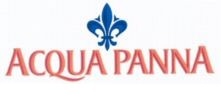 Международная регистрация№ 967 378Вода минеральная 32/ 220110, 2201900000SANPELLEGRINO S.p.A., адрес: SAN PELLEGRINO TERME (BG) Localita Ruspino, 24016Адвокат Ратнер Анжела Александровна, адрес: а/я 59, 220088 г.Минск, тел.: +375 29 660 95 80; e-mail:angelaratner@mail.ru05.01.202124.07.2022Срок действия договора страхования по 04.01.2023200001/030120/01-ТЗ-270120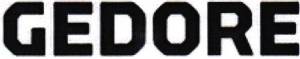 Свидетельство на товарный знак№ 64731Адаптеры, молоток, молоток пластиковый, молоток резиновый, чемодан, кейс инструментальный, сумка поясная кобура, инструментальная сумка, чехол, деревянная подставка, гидросистема из насоса с цилиндром, привод с шестигранным шлицем, винт для шкалы, кольцо сменное для ключа трещоточного, универсальная запчасть для гайковертов, штифт, инструментальный чемодан, ящик, клин лесовалочный алюминиевый, топор, швейцарская секира с пластиковой рукояткой, ножовка, масленка-шприц, полотно для ножовки, набор напильников, VDE инструменты (клещи, пассатижи, отвертки), ножницы универсальные, труборезы, болторезы, прочие режущие инструменты, ключ гаечный комбинированный, ключ гаечный разводной односторонний, рожковый, прочие ключи, головка торцевая, кувалды, молотки, динамометрическая отвертка, шаберы, шпатели, скребки, съемники, пробойники, ломы, прочие инструменты из металла, тиски, динамометрический ключ, наборы инструментов, набор метчиков и плашек, набор буровых сверл в металлическом футляре, фреза трубная для труб из нержавеющей стали, набор сверл по камню, по металлу в металлическом футляре, вставки отверточные, головки торцевые, набор бит и насадок, насадки, трещотки, нож для снятия изоляции, пинцет, VDE-ножи, нож универсальный, карманный, канцелярский, запасные лезвия для ножей, ножницы профессиональные - промышленные, замок в наборе, универсальные профессиональные ключи, держатель для инструмента комбинированный, зажим, насос ручной гидравлический, инструмент для демонтажа, гидравлическая станция, набор трубогиба гидравлического, пневматический динамометрический гайковерт, ключи, гайковерты электрические, аккумуляторные, электрические динамометрические ключи, гидравлические динамометрические гайковерты, ключи, запасные части к гайковертам, инструмент разметочный, ложементы с набором инструмента, отвертки индикаторные для проверки напряжения, наборы щупов веерообразных, щетки, ключ ленточный, болт, шпиндель, гайка, упор для пружины, стопорное кольцо, шайба, штифт фиксирующий, клин для разделки искробезопасный, пружина, переходники, стержни, гибочные сегменты, формы гибочные, аккумуляторные гайковерты, иглы запасные разметочные06, 07, 08/ 9031908500, 3926909709, 4017000009, 4202125009, 4202918000, 4202929800, 4417000000, 4420101900, 6307909800, 7318149900, 7318290009, 7326909807, 7616999008, 8201400000, 8201900009, 8202100000, 3923301090, 8202910000, 8202992000, 8203100000, 8203200009, 8203300000, 8203400000, 8204110000, 8204120000, 8204200000, 8205200000, 8205400000, 8205591000, 8205598099, 8205700000, 8205909000, 8206000000, 8207409000, 8207506000, 8207509000, 8207709000, 8207903000, 8207909900, 8208900000, 8203200001, 8211920000, 8211930000, 8211940000, 8213000000, 8301409000, 8301700000, 8302500000, 8413200000, 8413502000, 8462299100, 8467119000, 8467219900, 8467890000, 8467990009, 9017201000, 9017809000, 9030339900, 9031809100, 9603909900, 4016999708, 7318159009, 7318169109, 7318190009, 7318210009, 7318220009, 7318240009, 7320909008, 8466940000, 8467211000, 9017900009Общество с ограниченной ответственностью "Гедоре Тул Центр", адрес: Российская Федерация, 125438, г. Москва, пер. Лихачевский 2-й, д. 7, стр. 1, этаж 3, помещение 12-18Макарова Алла Иозасовна - финансовый директор ООО "Гедоре Тул Центр"; Рязанцева Юлия Константиновна - старший менеджер по продажам ООО "Гедоре Тул Центр", адрес: 125438, Российская Федерация, г. Москва, пер. 2-ой Лихачевский, д. 7, стр. 1, ООО "Гедоре Тул Центр", тел./факс: +7 499 754 70 00; тел.: +7 985 229 98 00, +7 915 350 51 54; e-mail: amakarova@gedoretools.ru, yryazantseva@gedoretools.ru27.01.202021.01.2022Срок действия договора страхования по 21.01.2022300001/050115/04-ТЗ-011020OMALAСвидетельство на товарный знак № 9395Технические масла, (консистентные) смазки, топлива, включенные в 4 класс МКТУ04/ 2710198800, 3403990000, 3403199000Shell Brands International AG, адрес: Baarermatte, CH-6340 Baar, SwitzerlandООО «ШЕЛЛ НЕФТЬ», адрес: 125445, г. Москва, ул. Смольная, д. 24 строение Д, e-mail: MOW-SMO-Sales-Operations-Lubes-RU@shell.com01.10.202011.04.2022Срок действия договора страхования по 28.09.2022400001/050121/01-ТЗ-160221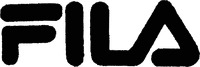 Международная регистрация№ 450 806Одежда для мужчин и женщин, обувь, игрушки, игры и спортивный инвентарь25, 28/ 4203100001, 4203100009, 4203210000, 610120, 610130, 610190, 610210, 610220, 610230, 610290, 610310, 6103220000, 6103230000, 6103290001, 6103290009, 6103310000, 6103320000, 6103330000, 6103390000, 6103410000, 6103420001, 6103420009, 6103430001, 6103430009, 6103490001, 6103490002, 6103490009, 6104130000, 6104192000, 6104199001, 6104199009, 6104220000, 6104230000, 6104291000, 6104299000, 6104310000, 6104320000, 6104330000, 6104390000, 6104410000, 6104420000, 6104430000, 6104440000, 6104490000, 6104510000, 6104520000, 6104530000, 6104590000, 6104610001, 6104610009, 6104620000, 6104630000, 6104690001, 6104690002, 6104690009, 6105100000, 610520, 610590, 6106100000, 6106200000, 610690, 6107110000, 6107120000, 6107190000, 6107210000, 6107220000, 6107290000, 6107910000, 6107990000, 6108110000, 6108190000, 6108210000, 6108220000, 6108290000, 6108310000, 6108320000, 6108390000, 6108910000, 6108920000, 6108990000, 6109100000, 610990, 611011, 611012, 611019, 611020, 611030, 611090, 611120, 611130, 611190, 6112110000, 6112120000, 6112190000, 6112200000, 611231, 611239, 611241, 611249, 611300, 6114200000, 6114300000, 6114900000, 611510, 6115210000, 6115220000, 6115290000, 611530, 6115940000, 6115950000, 611596, 611610, 6116910000, 6116920000, 6116930000, 6116990000, 6117100000, 6201110000, 620112, 620113, 6201190000, 6201910000, 6201920000, 6201930000, 6201990000, 6202110000, 620212, 620213, 6202190000, 6202910000, 6202920000, 6202930000, 6202990000, 6203110000, 6203120000, 620319, 620322, 620323, 620329, 6203310000, 620332, 620333, 620339, 620341, 620342, 620343, 620349, 6204110000, 6204120000, 6204130000, 620419, 6204210000, 620422, 620423, 620429, 6204310000, 620432, 620433, 620439, 6204410000, 6204420000, 6204430000, 6204440000, 620449, 6204510000, 6204520000, 6204530000, 620459, 620461, 620462, 620463, 620469, 6205200000, 6205300000, 620590, 6206100000, 6206200000, 6206300000, 6206400000, 620690, 6207110000, 6207190000, 6207210000, 6207220000, 6207290000, 6207910000, 620799, 6208110000, 6208190001, 6208190009, 6208210000, 6208220000, 6208290000, 6208910000, 6208920000, 6208990000, 6209200000, 6209300000, 620990, 621010, 6210200000, 6210300000, 6210400000, 6210500000, 6211110000, 6211120000, 6211200000, 621132, 621133, 6211390000, 621142, 621143, 6211490001, 621210, 6213200000, 6213900000, 6214100000, 6214200000, 6214300000, 6214400000, 6214900000, 6216000000, 6217100000, 6217900000, 6401100000, 640192, 6402190000, 6402200000, 640291, 640299, 6403120000, 6403190000, 6403200000, 6403400000, 640351, 640359, 640391, 640399, 6404110000, 640419, 640420, 640510000, 640520, 640590, 640610, 640620, 640690, 950300, 950611, 9506120000, 9506190000, 9506210000, 9506290000, 9506310000, 9506320000, 950639, 9506400001, 9506400009, 9506510000, 9506590000, 9506610000, 9506620000, 950669, 950670, 950691, 950699, 640212FILA LUXEMBOURG Sarl, адрес: 26, Boulevard Royal, L-2449, LuxembourgЗикрацкий Сергей Александрович, адрес: 220033, г.Минск, а/я 182, тел.: +375 29 678 74 78, факс: +375 17 336 02 17, e-mail: sz@ziz.by16.02.202109.03.2022Срок действия договора страхования по 09.03.2022500002/040120/01-ТЗ-270120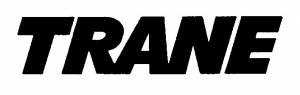 Свидетельство на товарный знак№ 2358Компрессоры, конденсаторы, конденсационные установки, фильтры (в том числе воздушные), морозильные установки, нагреватели жидкостные, воздушные и водяные, охладители жидкостные, воздушные и водяные (машины холодильные-чиллеры), установки подачи воздуха для охлаждения, нагревания и вентиляции для домашних, торговых и промышленных целей (в том числе фанкойлы, установки приточно-вытяжные), воздуховсасывающие установки, увлажнители, вентиляторы, диффузоры, установки для регуляции объемов воздуха, смесители и конвекторы как части вентиляционного оборудования, терминальные устройства для фильтрования воздуха, охлаждающие выпариватели и абсорберы, лопастные вентиляционные установки, лопастные вентиляторы и воздуходувки, печи (газовые горелки, воздухонагреватели газовые), тепловые насосы, теплообменники для промышленного и торгового оборудования, запасные части для вышеуказанных товаров07, 11/ 841430, 8532220000, 841899, 842139, 842129000, 841869000, 851610, 732290000, 8419190000, 841989, 8415830000, 8415810010, 8415810090, 841510, 842430, 842489000, 847989, 841459, 8414510000, 392590, 8479600000, 841620, 841370, 841410, 8419500000, 8414900000, 850140, 6914900000, 848180, 841590000, 851629Trane International Inc. , адрес: 800-Е Beaty Street, Davidson, North Carolina, 28036 USAЕгорова Галина Юльевна, адрес: Российская Федерация, г. Москва, ул. Халтуринская, д. 4, корп. 2, кв. 81 , тел.: +7 495 9330321 доб. 132, +7 916 741 44 46; факс: +7 495 9330324, e-mail: Galina_Egorova@tranetechnologies.com27.01.202026.01.2022Срок действия договора страхования по 10.02.2022600002/050121/01-ТЗ-160221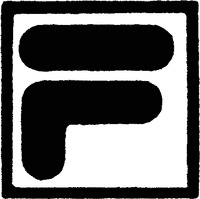 Международная регистрация№ 450 809Одежда для мужчин и женщин, обувь, игрушки, игры и спортивный инвентарь25, 28/ 4203100001, 4203100009, 4203210000, 610120, 610130, 610190, 610210, 610220, 610230, 610290, 610310, 6103220000, 6103230000, 6103290001, 6103290009, 6103310000, 6103320000, 6103330000, 6103390000, 6103410000, 6103420001, 6103420009, 6103430001, 6103430009, 6103490001, 6103490002, 6103490009, 6104130000, 6104192000, 6104199001, 6104199009, 6104220000, 6104230000, 6104291000, 6104299000, 6104310000, 6104320000, 6104330000, 6104390000, 6104410000, 6104420000, 6104430000, 6104440000, 6104490000, 6104510000, 6104520000, 6104530000, 6104590000, 6104610001, 6104610009, 6104620000, 6104630000, 6104690001, 6104690002, 6104690009, 6105100000, 610520, 610590, 6106100000, 6106200000, 610690, 6107110000, 6107120000, 6107190000, 6107210000, 6107220000, 6107290000, 6107910000, 6107990000, 6108110000, 6108190000, 6108210000, 6108220000, 6108290000, 6108310000, 6108320000, 6108390000, 6108910000, 6108920000, 6108990000, 6109100000, 610990, 611011, 611012, 611019, 611020, 611030, 611090, 611120, 611130, 611190, 6112110000, 6112120000, 6112190000, 6112200000, 611231, 611239, 611241, 611249, 611300, 6114200000, 6114300000, 6114900000, 611510, 6115210000, 6115220000, 6115290000, 611530, 6115940000, 6115950000, 611596, 611610, 6116910000, 6116920000, 6116930000, 6116990000, 6117100000, 6201110000, 620112, 620113, 6201190000, 6201910000, 6201920000, 6201930000, 6201990000, 6202110000, 620212, 620213, 6202190000, 6202910000, 6202920000, 6202930000, 6202990000, 6203110000, 6203120000, 620319, 620322, 620323, 620329, 6203310000, 620332, 620333, 620339, 620341, 620342, 620343, 620349, 6204110000, 6204120000, 6204130000, 620419, 6204210000, 620422, 620423, 620429, 6204310000, 620432, 620433, 620439, 6204410000, 6204420000, 6204430000, 6204440000, 620449, 6204510000, 6204520000, 6204530000, 620459, 620461, 620462, 620463, 620469, 6205200000, 6205300000, 620590, 6206100000, 6206200000, 6206300000, 6206400000, 620690, 6207110000, 6207190000, 6207210000, 6207220000, 6207290000, 6207910000, 620799, 6208110000, 6208190001, 6208190009, 6208210000, 6208220000, 6208290000, 6208910000, 6208920000, 6208990000, 6209200000, 6209300000, 620990, 621010, 6210200000, 6210300000, 6210400000, 6210500000, 6211110000, 6211120000, 6211200000, 621132, 621133, 6211390000, 621142, 621143, 6211490001, 621210, 6213200000, 6213900000, 6214100000, 6214200000, 6214300000, 6214400000, 6214900000, 6216000000, 6217100000, 6217900000, 6401100000, 640192, 6402190000, 6402200000, 640291, 640299, 6403120000, 6403190000, 6403200000, 6403400000, 640351, 640359, 640391, 640399, 6404110000, 640419, 640420, 640510000, 640520, 640590, 640610, 640620, 640690, 950300, 950611, 9506120000, 9506190000, 9506210000, 9506290000, 9506310000, 9506320000, 950639, 9506400001, 9506400009, 9506510000, 9506590000, 9506610000, 9506620000, 950669, 950670, 950691, 950699, 640212FILA LUXEMBOURG Sarl, адрес: 26, Boulevard Royal, L-2449, LuxembourgЗикрацкий Сергей Александрович, адрес: 220033, г.Минск, а/я 182, тел.: +375 29 678 74 78, факс: +375 17 336 02 17, e-mail: sz@ziz.by16.02.202109.03.2022Срок действия договора страхования по 09.03.2022700002/210119/02-ТЗ-030520LABELLOМеждународная регистрация№ 211 773Бальзамы для губ, помады и гигиенические помады для губ, солнцезащитные бальзамы для губ03/ 3304100000, 3304990000Beiersdorf AG, адрес: Unnastrasse 48, D-20253, Hamburg, GermanyИгнатовская Татьяна Витальевна - адвокат адвокатского бюро "Степановский, Папакуль и партнеры", адрес: 220029, г. Минск, ул. Куйбышева, 16, 4-ый этаж, тел.: +375 17 269 55 00, факс: +375 17 204 86 72, e-mail: t.ignatovskaya@spplaw.by03.05.202002.05.2022Срок действия договора страхования по 02.05.2022800003/050115/04-ТЗ-310121SPIRAXСвидетельство на товарный знак № 895Промышленные масла и жиры, смазочные, горючие и осветительные материалы04/ 2710198200, 2710198800, 3403199000, 3403990000, 2710198400, 3819000000Shell Brands International AG, адрес: Baarermatte, CH-6340 Baar, SwitzerlandООО «ШЕЛЛ НЕФТЬ», адрес: 125445, г. Москва, ул. Смольная, д. 24 строение Д, e-mail: MOW-SMO-Sales-Operations-Lubes-RU@shell.com31.01.202130.01.2023Срок действия договора страхования по 11.02.2023900003/050121/01-ТЗ-160221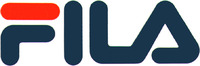 Международная регистрация№ 450 804Одежда для мужчин и женщин, обувь, игрушки, игры и спортивный инвентарь25, 28/ 4203100001, 4203100009, 4203210000, 610120, 610130, 610190, 610210, 610220, 610230, 610290, 610310, 6103220000, 6103230000, 6103290001, 6103290009, 6103310000, 6103320000, 6103330000, 6103390000, 6103410000, 6103420001, 6103420009, 6103430001, 6103430009, 6103490001, 6103490002, 6103490009, 6104130000, 6104192000, 6104199001, 6104199009, 6104220000, 6104230000, 6104291000, 6104299000, 6104310000, 6104320000, 6104330000, 6104390000, 6104410000, 6104420000, 6104430000, 6104440000, 6104490000, 6104510000, 6104520000, 6104530000, 6104590000, 6104610001, 6104610009, 6104620000, 6104630000, 6104690001, 6104690002, 6104690009, 6105100000, 610520, 610590, 6106100000, 6106200000, 610690, 6107110000, 6107120000, 6107190000, 6107210000, 6107220000, 6107290000, 6107910000, 6107990000, 6108110000, 6108190000, 6108210000, 6108220000, 6108290000, 6108310000, 6108320000, 6108390000, 6108910000, 6108920000, 6108990000, 6109100000, 610990, 611011, 611012, 611019, 611020, 611030, 611090, 611120, 611130, 611190, 6112110000, 6112120000, 6112190000, 6112200000, 611231, 611239, 611241, 611249, 611300, 6114200000, 6114300000, 6114900000, 611510, 6115210000, 6115220000, 6115290000, 611530, 6115940000, 6115950000, 611596, 611610, 6116910000, 6116920000, 6116930000, 6116990000, 6117100000, 6201110000, 620112, 620113, 6201190000, 6201910000, 6201920000, 6201930000, 6201990000, 6202110000, 620212, 620213, 6202190000, 6202910000, 6202920000, 6202930000, 6202990000, 6203110000, 6203120000, 620319, 620322, 620323, 620329, 6203310000, 620332, 620333, 620339, 620341, 620342, 620343, 620349, 6204110000, 6204120000, 6204130000, 620419, 6204210000, 620422, 620423, 620429, 6204310000, 620432, 620433, 620439, 6204410000, 6204420000, 6204430000, 6204440000, 620449, 6204510000, 6204520000, 6204530000, 620459, 620461, 620462, 620463, 620469, 6205200000, 6205300000, 620590, 6206100000, 6206200000, 6206300000, 6206400000, 620690, 6207110000, 6207190000, 6207210000, 6207220000, 6207290000, 6207910000, 620799, 6208110000, 6208190001, 6208190009, 6208210000, 6208220000, 6208290000, 6208910000, 6208920000, 6208990000, 6209200000, 6209300000, 620990, 621010, 6210200000, 6210300000, 6210400000, 6210500000, 6211110000, 6211120000, 6211200000, 621132, 621133, 6211390000, 621142, 621143, 6211490001, 621210, 6213200000, 6213900000, 6214100000, 6214200000, 6214300000, 6214400000, 6214900000, 6216000000, 6217100000, 6217900000, 6401100000, 640192, 6402190000, 6402200000, 640291, 640299, 6403120000, 6403190000, 6403200000, 6403400000, 640351, 640359, 640391, 640399, 6404110000, 640419, 640420, 640510000, 640520, 640590, 640610, 640620, 640690, 950300, 950611, 9506120000, 9506190000, 9506210000, 9506290000, 9506310000, 9506320000, 950639, 9506400001, 9506400009, 9506510000, 9506590000, 9506610000, 9506620000, 950669, 950670, 950691, 950699, 640212FILA LUXEMBOURG Sarl, адрес: 26, Boulevard Royal, L-2449, LuxembourgЗикрацкий Сергей Александрович, адрес: 220033, г.Минск, а/я 182, тел.: +375 29 678 74 78, факс: +375 17 336 02 17, e-mail: sz@ziz.by16.02.202107.06.2022Срок действия договора страхования по 09.02.20231000003/210119/02-ТЗ-030520pH5-EucerinМеждународная регистрация№ 532 193Бальзамы для губ, кремы для лица, молочко для тела, лосьоны для тела, масло для тела, лосьоны для лица, тоники для лица, средства для демакияжа, салфетки косметические для лица, маски для лица, очищающие полоски, кремы для рук, бальзамы для рук, солнцезащитные лосьоны, солнцезащитные спреи, спреи после загара, лосьоны после загара, масла-спреи для загара, лосьоны-автозагары, аэрозоли-автозагары, шампуни для волос, лаки для волос, лосьоны для волос, муссы для волос, гели для волос, бальзамы для волос, масла для волос, кремы для бритья, гели для бритья, лосьоны после бритья, бальзамы после бритья, гели после бритья, дезодоранты и антиперспиранты, мыла туалетные, влажные салфетки, гели для интимной гигиены, гели для умывания, крем- гели для умывания, пилинги-гели, термо-гели, гели для душа, крем-гели для душа03/ 3304100000, 3304990000, 3305100000, 3305300000, 3305900001, 3305900009, 3307100000, 3307200000, 3401110001, 3401110009, 3401300000Beiersdorf AG, адрес: Unnstrasse 48, 20253 Hamburg, GermanyИгнатовская Татьяна Витальевна - адвокат адвокатского бюро "Степановский, Папакуль и партнеры", адрес: 220029, г. Минск, ул. Куйбышева, 16, 4-ый этаж, тел.: +375 17 269 55 00, факс: +375 17 204 86 72, e-mail: t.ignatovskaya@spplaw.by03.05.202002.05.2022Срок действия договора страхования по 02.05.20221100003/260117/03-ТЗ-221220NIVEAСвидетельство на товарный знак№ 6373Бальзамы для губ, кремы для лица, молочко для тела, лосьоны для тела, тоники для лица, средства для демакияжа, салфетки косметические для лица, маски для лица, очищающие полоски, кремы для рук, бальзамы для рук, солнцезащитные лосьоны, солнцезащитные спреи, спреи после загара, лосьоны после загара, масла-спреи для загара, лосьоны-автозагары, аэрозоли-автозагары, шампуни для волос, лаки для волос, лосьоны для волос, муссы для волос, гели для волос, бальзамы для волос, масла для волос, кремы для бритья, гели для бритья, лосьоны после бритья, бальзамы после бритья, гели после бритья, дезодоранты и антиперсперанты, мыла туалетные, влажные салфетки, гели для интимной гигиены, гели для умывания, крем-гели для умывания, пилинги-гели, термо-гели, гели для душа, крем-гели для душа, масло для тела, лосьоны для лица03/ 3304100000, 3304990000, 3305100000, 3305300000, 3305900001, 3305900009, 3307100000, 3307200000, 3401110001, 3401110009, 3401300000Beiersdorf AG, адрес: Unnastrasse 48, 20253, Hamburg, GermanyИгнатовская Татьяна Витальевна - адвокат АБ "Степановский, Папакуль и партнёры", адрес: 220029, ул. Куйбышева, 16, 4-й этаж, г. Минск, тел.: +375 17 269 55 00, факс: +375 17 204 86 72, e-mail: t.ignatovskaya@spplaw.by22.12.202002.05.2022Срок действия договора страхования по 02.05.20221200004/050115/04-ТЗ-310121TELLUSСвидетельство на товарный знак № 900Промышленные масла и жиры, смазочные, горючие и осветительные материалы04/ 2710198400, 3819000000Shell Brands International AG, адрес: Baarermatte, CH-6340 Baar, SwitzerlandООО «ШЕЛЛ НЕФТЬ», адрес: 125445, г. Москва, ул. Смольная, д. 24 строение Д, e-mail: MOW-SMO-Sales-Operations-Lubes-RU@shell.com31.01.202130.01.2023Срок действия договора страхования по 11.02.20231300004/060121/01-ТЗ-250121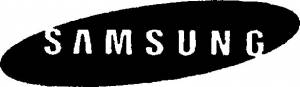 Свидетельство на товарный знак№ 17046Стиральные машины, видеокамеры, фотоаппараты, зарядные устройства для батарей, аккумуляторов электрических, магниты, цифровые преобразователи, наушники, устройства для видеозаписи, громкоговорители, телефонные аппараты, телевизоры, радиостанции, компьютеры, периферийные устройства компьютеров, компьютерные рабочие станции, дисководы для компьютеров, кабели, дисплеи, мониторы, прочие запоминающие устройства -SSD, незаписанные твердотельные энергонезависимые устройства хранения данных (полупроводниковые носители) SD cards / USB Flash, печи (плиты) кухонные электрические, печи (плиты) кухонные газовые, микроволновые печи для приготовления пищи, холодильники07, 09, 11/ 845011, 852580, 850440, 8505110000, 850590, 852990, 851830, 852190000, 8518210000, 851822000, 851829, 8517120000, 852872, 852791, 852792, 8527990000, 8471300000, 8471900000, 8471410000, 847170, 854442, 8528599009, 8528521000, 8471709800, 8523511000, 851660, 732111, 8516500000, 841810, 841821Samsung Electronics Co., Ltd., адрес: 129, Samsung-ro, Yeongtong-gu, Suwon-si, Gyeonggi-do, Republic of KoreaЩепетов Алексей Евгеньевич, адрес: 220053, г. Минск, ул. Осипенко, д. 2, кв. 208, тел.: +375 29 621 19 20; факс: +375 17 209 95 68; e-mail: schepetov04@mail.ru25.01.202115.08.2022Срок действия договора страхования по 24.01.20231400004/090120/01-ТЗ-140220SCANIAСвидетельство на товарный знак№ 3112Двигатели и их части, ремни приводные, насосы и их части, воздухозаборная система и система выпуска отработавших газов, детали и узлы системы охлаждения двигателя, электрооборудование для пуска двигателя, части подвески, сцепление и его части, КПП и их части, мосты и их части, детали рулевого механизма, части рамы и шасси, части и оборудование кабин, стекла, зеркала заднего обзора, механизмы стеклоочистителей и стеклоомывателей, электрооборудование, краны и клапаны, цилиндры, уплотнители, шланги и фитинги, фильтры для ДВС, фильтры прочих систем07, 12/ 8408205799, 8408209907, 8409990009, 8483308007, 8483102108, 8483102509, 8483109500, 8483102909, 848350, 848360, 8483908100, 8483908909, 8708999709, 8483508000, 8537109900, 8301200009, 8516808000, 4016995709, 4010310000, 4010320000, 4010330000, 4010340000, 4010350000, 4010360000, 4010390000, 8413200000, 8413302008, 8413308008, 841350, 841360, 841370, 8413810000, 8413603900, 8413606900, 8413910008, 8414801100, 8414802200, 8414802800, 8414900000, 8481809907, 8708299009, 8708923509, 8481805100, 8708913509, 8414598000, 8414592000, 8511500008, 8511400008, 8507102003, 7320101100, 8708809909, 8708803509, 8708805509, 8708939009, 8482800009, 8708405009, 8708409109, 8708409909, 8708503509, 8708505509, 8708943509, 8708949109, 8708949909, 8708309109, 8708309909, 6813810009, 8412218008, 8412212009, 8412908009, 7326909807, 3926909709, 8302300009, 8708109009, 8482101009, 8482109008, 8482200009, 8482300009, 8482400009, 8482500009, 8708709909, 8707909009, 7312104909, 8512301009, 9401200009, 9401908009, 7007111009, 7007212009, 7009100009, 8512400009, 8512909009, 9603500009, 8501109900, 8501109100, 8481309908, 8481309108, 8481409009, 8481401000, 8481808508, 8481805990, 8481900000, 8412212001, 8412310009, 8412808009, 4016930005, 7318290009, 7415290000, 7616100000, 4016995209, 8484900000, 3917290009, 3917310008, 3917320009, 3917330009, 3917390008, 4009110000, 4009120009, 4009210000, 4009220009, 4009310000, 4009320000, 4009410000, 4009420000, 8307900009, 7304312008, 7304318009, 3917400009, 7307991000, 7307998009, 7412200000, 7609000000, 8309909000, 8302500000, 8421230000, 8421310000, 8421392009, 8421290009, 8421210009, 8421910009, 8421990008, 4812000000, 4823908597, 5911400000, 8421197009Scania CV Aktiebolag, адрес: S-151 87 Sodertalje, SwedenСовместное предприятие закрытое акционерное общество "МИЛЛЕННИУМ ГРУПП", адрес: 220024 г.Минск, ул.Бабушкина,33, тел.: +375 17 270 85 95, +375 29 675 95 95, e-mail: 2000@telecom.by; Мерзон Дмитрий Аркадьевич - генеральный директор; Тяк Николай Николаевич - главный инженер14.02.202009.02.2022Срок действия договора страхования по 09.02.20221500004/260117/03-ТЗ-030520ATRIXСвидетельство на товарный знак№ 1115Кремы для рук03/ 3304990000Beiersdorf AG, адрес: Unnastrasse 48, D-20253, Hamburg, GermanyИгнатовская Татьяна Витальевна - адвокат адвокатского бюро "Степановский, Папакуль и партнеры", адрес: 220029, г. Минск, ул. Куйбышева, 16, 4-ый этаж, тел.: +375 17 269 55 00, факс: 375 17 204 86 72, e-mail: t.ignatovskaya@spplaw.by03.05.202002.05.2022Срок действия договора страхования по 02.05.20221600004/260118/02-ТЗ-100220МОРОШАМеждународная регистрация№ 1 140 475Спирт этиловый и прочие спиртовые настойки, денатурированные, любой концентрации, водка, спиртовые настойки33/ 2207200000, 2208601100, 2208601900, 2208609100, 2208609900, 2208904800, 2208905608, 2208907708GSH Trademarks Limited, адрес: Afroditis, 25, 2nd floor, office 204, Nicosia, CyprusРачковский Валентин Владимирович - патентный поверенный Республики Беларусь № 104, адрес: пр-т Победителей, 23/3, офис 409, 220004, г.Минск; адрес для переписки: 220050 г. Минск, а/я 455, тел: +375 17 203 97 48, +375 29 755 22 43; факс: +375 17 203 97 67, e-mail: info@intelpro.by, info@belbrandconsult.by10.02.202009.02.2022Срок действия договора страхования по 09.02.20221700005/050115/04-ТЗ-310121GADUSСвидетельство на товарный знак № 865Технические масла и (консистентные) смазки, смазочные материалы, топлива (в том числе моторные бензины), вещества для осветительных целей04/ 2710199800, 3403990000, 3403199000Shell Brands International AG, адрес: Baarermatte, CH-6340 Baar, SwitzerlandООО «ШЕЛЛ НЕФТЬ», адрес: 125445, г. Москва, ул. Смольная, д. 24 строение Д, e-mail: MOW-SMO-Sales-Operations-Lubes-RU@shell.com31.01.202130.01.2023Срок действия договора страхования по 11.02.20231800005/140120/01-ТЗ-270120CASTROLСвидетельство на товарный знак№ 3725Моторные масла, компрессорные смазочные масла, турбинные смазочные масла, масла для шестерен, масла для редукторов, трансмиссионные масла, смазывающе-охлаждающие жидкости, технические смазки, пасты, масла, очистители, светлые масла, вазелиновые масла, поверхностно-активные вещества, моющие жидкости, составы для обработки металлов, масла для смазывания форм, антикоррозионные масла, антидетонаторы, антиоксиданты, ингибиторы смолообразования, загустители, антикоррозионные вещества, жидкости для гидравлических целей, моноэтаноламин и его соли, тормозные жидкости, антифризы, жидкости антиобледенительные01, 02, 03, 04/ 2710198200, 3403199000, 2710198800, 2905190000, 3403990000, 2710129008, 2710198600, 3402901008, 3402909000, 2710199200, 3811900000, 3403191000, 2710198400, 2922110000, 3402190000, 3819000000, 3820000000CASTROL LIMITED, адрес: Technology Centre, Whitchurch Hill, Pangbourne, Reading RG8 7QR, United KingdomПерепелица В.Д. - помощник адвоката АБ "ВМП Власова, Михель и Партнеры"; Цыганков С.С. - помощник адвоката АБ "ВМП Власова, Михель и Партнеры", адрес: 220035 г. Минск, пр. Машерова, д.76А, 4 этаж, тел.: +375 17 319 84 96/67; факс: +375 17 319 51 52; e-mail: Veronica.perepelica@vmp.by, Sergei.Tsygankov@vmp.by27.01.202023.01.2022Срок действия договора страхования по 23.01.20221900005/190121/01-ТЗ-100221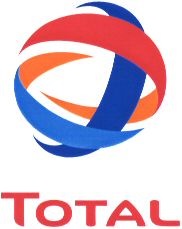 Международная регистрация№ 813 234Антифризы, жидкости для гидравлических сетей и цепей передачи, тормозные жидкости, смазочные материалы (в том числе моторные масла и трансмиссионные масла), промышленные масла и смазки01, 04/ 3820000000, 2710198400, 3819000000, 2710198200, 340319, 3403990000, 2710197100, 2710197500, 2710198600, 2710198800, 2710199200, 2710199400, 2710199800TOTAL SE, адрес: 2, Place Jean Millier, La Defense 6, F-92400 CourbevoieОбщество с дополнительной ответственностью "ЛЕКСПАТЕНТ", адрес: 220005 г. Минск, пр. Независимости, д.56, ком. 302, тел.: +375 17 379 23 32, +375 29 637 03 70, +375 29 873 07 30;  факс: +375 17 362 86 26, e-mail: office@lexpatent.by; Королева Светлана Валерьевна - директор; Вашук Галина Васильевна - заместитель директора10.02.202104.02.2023Срок действия договора страхования по 04.02.20232000005/260117/03-ТЗ-030520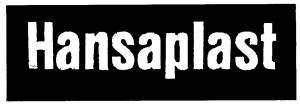 Свидетельство на товарный знак№ 1107Пластырь, перевязочный материал.05/ 3005100000, 3005903100, 3006101000, 300610300, 3005901000Beiersdorf AG, адрес: Unnastrasse 48, D-20253, Hamburg, GermanyИгнатовская Татьяна Витальевна - адвокат адвокатского бюро "Степановский, Папакуль и партнеры", адрес: 220029, г. Минск, ул. Куйбышева, 16, 4-ый этаж, тел.: +375 17 269 55 00, факс: +375 17 204 86 72, e-mail: t.ignatovskaya@spplaw.by03.05.202002.05.2022Срок действия договора страхования по 02.05.20222100006/050115/04-ТЗ-011020RIMULAСвидетельство на товарный знак № 9481Технические масла, (консистентные) смазки, топлива, включенные в 4 класс МКТУ04/ 2710198200Shell Brands International AG, адрес: Baarermatte, CH-6340 Baar, SwitzerlandООО «ШЕЛЛ НЕФТЬ», адрес: 125445, г. Москва, ул. Смольная, д. 24 строение Д, e-mail: MOW-SMO-Sales-Operations-Lubes-RU@shell.com01.10.202011.04.2022Срок действия договора страхования по 28.09.20222200006/200120/01-ТЗ-210220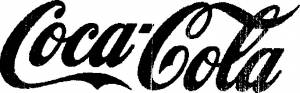 Свидетельство на товарный знак№ 429безалкогольные напитки32/ 2202100000The Coca-Cola Company, адрес: One Coca-Cola Plaza, Atlanta, GA 30313Кузнецова Ольга Ивановна - патентный поверенный Республики Беларусь, рег.№ 7; Кузнецов Андрей Сергеевич - патентный поверенный Республики Беларусь, рег. №89, адрес: 220012, г.Минск, а/я 58, тел.: +375 17 243 18 16, факс: +375 17 242 31 98, e-mail: pb8927@telecom.by21.02.202019.02.2022Срок действия договора страхования по 19.02.20222300006/200121/01-ТЗ-100221GREY GOOSEСвидетельство на товарный знак№ 69018Водка33/ 2208601100Bacardi & Company Limited, адрес: Aeulestrasse 5, 9490, Vaduz, LiechtensteinРачковский Валентин Владимирович - Патентный поверенный Республики Беларусь рег. № 104 , адрес: пр-т Победителей, 23/3, офис 409, 220004, г. Минск; адрес для переписки: 220050 г. Минск, а/я 455, тел: +375 17 203 97 48, +375 29 755 22 43; факс: +375 17 203 97 67; e-mail: info@belbrandconsult.by, info@intelpro.by10.02.202101.09.2022Срок действия договора страхования по 01.09.20222400006/260117/03-ТЗ-030520ElastoplastМеждународная регистрация№ 327 061Пластырь, перевязочный материал.05/ 3005100000, 3005903100, 3006101000, 300610300, 3005901000Beiersdorf AG, адрес: Unnastrasse 48, D-20253, Hamburg, GermanyИгнатовская Татьяна Витальевна - адвокат адвокатского бюро "Степановский, Папакуль и партнеры", адрес: 220029, г. Минск, ул. Куйбышева, 16, 4-ый этаж, тел.: +375 17 269 55 00, факс: +375 17 204 86 72, e-mail: t.ignatovskaya@spplaw.by03.05.202002.05.2022Срок действия договора страхования по 02.05.20222500007/050115/04-ТЗ-310121ONDINAСвидетельство на товарный знак № 18898Технические масла, смазки, смазочные материалы, топливо, масла лекарственные, белые минеральные масла для фармацевтических целей04, 05/ 2710198600Shell Brands International AG, адрес: Baarermatte, CH-6340 Baar, SwitzerlandООО «ШЕЛЛ НЕФТЬ», адрес: 125445, г. Москва, ул. Смольная, д. 24 строение Д, e-mail: MOW-SMO-Sales-Operations-Lubes-RU@shell.com31.01.202131.01.2022Срок действия договора страхования по 11.02.20232600007/200114/05-ТЗ-090621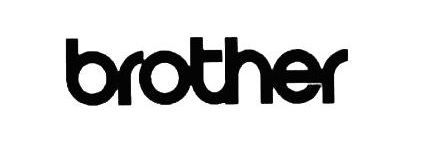 Свидетельство на товарный знак№ 33436Чернила, краски, тонеры, картриджи с краской, чернилами, с тонером, машины пишущие, красящие ленты, в том числе для принтеров и пишущих машин, красящие ленты в рулонах, ленты с нанесенной на них термокраской, ленты, корректирующие ленты, в том числе для пишущих машинок, картриджи с красящей лентой, картриджи с лентой с нанесенной на нее термокраской, картриджи с лентой в рулоне, а также ленты в рулоне для машин, печатающих этикетки, печати и штампы красконаполненные и с автоматической оснасткой2, 16/ 3215900000, 3824999609, 3917320009, 391910, 3920104000, 844250, 844331, 844332, 8443399002, 8443999000, 8472909200, 8472909300, 9611000000, 961210Brother Industries, Ltd., адрес: 15-1, Naeshiro-cho, Mizuho-ku, Nagoya 467-8561Общество с дополнительной ответственностью "ЛЕКСПАТЕНТ", адрес: 220005 г. Минск, пр. Независимости, д.56, ком. 302, тел.+375 17 379 23 32, факс: +375 17 362 86 26, e-mail: office@lexpatent.by; Королева Светлана Валерьевна, директор ОДО "Лекспатент", патентный поверенный Республики Беларусь № 62; Вашук Галина Васильевна, заместитель директора ОДО "Лекспатент", патентный поверенный Республики Беларусь № 30; Сергей Валерия Николаевна, заместитель начальника юридического отдела ОДО "Лекспатент"09.06.202108.06.2023Срок действия договора страхования по 08.06.20232700007/200120/01-ТЗ-210220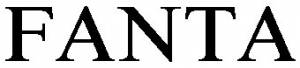 Свидетельство на товарный знак№ 446безалкогольные напитки32/ 2202100000The Coca-Cola Company, адрес: One Coca-Cola Plaza, Atlanta, GA 30313Кузнецова Ольга Ивановна - патентный поверенный Республики Беларусь, рег.№ 7; Кузнецов Андрей Сергеевич - патентный поверенный Республики Беларусь, рег. №89, адрес: 220012, г.Минск, а/я 58, тел.: +375 17 243 18 16, факс: +375 17 242 31 98, e-mail: pb8927@telecom.by21.02.202019.02.2022Срок действия договора страхования по 19.02.20222800007/200121/01-ТЗ-100221WILLIAM LAWSON'SСвидетельство на товарный знак№ 69017Виски33/ 2208301100, 2208301900, 220830300, 2208304100, 2208304900, 2208306100, 2208306900, 2208307100, 2208307900, 2208308200, 2208308800Bacardi & Company Limited, адрес: Aeulestrasse 5, 9490, Vaduz, LiechtensteinРачковский Валентин Владимирович - Патентный поверенный Республики Беларусь рег. № 104 , адрес: пр-т Победителей, 23/3, офис 409, 220004, г. Минск; адрес для переписки: 220050 г. Минск, а/я 455, тел: +375 17 203 97 48, +375 29 755 22 43; факс: +375 17 203 97 67; e-mail: info@belbrandconsult.by, info@intelpro.by10.02.202101.09.2022Срок действия договора страхования по 01.09.20222900008/050115/04-ТЗ-310121ROTELLAСвидетельство на товарный знак № 890Смазочные вещества, промышленные жиры и масла04/ 3403199000, 2710198200Shell Brands International AG, адрес: Baarermatte, CH-6340 Baar, SwitzerlandООО «ШЕЛЛ НЕФТЬ», адрес: 125445, г. Москва, ул. Смольная, д. 24 строение Д, e-mail: MOW-SMO-Sales-Operations-Lubes-RU@shell.com31.01.202130.01.2023Срок действия договора страхования по 11.02.20233000008/200114/05-ТЗ-090621Свидетельство на товарный знак № 38734Печатающие устройства, в том числе машины для печати этикеток, принтеры, факсимильные аппараты, машины для изготовления печатей, штемпелей, барабаны для печатающих устройств09/ 844230, 844331, 844332, 844339, 844399, 8471607000Brother Industries, Ltd., адрес: 15-1, Naeshiro-cho, Mizuho-ku, Nagoya 467-8561Общество с дополнительной ответственностью "ЛЕКСПАТЕНТ", адрес: 220005 г. Минск, пр. Независимости, д.56, ком. 302, тел.+375 17 379 23 32, факс: +375 17 362 86 26, e-mail: office@lexpatent.by; Королева Светлана Валерьевна, директор ОДО "Лекспатент", патентный поверенный Республики Беларусь № 62; Вашук Галина Васильевна, заместитель директора ОДО "Лекспатент", патентый поверенный Республики Беларусь № 30; Сергей Валерия Николаевна, заместитель начальника юридического отдела ОДО "Лекспатент"09.06.202108.06.2023Срок действия договора страхования по 08.06.20233100008/200120/01-ТЗ-100220ISOKERNМеждународная регистрация№ 858 540строительные блоки и трубы для дымоходных систем6, 11, 19/ 6810111000Schiedel Skorstene ApS, адрес: Industrivej 23, DK-7470 Karup J, DenmarkОбщество с дополнительной ответственностью "ЛЕКСПАТЕНТ", адрес: 220005 г. Минск, пр. Независимости, д.56, ком. 302; Королёва Светлана Валерьевна, директор; Вашук Галина Васильевна, заместитель директора10.02.202006.02.2022Срок действия договора страхования по 06.02.20223200008/270121/01-ТЗ-100221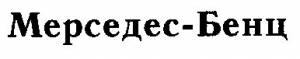 Свидетельство на товарный знак№ 2222Полироли, смазки и смазочные составы, моторные масла03, 04/ 3404900009, 3405300000, 2710198200, 2710198600, 2710198400, 2710198800, 2710199800, 3403199000, 2710199200, 3403191000, 3403990000Daimler AG, адрес: Mercedesstrasse 120, 70372 Stuttgart, GermanyГревцов Сергей Викторович; Козлова Евгения Александровна, адрес: 220099, ул. Казинца 11А, оф. Б307, г. Минск (ООО "АИС Линкмарк"), тел.: +375 29 131 47 37, +375 44 703 56 44, +7 963 972 26 36, +7 985 429 90 27; факс: +375 17 242 56 51; e-mail: office@ais-agency.by10.02.202130.11.2022Срок действия договора страхования по 30.11.20223300008/280217/03-ТЗ-030421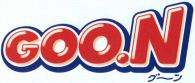 Международная регистрация№ 1 091 015Детские пеленки и подгузники, детские влажные салфетки для ягодиц16/ 9619008101, 9619008109, 3307900008, 3401110009, 3401190000DAIO PAPER CORPORATION, адрес: 2-60, Mishima-Kamiya-cho, Shikokuchuo-Shi, Ehime-ken 799-0402, JapanОбщество с дополнительной ответственностью "ЛЕКСПАТЕНТ", адрес: 220005 г. Минск, пр. Независимости, д.56, ком. 302, тел.: +375 17 379 23 32, +375 296 37 03 70, +375 298 73 07 30; факс:+375 17 362 86 26, e-mail: office@lexpatent.by; Королева С.В. - директор, патентный поверенный № 62; Вашук Г.В. - заместитель директора, патентный поверенный № 3003.04.202117.08.2021Срок действия договора страхования по 17.08.20213400009/040221/01-ТЗ-270221BUDWEISERМеждународная регистрация№ 238203Пиво в бутылках, жестяных банках, кегах, безалкогольное пиво32/ 2203000100, 2203000900, 2203001000, 2202910000Budejovicky Budvar, narodni podnik (Budweiser Budvar, National Corporation, Budweiser Budvar, Enterprise Nationale), адрес: K. Svetle 512/4, Ceske Budejovice 3, CZ-37004, Ceske Budejovice,  Delivering No. 37021, Czech RepublicОбщество с ограниченной ответственностью "Беляевы и партнёры", адрес: 220012 г. Минск, ул. Платонова, д.49, пом. 40-11, почтовый адрес: 220012 г. Минск, ул. Платонова, д.49, этаж 3, пом. Б-308; Беляев Сергей Борисович - директор, патентный поверенный Республики Беларусь, рег. № 108; Домбровская-Беляева Дарья Сергеевна - начальник юридического отдела, патентный поверенный Республики Беларусь, рег. № 121, тел.: +375 17 323 05 30; факс: +375 17 323 17 90; e-mail: office@bvpatent.by27.02.202127.09.2022Срок действия договора страхования по 27.09.20223500009/050115/04-ТЗ-310121CORENAСвидетельство на товарный знак № 871Промышленные жиры и масла (за исключением пищевых жиров и масел, а также эфирных масел), смазочные вещества, горючие составы (включая бензин для моторов), осветительные материалы04/ 2710198200, 3403990000, 3403199000Shell Brands International AG, адрес: Baarermatte, CH-6340 Baar, SwitzerlandООО «ШЕЛЛ НЕФТЬ», адрес: 125445, г. Москва, ул. Смольная, д. 24 строение Д, e-mail: MOW-SMO-Sales-Operations-Lubes-RU@shell.com31.01.202130.01.2023Срок действия договора страхования по 11.02.20233600009/200114/05-ТЗ-070421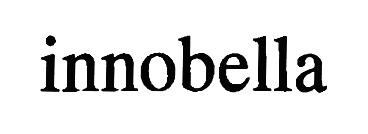 Свидетельство на товарный знак № 32454Краски (тонеры) для принтеров, печатающих устройств, факсимильных аппаратов, копировальных машин и устройств, многофункциональных устройств, в том числе комбинаций из принтеров, печатающих устройств, факсимильных аппаратов, копировальных машин и устройств, сканеров, устройств оцифровки изображений, картриджи с красками (тонерами) для принтеров, печатающих устройств, факсимильных аппаратов, копировальных машин и устройств, многофункциональных устройств, в том числе комбинаций из принтеров, печатающих устройств, факсимильных аппаратов, копировальных машин и устройств, сканеров, устройств оцифровки изображений, картриджи для тонеров (незаправленные) для принтеров, печатающих устройств, факсимильных аппаратов, копировальных машин и устройств, многофункциональных устройств, в том числе комбинаций принтеров, печатающих устройств, факсимильных аппаратов, копировальных машин и устройств, сканеров, устройств оцифровки изображений, бумага для принтеров, печатающих устройств, факсимильных аппаратов, копировальных машин и устройств, многофункциональных устройств, в том числе комбинаций из принтеров, печатающих устройств, факсимильных аппаратов, копировальных машин и устройств, сканеров, устройств оцифровки изображений02, 09, 16/ 3215900000, 4811590009, 482190, 4823904000, 8443999000Brother Industries, Ltd., адрес: 15-1, Naeshiro-cho, Mizuho-ku, Nagoya 467-8561Общество с дополнительной ответственностью "ЛЕКСПАТЕНТ", адрес: 220005 г. Минск, пр. Независимости, д.56, ком. 302, тел.+375 17 379 23 32, факс: +375 17 362 86 26, e-mail: office@lexpatent.by; Королева Светлана Валерьевна, директор ОДО "Лекспатент", патентный поверенный Республики Беларусь № 62; Вашук Галина Васильевна, заместитель директора ОДО "Лекспатент", патентый поверенный Республики Беларусь № 30; Сергей Валерия Николаевна, заместитель начальника юридического отдела ОДО "Лекспатент"07.04.202106.04.2023Срок действия договора страхования по 06.04.20233700009/210120/01-ТЗ-100220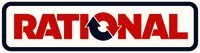 Международная регистрация№ 1 337 731кухонное оборудование и/или парогенераторы для тепловой обработки пищевых продуктов на промышленных кухнях11/ 8419818000RATIONAL Aktiengesellschaft, адрес: Siegfried-Meister-Strasse 1, D-86899 Landsberg am Lech, GermanyАфанасьев Петр Александрович, генеральный директор ООО «РАЦИОНАЛЬ РУС» , адрес: 115432, г. Москва, проспект Андропова, д.18, корп.6, тел./факс +7 495 640 63 38 (доб. 300), e-mail: mi.makarov@rational-online.com10.02.202031.12.2021Срок действия договора страхования по 31.12.20213800009/280217/03-ТЗ-030421MOONYМеждународная регистрация№ 905 910Детские подгузники или пеленки одноразовые из целлюлозы или бумаги, детские пеленки или трусы-подгузники из бумаги или целлюлозы16/ 9619008101, 9619008109Uni-Charm Corporation, адрес: 182 Shimobun, Kinsei-cho, Shikokuchuo-shi, Ehime-Ken 799-0111Общество с дополнительной ответственностью "ЛЕКСПАТЕНТ", адрес: 220005 г. Минск, пр. Независимости, д.56, ком. 302, тел.:+375 17 379 23 32, +375 29 637 03 70, +375 29 873 07 30; факс:+375 17 362 86 26, e-mail:office@lexpatent.by; Королева Светлана Валерьевна – директор; Вашук Галина Васильевна - заместитель директора03.04.202102.04.2023Срок действия договора страхования по 02.04.20233900010/040221/01-ТЗ-250221BAUERСвидетельство на товарный знак№ 43744Принадлежности хоккейного снаряжения, в том числе бандажи, защиты паха, пояса для гамаш, защиты запястья, защиты шеи, нижнее белье, предназначенное для игры в хоккей, хоккейная одежда, шорты хоккейные защитные, стельки для коньков, шлемы защитные хоккейные, лицевые маски для хоккейных шлемов, экраны для защиты лица для хоккейных шлемов, защитные козырьки для хоккейных шлемов, вратарские маски, крючки для шнуровки коньков, чехлы для коньков, назубники (капы), шайбы09, 25, 28/ 3926200000, 6103430009, 6103490009, 6107110000, 6107120000, 6109100000, 6109909000, 6116930000, 6203439000, 6207910000, 6211339000, 6212900000, 6406905000, 6506101000, 8308100000, 9506709000, 9506999000Bauer Hockey Ltd., адрес: 161 Bay Street, Suite 5000, Toronto, Ontario M5J 2S1, CanadaРачковский Валентин Владимирович - патентный поверенный Республики Беларусь, рег. № 104, адрес: 220004, г. Минск, пр-т Победителей, 23/3, офис 409, почтовый адрес: 220050, г. Минск, а/я 455, тел.: +375 17 203 97 48, +375 29 755 22 43; факс: +375 17 203 97 67; e-mail: info@intelpro.by, info@belbrandconsult.by25.02.202125.05.2022Срок действия договора страхования по 25.05.20224000010/050115/04-ТЗ-310121MORLINAСвидетельство на товарный знак № 894Промышленные жиры и масла (за исключением пищевых жиров и масел, а также эфирных масел), смазочные вещества, горючие составы (включая бензин для моторов), осветительные материалы04/ 2710198400, 2710199800, 3403990000, 3403199000Shell Brands International AG, адрес: Baarermatte, CH-6340 Baar, SwitzerlandООО «ШЕЛЛ НЕФТЬ», адрес: 125445, г. Москва, ул. Смольная, д. 24 строение Д, e-mail: MOW-SMO-Sales-Operations-Lubes-RU@shell.com31.01.202130.01.2023Срок действия договора страхования по 11.02.20234100010/230120/01-ТЗ-140220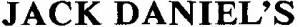 Свидетельство на товарный знак№ 2658Виски33/ 2208301100, 2208301900, 2208308200, 2208308800Jack Daniel's Properties, Inc., адрес: 4040 Civic Center Drive, Ste. 528, San Rafael, California, 94903, USAБеляев Сергей Борисович, патентный поверенный Республики Беларусь, рег. № 108; Домбровская-Беляева Дарья Сергеевна, патентный поверенный Республики Беларусь, рег. № 121, адрес: 220030, г. Минск, пл. Свободы 23, офис 55, тел.: + 375 17 323 05 30, факс: + 375 17 323 17 9014.02.202013.02.2022Срок действия договора страхования по 02.03.20224200011/050115/04-ТЗ-011020MYSELLAСвидетельство на товарный знак № 9391Технические масла, (консистентные) смазки, топлива, включенные в 4 класс МКТУ04/ 2710198200Shell Brands International AG, адрес: Baarermatte, CH-6340 Baar, SwitzerlandООО «ШЕЛЛ НЕФТЬ», адрес: 125445, г. Москва, ул. Смольная, д. 24 строение Д, e-mail: MOW-SMO-Sales-Operations-Lubes-RU@shell.com01.10.202011.04.2022Срок действия договора страхования по 28.09.20224300011/100221/01-ТЗ-120321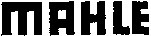 Международная регистрация№ 259 040Воздушные фильтры и их элементы, салонные фильтры и их элементы, салонные фильтры с активированным углем, карбамидные фильтры, сменные масляные фильтры и их элементы, сменные топливные фильтры и их элементы, фильтры топливопровода, сменные гидравлические фильтры и их элементы, гидравлические фильтры коробки передач, фильтры гидравлики рулевого управления, цилиндро-поршневая группа двигателя, гильзы цилиндров двигателей, поршни двигателей, поршневые кольца, коренные подшипники, шатунные подшипники, втулки шатунов, втулки распределительного вала07, 11, 12/ 8421310000, 8421392009, 8421230000, 8421290009, 8421990002, 8421210009, 8409910001, 8409990001, 3926909703, 8409910002, 8409910008, 8409990009MAHLE GmbH, адрес: Pragstrasse, 26-46, 70376, StuttgartКозлова Евгения Александровна; адвокат Демидовец Алексей Васильевич; Гревцов Сергей Викторович, адрес: 220099, г.Минск, ул.Казинца, 11А, офис Б-307, тел. +375 44 703 56 44, +375 29 131 47 37, +375 29 604 34 16, +7 985 429 90 27, +7 963 972 26 36; факс: +375 17 242 56 51, e-mail: office@ais-agency.by12.03.202113.11.2021Срок действия договора страхования по 13.11.20214400011/290120/01-ТЗ-140220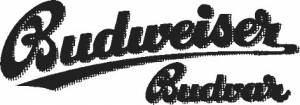 Свидетельство на товарный знак№ 336пиво в бутылках, пиво в жестяных банках, пиво в кегах, безалкогольное пиво32/ 2203000100, 2203000900, 2203001000, 2202910000Budejovicky Budvar, narodni podnik, Budweiser Budvar, National Corporation, Budweiser Budvar, Enterprise Nationale, адрес: K. Svetle 512/4, Ceske Budejovice 3, CZ-37004, Ceske Budejovice, Dorucovaci cislo 37021, Czech RepublicБеляев Сергей Борисович, патентный поверенный рег.№ 108; Домбровская-Беляева Дарья Сергеевна, патентный поверенный рег.№ 121, адрес: 220030, г.Минск, пл. Свободы, 23, офис 55, тел.: 8 017 323 05 30, факс: 8 017 323 17 9014.02.202013.02.2022Срок действия договора страхования по 02.03.20224500012/050115/04-ТЗ-310121TURBOСвидетельство на товарный знак № 902Технические жиры и масла (за исключением пищевых жиров, масел и эфирных масел) , смазочные материалы, топливо (в том числе для двигателей), вещества для осветительных целей04/ 2710198200, 3819000000Shell Brands International AG, адрес: Baarermatte, CH-6340 Baar, SwitzerlandООО «ШЕЛЛ НЕФТЬ», адрес: 125445, г. Москва, ул. Смольная, д. 24 строение Д, e-mail: MOW-SMO-Sales-Operations-Lubes-RU@shell.com31.01.202130.01.2023Срок действия договора страхования по 11.02.20234600012/100221/01-ТЗ-120321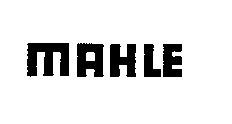 Международная регистрация№ 389 733Компрессоры кондиционеров07, 11/ 8414801900, 8414801100, 8414807500, 8414807800, 8414808000, 8415200001, 8415200009MAHLE GmbH, адрес: Pragstrasse, 26-46, 70376, StuttgartКозлова Евгения Александровна; адвокат Демидовец Алексей Васильевич; Гревцов Сергей Викторович, адрес: 220099, г.Минск, ул.Казинца, 11А, офис Б-307, тел. +375 44 703 56 44, +375 29 131 47 37, +375 29 604 34 16, +7 985 429 90 27, +7 963 972 26 36; факс: +375 17 242 56 51, e-mail: office@ais-agency.by12.03.202113.11.2021Срок действия договора страхования по 13.11.20214700012/290120/01-ТЗ-140220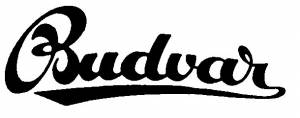 Свидетельство на товарный знак№ 338пиво в бутылках, пиво в жестяных банках, пиво в кегах, безалкогольное пиво32/ 2203000100, 2203000900, 2203001000, 2202910000Budejovicky Budvar, narodni podnik, Budweiser Budvar, National Corporation, Budweiser Budvar, Enterprise Nationale, адрес: K. Svetle 512/4, Ceske Budejovice 3, CZ-37004, Ceske Budejovice, Dorucovaci cislo 37021, Czech RepublicБеляев Сергей Борисович, патентный поверенный рег.№ 108; Домбровская-Беляева Дарья Сергеевна, патентный поверенный рег.№ 121, адрес: 220030, г.Минск, пл. Свободы, 23, офис 55 , тел.: 8 017 323 05 30, факс: 8 017 323 17 9014.02.202013.02.2022Срок действия договора страхования по 02.03.20224800013/050319/03-ТЗ-131120BOTTEGA VENETAМеждународная регистрация№ 705 303Духи, парфюмерные изделия, дорожные сумки, чемоданы, сумочки для туалетных принадлежностей, женские сумки, небольшие кожаные изделия, одежда для мужчин и женщин: верхняя одежда, пиджаки, жакеты, брюки, шорты, платья, юбки, рубашки, блузы, свитеры и пуловеры, обувь мужская и женская, ремни, галстуки, перчатки, ювелирные изделия, солнцезащитные очки03, 09, 14, 18, 25/ 330300, 420211, 4202210000, 4202310000, 4203100001, 610120, 610190, 610210, 610220, 610290, 6201110000, 620112, 6201190000, 6202110000, 620212, 6202190000, 6103310000, 6103320000, 6103390000, 6104310000, 6104320000, 6104390000, 6203310000, 620332, 6204310000, 620432, 610342000, 610349000, 610461000, 6104620000, 610469000, 620341, 620342, 620461, 620462, 6104420000, 6104490000, 6204410000, 6204420000, 620449, 6104510000, 6104520000, 6104590000, 6204510000, 6204520000, 620459, 6105100000, 610590, 6106100000, 610690, 6206100000, 6206200000, 6206300000, 620690, 6205200000, 620590, 611011, 611012, 611019, 611020, 611090, 640351, 6404199000, 6404209000, 640510000, 4203300000, 6117808001, 6215100000, 6215900000, 4203299000, 6216000000, 7113110000, 7113190000, 900410, 6104410000Bottega Veneta SA, адрес: Via Industria, 19, СH-6814, Cadempino, SwitzerlandЗикрацкий Сергей Александрович, адрес: 220033, г.Минск, а/я 182, тел.: +375 29 678 74 78, факс: +375 17 336 02 17, e-mail: sz@ziz.by13.11.202012.03.2022Срок действия договора страхования по 12.03.20224900013/110221/01-ТЗ-120321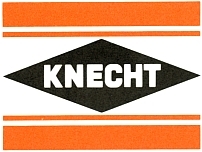 Международная регистрация№ 499 953Воздушные фильтры и их элементы, салонные фильтры и их элементы, салонные фильтры с ативированным углем, карбамидные фильтры, сменные масляные фильтры и их элементы, сменные топливные фильтры и их элементы, фильтры топливопровода, сменные гидравлические фильтры и их элементы, гидравлические фильтры коробки передач, фильтры гидравлики рулевого управления01, 06, 07, 11, 12, 16, 17, 24/ 8421310000, 8421392009, 8421230000, 8421290009, 8421990002, 8421210009, 3926909703, 8421396000, 4805400000, 4812000000, 4823200001, 4823200009, 6909190001MAHLE Filtersysteme GmbH, адрес: Pragstrasse, 26-46, 70376, StuttgartКозлова Евгения Александровна; адвокат Демидовец Алексей Васильевич; Гревцов Сергей Викторович, адрес: 220099, г.Минск, ул.Казинца, 11А, офис Б-307, тел. +375 44 703 56 44, +375 29 131 47 37, +375 29 604 34 16, +7 985 429 90 27, +7 963 972 26 36; факс: +375 17 242 56 51, e-mail: office@ais-agency.by12.03.202113.11.2021Срок действия договора страхования по 13.11.20215000013/290120/01-ТЗ-140220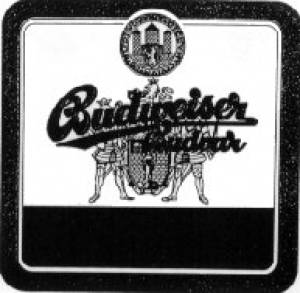 Свидетельство на товарный знак№ 5509пиво в бутылках, пиво в жестяных банках, пиво в кегах, безалкогольное пиво32/ 2203000100, 2203000900, 2203001000, 2202910000Budejovicky Budvar, narodni podnik, Budweiser Budvar, National Corporation, Budweiser Budvar, Enterprise Nationale, адрес: K. Svetle 512/4, Ceske Budejovice 3, CZ-37004, Ceske Budejovice, Dorucovaci cislo 37021, Czech RepublicБеляев Сергей Борисович, патентный поверенный рег.№ 108; Домбровская-Беляева Дарья Сергеевна, патентный поверенный рег.№ 121, адрес: 220030, г.Минск, пл. Свободы, 23, офис 55, тел.: 8 017 323 05 30, факс: 8 017 323 17 9014.02.202013.02.2022Срок действия договора страхования по 02.03.20225100014/120221/01-ТЗ-250221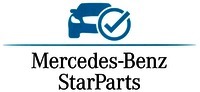 Международная регистрация№ 1 402 813Амортизаторы, системы подвески, упругие элементы подвески автомобилей (пружины амортизационные, рессоры подвесок), детали направляющего аппарата подвески (ограничители хода подвески), двигатели внутреннего сгорания автомобилей, двигатели автомобилей с воспламенением от сжатия, двигатели автомобилей с принудительным зажиганием, электродвигатели автомобилей, стеклоочистители автомобилей, детали стеклоочистителей автомобилей (рычаги, щетки, двигатели, приводы), колеса автомобилей и их части, дисковые тормозные системы автомобилей, колодки, тормоза, колодки с накладками в сборе для дисковых и барабанных тормозов, фрикционные накладки для барабанных и дисковых тормозов, колпаки (в т.ч. декоративные) ступиц; элементы крепления колес автомобилей; грузы балансировочных колес; ступицы колес, автомобильные мосты трансмиссии, ведущие и неведущие, их части, декоративные детали кузова и бампера, решетки радиатора, козырьки и ободки фар, бамперы автомобильные и их части, задние и боковые защитные устройства грузовых автомобилей и прицепов, кузова автомобилей, зеркала заднего вида автомобилей, стекла оконные автомобилей (лобовые стекла, стекла дверей), автомобильные сидения и их части, рулевые колеса, рулевые колонки и их части, коробки передач автомобилей и их части, сцепления автомобилей и их части, муфты сцепления автомобилей, зубчатые передачи автомобильные, сцепные устройства (тягово-сцепные, седельно-сцепные и буксирные), топливные баки автомобилей, заливные горловины и пробки топливных баков, замки автомобильные, гудки автомобильные, ремни безопасности автомобилей, подушки безопасности автомобилей, багажники автомобилей12/ 4016995209, 8708803509, 8708805509, 7320101100, 7320101900, 7320109000, 7320202009, 7320208108, 7320208508, 7320208908, 7320903000, 7320909008, 8708809101, 8407338000, 8407343001, 8407343009, 8408902709, 8408205108, 8408205508, 8408205711, 8408205719, 8408205799, 8408209903, 8408209907, 8407321000, 8407329000, 8407310000, 8407349109, 8407349903, 8407349908, 8501109900, 8501200009, 8501310000, 8501320009, 8501330009, 8501538100, 8512400009, 8512901000, 8512909009, 9603500009, 8708705009, 8708709109, 8708709909, 8708309109, 8708309909, 6813200009, 6813810009, 7806008001, 7806008009, 7318159009, 7318165000, 8708503509, 8708509909, 8708505501, 8708509109, 3926300000, 3926909200, 8708109009, 8716901000, 8716903000, 8707909001, 7009100009, 7009910000, 7009920000, 7007111009, 7007212009, 9401200009, 9401908009, 8708943509, 8708949909, 8708405009, 8708409909, 8708939009, 8505200000, 8483602000, 8483608000, 8483402900, 8708999301, 8716909000, 8708299009, 8309909000, 8708999709, 8301200009, 8301600009, 8301700000, 8302600009, 8512309009, 8708219009, 8708959909, 8714993000Daimler AG, адрес: Mercedesstrasse 120, 70372 Stuttgart, GermanyГревцов Сергей Викторович; Козлова Евгения Александровна, адрес: 220099, ул. Казинца 11А, оф. Б307, г. Минск, тел.: +375 29 131 47 37, +375 44 703 56 44, +7 963 972 26 36, +7 985 429 90 27; факс: +375 17 242 56 51; e-mail: office@ais-agency.by25.02.202101.08.2022Срок действия договора страхования по 01.08.20225200014/150319/03-ТЗ-250621SAF HOLLANDМеждународная регистрация№ 994 340Устройства опорные для трейлеров, автоприцепов и прицепов для транспортных средств, устройства сцепные; поворотные круги, шкворни, элементы крепления колес (болты, гайки, шайбы плоские, шайбы граверные, заклепки), колеса, ступицы колес, колпаки ступиц; оси и осевые узлы/соединения, системы подвески и их части, тормоза, тормозные системы и тормозные устройства, подшипники шариковые, подшипники роликовые конические, с цилиндрическими роликами, сальники ступиц; сайлентблоки рессор; пыльники тормозного вала, шланги тормозные, рессоры, пружины, накладки тормозных колодок, приспособления для крепления грузов для транспортных средств, устройства для крепления запасного колеса12/ 3926300000, 3926909709, 4009110000, 4009120009, 4009210000, 4009220009, 4009310000, 4009320000, 4009410000, 4009420000, 4016995209, 4016995709, 6813810009, 7315119000, 7315120000, 7315190000, 731815, 731816, 7318210009, 7318220009, 7318230009, 7318290009, 7320101100, 7320101900, 7320109000, 7320202009, 7320208108, 7320208508, 7320208908, 7326909801, 7326909807, 8302100000, 830230000, 8302490009, 8482109008, 8482200009, 8708291000, 8708299009, 870830, 870870, 870880, 8708999301, 8708999309, 8708999701, 8708999709, 8716905000, 8716909000SAF-HOLLAND GmbH, адрес: Hauptstrasse 26, DE-63856 Bessenbach, GermanyОбщество с дополнительной ответственностью "ЛЕКСПАТЕНТ", адрес: 220005 г. Минск, пр. Независимости, д.56, ком. 302, тел. +375 17 379 23 32, +375 296 370 370, +375 298 730 730, факс +375 17 362 86 26, e-mail: office@lexpatent.by; Королева Светлана Валерьевна, директор ОДО "Лекспатент"; Вашук Галина Васильевна, заместитель директора ОДО "Лекспатент"; Сергей Валерия Николаевна - заместитель начальника юридического отдела ОДО "Лекспатент"25.06.202124.06.2023Срок действия договора страхования по 24.06.20235300014/270114/04-ТЗ-240420MARTINIСвидетельство на товарный знак№ 1955Вермут, игристое вино33, 32/ 2205101000, 2205109000, 2205901000, 2205909000, 2204109100, 2204109801, 2204109809Bacardi & Company Limited, адрес: Aeulestrasse 5, 9490, Vaduz, LiechtensteinРачковский Валентин Владимирович - Патентный поверенный Республики Беларусь рег. № 104 , адрес: пр-т Победителей, 23/3, офис 409, 220004, г. Минск; адрес для переписки: 220050 г. Минск, а/я 455, тел: +375 17 203 97 48, +375 29 755 22 43; факс: +375 17 203 97 67; e-mail: info@belbrandconsult.by, info@intelpro.by24.04.202023.04.2022Срок действия договора страхования по 24.04.20225400015/030220/01-ТЗ-210220CNH INDUSTRIALМеждународная регистрация№ 1 204 105части и принадлежности для сельскохозяйственной техники, техники для земляных и строительных работ, тракторов07, 12/ 3917239009, 3917290009, 3917320009, 3917330009, 3917390008, 3917400009, 3921120000, 3926909200, 3926909709, 3923301090, 3923309090, 3923509000, 3926909707, 4009110000, 4009120009, 4009210000, 4009220009, 4009310000, 4009320000, 4009410000, 4009420000, 4010110000, 4010120000, 4010190000, 4010310000, 4010320000, 4010330000, 4010340000, 4010350000, 4010360000, 4010390000, 4011900000, 4016100009, 4016930005, 4016995709, 4016995209, 4016999109, 4016999708, 4812000000, 4823200009, 4823908597, 5911901000, 5911909000, 6812930000, 6812999009, 6813810009, 6813890009, 7007111009, 7007119000, 7007198001, 7007198009, 7007212009, 7007218009, 7007290000, 7009100009, 7009910000, 7009920000, 7304318009, 7304395809, 7304499309, 7304518109, 7304518909, 7304599209, 7304900009, 7306307708, 7306502009, 7306508009, 7306900009, 7307199000, 7307298009, 7307910000, 7307929000, 7307991000, 7307998009, 7309005900, 7310100000, 7310291000, 7310299000, 7314410000, 7314490000, 7315119000, 7315890000, 7315120000, 7315190000, 7315820000, 7315900000, 7320202009, 7320208108, 7320208508, 7320208908, 7320901000, 7320903000, 7320909008, 7322900009, 7325100000, 7325999009, 7326200009, 7326909409, 7326909807, 7415210000, 7415290000, 7419999000, 7608208907, 7609000000, 7616999008, 8202400000, 8208400000, 8208900000, 8302100000, 8302300009, 8307100009, 8307900009, 8309909000, 8408203109, 8408203509, 8408203709, 8408205799, 8408904509, 8408904709, 8408906109, 8408906500, 8408906700, 8409910008, 8409990009, 8412212009, 8412218008, 8412292009, 8412298109, 8412298909, 8412310009, 8412808009, 8412904008, 8412908009, 8413200000, 8413302008, 8413308008, 8413502000, 8413506100, 8413506900, 8413508000, 8413602000, 8413603100, 8413603900, 8413606100, 8413607000, 8413608000, 8413703500, 8413708100, 8413810000, 8413910008, 8414592000, 8414594000, 8414598000, 8414801100, 8414801900, 8414802200, 8414900000, 8415900009, 8419500000, 8421197009, 8421210009, 8421230000, 8421290009, 8421310000, 8421392009, 8421396000, 8421990008, 8425420000, 8428399009, 8428907900, 8431200000, 8431492000, 8431498009, 8432900000, 8433900000, 8473308000, 8479899708, 8481100500, 8421398007, 8481101908, 8481109908, 8481201009, 8481209009, 8481309108, 8481309908, 8481401000, 8481409009, 8481801900, 8481804000, 8481805100, 8481805910, 8481805990, 8481807100, 8481807399, 8481807900, 8481808199, 8481808508, 8481808700, 8481809907, 8481900000, 8482101009, 8482109008, 8482200009, 8482300009, 8482400009, 8482500009, 8482800009, 8482919000, 8482990000, 8483102108, 8483102509, 8483102909, 8483105000, 8483109500, 8483200000, 8483303209, 8483303809, 8483308007, 8483402100, 8483402309, 8483402900, 8483405109, 8483405900, 8483409000, 8483502000, 8483508000, 8483602000, 8483608000, 8483902009, 8483908100, 8483908909, 8484100009, 8484200000, 8484900000, 8487909000, 8501101009, 8501109100, 8501109300, 8501109900, 8501200009, 8501310000, 8501320009, 8501402009, 8708109009, 8708309109, 8708309909, 8708405009, 8708409109, 8708409909, 8708503509, 8708505509, 8708509109, 8708509909, 8708709109, 8708709909, 8708803509, 8708809909, 8708913509, 8708919909, 8708923509, 8708929109, 8708929909, 8708939009, 8708943509, 8708949909, 8708999709, 9401200009, 9401710009, 9401908009, 9404909000, 9603500009CNH Industrial N.V., адрес: 25 St James's Street, SW1A 1HA London, United KingdomДашлакиева Зарима Ахметовна, адрес: 141402, Московская область, г. Химки, ул. Ленинградская, вл.39, стр.6, Факс: +7 495 504 04 43; тел.: +7 962 912 93 57, e-mail: trois_customs@cnhind.com21.02.202020.02.2022Срок действия договора страхования по 20.02.20225500015/120221/01-ТЗ-250221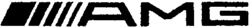 Международная регистрация№ 789 132Амортизаторы, системы подвески, упругие элементы подвески автомобилей (пружины амортизационные, рессоры подвесок), детали направляющего аппарата подвески (ограничители хода подвески), двигатели внутреннего сгорания автомобилей, двигатели автомобилей с воспламенением от сжатия, двигатели автомобилей с принудительным зажиганием, электродвигатели автомобилей, стеклоочистители автомобилей, детали стеклоочистителей автомобилей (рычаги, щетки, двигатели, приводы), колеса автомобилей и их части, дисковые тормозные системы автомобилей, колодки, тормоза, колодки с накладками в сборе для дисковых и барабанных тормозов, фрикционные накладки для барабанных и дисковых тормозов, колпаки (в т.ч. декоративные) ступиц; элементы крепления колес автомобилей; грузы балансировочных колес; ступицы колес, автомобильные мосты трансмиссии, ведущие и неведущие, их части, декоративные детали кузова и бампера, решетки радиатора, козырьки и ободки фар, бамперы автомобильные и их части, задние и боковые защитные устройства грузовых автомобилей и прицепов, кузова автомобилей, зеркала заднего вида автомобилей, стекла оконные автомобилей (лобовые стекла, стекла дверей), автомобильные сидения и их части, рулевые колеса, рулевые колонки и их части, коробки передач автомобилей и их части, сцепления автомобилей и их части, муфты сцепления автомобилей, зубчатые передачи автомобильные, сцепные устройства (тягово-сцепные, седельно-сцепные и буксирные), топливные баки автомобилей, заливные горловины и пробки топливных баков, замки автомобильные, гудки автомобильные, ремни безопасности автомобилей, подушки безопасности автомобилей, багажники автомобилей12/ 4016995209, 8708803509, 8708805509, 7320101100, 7320101900, 7320109000, 7320202009, 7320208108, 7320208508, 7320208908, 7320903000, 7320909008, 8708809101, 8407338000, 8407343001, 8407343009, 8408902709, 8408205108, 8408205508, 8408205711, 8408205719, 8408205799, 8408209903, 8408209907, 8407321000, 8407329000, 8407310000, 8407349109, 8407349903, 8407349908, 8501109900, 8501200009, 8501310000, 8501320009, 8501330009, 8501538100, 8512400009, 8512901000, 8512909009, 9603500009, 8708705009, 8708709109, 8708709909, 8708309109, 8708309909, 6813200009, 6813810009, 7806008001, 7806008009, 7318159009, 7318165000, 8708503509, 8708509909, 8708505501, 8708509109, 3926300000, 3926909200, 8708109009, 8716901000, 8716903000, 8707909001, 7009100009, 7009910000, 7009920000, 7007111009, 7007212009, 9401200009, 9401908009, 8708943509, 8708949909, 8708405009, 8708409909, 8708939009, 8505200000, 8483602000, 8483608000, 8483402900, 8708999301, 8716909000, 8708299009, 8309909000, 8708999709, 8301200009, 8301600009, 8301700000, 8302600009, 8512309009, 8708219009, 8708959909, 8714993000Daimler AG, адрес: Mercedesstrasse 120, 70372 Stuttgart, GermanyГревцов Сергей Викторович; Козлова Евгения Александровна, адрес: 220099, ул. Казинца 11А, оф. Б307, г. Минск, тел.: +375 29 131 47 37, +375 44 703 56 44, +7 963 972 26 36, +7 985 429 90 27; факс: +375 17 242 56 51; e-mail: office@ais-agency.by25.02.202101.08.2022Срок действия договора страхования по 01.08.20225600015/150319/03-ТЗ-250621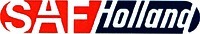 Международная регистрация№ 994 341Устройства опорные для трейлеров, автоприцепов и прицепов для транспортных средств, устройства сцепные, поворотные круги, шкворни, элементы крепления колес (болты, гайки, шайбы плоские, шайбы граверные, заклепки), колеса, ступицы колес, колпаки ступиц; оси и осевые узлы/соединения, системы подвески и их части, тормоза, тормозные системы и тормозные устройства, подшипники шариковые, подшипники роликовые конические, с цилиндрическими роликами, сальники ступиц; сайлентблоки рессор; пыльники тормозного вала, шланги тормозные, рессоры, пружины, накладки тормозных колодок, приспособления для крепления грузов для транспортных средств, устройства для крепления запасного колеса12/ 3926300000, 3926909709, 4009110000, 4009120009, 4009210000, 4009220009, 4009310000, 4009320000, 4009410000, 4009420000, 4016995209, 4016995709, 6813810009, 7315119000, 7315120000, 7315190000, 731815, 731816, 7318210009, 7318220009, 7318230009, 7318290009, 7320101100, 7320101900, 7320109000, 7320202009, 7320208108, 7320208508, 7320208908, 7326909801, 7326909807, 8302100000, 830230000, 8302490009, 8482109008, 8482200009, 8708291000, 8708299009, 870830, 870870, 870880, 8708999301, 8708999309, 8708999701, 8708999709, 8716905000, 8716909000SAF-HOLLAND GmbH, адрес: Hauptstrasse 26, DE-63856 Bessenbach, GermanyОбщество с дополнительной ответственностью "ЛЕКСПАТЕНТ", адрес: 220005 г. Минск, пр. Независимости, д.56, ком. 302, тел. +375 17 379 23 32, +375 296 370 370, +375 298 730 730, факс +375 17 362 86 26, e-mail: office@lexpatent.by; Королева Светлана Валерьевна, директор ОДО "Лекспатент"; Вашук Галина Васильевна, заместитель директора ОДО "Лекспатент"; Сергей Валерия Николаевна - заместитель начальника юридического отдела ОДО "Лекспатент"25.06.202124.06.2023Срок действия договора страхования по 24.06.20235700015/270114/04-ТЗ-240420BACARDIСвидетельство на товарный знак№ 581Ром33/ 2208401100, 2208403100, 2208403900, 2208405100, 2208409100, 2208409900Bacardi & Company Limited, адрес: Aeulestrasse 5, 9490, Vaduz, LiechtensteinРачковский Валентин Владимирович - Патентный поверенный Республики Беларусь рег. № 104, адрес: пр-т Победителей, 23/3, офис 409, 220004, г. Минск; адрес для переписки: 220050 г. Минск, а/я 455, тел: +375 17 203 97 48, +375 29 755 22 43; факс: +375 17 203 97 67; e-mail: info@belbrandconsult.by, info@intelpro.by24.04.202023.04.2022Срок действия договора страхования по 24.04.20225800016/150221/01-ТЗ-100321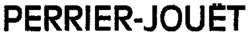 Международная регистрация№ 490 068Шампанское33/ 2204101100Champagne Perrier-Jouёt , адрес: 28, avenue de Champagne, 51200, Epernay, FranceСовместное предприятие "ПЕРНО РИКАР МИНСК" общество с ограниченной ответственностью, адрес: 220030, г. Минск, ул. Октябрьская, д.19б, ком. 3, 1-й этаж, почтовый адрес: 220030, г. Минск, ул. Интернациональная, 20А-65; Бадыль Инесса Владимировна - директор, тел./факс: +375 17 224 11 22, +375 17 224 11 33, +375 17 224 11 55, +375 17 224 11 99; e-mail: Inesa.Badyl@pernod-ricard.com10.03.202109.03.2023Срок действия договора страхования по 09.03.20235900016/150319/02-ТЗ-070421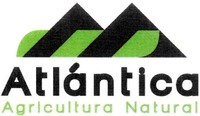 Международная регистрация№ 1182677Органоминеральные удобрения, комплексные удобрения, микроудобрения01/ 3104900009, 3105100000, 310520, 3105600000, 310590, 3824999609ATLANTICA AGRICOLA, S.A., адрес: calle Corredera, 33 entresuelo, 03400 Villena (Alicante)Общество с ограниченной ответственностью "Агроритм", адрес: 224028 Брестская обл.,г. Брест, пер. Коммерческий 2-й, д.2, каб. 21, тел./факс: +375 16 221 45 39, +375 16 221 45 29, e-mail: info@agroritm.by; Климчук Вячеслав Александрович - директор07.04.202106.04.2023Срок действия договора страхования по 07.05.20236000017/030220/01-ТЗ-280220BAILEYSСвидетельство на товарный знак№ 4458Ликер33/ 220870R & A Bailey & Co, адрес: Nangor House, Western Estate, Nangor Road, Dublin 12, IrelandПерепелица Вероника Дмитриевна - помощник адвоката АБ "ВМП Власова, Михель и Партнеры"; Цыганков Сергей Сергеевич - помощник адвоката АБ "ВМП Власова, Михель и Партнеры", адрес: 220035 г. Минск, пр. Машерова, д.76А, 4 этаж, тел.: +375 17 319 84 96/67; факс: +375 17 319 51 52, e-mail: Veronica.perepelica@vmp.by, Sergei.Tsygankov@vmp.by 28.02.202024.02.2022Срок действия договора страхования по 24.02.20226100017/150221/01-ТЗ-010321S.PELLEGRINOМеждународная регистрация№ 237 909Вода минеральная питьевая природная лечебно-столовая газированная, Напитки безалкогольные средне- и сильногазированные с соками и экстрактами вкусо-ароматических веществ32/ 220110, 2201900000, 2202100000SANPELLEGRINO S.P.A., адрес: Localita Ruspino, 24016 San Pellegrino Terme, Bergamo, ItaliaАдвокат Ратнер Анжела Александровна, адрес: а/я 59, 220088 г. Минск, тел.: +375 29 660 95 80; e-mail: angelaratner@mail.ru01.03.202124.07.2022Срок действия договора страхования по 24.07.20226200017/260417/03-ТЗ-090421THERMO KINGСвидетельство на товарный знак№ 2474Автомобильные холодильные установки, кондиционеры воздуха, используемые для удобства пассажиров в автомобилях, автобусах, кабинах грузовиков11/ 8418690008, 841520000Thermo King Corporation, адрес: 314 W. 90th Street, Minneapolis, MN 55420, USЕгорова Галина Юльевна; Жернакова Марина Ивановна, адрес: Московская обл., г. Мытищи, Новомытишинский пр-т, д. 49, корп. 1, кв. 7, тел.:+7 495 933 03 21 (доб. 132), +7 916 741 44 46, факс: +7 495 933 03 24, e-mail: Galina_Egorova@tranetechnologies.com09.04.202101.02.2022Срок действия договора страхования по 01.02.20226300017/280319/02-ТЗ-290121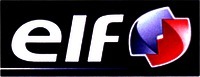 Международная регистрация№ 979829Антифризы, жидкости для гидравлических сетей и цепей передачи, тормозные жидкости, смазочные материалы, в том числе моторные масла и трансмиссионные масла, промышленные масла и смазки01, 04/ 3820000000, 2710198400, 3819000000, 2710197100, 2710197500, 2710198200, 2710198600, 2710198800, 2710199200, 2710199400, 2710199800, 340319, 3403990000TOTAL HOLDINGS SAS, адрес: 2, Place Jean Millier, La Defense 6, F-92400 CourbevoieОбщество с дополнительной ответственностью "ЛЕКСПАТЕНТ", адрес: 220005 г. Минск, пр. Независимости, д.56, ком. 302, тел. +375 17 379 23 32, факс +375 17 362 86 26, e-mail: office@lexpatent.by; Королева Светлана Валерьевна, директор ОДО "Лекспатент"; Вашук Галина Васильевна, заместитель директора ОДО "Лекспатент"29.01.202128.01.2023Срок действия договора страхования по 28.01.20236400018/050220/01-ТЗ-210220MureskoМеждународная регистрация№ 1 333 962Краска акриловая водно-дисперсионная, для наружных работ01, 02, 19/ 3209100009DAW SE, адрес: Rossdorfer Strasse 50, 64372 Ober-Ramstadt, GermanyМалиновский Евгений Иосифович - адвокат адвокатского бюро Евгения Малиновского; Леонович Яна Андреевна - адвокат адвокатского бюро Евгения Малиновского; Остапюк Константин Викторович - адвокат адвокатского бюро Евгения Малиновского, адрес: 220004, г. Минск, пр-т Победителей 7А, 10 этаж, офис 27, тел./факс: +375 17 240 73 33; тел.: +375 29 307 09 46, +375 29 650 68 05, +375 29 111 91 66; e-mail: info@abem.by21.02.202020.02.2022Срок действия договора страхования по 03.03.20226500018/230221/01-ТЗ-100321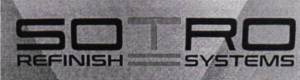 Свидетельство на товарный знак№ 67680Растворитель для разбавления красок, нитроэмалей, растворитель для акриловых материалов и металлических баз для покраски автотранспортных средств, смывка для устранения загрязнений (силикона, тефлона, масла, смазки) с подготавливаемых для покраски поверхностей, очистки перед окончательной окраской02, 03/ 3814009000, 2710122509Общество с ограниченной ответственностью "ТМВ ИНВЕСТ", адрес: 220007 г. Минск, пер. Вузовский, д.3а, ком. 1, тел.: +375 17 222 80 33, +375 29 622 45 79; e-mail: siklitski@mail.ru; Мелешенко Владимир Владимирович - директор, тел.: +375 17 222 80 33, +375 29 622 45 79; e-mail: siklitski@mail.ru10.03.202102.03.2023Срок действия договора страхования по 02.03.20236600018/280319/02-ТЗ-080120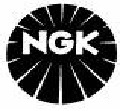 Свидетельство на товарный знак№ 1357Cвечи зажигания07/ 851110000NGK Spark Plug Co., Ltd., адрес: 14-18, Takatsuji-cho, Mizuho-ku, Nagoya City, 467-8525Общество с дополнительной ответственностью "ЛЕКСПАТЕНТ", адрес: 220005 г. Минск, пр. Независимости, д.56, ком. 302, тел.: +375 17 379 23 32, факс: +375 17 362 86 26, e-mail: office@lexpatent.by; Королёва Светлана Валерьевна - директор; Вашук Галина Васильевна - заместитель директора08.01.202007.01.2022Срок действия договора страхования по 07.01.20226700019/050220/01-ТЗ-210220ALPINAМеждународная регистрация№ 973 520Пасты (красители, красящие вещества) для колеровки лакокрасочных материалов, краски, лаки, эмали, грунтовки водно-дисперсионные на основе акриловых и виниловых полимеров, для наружных и внутренних работ, краски, лаки, эмали, грунтовки водно-дисперсионные на основе синтетических полимеров, для наружных и внутренних работ, краски, грунтовки, пропитки в органических растворителях для наружных и внутренних работ на основе сложных полиэфиров, краски, грунтовки, пропитки в органических растворителях для наружных и внутренних работ на основе акриловых и виниловых полимеров, краски, лаки, эмали, грунтовки в органических растворителях для наружных и внутренних работ на основе акриловых и виниловых полимеров, краски, лаки, эмали, грунтовки в органических растворителях для наружных и внутренних работ на основе синтетических полимеров, шпатлевки (строительные растворы) полимерные и минеральные для малярных работ, штукатурки полимерные, полимерминеральные, минеральные для наружных и внутренних работ, клеевые растворы01, 02, 17, 19/ 3212900000, 3209100009, 3209900000, 3208101000, 3208201000, 3208209009, 3208909109, 3214109000, 3214900009DAW SE, адрес: Rossdorfer Strasse 50, 64372 Ober-Ramstadt, GermanyМалиновский Евгений Иосифович - адвокат адвокатского бюро Евгения Малиновского; Леонович Яна Андреевна - адвокат адвокатского бюро Евгения Малиновского; Остапюк Константин Викторович - адвокат адвокатского бюро Евгения Малиновского, адрес: 220004, г. Минск, пр-т Победителей 7А, 10 этаж, офис 27, тел./факс: +375 17 240 73 33; тел.: +375 29 307 09 46, +375 29 650 68 05, +375 29 111 91 66; e-mail: info@abem.by21.02.202020.02.2022Срок действия договора страхования по 03.03.20226800019/060318/02-ТЗ-100420GORDON’SСвидетельство на товарный знак№  5905Джин, настойка можжевеловая33/ 220850Diageo Brands B.V., адрес: Molenwerf 12, 1014 BG Amsterdam, The NetherlandsАдвокатское бюро "ВМП Власова, Михель и Партнеры", адрес: 220035 г. Минск, пр. Машерова, д.76А, 4 этаж, тел.: +375 17 319 84 96/67; факс: +375 17 319 51 52, e-mail: Veronica.perepelica@vmp.by; Перепелица Вероника Дмитриевна – помощник адвоката адвокатского бюро "ВМП Власова, Михель и Партнеры"10.04.202009.04.2022Срок действия договора страхования по 09.04.20226900019/200115/04-ТЗ-120221MOTULМеждународная регистрация№ 267 359Антифризы, жидкости для гидроусилителя руля , тормозные жидкости, жидкости обезжиривающие, очистители топливной системы, масла моторные, масла трансмиссионные, смазки многофункциональные1, 3, 4/ 3820000000, 2710198400, 3819000000, 3402202000, 3811900000, 2710198200, 3403191000, 2710198800, 3403990000MOTUL, адрес: 119, Boulevard FELIX FAURE, F-93300 AUBERVILLIERS (France)ОДО «Лекспатент», адрес: 220005, г. Минск, пр. Независимости, 56-302, тел.: + 375 17 379 23 32, факс: + 375 17 362 86 26, e-mail: office@lexpatent.by; Королева Светлана Валерьевна, директор; Вашук Галина Васильевна, заместитель директора12.02.202118.08.2022Срок действия договора страхования по 18.08.20227000019/240221/01-ТЗ-170321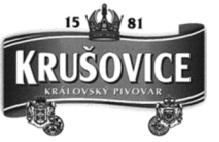 Международная регистрация№ 1 058 811Пиво солодовое32/ 220300Heineken Ceska republika, A.S., адрес: U Pivovaru 1, CZ-270 53, Krusovice, Czech RepublicЩепетов Алексей Евгеньевич, адрес: 220053 г. Минск, ул. Осипенко, д.2, кв.208, тел: +375 29 621 19 20, факс: +375 17 209 95 68, e-mail:schepetov04@mail.ru17.03.202116.03.2023Срок действия договора страхования по 16.03.20237100020/050220/01-ТЗ-210220CAPAROLМеждународная регистрация№ 965 027Краски, лаки, эмали, грунтовки водно-дисперсионные на основе акриловых и виниловых полимеров, для наружных и внутренних работ, краски, лаки, эмали, грунтовки водно-дисперсионные на основе синтетических полимеров, для наружных и внутренних работ, краски, грунтовки, пропитки в органических растворителях для наружных и внутренних работ на основе сложных полиэфиров, краски, лаки, эмали, грунтовки в органических растворителях для наружных и внутренних работ на основе сложных полиэфиров, краски, грунтовки, пропитки в органических растворителях для наружных и внутренних работ на основе акриловых и виниловых полимеров, краски, лаки, эмали, грунтовки в органических растворителях для наружных и внутренних работ на основе акриловых и виниловых полимеров, краски, лаки, эмали, грунтовки в органических растворителях для наружных и внутренних работ на основе синтетических полимеров, шпатлевки полимерные, полимерминеральные, минеральные для малярных работ, штукатурки полимерные, полимерминеральные, минеральные для наружных и внутренних работ, клеевые растворы, консервант для обработки наружных и внутренних поверхностей, покрытых мхом, грибком, плесенью, консервант для противодействия плесени и водорослям для добавления в краски, разбавитель для красок и эмалей, строительные ремонтные растворы, дисперсионный клей на основе поливинилацетата, пигмент декоративный на основе диоксида титана, полимерные цветные хлопья для декоративного оформления помещений, фасадные плоские облицовочные плитки на акриловом связующем, обои на основе стеклофлизелина, стеклохолст для выравнивания поверхности01, 02, 17, 19/ 3209100009, 3209900000, 3208101000, 3208109000, 3208201000, 3208209009, 3208909109, 3214109000, 3214900009, 3808999000, 3814009000, 3824509000, 3905120000, 3206190000, 3206497000, 6810190001, 7019390008, 7019390001DAW SE, адрес: Rossdorfer Strasse 50, 64372 Ober-Ramstadt, GermanyМалиновский Евгений Иосифович - адвокат адвокатского бюро Евгения Малиновского; Леонович Яна Андреевна - адвокат адвокатского бюро Евгения Малиновского; Остапюк Константин Викторович - адвокат адвокатского бюро Евгения Малиновского, адрес: 220004, г. Минск, пр-т Победителей 7А, 10 этаж, офис 27, тел./факс: +375 17 240 73 33; тел.: +375 29 307 09 46, +375 29 650 68 05, +375 29 111 91 66; e-mail: info@abem.by21.02.202020.02.2022Срок действия договора страхования по 03.03.20227200020/060318/02-ТЗ-100420JOHNNIE WALKERСвидетельство на товарный знак№ 18570Виски шотландское купажированное33/ 220830Diageo Brands B.V., адрес: Molenwerf 12, 1014 BG Amsterdam, The NetherlandsАдвокатское бюро "ВМП Власова, Михель и Партнеры", адрес: 220035 г. Минск, пр. Машерова, д.76А, 4 этаж, тел.: +375 17 319 84 96/67; факс: +375 17 319 51 52, e-mail: Veronica.perepelica@vmp.by; Перепелица Вероника Дмитриевна – помощник адвоката адвокатского бюро "ВМП Власова, Михель и Партнеры"10.04.202028.02.2022Срок действия договора страхования по 09.04.20227300020/260221/01-ТЗ-290321CIPRALEXМеждународная регистрация№ 749980Лекарственные средства05/ 300490000H.Lundbeck A/S, адрес: Ottiliavej 9, 2500 Valby, DenmarkРатнер Анжела Александровна - адвокат , адрес: а/я 59, 220088, г. Минск, тел.: +375 29 660 95 80, e-mail: angelaratner@mail.ru29.03.202128.03.2023Срок действия договора страхования по 28.03.20237400021/030321/01-ТЗ-260321BAUSCH+LOMBМеждународная регистрация№ 1 055 756Контактные линзы, растворы для контактных линз05, 09/ 9001300000, 3307900001Bausch & Lomb Incorporated, адрес: 1400 North Goodman Street Rochester, New York 14609, United States of AmericaГерасимов Вячеслав Игоревич - юрисконсульт Общества с ограниченной ответственностью "Грант Торнтон Лигал", адрес: 220020, г. Минск, пр-т Победителей, д. 103, оф. 1005, тел.: +375 44 488 51 08, +375 17 308 70 81; факс: +375 17 308 70 82; e-mail: vyacheslav.gerasimov@by.gt.com, vyacheslav.gerasimov@BauschHealth.com26.03.202114.03.2023Срок действия договора страхования по 14.03.20237500021/050220/01-ТЗ-210220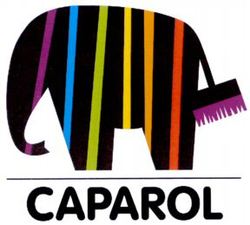 Международная регистрация№ 847 169Краски, лаки, эмали, грунтовки водно-дисперсионные на основе акриловых и виниловых полимеров, для наружных и внутренних работ, краски, лаки, эмали, грунтовки водно-дисперсионные на основе синтетических полимеров, для наружных и внутренних работ, краски, грунтовки, пропитки в органических растворителях для наружных и внутренних работ на основе сложных полиэфиров, краски, лаки, эмали, грунтовки в органических растворителях для наружных и внутренних работ на основе сложных полиэфиров, краски, грунтовки, пропитки в органических растворителях для наружных и внутренних работ на основе акриловых и виниловых полимеров, краски, лаки, эмали, грунтовки в органических растворителях для наружных и внутренних работ на основе акриловых и виниловых полимеров, краски, лаки, эмали, грунтовки в органических растворителях для наружных и внутренних работ на основе синтетических полимеров, шпатлевки (строительные растворы) полимерные, полимерминеральные, минеральные для малярных работ, штукатурки полимерные, полимерминеральные, минеральные для наружных и внутренних работ, клеевые растворы, консервант для обработки наружных и внутренних поверхностей, покрытых мхом, грибком, плесенью, консервант для противодействия плесени и водорослям для добавления в краски, разбавитель для красок и эмалей, строительные ремонтные растворы, дисперсионный клей на основе поливинилацетата, пигмент декоративный на основе диоксида титана, полимерные цветные хлопья для декоративного оформления помещений, фасадные плоские облицовочные плитки на акриловом связующем, обои на основе стеклофлизелина, стеклохолст для выравнивания поверхности01, 02, 17, 19/ 3209100009, 3209900000, 3208101000, 3208109000, 3208201000, 3208209009, 3208909109, 3214109000, 3214900009, 3808999000, 3814009000, 3824509000, 3905120000, 3206190000, 3206497000, 6810190001, 7019390008, 7019390001DAW SE, адрес: Rossdorfer Strasse 50, 64372 Ober-Ramstadt, GermanyМалиновский Евгений Иосифович - адвокат адвокатского бюро Евгения Малиновского; Леонович Яна Андреевна - адвокат адвокатского бюро Евгения Малиновского; Остапюк Константин Викторович - адвокат адвокатского бюро Евгения Малиновского, адрес: 220004, г. Минск, пр-т Победителей 7А, 10 этаж, офис 27, тел./факс: +375 17 240 73 33; тел.: +375 29 307 09 46, +375 29 650 68 05, +375 29 111 91 66; e-mail: info@abem.by21.02.202020.02.2022Срок действия договора страхования по 03.03.20227600022/020215/04-ТЗ-250420KAYABAСвидетельство на товарный знак№ 16121Пружинные рессоры, амортизаторы (элементы системы подвески), части системы подвески12/ 732020, 870880KYB Corporation, адрес: World Trade Center Building, 4-1, Hamamatsu-cho 2-chome, Minato-ku, Tokyo 105-6111, JapanОбщество с дополнительной ответственностью "ЛЕКСПАТЕНТ", адрес: 220005 г. Минск, пр. Независимости, д.56, ком. 302, тел. +375 17 379 23 32, +375 296 370 370, +375 298 730 730;  факс +375 17 362 86 26; e-mail: office@lexpatent.by; Королёва Светлана Валерьевна - директор, патентный поверенный  № 62; Вашук Галина Васильевна - заместитель директора, патентный поверенный № 3025.04.202024.04.2022Срок действия договора страхования по 24.04.20227700022/050220/01-ТЗ-210220HistolithМеждународная регистрация№ 964 999Краски, лаки, эмали, грунтовки в органических растворителях для наружных и внутренних работ на основе сложных полиэфиров, краски, лаки, эмали, грунтовки, пропитки водно-дисперсионные на основе акриловых и виниловых полимеров, для наружных и внутренних работ, краски, лаки, эмали, грунтовки водно-дисперсионные на основе синтетических полимеров, для наружных и внутренних работ, краски, грунтовки, пропитки в органических растворителях для наружных и внутренних работ на основе сложных полиэфиров, краски, грунтовки, пропитки в органических растворителях для наружных и внутренних работ на основе акриловых и виниловых полимеров, краски, лаки, эмали, грунтовки в органических растворителях для наружных и внутренних работ на основе акриловых и виниловых полимеров, краски, лаки, эмали, грунтовки в органических растворителях для наружных и внутренних работ на основе синтетических полимеров, шпатлевки (строительные растворы) полимерные, полимерминеральные, минеральные для малярных работ, штукатурки полимерные, полимерминеральные, минеральные для наружных и внутренних работ, клеевые растворы, пропитка водоотталкивающая для поверхностей и зданий, масляные краски, лаки, грунтовки, консервант для обработки наружных и внутренних поверхностей, покрытых мхом, грибком, плесенью01, 02, 17, 19/ 3209100009, 3209900000, 3208101000, 3208109000, 3208201000, 3208209009, 3208909109, 3214109000, 3214900009, 3824997000, 3210001000, 3808999000DAW SE, адрес: Rossdorfer Strasse 50, 64372 Ober-Ramstadt, GermanyМалиновский Евгений Иосифович - адвокат адвокатского бюро Евгения Малиновского; Леонович Яна Андреевна - адвокат адвокатского бюро Евгения Малиновского; Остапюк Константин Викторович - адвокат адвокатского бюро Евгения Малиновского, адрес: 220004, г. Минск, пр-т Победителей 7А, 10 этаж, офис 27, тел./факс: +375 17 240 73 33; тел.: +375 29 307 09 46, +375 29 650 68 05, +375 29 111 91 66; e-mail: info@abem.by21.02.202020.02.2022Срок действия договора страхования по 03.03.20227800022/120321/01-ТЗ-260321AGIPМеждународная регистрация№ 211 614Материалы смазочные04/ 3403191000ENI S.p.A., адрес: Piazzale Enrico Mattei, 1, I-00144 Roma, ItalyВиноградов Сергей Геннадьевич - патентный поверенный Республики Беларусь, рег. № 24; Бобкова Наталья Сергеевна - патентный поверенный Республики Беларусь, рег. № 94; Венско Алина Никодимовна - патентный поверенный Республики Беларусь, рег. № 66; Цветкова Екатерина Евгеньевна - адвокат, адрес: 220040, г. Минск, 2-й переулок Можайского, 34, тел.:+375 17 237 30 75, +375 29 366 39 53; факс: +375 17 237 90 90; e-mail: info@e-pag.com26.03.202124.03.2023Срок действия договора страхования по 24.03.20237900023/020215/04-ТЗ-250420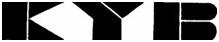 Свидетельство на товарный знак № 16122Пружинные рессоры, амортизаторы (элементы системы подвески), части системы подвески12/ 732020, 870880KYB Corporation, адрес: World Trade Center Building, 4-1, Hamamatsu-cho 2-chome, Minato-ku, Tokyo 105-6111, JapanОбщество с дополнительной ответственностью "ЛЕКСПАТЕНТ", адрес: 220005 г. Минск, пр. Независимости, д.56, ком. 302, тел. +375 17 379 23 32, +375 296 370 370, +375 298 730 730;  факс +375 17 362 86 26; e-mail: office@lexpatent.by; Королёва Светлана Валерьевна - директор, патентный поверенный  № 62; Вашук Галина Васильевна - заместитель директора, патентный поверенный № 3025.04.202024.04.2022Срок действия договора страхования по 24.04.20228000023/050220/01-ТЗ-210220CapalacМеждународная регистрация№ 493 729Пасты (красители, красящие вещества) для колеровки лакокрасочных материалов, краски, лаки, эмали, грунтовки водно-дисперсионные на основе акриловых и виниловых полимеров, для наружных и внутренних работ, краски, лаки, эмали, грунтовки водно-дисперсионные на основе синтетических полимеров, для наружных и внутренних работ, краски, грунтовки, пропитки в органических растворителях для наружных и внутренних работ на основе сложных полиэфиров, краски, грунтовки, пропитки в органических растворителях для наружных и внутренних работ на основе акриловых и виниловых полимеров, краски, лаки, эмали, грунтовки в органических растворителях для наружных и внутренних работ на основе акриловых и виниловых полимеров, краски, лаки, эмали, грунтовки в органических растворителях для наружных и внутренних работ на основе синтетических полимеров, отвердители для лакокрасочных материалов02/ 3212900000, 3209100009, 3209900000, 3208109000, 3208909109, 3208101000, 3208201000, 3208209009, 3815909000DAW SE, адрес: Rossdorfer Strasse 50, 64372 Ober-Ramstadt, GermanyМалиновский Евгений Иосифович - адвокат адвокатского бюро Евгения Малиновского; Леонович Яна Андреевна - адвокат адвокатского бюро Евгения Малиновского; Остапюк Константин Викторович - адвокат адвокатского бюро Евгения Малиновского, адрес: 220004, г. Минск, пр-т Победителей 7А, 10 этаж, офис 27, тел./факс: +375 17 240 73 33; тел.: +375 29 307 09 46, +375 29 650 68 05, +375 29 111 91 66; e-mail: info@abem.by21.02.202020.02.2022Срок действия договора страхования по 03.03.20228100023/120321/01-ТЗ-260321АДЖИПМеждународная регистрация№ 1 319 880Материалы смазочные04/ 3403191000ENI S.p.A., адрес: Piazzale Enrico Mattei, 1, I-00144, Roma, ItalyВиноградов Сергей Геннадьевич - патентный поверенный Республики Беларусь, рег. № 24 ; Бобкова Наталья Сергеевна - патентный поверенный Республики Беларусь, рег. № 94 ; Венско Алина Никодимовна - патентный поверенный Республики Беларусь, рег. № 66 ; Цветкова Екатерина Евгеньевна - адвокат, адрес: 220040, г. Минск, 2-й переулок Можайского, 34, тел.:+375 17 237 30 75, +375 29 366 39 53; факс: +375 17 237 90 90; e-mail: info@e-pag.com26.03.202124.03.2023Срок действия договора страхования по 24.03.20238200024/020215/04-ТЗ-250420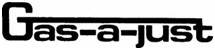 Свидетельство на товарный знак № 16123Пружинные рессоры, амортизаторы (элементы системы подвески), части системы подвески12/ 870880, 732020KYB Corporation, адрес: World Trade Center Building, 4-1, Hamamatsu-cho 2-chome, Minato-ku, Tokyo 105-6111, JapanОбщество с дополнительной ответственностью "ЛЕКСПАТЕНТ", адрес: 220005 г. Минск, пр. Независимости, д.56, ком. 302, тел. +375 17 379 23 32, +375 296 370 370, +375 298 730 730;  факс +375 17 362 86 26; e-mail: office@lexpatent.by; Королёва Светлана Валерьевна - директор, патентный поверенный  № 62; Вашук Галина Васильевна - заместитель директора, патентный поверенный № 3025.04.202024.04.2022Срок действия договора страхования по 24.04.20228300024/050220/01-ТЗ-210220DISBONМеждународная регистрация№ 211 530Покрытия для полов из эпоксидной смолы, отвердители из синтетических смол, покрытия для полов из полиуретановой смолы, песок кварцевый для изготовления напольных покрытий01, 19/ 3907300009, 3815909000, 3909509008, 2505100000DAW SE, адрес: Rossdorfer Strasse 50, 64372 Ober-Ramstadt, GermanyМалиновский Евгений Иосифович - адвокат адвокатского бюро Евгения Малиновского; Леонович Яна Андреевна - адвокат адвокатского бюро Евгения Малиновского; Остапюк Константин Викторович - адвокат адвокатского бюро Евгения Малиновского, адрес: 220004, г. Минск, пр-т Победителей 7А, 10 этаж, офис 27, тел./факс: +375 17 240 73 33; тел.: +375 29 307 09 46, +375 29 650 68 05, +375 29 111 91 66; e-mail: info@abem.by21.02.202020.02.2022Срок действия договора страхования по 03.03.20228400024/120321/01-ТЗ-260321ЭНИМеждународная регистрация№ 1 319 879Материалы смазочные04/ 3403191000ENI S.p.A., адрес: Piazzale Enrico Mattei, 1, I-00144, Roma, ItalyЦветкова Екатерина Евгеньевна - адвокат, адрес: 220040, г. Минск, 2-й переулок Можайского, 34, тел.:+375 17 237 30 75, +375 29 366 39 53; факс: +375 17 237 90 90; e-mail: info@e-pag.com; Виноградов Сергей Геннадьевич - патентный поверенный Республики Беларусь, рег. № 24  ; Бобкова Наталья Сергеевна - - патентный поверенный Республики Беларусь, рег. № 94; Венско Алина Никодимовна - патентный поверенный Республики Беларусь, рег. № 6626.03.202124.03.2023Срок действия договора страхования по 24.03.20238500024/220517/03-ТЗ-030520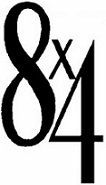 Свидетельство на товарный знак№ 6930Парфюмированные дезодоранты и антиперспиранты индивидуального назначения03/ 3307200000Beiersdorf AG, адрес: Unnastrasse 48, 20253, Hamburg, GermanyИгнатовская Татьяна Витальевна - адвокат адвокатского бюро "Степановский, Папакуль и партнеры", адрес: 220029, г. Минск, ул. Куйбышева, 16, 4-й этаж, тел.: +375 17 269 55 00, факс: +375 17 204 86 72, e-mail: t.ignatovskaya@spplaw.by03.05.202002.05.2022Срок действия договора страхования по 02.05.20228600025/050516/03-ТЗ-200520MACALLANСвидетельство на товарный знак№ 53705Виски шотландское односолодовое33/ 220830The Macallan Distillers Limited, адрес: The Macallan Distillery, Craigellachie, Aberlour, Banffshire AB38 9RX, ScotlandПерепелица Вероника Дмитриевна – помощник адвоката адвокатского бюро «ВМП Власова, Михель и Партнеры»; Цыганков Сергей Сергеевич – помощник адвоката адвокатского бюро «ВМП Власова, Михель и Партнеры», адрес: 220035, г. Минск, пр. Машерова, д.76А, 4 этаж, тел.: +375 17 319 84 96/67; +375 44 760 13 12, +375 44 781 74 88, факс: +375 17 319 51 52, e-mail: Veronica.perepelica@vmp.by, Sergei.Tsygankov@vmp.by20.05.202019.05.2022Срок действия договора страхования по 19.05.20228700025/060220/01-ТЗ-280220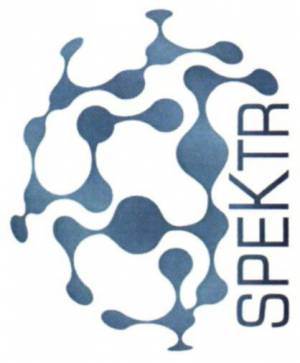 Свидетельство на товарный знак№ 64518фотометры, считывающие устройства (ридеры), тесты для обнаружения антибиотиков, ветеринарных лекарственных средств, аллергенов, бактерий, тесты для обнаружения фальсификации продуктов питания и диагностики ветеринарных заболеваний05, 10/ 3822000000, 3821000000, 3002190000, 9027300000, 9027500000, 9027801700, 3507909000Ульянович Юрий Леонидович, адрес: 220063 г. Минск, ул. Неманская, д.65, кв. 103, тел.: +375 29 116 57 14; факс: +375 17 396 83 96; e-mail: y.ulyanovich@gmail.com28.02.202027.02.2022Срок действия договора страхования по 09.03.20228800025/120321/01-ТЗ-260321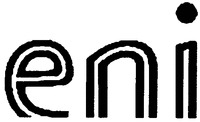 Международная регистрация№ 1 213 334Материалы смазочные04/ 3403191000ENI S.p.A., адрес: Piazzale Enrico Mattei, 1, I-00144, Roma, ItalyВиноградов Сергей Геннадьевич - патентный поверенный Республики Беларусь, рег. № 24; Бобкова Наталья Сергеевна - патентный поверенный Республики Беларусь, рег. № 94 ; Венско Алина Никодимовна - патентный поверенный Республики Беларусь, рег. № 66 ; Цветкова Екатерина Евгеньевна - адвокат, адрес: 220040, г. Минск, 2-й переулок Можайского, 34, тел.:+375 17 237 30 75, +375 29 366 39 53; факс: +375 17 237 90 90; e-mail: info@e-pag.com26.03.202124.03.2023Срок действия договора страхования по 24.03.20238900026/060220/01-ТЗ-280220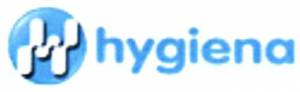 Свидетельство на товарный знак№ 65778люминометры, приборы, улавливающие свет, испускающийся при люминисценции аденозинтрифосфата, и тесты к ним, представляющие собой пластиковые пробирки с реагентами внутри10/ 3822000000, 3821000000, 9027500000, 9027801700, 3507909000Ульянович Юрий Леонидович, адрес: 220063 г. Минск, ул. Неманская, д.65, кв. 103, тел.: +375 29 116 57 14; факс: +375 17 396 83 96; e-mail: y.ulyanovich@gmail.com28.02.202027.02.2022Срок действия договора страхования по 09.03.20229000026/170321/01-ТЗ-200421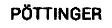 Международная регистрация№ 569 100Ремни приводные из вулканизированной резины для сельскохозяйственной техники, изделия из вулканизированной резины, кроме твердой резины, для сельскохозяйственной техники, запасные части для сельскохозяйственной техники (винты, болты, гайки и шайбы, глухари, ввертные крюки, заклепки, шпонки и шплинты, шайбы, включая пружинные, из черных металлов), пружины из черных металлов, рессоры и листы для них из черных металлов, изделия из пластмасс (части сельскохозяйственных машин), изделия из черных металлов (части и приспособления для сельскохозяйственных машин), ножи и режущие лезвия для машин или механических приспособлений, двигатели и силовые установки гидравлические линейного действия, двигатели и силовые установки гидравлические, плуги, рыхлители и культиваторы, бороны, почвофрезы, бороны дисковые, сеялки, сажалки и машины рассадопосадочные, применяемые при беспахатной (почвосберегающей) системе земледелия, разбрасыватели и распределители органических удобрений, разбрасыватели и распределители неорганических удобрений, машины сельскохозяйственные, садовые или лесохозяйственные для подготовки и обработки почвы; катки для газонов и спортплощадок, части машин сельскохозяйственных, садовых или лесохозяйственных для подготовки и обработки почвы; части катков для газонов или  спортплощадок, машины или механизмы для уборки или обмолота сельскохозяйственных культур, комбайны зерноуборочные, прессы для упаковки в кипы соломы или сена, включая пресс-подборщики, сенокосилки или газонокосилки, машины для очистки, сортировки или калибровки яиц, плодов или других сельскохозяйственных продуктов, подшипники, валы трансмиссионные (включая кулачковые и коленчатые) и кривошипы, корпуса подшипников без встроенных шариковых или роликовых подшипников и подшипники скольжения для валов, шестерни и зубчатые передачи; шариковые или роликовые винтовые передачи, коробки передач и другие вариаторы скорости, включая гидротрансформаторы, маховики и шкивы, включая блоки шкивов, муфты и устройства для соединения валов (включая универсальные шарниры), двигатели и генераторы электрические (кроме электрогенераторных установок)07/ 4010330000, 4016930005, 731815, 7318110000, 7318130000, 731823000, 731824000, 731821000, 7320208108, 732010, 3926909709, 7326909409, 8208400000, 841221, 841229, 8432100000, 8432291000, 8432293000, 8432295000, 8432210000, 843231, 8432410000, 8432420000, 8432800000, 8432900000, 8433520000, 843351000, 843340000, 843311, 8433600000, 848210, 848220000, 848230000, 848240000, 848250000, 848280000, 848310, 848330, 848340, 848390, 848350, 848360, 8501109900Pottinger Landtechnik GmbH, адрес: Industriegelande 1, A-4710 Grieskirchen, AustriaВиноградов Сергей Геннадьевич - патентный поверенный Республики Беларусь, рег. № 24; Венско Алина Никодимовна - патентный поверенный Республики Беларусь, рег. № 66; Бобкова Наталья Сергеевна - патентный поверенный Республики Беларусь, рег. № 94, адрес: 220040, г. Минск, 2-й переулок Можайского, 34, тел./факс: +375 17 237 30 75, +375 17 237 90 90; тел.: +375 29 366 39 53; e-mail: info@e-pag.com20.04.202131.01.2023Срок действия договора страхования по 07.02.20239100027/070220/01-ТЗ-210220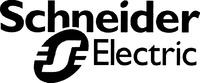 Международная регистрация№ 715 396сплавы из неблагородных металлов, металлические переносные конструкции, кабели, металлические трубы, металлические конструкции, металлические трубопроводы, металлические упаковочные материалы, научные, электрические, электронные приборы и инструменты для транспортировки, подачи, распределения, преобразования, хранения, регулирования, фильтрации, измерения, передачи, контроля и управления электрическим током, включая электрические и электронные составляющие подобных приборов и инструментов, выпрямители, полупроводники, электрическое реле, конденсаторы, предохранители, выключатели, контактные устройства, автоматы, панели управления, статические преобразователи, программные устройства, компьютеры, системы питания для компьютеров, микросистемы безопасности для компьютеров, бесперебойные приборы энергоснабжения, инверторы, батареи, аккумуляторы, автоматические распределительные устройства, оборудование для обработки информации и компьютеры, осветительные, нагревательные, парообразующие приборы, приборы для охлаждения, вентиляции06, 09, 11/ 3925902000, 3926909709, 4016930005, 7308909809, 7326909807, 7419999000, 8301409000, 8301500000, 8301700000, 8301600009, 8302411000, 8302415000, 8302490009, 8414592000, 8414594000, 8414598000, 8415900009, 8415830000, 8419500000, 8471410000, 8471500000, 8471800000, 8471606000, 847170, 848180, 850110, 8501200009, 8501310000, 850140, 8501510001, 8501510009, 850431, 8504320009, 8504330009, 8504340000, 850440, 850450, 850490, 8504320002, 850650, 8506808000, 850720, 851680, 851762000, 8521900009, 852349, 852351, 8528599009, 853110, 853120, 853180, 8532100000, 8532220000, 8532290000, 8532900000, 8533401000, 8533409000, 8535100000, 8535210000, 853530, 8535400000, 853590000, 8536101000, 853620, 853630, 853641, 8536490000, 853650, 853669, 853670000, 853690, 853710, 853720, 8538100000, 853890, 8539219200, 8539299200, 8539219800, 8539299800, 8539221000, 8539229000, 8539390000, 8541300009, 854140, 854232, 854239, 854442, 854449, 854460, 8544700000, 8546901000, 8546909000, 9025192000, 9025198009, 902610, 902620, 902830, 9030320009, 9030310000, 903033, 903090, 903210, 9032200000, 9032890000, 940540, 940560Schneider Electric SE, адрес: 35 Rue Joseph Monier F-92500 Rueil-MalmaisonГашинский Антон Владимирович - адвокат адвокатского бюро «Маслов, Гашинский и партнеры», адрес: 220007, г.Минск, ул. Могилевская, 20, оф. 2, тел.: +375 17 399 79 62, +375 29 352 22 22, +375 29 693 02 22, факс: +375 17 399 79 60, e-mail: mg@advokatpro.by21.02.202012.12.2021Срок действия договора страхования по 13.12.20219200027/170321/01-ТЗ-030421IMNOVIDСвидетельство на товарный знак№ 54482Лекарственные средства05/ 300410000, 300420000, 3004310000, 300432000, 300439000, 3004410000, 3004420000, 3004430000, 300449000, 300450000, 3004600000, 300490000Celgene Corporation, адрес: 86 Morris Avenue, Summit, New Jersey 07901, United States of AmericaОбщество с ограниченной ответственностью "ПЕТОШЕВИЧ", адрес: 220028 г. Минск, ул. Козыревская, д.15, ком. 601, тел.: +375 17 370 89 80, +375 29 585 20 21; e-mail: teambelarus@petosevic.com; Куликова Татьяна Алексеевна – директор ООО "ПЕТОШЕВИЧ"; Хиони Анастасия Сергеевна – юрисконсульт ООО "ПЕТОШЕВИЧ"; Хомич Владимир Владимирович – юрисконсульт ООО "ПЕТОШЕВИЧ"; Дунай Дарья Михайловна03.04.202126.02.2023Срок действия договора страхования по 31.03.20239300028/180321/01-ТЗ-260321BENZМеждународная регистрация№ 488 306Блоки цилиндров двигателей транспортных средств (легковых автомобилей), турбокомпрессоры для двигателей транспортных средств, фильтры очистки масла для двигателей транспортных средств и детали к ним, воздушные фильтры для двигателей транспортных средств и детали к ним, салонные фильтры для транспортных средств и детали к ним, включая фильтры с активированным углем и карбамидные фильтры для воздушной вентиляции салона, для кондиционирования, газовые цилиндры, пневматические цилиндры двигателей транспортных средств, генераторы транспортных средств, гидравлические моторы транспортных средств, гидравлические цилиндры (тормозной системы транспортных средств, рулевой системы транспортных средств, системы двигателя транспортных средств), и детали к ним (гильзы, втулки, корпусы, направляющие, поршни, токи, кольца, баки), детали цилиндропоршневой группы транспортных средств: коленчатые валы, вкладыши подшипников, шатуны, поршни, кольца к поршням, вкладыши к валам, сальники, используемые в двигателе, тормозной системе,, рулевом управлении, трансмиссии, коленчатые валы, используемые в двигателе; карданные валы, используемые в двигателе; трансмиссионные валы, используемыев коробке передач, шарнирные валы - в элементе трансмиссии карданной передачи транспортных средств, подшипники, шарикоподшипники транспортных средств, прокладки и сальники транспортных средств, регуляторы давления для транспортных средств, ремни вентиляторные клиновые и синхронизирующие поликлиновые для двигателей автомобилей, ремни зубчатые газораспределительного механизма двигателей транспортных средств, свечи зажигания транспортных средств, сменные системы выпуска отработавших газов двигателей транспортных средств, в т.ч. глушители и резонаторы, сменные масляные фильтры и их элементы, сменные топливные фильтры и их элементы, фильтры топливопровода, сменные гидравлические фильтры и их элементы, топливные насосы, масляные насосы, водяные насосы системы охлаждения, гидравлические насосы, вакуумные насосы, и их части (коллекторы, поршни, корпусы, наконечники, роторы,форсунки) для транспортных средств, витые шланги гидравлических систем тормозного привода, сцепления и рулевого привода транспортных средств, форсунки, поршневые кольца для двигателей, карбюраторы транспортных средств, цепи, натяжные устройства цепей для двигателей внутреннего сгораниятранспортных средств, шарниры шаровые подвески транспортных средств и рулевогоуправления транспортных средств, шкивы для транспортных средств07/ 8409990009, 8414801100, 8414801900, 8421230000, 8421290009, 8421310000, 8421392009, 8412310009, 8511500008, 8412298109, 3926909709, 7311009100, 8412218008, 8412908009, 8483102101, 8483102509, 8483109500, 8483102909, 8483308007, 8482109008, 8482200009, 8482300009, 8482400009, 8482500009, 8482800009, 4016930005, 4016995709, 7415210000, 7415290000, 7419999000, 7616999008, 8484100009, 8487909000, 8484900000, 8481805910, 4010360000, 4010310000, 4010320000, 4010330000, 4010340000, 4010350000, 4010390000, 8511100009, 8511800008, 8708929101, 8708923509, 8708929909, 8309909000, 8708999709, 8413302008, 8413308008, 8413504000, 8413506100, 8413603100, 8413603900, 8413606100, 8413606900, 8413702100, 8413703500, 8413704500, 8413708100, 8413810000, 8413910008, 8414102500, 8414108900, 8414208000, 7307229000, 7306301100, 7306408008, 7306408001, 7307998001, 7307998009, 4009120009, 4009210000, 4009220009, 4009310000, 4009320000, 4009410000, 4009420000, 7411219000, 7411290000, 8409910008, 7315120000, 7315119000, 7315190000, 7315200000, 8708809909, 8483502000, 8483508000, 4009110000Daimler AG, адрес: Mercedesstrasse 120, 70372 Stuttgart, GermanyГревцов Сергей Викторович; Козлова Евгения Александровна, адрес: ул. Казинца 11А, оф. Б307, 220099, г. Минск, тел.: +375 29 131 47 37, +375 44 703 56 44, +7 963 972 26 36, +7 985 429 90 27; факс: +375 17 242 56 51; e-mail: office@ais-agency.by26.03.202101.08.2022Срок действия договора страхования по 01.08.20229400029/050418/02-ТЗ-040520HELIXСвидетельство на товарный знак№ 898Моторные масла универсальные04/ 2710198200, 3403990000, 3403199000Shell Brands International AG, адрес: Baarermatte, CH-6340 Baar, SwizerlandООО «ШЕЛЛ НЕФТЬ», адрес: 125445, г. Москва, ул. Смольная, д. 24 строение Д, e-mail: MOW-SMO-Sales-Operations-Lubes-RU@shell.com04.05.202023.04.2022Срок действия договора страхования по 23.04.20229500029/060421/01-ТЗ-040521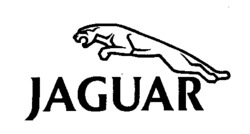 Международная регистрация№ 498 048Духи, парфюмерные изделия, блокноты, записные книжки, чемоданы, дорожные сумки, женские и мужские сумки, сумочки для косметических средств, небольшие кожаные изделия, зонты, одежда для мужчин и женщин, игрушки03, 16, 18, 25, 28/ 330300, 4820103000, 4820105000, 4820109000, 420211, 4202210000, 4202911000, 4202310000, 4205009000, 6601910000, 660199, 4203100001, 610120, 610130, 610190, 610220, 610230, 610290, 6201110000, 620112, 620113, 6201190000, 6201920000, 6201930000, 6201990000, 6202110000, 620212, 620213, 6202190000, 6202920000, 6202930000, 6202990000, 6105100000, 610520, 610590, 6106100000, 6106200000, 6205200000, 620590, 610690, 6206300000, 6206400000, 620690, 6109100000, 610990, 611020, 611030, 611090, 9503002100, 9503003000, 9503004100, 9503004900, 9503007000, 9503007500, 9503007900, 9503009500Jaguar Land Rover Limited, адрес: Abbey Road, Whitley, Coventry, CV3 4LF, United KingdomЗикрацкий Сергей Александрович, адрес: 220033, г.Минск, а/я 182, тел.: +375 29 678 74 78, факс: +375 17 336 02 17, e-mail: sz@ziz.by04.05.202126.02.2022Срок действия договора страхования по 22.04.20239600030/060421/01-ТЗ-040521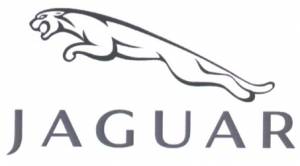 Свидетельство на товарный знак№ 45094Автомобили, детали и комплектующие к ним12/ 870321, 870322, 870323, 870324, 870331, 870332, 870333, 870340, 870350, 870360, 870370, 870380000, 8703900010, 8703900090, 870600, 870710, 870790, 870810, 870821, 870829, 870830, 870840, 870850, 870870, 870880, 870891, 870892, 870893, 870894, 870895, 870899, 870911, 870919Jaguar Land Rover Limited, адрес: Abbey Road, Whitley, Coventry, CV3 4LF, United KingdomЗикрацкий Сергей Александрович, адрес: 220033, г.Минск, а/я 182, тел.: +375 29 678 74 78, факс: +375 17 336 02 17, e-mail: sz@ziz.by04.05.202126.02.2022Срок действия договора страхования по 22.04.20239700030/100220/01-ТЗ-280220SMIRNOFFСвидетельство на товарный знак№ 4456Водка33/ 220860Diageo North America, Inc., адрес: 801 Main Avenue - Norwalk, Connecticut СТ 06851Перепелица В.Д. - помощник адвоката АБ "ВМП Власова, Михель и Партнеры"; Цыганков С.С. - помощник адвоката АБ "ВМП Власова, Михель и Партнеры", адрес: 220035 г. Минск, пр. Машерова, д.76А, 4 этаж, тел.: +375 17 319 84 96/67, факс: +375 17 319 51 52; e-mail: Veronica.perepelica@vmp.by,  Sergei.Tsygankov@vmp.by28.02.202022.01.2022Срок действия договора страхования по 22.01.20229800030/120419/02-ТЗ-290421REVLIMIDМеждународная регистрация№ 943 486фармацевтические препараты05/ 300410000, 300420000, 3004310000, 300432000, 300439000, 3004410000, 3004420000, 3004430000, 300449000, 300450000, 3004600000, 300490000Celgene Corporation, адрес: 86 Morris Avenue, Summit, NJ 07901Общество с ограниченной ответственностью "ПЕТОШЕВИЧ", адрес: 220028 г. Минск, ул. Козыревская, д.15, ком. 601, тел.: +375 17 370 89 80, +375 29 359 51 02; e-mail: teambelarus@petosevic.com; Куликова Татьяна Алексеевна – директор ООО "ПЕТОШЕВИЧ"; Хиони Анастасия Сергеевна – юрисконсульт ООО "ПЕТОШЕВИЧ"; Хомич Владимир Владимирович – юрисконсульт ООО "ПЕТОШЕВИЧ"; Дунай Дарья Михайловна29.04.202126.02.2023Срок действия договора страхования по 26.02.20239900031/060421/01-ТЗ-040521LAND ROVERСвидетельство на товарный знак№ 57019Электронные носители информации, автомобили, детали и комплектующие к ним, велосипеды, детали и комплектующие к ним, детские трехколесные велосипеды, часы наручные, чемоданы, дорожные сумки, женские и мужские сумки, сумочки для косметических средств, небольшие кожаные изделия, зонты, одежда для мужчин и женщин, головные уборы, солнцезащитные очки, игрушки09, 12, 14, 18, 25, 28/ 8523293308, 852341, 8523495100, 8523495900, 8523511000, 870321, 870322, 870323, 870324, 870331, 870332, 870333, 870340, 870350, 870360, 870370, 870380000, 8703900010, 8703900090, 870410, 870421, 870422, 870423, 870431, 870432, 870490000, 870600, 870710, 870790, 870810, 870821, 870829, 870830, 870840, 870850, 870870, 870880, 870891, 870892, 870893, 870894, 870895, 870899, 870911, 870919, 871200, 8714911007, 8714942001, 8714950000, 8714961001, 8714991000, 8714999001, 9503001009, 9102110000, 9102120000, 9102190000, 9102210000, 9102290000, 9102910000, 9102990000, 420211, 4202210000, 4202911000, 4202310000, 4205009000, 6601910000, 660199, 4203100001, 610120, 610130, 610190, 610220, 610230, 610290, 6201110000, 620112, 620113, 6201190000, 6201920000, 6201930000, 6201990000, 6202110000, 620212, 620213, 6202190000, 6202920000, 6202930000, 6202990000, 6105100000, 610520, 610590, 6106100000, 6106200000, 6205200000, 620590, 610690, 6206300000, 6206400000, 620690, 6109100000, 610990, 611020, 611030, 611090, 6505003000, 6505009000, 650699, 900410, 9503002100, 9503003000, 9503004100, 9503004900, 9503007000, 9503007500, 9503007900, 9503009500Jaguar Land Rover Limited, адрес: Abbey Road, Whitley, Coventry, CV3 4LF, United KingdomЗикрацкий Сергей Александрович, адрес: 220033, г.Минск, а/я 182, тел.: +375 29 678 74 78, факс: +375 17 336 02 17, e-mail: sz@ziz.by04.05.202126.02.2022Срок действия договора страхования по 22.04.202310000031/100220/01-ТЗ-280220PIERRE SMIRNOFFСвидетельство на товарный знак№ 4454Водка33/ 220860Diageo North America, Inc., адрес: 801 Main Avenue - Norwalk, Connecticut СТ 06851Перепелица В.Д. - помощник адвоката АБ "ВМП Власова, Михель и Партнеры"; Цыганков С.С. - помощник адвоката АБ "ВМП Власова, Михель и Партнеры", адрес: 220035 г. Минск, пр. Машерова, д.76А, 4 этаж, тел.: +375 17 319 84 96/67, факс: +375 17 319 51 52; e-mail: Veronica.perepelica@vmp.by, Sergei.Tsygankov@vmp.by28.02.202023.02.2022Срок действия договора страхования по 23.02.202210100031/120419/02-ТЗ-290421THALOMIDМеждународная регистрация№ 949 113фармацевтические препараты05/ 300410000, 300420000, 3004310000, 300432000, 300439000, 3004410000, 3004420000, 3004430000, 300449000, 300450000, 3004600000, 300490000Celgene Corporation, адрес: 86 Morris Avenue, Summit, NJ 07901Общество с ограниченной ответственностью "ПЕТОШЕВИЧ", адрес: 220028 г. Минск, ул. Козыревская, д.15, ком. 601, тел.: +375 17 370 89 80, +375 29 359 51 02; e-mail: teambelarus@petosevic.com; Куликова Татьяна Алексеевна – директор ООО "ПЕТОШЕВИЧ"; Хиони Анастасия Сергеевна – юрисконсульт ООО "ПЕТОШЕВИЧ"; Хомич Владимир Владимирович – юрисконсульт ООО "ПЕТОШЕВИЧ"; Дунай Дарья Михайловна29.04.202126.02.2023Срок действия договора страхования по 26.02.202310200032/060421/01-ТЗ-040521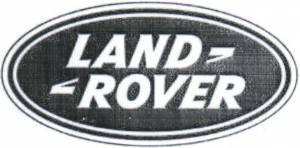 Свидетельство на товарный знак№ 57020Электронные носители информации, автомобили, детали и комплектующие к ним, велосипеды, детали и комплектующие к ним, детские трехколесные велосипеды, часы наручные, чемоданы, дорожные сумки, женские и мужские сумки, сумочки для косметических средств, небольшие кожаные изделия, зонты, одежда для мужчин и женщин, головные уборы, солнцезащитные очки, игрушки09, 12, 14, 18, 25, 28/ 8523293308, 852341, 8523495100, 8523495900, 8523511000, 870321, 870322, 870323, 870324, 870331, 870332, 870333, 870340, 870350, 870360, 870370, 870380000, 8703900010, 8703900090, 870410, 870421, 870422, 870423, 870431, 870432, 870490000, 870600, 870710, 870790, 870810, 870821, 870829, 870830, 870840, 870850, 870870, 870880, 870891, 870892, 870893, 870894, 870895, 870899, 870911, 870919, 871200, 8714911007, 8714942001, 8714950000, 8714961001, 8714991000, 8714999001, 9503001009, 9102110000, 9102120000, 9102190000, 9102210000, 9102290000, 9102910000, 9102990000, 420211, 4202210000, 4202911000, 4202310000, 4205009000, 6601910000, 660199, 4203100001, 610120, 610130, 610190, 610220, 610230, 610290, 6201110000, 620112, 620113, 6201190000, 6201920000, 6201930000, 6201990000, 6202110000, 620212, 620213, 6202190000, 6202920000, 6202930000, 6202990000, 6105100000, 610520, 610590, 6106100000, 6106200000, 6205200000, 620590, 610690, 6206300000, 6206400000, 620690, 6109100000, 610990, 611020, 611030, 611090, 6505003000, 6505009000, 650699, 900410, 9503002100, 9503003000, 9503004100, 9503004900, 9503007000, 9503007500, 9503007900, 9503009500Jaguar Land Rover Limited, адрес: Abbey Road, Whitley, Coventry, CV3 4LF, United KingdomЗикрацкий Сергей Александрович, адрес: 220033, г.Минск, а/я 182, тел.: +375 29 678 74 78, факс: +375 17 336 02 17, e-mail: sz@ziz.by04.05.202126.02.2022Срок действия договора страхования по 22.04.202310300032/120220/01-ТЗ-280220BrefМеждународная регистрация№ 543 281чистящие средства для туалета, туалетные блоки: чистящие кубики для сливного бачка, жидкие, гелевые, твердые блоки03/ 3402202000, 3402209000Henkel AG & Co. KGaA, адрес: Henkelstrasse 67, D-40589 Dusseldorf, GermanyОбщество с дополнительной ответственностью "ЛЕКСПАТЕНТ", адрес: 220005 г. Минск, пр. Независимости, д.56, ком. 302, тел.: +375 17 379 23 32, факс: +375 17 362 86 26, e-mail: office@lexpatent.by; Степанович Кирилл Михайлович; Канах Андрей Николаевич; Косарев Максим Александрович28.02.202030.10.2021Срок действия договора страхования по 30.10.202110400032/120419/02-ТЗ-290421ISTODAXМеждународная регистрация№ 977 321фармацевтические препараты05/ 300410000, 300420000, 3004310000, 300432000, 300439000, 3004410000, 3004420000, 3004430000, 300449000, 300450000, 3004600000, 300490000Celgene Corporation, адрес: 86 Morris Avenue, Summit, NJ 07901Общество с ограниченной ответственностью "ПЕТОШЕВИЧ", адрес: 220028 г. Минск, ул. Козыревская, д.15, ком. 601, тел.: +375 17 370 89 80, +375 29 359 51 02; e-mail: teambelarus@petosevic.com; Куликова Татьяна Алексеевна – директор ООО "ПЕТОШЕВИЧ"; Хиони Анастасия Сергеевна – юрисконсульт ООО "ПЕТОШЕВИЧ"; Хомич Владимир Владимирович – юрисконсульт ООО "ПЕТОШЕВИЧ"; Дунай Дарья Михайловна29.04.202126.02.2023Срок действия договора страхования по 26.02.202310500033/060421/01-ТЗ-040521RANGE ROVERСвидетельство на товарный знак№ 57021Автомобили, детали и комплектующие к ним, велосипеды, детали и комплектующие к ним, часы наручные; ювелирные изделия, небольшие кожаные изделия, зонты; солнцезащитные очки, игрушки09, 12, 14, 18, 28/ 870321, 870322, 870323, 870324, 870331, 870332, 870333, 870340, 870350, 870360, 870370, 870380000, 8703900010, 8703900090, 870410, 870421, 870422, 870423, 870431, 870432, 870490000, 870600, 870710, 870790, 870810, 870821, 870829, 870830, 870840, 870850, 870870, 870880, 870891, 870892, 870893, 870894, 870895, 870899, 870911, 870919, 871200, 8714911007, 8714942001, 8714950000, 8714961001, 8714991000, 8714999001, 9102110000, 9102120000, 9102190000, 9102210000, 9102290000, 9102910000, 9102990000, 7113110000, 7113190000, 7113200000, 7117110000, 7117900000, 4202310000, 4205009000, 6601910000, 660199, 900410, 9503002100, 9503003000, 9503004100, 9503004900, 9503007000, 9503007500, 9503007900, 9503009500Jaguar Land Rover Limited, адрес: Abbey Road, Whitley, Coventry, CV3 4LF, United KingdomЗикрацкий Сергей Александрович, адрес: 220033, г.Минск, а/я 182, тел.: +375 29 678 74 78, факс: +375 17 336 02 17, e-mail: sz@ziz.by04.05.202126.02.2022Срок действия договора страхования по 22.04.202310600033/120220/01-ТЗ-280220PersilМеждународная регистрация№ 543 344стиральные порошки, таблетки для стирки, гели для стирки03/ 3402202000, 3402209000Henkel AG & Co. KGaA, адрес: Henkelstrasse 67, D-40589 Dusseldorf, GermanyОбщество с дополнительной ответственностью "ЛЕКСПАТЕНТ", адрес: 220005 г. Минск, пр. Независимости, д.56, ком. 302, тел.: +375 17 379 23 32, факс: +375 17 362 86 26, e-mail: office@lexpatent.by; Степанович Кирилл Михайлович; Канах Андрей Николаевич; Косарев Максим Александрович28.02.202030.10.2021Срок действия договора страхования по 30.10.202110700033/120419/02-ТЗ-290421THALIDOMIDE CELGENEМеждународная регистрация№ 982 991фармацевтические препараты05/ 300410000, 300420000, 3004310000, 300432000, 300439000, 3004410000, 3004420000, 3004430000, 300449000, 300450000, 3004600000, 300490000Celgene Corporation, адрес: 86 Morris Avenue, Summit, NJ 07901Общество с ограниченной ответственностью "ПЕТОШЕВИЧ", адрес: 220028 г. Минск, ул. Козыревская, д.15, ком. 601, тел.: +375 17 370 89 80, +375 29 359 51 02; e-mail: teambelarus@petosevic.com; Куликова Татьяна Алексеевна – директор ООО "ПЕТОШЕВИЧ"; Хиони Анастасия Сергеевна – юрисконсульт ООО "ПЕТОШЕВИЧ"; Хомич Владимир Владимирович – юрисконсульт ООО "ПЕТОШЕВИЧ"; Дунай Дарья Михайловна29.04.202126.02.2023Срок действия договора страхования по 26.02.202310800034/060421/01-ТЗ-210521VITTELМеждународная регистрация№ 472 163Вода минеральная природная питьевая столовая негазированная32/ 220110, 2201900000Nestle Waters EMENA, адрес: 34-40 Rue Guynemer, 92130, Issy-Les-Moulineaux, FranceРатнер Анжела Александровна - адвокат, адрес: 220088, г. Минск, а/я 59, тел.: +375 29 660 95 80; e-mail:angelaratner@mail.ru21.05.202123.08.2022Срок действия договора страхования по 23.08.202210900034/120419/02-ТЗ-260421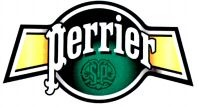 Международная регистрация№ 944 111Вода минеральная природная питьевая столовая газированная, безалкогольные напитки32/ 220110, 2201900000, 2202100000Nestle Waters, адрес: 12 boulevard Garibaldi, F-92130 Issy-les-MoulineauxАдвокат Ратнер Анжела Александровна, адрес: а/я 59, 220088 г. Минск, тел.: +375 29 660 95 80; e-mail:angelaratner@mail.ru26.04.202112.02.2022Срок действия договора страхования по 01.02.202311000035/090421/01-ТЗ-270421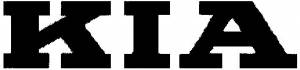 Свидетельство на товарный знак№ 9491Части и принадлежности для транспортных средств12/ 3917229009, 3917239009, 3917320009, 3917330009, 3917400009, 3919900000, 3920208000, 3923509000, 3926300000, 3926909200, 3926909709, 4009220009, 4009310000, 4009320000, 4009410000, 4009420000, 4010320000, 4010350000, 4016910000, 4016930005, 4016995209, 4016995709, 4202929800, 4812000000, 4823200009, 4823908597, 4911990000, 5608191100, 5609000000, 5703209209, 5911909000, 5911901000, 6304910000, 6307909100, 6307909800, 6812999009, 6813810009, 7007111009, 7007212009, 7009100009, 7014000000, 7304518909, 7306307708, 7307910000, 7307998009, 7307991000, 7311009100, 7312104909, 7315119000, 7318141000, 7318149900, 7318151000, 7318153009, 7318155900, 7318157009, 7318158100, 7318159009, 7318163009, 7318165000, 7318169109, 7318169900, 7318190009, 7318210009, 7318220009, 7318240009, 7320101100, 7320208108, 7320208508, 7320208908, 7320909008, 7325999009, 7326200009, 7326909209, 7326909409, 7326909807, 7411290000, 7415210000, 7419999000, 7608100009, 7608208907, 8203200009, 8204110000, 8204200000, 8205400000, 8205598099, 8206000000, 8207909900, 8301200009, 8301600009, 8301700000, 8302300009, 8307100009, 8308200000, 8309909000, 8310000000, 8407349908, 8409910008, 8409990009, 8412218008, 8412310009, 8413200000, 8413302008, 8413308008, 8413603100, 8413810000, 8413910008, 8414102500, 8414302009, 8414308107, 8414592000, 8414594000, 8414802200, 8414900000, 8418991009, 8421230000, 8421290009, 8421392009, 8421396000, 8421398002, 8421990008, 8425190009, 8425490000, 8481101908, 8481201009, 8481309108, 8481309908, 8481401000, 8481409009, 8481804000, 8481805100, 8481805990, 8481806390, 8481807900, 8481808199, 8481808508, 8481809907, 8481900000, 8482101009, 8482109008, 8482200009, 8482400009, 8482500009, 8483102909, 8483109500, 8483308007, 8483402500, 8483502000, 8483908100, 8483908909, 8484100001, 8484100009, 8484900000, 8512200009, 8512309009, 8512909009, 854520000, 8708109009, 8708219009, 8708299009, 8708309109, 8708309909, 8708405009, 8708409109, 8708409909, 8708503509, 8708509909, 8708705009, 8708709109, 8708709909, 8708803509, 8708805509, 8708809909, 8708913509, 8708919909, 8708923509, 8708929909, 8708939009, 8708943509, 8708949909, 8708959909, 8708999709, 9032890000, 9401200009, 9401908009, 9603500009Kia Motors Corporation, адрес: 12, Heolleung-ro, Seocho-gu, Seoul, 06797, KoreaОбщество с ограниченной ответственностью «Мобис Партс СНГ», адрес: 123112 г. Москва, Пресненская наб., д.6, строение 2, тел.: +7 495 775 46 52; факс: +7 495 775 46 51; e-mail: ipp@mpcis.ru; Токаренко Александр Борисович 27.04.202109.02.2022Срок действия договора страхования по 09.02.202211100035/120419/02-ТЗ-240421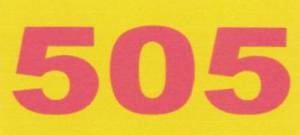 Свидетельство на товарный знак№ 63180Клеи16/ 3506100000Вожуй Андрей Михайлович, адрес: г. Минск, ул. Притыцкого, д.2, корп.2, кв.70Рачковский Валентин Владимирович, патентный поверенный Республики Беларусь №104, адрес: 220004, г. Минск, пр-т Победителей, 23/3, офис 409; адрес для переписки: 220050 г. Минск,  а/я 455, тел.: +375 17 203 97 48, +375 29 755 22 43; факс: +375 17 203 97 67; e-mail:info@intelpro.by, info@belbrandconsult.by24.04.202123.04.2023Срок действия договора страхования по 23.04.202311200035/170220/01-ТЗ-280220FLEETGUARDСвидетельство на товарный знак№ 3844Фильтры для двигателей07/ 8421230000, 8421990008, 8421310000Cummins Filtration Inc., адрес: 500 Jackson Street, Columbus, Indiana, USAДунай Дарья Михайловна, адрес: 220028, г. Минск, ул. Козыревская, 15-601, тел. +375 17 370 89 80; +375 29 306 26 53; e-mail:teambelarus@petosevic.com28.02.202018.12.2021Срок действия договора страхования по 19.12.202111300036/030314/05-ТЗ-100420SILANСвидетельство на товарный знак № 6620Кондиционеры для белья03/ 3402202000, 3402209000Henkel AG & Co. KGaA, адрес: Henkelstrasse 67, D-40589 Dusseldorf, GermanyОбщество с дополнительной ответственностью "ЛЕКСПАТЕНТ", адрес: 220005 г. Минск, пр. Независимости, д.56, ком. 302, тел.: +375 17 379 23 32, факс: +375 17 362 86 26, e-mail: office@lexpatent.by; Степанович Кирилл Михайлович; Канах Андрей Николаевич ; Косарев Максим Александрович10.04.202030.10.2021Срок действия договора страхования по 30.10.202111400036/090421/01-ТЗ-270421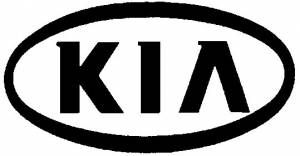 Свидетельство на товарный знак№ 9492Части и принадлежности для транспортных средств12/ 3917229009, 3917239009, 3917320009, 3917330009, 3917400009, 3919900000, 3920208000, 3923509000, 3926300000, 3926909200, 3926909709, 4009220009, 4009310000, 4009320000, 4009410000, 4009420000, 4010320000, 4010350000, 4016910000, 4016930005, 4016995209, 4016995709, 4202929800, 4812000000, 4823200009, 4823908597, 4911990000, 5608191100, 5609000000, 5703209209, 5911909000, 5911901000, 6304910000, 6307909100, 6307909800, 6812999009, 6813810009, 7007111009, 7007212009, 7009100009, 7014000000, 7304518909, 7306307708, 7307910000, 7307998009, 7307991000, 7311009100, 7312104909, 7315119000, 7318141000, 7318149900, 7318151000, 7318153009, 7318155900, 7318157009, 7318158100, 7318159009, 7318163009, 7318165000, 7318169109, 7318169900, 7318190009, 7318210009, 7318220009, 7318240009, 7320101100, 7320208108, 7320208508, 7320208908, 7320909008, 7325999009, 7326200009, 7326909209, 7326909409, 7326909807, 7411290000, 7415210000, 7419999000, 7608100009, 7608208907, 8203200009, 8204110000, 8204200000, 8205400000, 8205598099, 8206000000, 8207909900, 8301200009, 8301600009, 8301700000, 8302300009, 8307100009, 8308200000, 8309909000, 8310000000, 8407349908, 8409910008, 8409990009, 8412218008, 8412310009, 8413200000, 8413302008, 8413308008, 8413603100, 8413810000, 8413910008, 8414102500, 8414302009, 8414308107, 8414592000, 8414594000, 8414802200, 8414900000, 8418991009, 8421230000, 8421290009, 8421392009, 8421396000, 8421398002, 8421990008, 8425190009, 8425490000, 8481101908, 8481201009, 8481309108, 8481309908, 8481401000, 8481409009, 8481804000, 8481805100, 8481805990, 8481806390, 8481807900, 8481808199, 8481808508, 8481809907, 8481900000, 8482101009, 8482109008, 8482200009, 8482400009, 8482500009, 8483102909, 8483109500, 8483308007, 8483402500, 8483502000, 8483908100, 8483908909, 8484100001, 8484100009, 8484900000, 8512200009, 8512309009, 8512909009, 854520000, 8708109009, 8708219009, 8708299009, 8708309109, 8708309909, 8708405009, 8708409109, 8708409909, 8708503509, 8708509909, 8708705009, 8708709109, 8708709909, 8708803509, 8708805509, 8708809909, 8708913509, 8708919909, 8708923509, 8708929909, 8708939009, 8708943509, 8708949909, 8708959909, 8708999709, 9032890000, 9401200009, 9401908009, 9603500009Kia Motors Corporation, адрес: 12, Heolleung-ro, Seocho-gu, Seoul, 06797, KoreaОбщество с ограниченной ответственностью «Мобис Партс СНГ», адрес: 123112 г. Москва, Пресненская наб., д.6, строение 2, тел.: +7 495 775 46 52; факс: +7 495 775 46 51; e-mail: ipp@mpcis.ru; Токаренко Александр Борисович 27.04.202109.02.2022Срок действия договора страхования по 09.02.202211500036/170220/01-ТЗ-070320BOSSМеждународная регистрация№ 773 035Очки, ювелирные изделия, часы, изделия из кожи и заменителей кожи, ремни, чемоданы, сумки, зонты и зонты солнечные, столовое и постельное белье, ткани, шторы, текстиль для ванной, носовые платки, одежда, головные уборы, обувь, гимнастические и спортивные товары09, 14, 18, 24, 25, 28/ 420211, 420212, 420219, 4202210000, 420222, 4202290000, 420310000, 4203210000, 420329, 4203300000, 4203400000, 6107110000, 6107120000, 6107190000, 6107210000, 6107220000, 6107290000, 6107910000, 6107990000, 6108110000, 6108190000, 6108210000, 6108220000, 6108290000, 6108310000, 6108320000, 6108390000, 6108910000, 6108920000, 6108990000, 611011, 611012, 611019, 611020, 611030, 611090, 611120, 611130, 611190, 6112200000, 611231, 611239, 611241, 611249, 611300, 6114200000, 6114300000, 6114900000, 6115210000, 6115220000, 6115290000, 611530, 6115940000, 6115950000, 611596, 6115990000, 611610, 6116910000, 6116920000, 6116930000, 6116990000, 6117100000, 611780, 6117808001, 6117900000, 6201110000, 620112, 620113, 6201190000, 6201910000, 6201920000, 6201930000, 6201990000, 6202110000, 620212, 620213, 6202910000, 6202920000, 6202930000, 6202990000, 6203110000, 6203120000, 620319, 620322, 620323, 620329, 6203310000, 620332, 620333, 620339, 620341, 620342, 620343, 620349, 6204110000, 6204120000, 6204130000, 620419, 6204210000, 620422, 620423, 620429, 6204310000, 620432, 620433, 620439, 6204410000, 6204420000, 6204430000, 620449, 6204510000, 6204520000, 6204530000, 620459, 620461, 620462, 620463, 620469, 6205200000, 6205300000, 620590, 6206100000, 6206200000, 6206300000, 6206400000, 620690, 6207110000, 6207190000, 6207210000, 6207220000, 6207290000, 6207910000, 620799, 6208110000, 6208210000, 6208220000, 6208290000, 6208910000, 6208920000, 6208990000, 6209200000, 6209300000, 620990, 6211110000, 6211120000, 6211200000, 621142, 621143, 621149000, 6212101000, 6212109000, 6212200000, 6212300000, 6212900000, 6213200000, 6213900000, 6214100000, 6214200000, 6214300000, 6214400000, 6214900000, 6215100000, 6215200000, 6215900000, 6216000000, 6217100000, 6217900000, 630210000, 630221000, 630222, 630229, 6302400000, 630251000, 630253, 630259, 6302600000, 6302910000, 630293, 630299, 6303120000, 6303190000, 6403200000, 6403400000, 640351, 640359, 640391, 640399, 6404110000, 640419, 640420, 640510000, 640520, 640590, 6501000000, 6502000000, 6504000000, 650500, 6507000000, 6601100000, 6601910000, 660199, 7113110000, 7113190000, 7113200000, 9101110000, 9101190000, 9101210000, 9101290000, 9101910000, 9101990000, 9102110000, 9102120000, 9102190000, 9102210000, 9102290000, 9102910000, 9102990000, 9103100000, 9103900000, 950420000, 950611, 9506120000, 9506190000, 9506210000, 9506290000, 9506310000, 9506320000, 950639, 950640000, 9506510000, 9506590000, 9506610000, 9506620000, 950669, 950670, 950691, 950699, 900410, 900490HUGO BOSS Trade Mark Management GmbH & Co. KG, адрес: Dieselstrasse 12, 72555 Metzingen, GermanyДунай Дарья Михайловна; Куликова Татьяна Алексеевна, адрес: 220028, г. Минск, ул. Козыревская, 15-601, тел. +375 17 370 89 80, +375 29 306 26 53, e-mail: teambelarus@petosevic.com07.03.202016.08.2021Срок действия договора страхования по 04.03.202211600037/130421/01-ТЗ-260421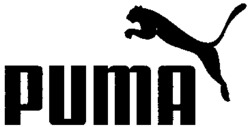 Международная регистрация№ 480 708Сумки, рюкзаки и аналогичные изделия, головные уборы, обувь и ее детали, предметы одежды и принадлежности к одежде18, 25/ 420211, 420212, 420219, 4202210000, 420222, 4202310000, 420232, 420291, 420292, 4202990000, 6504000000, 650500, 650610, 6506910000, 650699, 6507000000, 6401100000, 640192, 6401990000, 6402190000, 640291, 640299, 6403190000, 640351, 640359, 640391, 640399, 6404110000, 640419, 640420, 640510000, 640520, 640590, 640610, 640620, 610120, 610130, 610190, 610210, 610220, 610230, 610290, 610310, 6103220000, 6103230000, 610329000, 6103310000, 6103320000, 6103330000, 6103390000, 6103410000, 610342000, 610343000, 610349000, 6104130000, 610419, 6104220000, 6104230000, 610429, 6104310000, 6104320000, 6104330000, 6104390000, 6104410000, 6104420000, 6104430000, 6104440000, 6104490000, 6104510000, 6104520000, 6104530000, 6104590000, 610461000, 6104620000, 6104630000, 610469000, 6105100000, 610520, 610590, 6106100000, 6106200000, 610690, 6107110000, 6107120000, 6107190000, 6107210000, 6107220000, 6107290000, 6107910000, 6107990000, 6108110000, 6108190000, 6108210000, 6108220000, 6108290000, 6108310000, 6108320000, 6108390000, 6108910000, 6108920000, 6108990000, 6109100000, 610990, 611011, 611012, 611019, 611020, 611030, 611090, 611120, 611130, 611190, 6112110000, 6112120000, 6112190000, 6112200000, 611231, 611239, 611241, 611249, 611300, 6114200000, 6114300000, 6114900000, 611510, 6115210000, 6115220000, 6115290000, 611530, 6115940000, 6115950000, 611596, 6115990000, 611610, 6116910000, 6116920000, 6116930000, 6116990000, 6117100000, 611780, 6117900000, 6201110000, 620112, 620113, 6201190000, 6201910000, 6201920000, 6201930000, 6201990000, 6202110000, 620212, 620213, 6202190000, 6202910000, 6202920000, 6202930000, 6202990000, 6203110000, 6203120000, 620319, 620322, 620323, 620329, 6203310000, 620332, 620333, 620339, 620341, 620342, 620343, 620349, 6204110000, 6204120000, 6204130000, 620419, 6204210000, 620422, 620423, 620429, 6204310000, 620432, 620433, 620439, 6204410000, 6204420000, 6204430000, 6204440000, 620449, 6204510000, 6204520000, 6204530000, 620459, 620461, 620462, 620463, 620469, 6205200000, 6205300000, 620590, 6206100000, 6206200000, 6206300000, 6206400000, 620690, 6207110000, 6207190000, 6207210000, 6207220000, 6207290000, 6207910000, 620799, 6208110000, 620819000, 6208210000, 6208220000, 6208290000, 6208910000, 6208920000, 6208990000, 6209200000, 6209300000, 620990, 621010, 6210200000, 6210300000, 6210400000, 6210500000, 6211110000, 6211120000, 621132, 621133, 6211390000, 621142, 621143, 621149000, 621210, 6212200000, 6212300000, 6212900000, 6213200000, 6213900000, 6214100000, 6214200000, 6214300000, 6214400000, 6214900000, 6215100000, 6215200000, 6215900000, 6216000000, 6217100000, 6217900000, 4203210000, 420329, 4203300000, 4203400000PUMA SE, адрес: PUMA Way 1, 91074 Herzogenaurach, GermanyРачковский Валентин Владимирович - патентный поверенный РБ, рег. № 104, адрес: 220004, г. Минск, пр-т Победителей, 23/3, офис 409, почтовый адрес: 220050, г. Минск, а/я 455, тел.: +375 29 755 22 43, +375 17 203 97 48; факс: +375 17 203 97 67; e-mail: info@intelpro.by, info@belbrandconsult.by26.04.202130.12.2021Срок действия договора страхования по 31.12.202111700037/170220/01-ТЗ-070320HUGO BOSSМеждународная регистрация№ 513 257Очки, ювелирные изделия; бижутерия, часы, изделия из кожи и заменителей кожи, сундуки дорожные и чемоданы плоские, сумки, зонты, зонты солнечные, одежда, головные уборы, обувь; игры, игрушки, гимнастические и спортивные товары09, 14, 18, 25, 28/ 420211, 420212, 420219, 4202210000, 420222, 4202290000, 420310000, 4203210000, 420329, 4203300000, 4203400000, 6107110000, 6107120000, 6107190000, 6107210000, 6107220000, 6107290000, 6107910000, 6107990000, 6108110000, 6108190000, 6108210000, 6108220000, 6108290000, 6108310000, 6108320000, 6108390000, 6108910000, 6108920000, 6108990000, 611011, 611012, 611019, 611020, 611030, 611090, 611120, 611130, 611190, 6112200000, 611231, 611239, 611241, 611249, 611300, 6114200000, 6114300000, 6114900000, 6115210000, 6115220000, 6115290000, 611530, 6115940000, 6115950000, 611596, 6115990000, 611610, 6116910000, 6116920000, 6116930000, 6116990000, 6117100000, 611780, 6117808001, 6117900000, 6201110000, 620112, 620113, 6201190000, 6201910000, 6201920000, 6201930000, 6201990000, 6202110000, 620212, 620213, 6202910000, 6202920000, 6202930000, 6202990000, 6203110000, 6203120000, 620319, 620322, 620323, 620329, 6203310000, 620332, 620333, 620339, 620341, 620342, 620343, 620349, 6204110000, 6204120000, 6204130000, 620419, 6204210000, 620422, 620423, 620429, 6204310000, 620432, 620433, 620439, 6204410000, 6204420000, 6204430000, 620449, 6204510000, 6204520000, 6204530000, 620459, 620461, 620462, 620463, 620469, 6205200000, 6205300000, 620590, 6206100000, 6206200000, 6206300000, 6206400000, 620690, 6207110000, 6207190000, 6207210000, 6207220000, 6207290000, 6207910000, 620799, 6208110000, 6208210000, 6208220000, 6208290000, 6208910000, 6208920000, 6208990000, 6209200000, 6209300000, 620990, 6211110000, 6211120000, 6211200000, 621142, 621143, 621149000, 6212101000, 6212109000, 6212200000, 6212300000, 6212900000, 6213200000, 6213900000, 6214100000, 6214200000, 6214300000, 6214400000, 6214900000, 6215100000, 6215200000, 6215900000, 6216000000, 6217100000, 6217900000, 6202190000, 7116100000, 711620, 7117110000, 7117190000, 7117900000, 950300, 950430, 950450000, 950490, 6403200000, 6403400000, 640351, 640359, 640391, 640399, 6404110000, 640419, 640420, 640510000, 640520, 640590, 6501000000, 6502000000, 6504000000, 650500, 6507000000, 6601100000, 6601910000, 660199, 7113110000, 7113190000, 7113200000, 9101110000, 9101190000, 9101210000, 9101290000, 9101910000, 9101990000, 9102110000, 9102120000, 9102190000, 9102210000, 9102290000, 9102910000, 9102990000, 9103100000, 9103900000, 950420000, 950611, 9506120000, 9506190000, 9506210000, 9506290000, 9506310000, 9506320000, 950639, 950640000, 9506510000, 9506590000, 9506610000, 9506620000, 950669, 950670, 950691, 950699, 900410, 900490HUGO BOSS Trade Mark Management GmbH & Co. KG, адрес: Dieselstrasse 12, 72555 Metzingen, GermanyДунай Дарья Михайловна; Куликова Татьяна Алексеевна, адрес: 220028, г. Минск, ул. Козыревская, 15-601, тел. +375 17 370 89 80, +375 29 306 26 53, e-mail: teambelarus@petosevic.com07.03.202004.03.2022Срок действия договора страхования по 04.03.202211800038/030314/05-ТЗ-100420PerwollМеждународная регистрация № 179 372Специальные средства для стирки03/ 3402209000, 3402202000Henkel AG & Co. KGaA, адрес: Henkelstrasse 67, D-40589 Dusseldorf, GermanyОбщество с дополнительной ответственностью "ЛЕКСПАТЕНТ", адрес: 220005 г. Минск, пр. Независимости, д.56, ком. 302, тел.: +375 17 379 23 32, факс: +375 17 362 86 26, e-mail: office@lexpatent.by; Степанович Кирилл Михайлович; Канах Андрей Николаевич; Косарев Максим Александрович10.04.202030.10.2021Срок действия договора страхования по 30.10.202111900038/110315/04-ТЗ-030320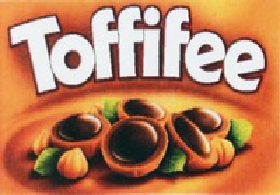 Международная регистрация № 1 151 297Кондитерские изделия и печенье30/ 170490, 180610, 180620, 1806310000, 180632, 180690, 210500August Storck KG, адрес: Waldstrasse 27, D-13403 Berlin, GermanyКофанов Игорь Тофикович, адрес: 115114, г. Москва, ул. Летниковская, д. 2, стр. 1, 10 этаж, тел./факс: +7 495 232 16 20, e-mail: igor.kofanov@ru.storck.com03.03.202001.03.2022Срок действия договора страхования по 02.03.202212000038/150421/01-ТЗ-010521BAYERМеждународная регистрация№ 1 462 909Медицинские аппараты и инструменты10/ 9018311009, 3917390008, 901890500Bayer Aktiengesellschaft, адрес: Kaiser-Wilhelm-Allee 1, 51373 Leverkusen, GermanyРачковский Валентин Владимирович - патентный поверенный Республики Беларусь, рег. № 104, адрес: 220004, г. Минск, пр-т Победителей, 23/3, офис 409, почтовый адрес: 220050, г. Минск, а/я 455, тел.: +375 29 755 22 43, +375 17 203 97 48; факс: +375 17 203 97 67; e-mail: info@intelpro.by, info@belbrandconsult01.05.202130.04.2023Срок действия договора страхования по 03.05.202312100038/170220/01-ТЗ-070320ХУГО БОССМеждународная регистрация№ 688 698Очки, ювелирные изделия; бижутерия, часы, изделия из кожи и заменителей кожи, сундуки дорожные и чемоданы плоские, сумки, зонты, зонты солнечные, одежда, головные уборы, обувь; игры, игрушки, гимнастические и спортивные товары09, 14, 18, 25, 28/ 420211, 420212, 420219, 4202210000, 420222, 4202290000, 420310000, 4203210000, 420329, 4203300000, 4203400000, 6107110000, 6107120000, 6107190000, 6107210000, 6107220000, 6107290000, 6107910000, 6107990000, 6108110000, 6108190000, 6108210000, 6108220000, 6108290000, 6108310000, 6108320000, 6108390000, 6108910000, 6108920000, 6108990000, 611011, 611012, 611019, 611020, 611030, 611090, 611120, 611130, 611190, 6112200000, 611231, 611239, 611241, 611249, 611300, 6114200000, 6114300000, 6114900000, 6115210000, 6115220000, 6115290000, 611530, 6115940000, 6115950000, 611596, 6115990000, 611610, 6116910000, 6116920000, 6116930000, 6116990000, 6117100000, 611780, 6117808001, 6117900000, 6201110000, 620112, 620113, 6201190000, 6201910000, 6201920000, 6201930000, 6201990000, 6202110000, 620212, 620213, 6202910000, 6202920000, 6202930000, 6202990000, 6203110000, 6203120000, 620319, 620322, 620323, 620329, 6203310000, 620332, 620333, 620339, 620341, 620342, 620343, 620349, 6204110000, 6204120000, 6204130000, 620419, 6204210000, 620422, 620423, 620429, 6204310000, 620432, 620433, 620439, 6204410000, 6204420000, 6204430000, 620449, 6204510000, 6204520000, 6204530000, 620459, 620461, 620462, 620463, 620469, 6205200000, 6205300000, 620590, 6206100000, 6206200000, 6206300000, 6206400000, 620690, 6207110000, 6207190000, 6207210000, 6207220000, 6207290000, 6207910000, 620799, 6208110000, 6208210000, 6208220000, 6208290000, 6208910000, 6208920000, 6208990000, 6209200000, 6209300000, 620990, 6211110000, 6211120000, 6211200000, 621142, 621143, 621149000, 6212101000, 6212109000, 6212200000, 6212300000, 6212900000, 6213200000, 6213900000, 6214100000, 6214200000, 6214300000, 6214400000, 6214900000, 6215100000, 6215200000, 6215900000, 6216000000, 6217100000, 6217900000, 6202190000, 7116100000, 711620, 7117110000, 7117190000, 7117900000, 950300, 950430, 950450000, 950490, 6403200000, 6403400000, 640351, 640359, 640391, 640399, 6404110000, 640419, 640420, 640510000, 640520, 640590, 6501000000, 6502000000, 6504000000, 650500, 6507000000, 6601100000, 6601910000, 660199, 7113110000, 7113190000, 7113200000, 9101110000, 9101190000, 9101210000, 9101290000, 9101910000, 9101990000, 9102110000, 9102120000, 9102190000, 9102210000, 9102290000, 9102910000, 9102990000, 9103100000, 9103900000, 950420000, 950611, 9506120000, 9506190000, 9506210000, 9506290000, 9506310000, 9506320000, 950639, 950640000, 9506510000, 9506590000, 9506610000, 9506620000, 950669, 950670, 950691, 950699, 900410, 900490HUGO BOSS Trade Mark Management GmbH & Co. KG, адрес: Dieselstrasse 12, 72555 Metzingen, GermanyДунай Дарья Михайловна; Куликова Татьяна Алексеевна, адрес: 220028, г. Минск, ул. Козыревская, 15-601, тел. +375 17 370 89 80, +375 29 306 26 53, e-mail: teambelarus@petosevic.com07.03.202004.03.2022Срок действия договора страхования по 04.03.202212200039/030314/04-ТЗ-100420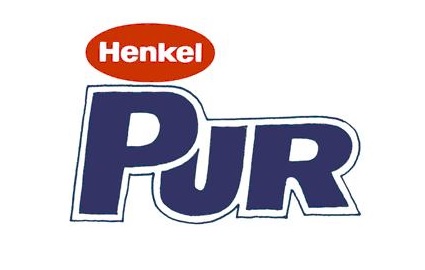 Международная регистрация№ 479 170Жидкость для мытья посуды03/ 3402209000, 3402202000Henkel AG & Co. KGaA, адрес: Henkelstrasse 67, D-40589 Dusseldorf, GermanyСтепанович Кирилл Михайлович; Канах Андрей Николаевич; Косарев Максим Александрович; Общество с дополнительной ответственностью "ЛЕКСПАТЕНТ", адрес: 220005 г. Минск, пр. Независимости, д.56, ком. 302, тел.: +375 17 379 23 32, факс: +375 17 362 86 26, e-mail: office@lexpatent.by10.04.202030.10.2021Срок действия договора страхования по 30.10.202112300039/150421/01-ТЗ-080521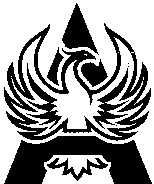 Международная регистрация№ 1 005 042коньяк33/ 2208201200Yerevan Brandy Company, CJSC, адрес: 2, Admiral Isakov Ave., 0082 Yerevan, ArmeniaСовместное предприятие "ПЕРНО РИКАР МИНСК" общество с ограниченной ответственностью, адрес: 220030 г. Минск, ул. Октябрьская, д.19б, ком. 3,1-й этаж, адрес для переписки: 220030, г. Минск, ул. Интернациональная, 20А-65; Бадыль Инесса Владимировна - директор СП "Перно Рикар Минск" ООО, тел./факс: +375 17 224 11 22 (33/55/99), e-mail: Dmitry.Konoshenko@pernod-ricard.com08.05.202106.05.2023Срок действия договора страхования по 06.05.202312400039/170220/01-ТЗ-070320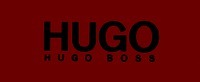 Международная регистрация№ 720 624Очки, ювелирные изделия, часы, изделия из кожи и заменителей кожи, сундуки дорожные и саквояжи, сумки, зонты, зонты солнечные, одежда, головные уборы, обувь; игры, игрушки, гимнастические и спортивные товары09, 14, 18, 25, 28/ 420211, 420212, 420219, 4202210000, 420222, 4202290000, 420310000, 4203210000, 420329, 4203300000, 4203400000, 6107110000, 6107120000, 6107190000, 6107210000, 6107220000, 6107290000, 6107910000, 6107990000, 6108110000, 6108190000, 6108210000, 6108220000, 6108290000, 6108310000, 6108320000, 6108390000, 6108910000, 6108920000, 6108990000, 611011, 611012, 611019, 611020, 611030, 611090, 611120, 611130, 611190, 6112200000, 611231, 611239, 611241, 611249, 611300, 6114200000, 6114300000, 6114900000, 6115210000, 6115220000, 6115290000, 611530, 6115940000, 6115950000, 611596, 6115990000, 611610, 6116910000, 6116920000, 6116930000, 6116990000, 6117100000, 611780, 6117808001, 6117900000, 6201110000, 620112, 620113, 6201190000, 6201910000, 6201920000, 6201930000, 6201990000, 6202110000, 620212, 620213, 6202910000, 6202920000, 6202930000, 6202990000, 6203110000, 6203120000, 620319, 620322, 620323, 620329, 6203310000, 620332, 620333, 620339, 620341, 620342, 620343, 620349, 6204110000, 6204120000, 6204130000, 620419, 6204210000, 620422, 620423, 620429, 6204310000, 620432, 620433, 620439, 6204410000, 6204420000, 6204430000, 620449, 6204510000, 6204520000, 6204530000, 620459, 620461, 620462, 620463, 620469, 6205200000, 6205300000, 620590, 6206100000, 6206200000, 6206300000, 6206400000, 620690, 6207110000, 6207190000, 6207210000, 6207220000, 6207290000, 6207910000, 620799, 6208110000, 6208210000, 6208220000, 6208290000, 6208910000, 6208920000, 6208990000, 6209200000, 6209300000, 620990, 6211110000, 6211120000, 6211200000, 621142, 621143, 621149000, 6212101000, 6212109000, 6212200000, 6212300000, 6212900000, 6213200000, 6213900000, 6214100000, 6214200000, 6214300000, 6214400000, 6214900000, 6215100000, 6215200000, 6215900000, 6216000000, 6217100000, 6217900000, 7116100000, 950300, 950430, 950450000, 950490, 6403200000, 6403400000, 640351, 640359, 640391, 640399, 6404110000, 640419, 640420, 640510000, 640520, 640590, 6501000000, 6502000000, 6504000000, 650500, 6507000000, 6601100000, 6601910000, 660199, 7113110000, 7113190000, 7113200000, 9101110000, 9101190000, 9101210000, 9101290000, 9101910000, 9101990000, 9102110000, 9102120000, 9102190000, 9102210000, 9102290000, 9102910000, 9102990000, 9103100000, 9103900000, 950420000, 950611, 9506120000, 9506190000, 9506210000, 9506290000, 9506310000, 9506320000, 950639, 950640000, 9506510000, 9506590000, 9506610000, 9506620000, 950669, 950670, 950691, 950699, 900410, 900490HUGO BOSS Trade Mark Management GmbH & Co. KG, адрес: Dieselstrasse 12, 72555 Metzingen, GermanyДунай Дарья Михайловна; Куликова Татьяна Алексеевна, адрес: 220028, г. Минск, ул. Козыревская, 15-601, тел. +375 17 370 89 80, +375 29 306 26 53, e-mail: teambelarus@petosevic.com07.03.202004.03.2022Срок действия договора страхования по 04.03.202212500040/160421/01-ТЗ-080521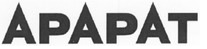 Международная регистрация№ 1 139 035коньяк33/ 2208201200Yerevan Brandy Company, CJSC, адрес: 2, Admiral Isakov Ave., 0082 Yerevan, ArmeniaСовместное предприятие "ПЕРНО РИКАР МИНСК" общество с ограниченной ответственностью, адрес: 220030 г. Минск, ул. Октябрьская, д.19б, ком. 3,1-й этаж; адрес для переписки: 220030, г. Минск, ул. Интернациональная, 20А-65; Бадыль Инесса Владимировна - директор СП "Перно Рикар Минск" ООО, тел./факс: +375 17 224 11 22 (33/55/99), e-mail: Dmitry.Konoshenko@pernod-ricard.com08.05.202110.09.2022Срок действия договора страхования по 06.05.202312600040/170220/01-ТЗ-070320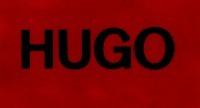 Международная регистрация№ 720 615Очки, ювелирные изделия, часы, изделия из кожи и заменителей кожи, сундуки дорожные и саквояжи, сумки, зонты, зонты солнечные, одежда, головные уборы, обувь; игры, игрушки, гимнастические и спортивные товары09, 14, 18, 25, 28/ 420211, 420212, 420219, 4202210000, 420222, 4202290000, 420310000, 4203210000, 420329, 4203300000, 4203400000, 6107110000, 6107120000, 6107190000, 6107210000, 6107220000, 6107290000, 6107910000, 6107990000, 6108110000, 6108190000, 6108210000, 6108220000, 6108290000, 6108310000, 6108320000, 6108390000, 6108910000, 6108920000, 6108990000, 611011, 611012, 611019, 611020, 611030, 611090, 611120, 611130, 611190, 6112200000, 611231, 611239, 611241, 611249, 611300, 6114200000, 6114300000, 6114900000, 6115210000, 6115220000, 6115290000, 611530, 6115940000, 6115950000, 611596, 6115990000, 611610, 6116910000, 6116920000, 6116930000, 6116990000, 6117100000, 611780, 6117808001, 6117900000, 6201110000, 620112, 620113, 6201190000, 6201910000, 6201920000, 6201930000, 6201990000, 6202110000, 620212, 620213, 6202910000, 6202920000, 6202930000, 6202990000, 6203110000, 6203120000, 620319, 620322, 620323, 620329, 6203310000, 620332, 620333, 620339, 620341, 620342, 620343, 620349, 6204110000, 6204120000, 6204130000, 620419, 6204210000, 620422, 620423, 620429, 6204310000, 620432, 620433, 620439, 6204410000, 6204420000, 6204430000, 620449, 6204510000, 6204520000, 6204530000, 620459, 620461, 620462, 620463, 620469, 6205200000, 6205300000, 620590, 6206100000, 6206200000, 6206300000, 6206400000, 620690, 6207110000, 6207190000, 6207210000, 6207220000, 6207290000, 6207910000, 620799, 6208110000, 6208210000, 6208220000, 6208290000, 6208910000, 6208920000, 6208990000, 6209200000, 6209300000, 620990, 6211110000, 6211120000, 6211200000, 621142, 621143, 621149000, 6212101000, 6212109000, 6212200000, 6212300000, 6212900000, 6213200000, 6213900000, 6214100000, 6214200000, 6214300000, 6214400000, 6214900000, 6215100000, 6215200000, 6215900000, 6216000000, 6217100000, 6217900000, 7116100000, 950300, 950430, 950450000, 950490, 6403200000, 6403400000, 640351, 640359, 640391, 640399, 6404110000, 640419, 640420, 640510000, 640520, 640590, 6501000000, 6502000000, 6504000000, 650500, 6507000000, 6601100000, 6601910000, 660199, 7113110000, 7113190000, 7113200000, 9101110000, 9101190000, 9101210000, 9101290000, 9101910000, 9101990000, 9102110000, 9102120000, 9102190000, 9102210000, 9102290000, 9102910000, 9102990000, 9103100000, 9103900000, 950420000, 950611, 9506120000, 9506190000, 9506210000, 9506290000, 9506310000, 9506320000, 950639, 950640000, 9506510000, 9506590000, 9506610000, 9506620000, 950669, 950670, 950691, 950699, 900410, 900490HUGO BOSS Trade Mark Management GmbH & Co. KG, адрес: Dieselstrasse 12, 72555 Metzingen, GermanyДунай Дарья Михайловна; Куликова Татьяна Алексеевна, адрес: 220028, г. Минск, ул. Козыревская, 15-601, тел. +375 17 370 89 80, +375 29 306 26 53, e-mail: teambelarus@petosevic.com07.03.202004.03.2022Срок действия договора страхования по 04.03.202212700040/220617/03-ТЗ-030320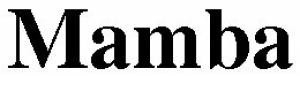 Свидетельство на товарный знак № 1851Кондитерские изделия и печенье30/ 170490, 180610, 180620, 1806310000, 180632, 180690, 210500August Storck KG, адрес: Waldstrasse 27, 13403 Berlin, GermanyКофанов Игорь Тофикович, адрес: 115114, г. Москва, ул. Летниковская, д. 2, стр. 1, 10 этаж, тел./факс: +7 495 232 16 20, e-mail: igor.kofanov@ru.storck.com03.03.202001.03.2022Срок действия договора страхования по 02.03.202212800041/170220/01-ТЗ-070320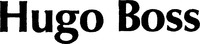 Международная регистрация№ 430 400Изделия из кожи и искусственной кожи, бумажники, портфели, сумки, сундуки дорожные и саквояжи, зонты от дождя и солнца, ткани, шторы, покрывала, изделия текстильные, одежда, головные уборы, обувь24, 18, 25/ 420211, 420212, 420219, 4202210000, 420222, 4202290000, 420310000, 4203210000, 420329, 4203300000, 4203400000, 6107110000, 6107120000, 6107190000, 6107210000, 6107220000, 6107290000, 6107910000, 6107990000, 6108110000, 6108190000, 6108210000, 6108220000, 6108290000, 6108310000, 6108320000, 6108390000, 6108910000, 6108920000, 6108990000, 611011, 611012, 611019, 611020, 611030, 611090, 611120, 611130, 611190, 6112200000, 611231, 611239, 611241, 611249, 611300, 6114200000, 6114300000, 6114900000, 6115210000, 6115220000, 6115290000, 611530, 6115940000, 6115950000, 611596, 6115990000, 611610, 6116910000, 6116920000, 6116930000, 6116990000, 6117100000, 611780, 6117808001, 6117900000, 6201110000, 620112, 620113, 6201190000, 6201910000, 6201920000, 6201930000, 6201990000, 6202110000, 620212, 620213, 6202910000, 6202920000, 6202930000, 6202990000, 6203110000, 6203120000, 620319, 620322, 620323, 620329, 6203310000, 620332, 620333, 620339, 620341, 620342, 620343, 620349, 6204110000, 6204120000, 6204130000, 620419, 6204210000, 620422, 620423, 620429, 6204310000, 620432, 620433, 620439, 6204410000, 6204420000, 6204430000, 620449, 6204510000, 6204520000, 6204530000, 620459, 620461, 620462, 620463, 620469, 6205200000, 6205300000, 620590, 6206100000, 6206200000, 6206300000, 6206400000, 620690, 6207110000, 6207190000, 6207210000, 6207220000, 6207290000, 6207910000, 620799, 6208110000, 6208210000, 6208220000, 6208290000, 6208910000, 6208920000, 6208990000, 6209200000, 6209300000, 620990, 6211110000, 6211120000, 6211200000, 621142, 621143, 621149000, 6212101000, 6212109000, 6212200000, 6212300000, 6212900000, 6213200000, 6213900000, 6214100000, 6214200000, 6214300000, 6214400000, 6214900000, 6215100000, 6215200000, 6215900000, 6216000000, 6217100000, 6217900000, 5801100000, 5801210000, 5801220000, 5801230000, 5801260000, 5801270000, 5801310000, 5801320000, 5801330000, 5801360000, 5801370000, 580190, 5802110000, 5802190000, 6403200000, 6403400000, 640351, 640359, 640391, 640399, 6404110000, 640419, 640420, 640510000, 640520, 640590, 6501000000, 6502000000, 6504000000, 650500, 6507000000, 6601100000, 5802200000, 580410, 5806100000, 5806200000, 5806310000, 580632, 5806390000, 5806400000, 5811000000, 6202190000, 630120, 630130, 630140, 630190, 630210000, 6302210000, 630222, 630229, 6302400000, 630251000, 630253, 630259, 6302600000, 6302910000, 630293, 630299, 6601910000, 660199HUGO BOSS Trade Mark Management GmbH & Co. KG, адрес: Dieselstrasse 12, 72555 Metzingen, GermanyДунай Дарья Михайловна; Куликова Татьяна Алексеевна, адрес: 220028, г. Минск, ул. Козыревская, 15-601, тел. +375 17 370 89 80, +375 29 306 26 53, e-mail: teambelarus@petosevic.com07.03.202004.03.2022Срок действия договора страхования по 04.03.202212900041/220617/03-ТЗ-030320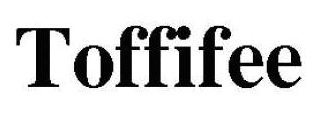 Свидетельство на товарный знак № 1849Кондитерские изделия и печенье30/ 170490, 180610, 180620, 1806310000, 180632, 180690, 210500August Storck KG, адрес: Waldstrasse 27, 13403 Berlin, GermanyКофанов Игорь Тофикович, адрес: 115114, г. Москва, ул. Летниковская, д. 2, стр. 1, 10 этаж, тел./факс: +7 495 232 16 20, e-mail: igor.kofanov@ru.storck.com03.03.202001.03.2022Срок действия договора страхования по 02.03.202213000042/200220/01-ТЗ-130320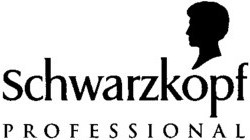 Международная регистрация№ 714 889Шампуни, лосьоны для волос, кондиционеры для волос, бальзамы для волос, масла для волос, маски для волос, сыворотки для волос, кремы для волос, краски для волос, обесцвечивающие порошки для волос, моделирующие гели, воски, глины для волос, лаки для волос, нейтрализаторы для химической завивки волос, лосьоны для химической завивки волос, средство для перманентного распрямления волос03/ 3305100000, 3305900001, 3305900009, 3305300000, 3305200000Henkel AG & Co. KGaA, адрес: Henkelstrasse 67, D-40589, Dusseldorf, GermanyДемидовец Алексей Васильевич - адвокат; Гревцов Сергей Викторович; Козлова Евгения Александровна, адрес: 220099, г.Минск, ул.Казинца, 11А, офис Б-307, тел. +375 44 703 56 44, +375 29 131 47 37, +7 985 429 90 27, +7 963 972 26 36; факс: +375 17 242 56 51, e-mail: office@ais-agency.by13.03.202010.02.2022Срок действия договора страхования по 10.02.202213100042/200421/01-ТЗ-060521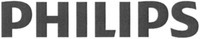 Международная регистрация№ 991 346Cиликоновые соски-пустышки, принадлежности к аппарату искусственной вентиляции легких, принадлежности к монитору пациента, принадлежности к системе фототерапевтической, принадлежности к транскутанному билирубинометру, молокоотсос, профессиональные кофемашины, пароочиститель ручной, бытовой, электрический, системный блок компьютерной рабочей станции для томографа компьютерного, платы компьютерные, части для томографа компьютерного ротор электромотора рентгеновской трубки, аккумуляторная батарея, пылесосы бытовые, блендеры, миксеры, соковыжималки, электрические зубные щетки, электробритвы, эпиляторы, парогенераторы, электроутюги, печи, автоматические кофемашины, рожковые кофеварки, капельные кофеварки, приборы электронагревательные, монитор жидкокристаллический цветной с плоским экраном, лампа электрическая галогенная, электрическая ксеноновая лампа, электрокардиограф, датчики для систем ультразвуковых диагностических, системы ультразвуковые диагностические, катушка томографа магнитно-резонансного, рентгеновские цифровые детекторы для томографа магнитно-резонансного, столы пациента для томографа магнитно-резонансного, основной магнит томографа магнитно-резонансного, томограф магнитно-резонансный, монитор фетальный, мониторы пациента, принадлежности к монитору пациента, ЭКГ электроды для монитора пациента, станция компьютерная медицинская, аппарат наркозно-дыхательный, дефибрилляторы с принадлежностями, оборудование для поддержания дыхания во сне, компьютерный томограф, аппарат рентгеновский ангиографический, принадлежности к аппарату рентгеновскому медицинскому, система рентгенографическая медицинская, система цифровая для маммографии, трубка рентгеновская медицинская, светильники бытовые, подвесные, потолочные, с корпусом из пластмассы, осветительное оборудование: светильники для уличного освещения, мониторы, телевизоры, часы, будильники7, 8, 9, 10, 11, 21, 14/ 3926909709, 8528728000, 8414108900, 8419812000, 8516797000, 8471490000, 8473302008, 8503009900, 8507600000, 8508110000, 8508190001, 8508190009, 8509400000, 8509800000, 8510100000, 8510300000, 8528721000, 8516400000, 8516609000, 8516710000, 8528599009, 8539219800, 8539329000, 9018110000, 9018120000, 9018130000, 9018191000, 9018908409, 9018906000, 9019200000, 9022120000, 9022140000, 9022300000, 9405104001, 9405409903, 8528529009, 8528521000, 8528724000, 8528726000, 9103100000, 8528722001, 9105110000, 9027500000, 8424309000Koninklijke Philips N.V., адрес: High Tech Campus 5, NL-5656, AE, EindhovenГорячко Марьям Шоломовна, патентный поверенный Республики Беларусь, рег. № 006, зам. директора ОДО "Горячко, Недвецкий и партнеры" ; Недвецкий Денис Иванович, патентный поверенный Республики Беларусь, рег. № 109, управляющий ОДО "Горячко, Недвецкий и партнеры"; Клеменцов Павел Васильевич, патентный поверенный Республики Беларусь, рег. № 111, юрисконсульт ОДО "Горячко, Недвецкий и партнеры", адрес: 220034, г. Минск, ул. Краснозвездная, 18б-309, адрес для переписки: 220012, г. Минск, а/я 133, тел.:+375 17 397 87 34, факс:+375 17 399 90 77, e-mail:mail@gnp.by06.05.202114.02.2023Срок действия договора страхования по 14.02.202313200043/120521/01-ТЗ-270521KAHLUAСвидетельство на товарный знак№ 16356Алкогольные напитки (ликер)33/ 2208701000The Absolut Company Aktiebolag, адрес: SE-117 97 Stockholm, SwedenСовместное предприятие "ПЕРНО РИКАР МИНСК" общество с ограниченной ответственностью, адрес: 220030 г. Минск, ул. Октябрьская, д.19б, ком. 3, 1-й этаж; адрес для переписки: 220030, г. Минск, ул. Интернациональная, 20А-65, тел./факс: +375 17 224 11 22 (33/55/99), e-mail: Dmitry.Konoshenko@pernod-ricard.com; Бадыль Инесса Владимировна - директор СП "Перно Рикар Минск" ООО27.05.202110.07.2022Срок действия договора страхования по 25.05.202313300043/200220/01-ТЗ-130320IGORAМеждународная регистрация№ 629 493Шампуни, лосьоны для волос, муссы и кремы для волос, краски для волос, осветлители, окислительные эссенции, лаки для волос03/ 3305100000, 3305900001, 3305900009, 3305300000Henkel AG & Co. KGaA, адрес: Henkelstrasse 67, D-40589, Dusseldorf, GermanyДемидовец Алексей Васильевич - адвокат; Гревцов Сергей Викторович; Козлова Евгения Александровна, адрес: 220099, г.Минск, ул.Казинца, 11А, офис Б-307, тел. +375 44 703 56 44, +375 29 131 47 37, +7 985 429 90 27, +7 963 972 26 36; факс: +375 17 242 56 51, e-mail: office@ais-agency.by13.03.202010.02.2022Срок действия договора страхования по 10.02.202213400044/140521/01-ТЗ-280521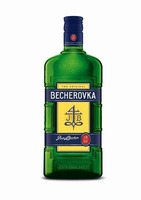 Международная регистрация№ 1 409 386Ликеры33/ 2208701000, 2208709000Jan Becher - Karlovarska Becherovka, a.s., адрес: T.G. Masaryka 282/57, 360 01 Karlovy VaryСовместное предприятие "ПЕРНО РИКАР МИНСК" общество с ограниченной ответственностью, адрес: 220030 г. Минск, ул. Октябрьская, д.19б, ком. 3,1-й этаж, тел./факс: +375 17 224 11 22 (33/55/99), e-mail: Dmitry.Konoshenko@pernod-ricard.com; Бадыль Инесса Владимировна - директор СП "Перно Рикар Минск" ООО28.05.202127.05.2023Срок действия договора страхования по 27.05.202313500044/200220/01-ТЗ-130320INDOLAСвидетельство на товарный знак№ 19748Шампуни, лосьоны для волос, кондиционеры для волос, бальзамы для волос, маски для волос, сыворотки для волос, кремы для волос, краски для волос, обесцвечивающие порошки для волос, лаки для волос, нейтрализаторы для химической завивки волос, лосьоны для химической завивки волос03/ 3305100000, 3305900001, 3305900009, 3305300000, 3305200000Henkel AG & Co. KGaA, адрес: Henkelstrasse 67, D-40589, Dusseldorf, GermanyДемидовец Алексей Васильевич - адвокат; Гревцов Сергей Викторович; Козлова Евгения Александровна, адрес: 220099, г.Минск, ул.Казинца, 11А, офис Б-307, тел. +375 44 703 56 44, +375 29 131 47 37, +7 985 429 90 27, +7 963 972 26 36; факс: +375 17 242 56 51, e-mail: office@ais-agency.by13.03.202010.02.2022Срок действия договора страхования по 10.02.202213600045/180521/01-ТЗ-150621TULLAMORE DEWСвидетельство на товарный знак№ 20743Виски33/ 2208308200William Grant & Sons Irish Brands Limited, адрес: 4th Floor, Block D, Iveagh Court, Harcourt Road, Dublin 2, IrelandБолабо Александр Юрьевич; Тюшкевич Сергей Владимирович, адрес: 220033, г. Минск, ул. Нахимова, 20 (СООО "Гарсия"), тел.: +375 17 298 12 12, +375 29 679 17 90, +375 29 676 52 21, факс: +375 17 298 12 05, e-mail: bolabo@bvgroup.by, tyskevich@bvgroup.by15.06.202124.12.2022Срок действия договора страхования по 06.06.202313700045/200220/01-ТЗ-130320BonacureМеждународная регистрация№ 434 478Шампуни, кондиционеры для волос, маски для волос, сыворотки для волос, спреи для волос, кремы для волос, масло для волос, защитные средства для волос, средства для выпрямления волос, лосьоны для волос, фиксирующие средства для волос03/ 3305100000, 3305900009, 3305200000, 3305900001, 3305300000Henkel AG & Co. KGaA, адрес: Henkelstrasse 67, D-40589, Dusseldorf, GermanyДемидовец Алексей Васильевич - адвокат; Гревцов Сергей Викторович; Козлова Евгения Александровна, адрес: 220099, г.Минск, ул.Казинца, 11А, офис Б-307, тел. +375 44 703 56 44, +375 29 131 47 37, +7 985 429 90 27, +7 963 972 26 36; факс: +375 17 242 56 51, e-mail: office@ais-agency.by13.03.202010.02.2022Срок действия договора страхования по 10.02.202213800046/200220/01-ТЗ-130320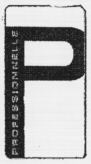 Международная регистрация№ 1 112 116Шампуни, лосьоны для волос, кондиционеры для волос, маски для волос, кремы для волос, лаки для волос, нейтрализаторы для химической завивки волос, лосьоны для химической завивки волос03/ 3305100000, 3305900001, 3305900009, 3305300000, 3305200000Henkel AG & Co. KGaA, адрес: Henkelstrasse 67, D-40589, Dusseldorf, GermanyДемидовец Алексей Васильевич - адвокат; Гревцов Сергей Викторович; Козлова Евгения Александровна, адрес: 220099, г.Минск, ул.Казинца, 11А, офис Б-307, тел. +375 44 703 56 44, +375 29 131 47 37, +7 985 429 90 27, +7 963 972 26 36; факс: +375 17 242 56 51, e-mail: office@ais-agency.by13.03.202030.11.2021Срок действия договора страхования по 01.03.202213900047/040719/01-ТЗ-080819PuroliteСвидетельство на товарный знак № 33697Смола ионообменная, cмола ионообменная анионит, cмола ионообменная катионит, низкоосновный анионит, слабоосновный анионит, сильноосновный анионит, высокоосновный анионит, сильнокислотный катионит, слабокислотный катионит, анионит, катионит01/ 3914000000Общество с ограниченной ответственностью "АкваСофт", адрес: 220034 г.Минск, ул.Марьевская, 7а, ком.4 (2-й подъезд)Общество с ограниченной ответственностью "АкваСофт", адрес: 220034 г.Минск, ул.Марьевская, 7а, ком.4 (2-й подъезд), тел./факс: +375 17 369 20 00, +375 17 368 88 36, e-mail: office@akvasoft.by; Потапович В.М.; Лабус С.А.08.08.201907.08.2021Срок действия договора страхования по 04.09.202114000047/210521/01-ТЗ-150621CLAN MACGREGORСвидетельство на товарный знак№ 6137Виски33/ 2208307100William Grant & Sons Limited, адрес: The Glenfiddich Distillery, Dafftown, Keith, Scotland, AB55 4DHБолабо А.Ю.; Тюшкевич С.В., адрес: 220033, г. Минск, ул. Нахимова, 20 (СООО "Гарсия"), тел.: +375 17 298 12 12, +375 29 679 17 90, +375 29 676 52 21; факс: +375 17 298 12 05, e-mail:bolabo@bvgroup.by, tyskevich@bvgroup.by15.06.202106.06.2023Срок действия договора страхования по 06.06.202314100048/040719/01-ТЗ-080819ПьюролайтСвидетельство на товарный знак № 33698Cмола ионообменная, cмола ионообменная анионит, cмола ионообменная катионит, низкоосновный анионит, слабоосновный анионит, сильноосновный анионит, высокоосновный анионит, сильнокислотный катионит, слабокислотный катионит, анионит, катионит01/ 3914000000Общество с ограниченной ответственностью "АкваСофт", адрес: 220034 г.Минск, ул.Марьевская, 7а, ком.4 (2-й подъезд)Общество с ограниченной ответственностью "АкваСофт", адрес: 220034 г.Минск, ул.Марьевская, 7а, ком.4 (2-й подъезд), тел./факс: +375 17 369 20 00, +375 17 368 88 36, e-mail: office@akvasoft.by; Потапович В.М.; Лабус С.А.08.08.201907.08.2021Срок действия договора страхования по 04.09.202114200048/170415/04-ТЗ-210521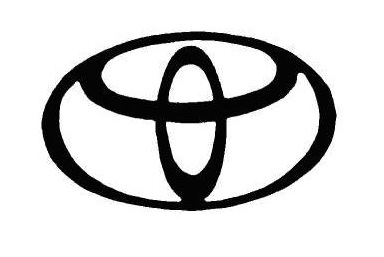 Свидетельство на товарный знак № 5661Фитинги-тройники соединительные из пластмассы для легковых автомобилей, Пробки из пластмассы для легковых автомобилей, Фурнитура и крепежные изделия из пластмассы для легковых автомобилей, Изделия из пластмассы для легковых автомобилей, например, ветровики, клипсы, кронштейны , Шланги резиновые без фитингов или с фитингами для легковых автомобилей, например, шланги для топливной системы, тормозные шланги, Ремни приводные к легковым автомобилям, Изделия из вулканизованной резины к легковым автомобилям, например, комплекты ковриков, Изделия из композиционной кожи для легковых автомобилей, Бумажные фильтроэлементы топливного фильтра, Сетки для крепления груза в багажнике легковых автомобилей, Коврики из химического текстильного материала для легковых автомобилей, Накладки тормозных колодок, Стекло к легковым автомобилям, Зеркала заднего обзора к легковым автомобилям, Трубки жесткие из коррозионностойкой стали для тормозной системы автомобилей, Фланцы из черных металлов, без резьбы, для двигателей легковых автомобилей, Штуцеры из черных металлов, снабженные резьбой, для легковых автомобилей, Тросы из черных металлов, без электрической изоляции, для легковых автомобилей, Цепи роликовые из черных металлов, используемые для легковых автомобилей, Винты, болты и гайки для легковых автомобилей, Шайбы из черных металлов к легковым автомобилям, Изделия из черных металлов к легковым автомобилям, Рессоры листовые пластинчатые из черных металлов для легковых автомобилей, Пружины винтовые из черных металлов, работающие на сжатие, для легковых автомобилей, Пружины винтовые из черных металлов, работающие на растяжение, для легковых автомобилей, Пружины винтовые кручения из черных металлов для легковых автомобилей, Пружины плоские неспиральные из черных металлов к замкам легковых автомобилей, Сетка проволочная ограничительная для багажного отделения легковых автомобилей, Изделия штампованные из черных металлов, подвергнутые токарной обработке, к легковым автомобилям, Шайбы ненарезные из меди к легковым автомобилям, Болты с гайками с резьбой медные к легковым автомобилям, Втулки из меди, штампованные, токарнообработанные, для легковых автомобилей, Замки автомобильные, Части автомобильных замков из черных металлов, Заготовки ключей к автомобильным замкам, Крепежная фурнитура из черных металлов для автомобилей, Автоматические устройства для закрывания автомобильных дверей, Заклепки из черных металлов к легковым автомобилям, Пробки из черных металлов к легковым автомобилям, Бензиновые двигатели внутреннего сгорания, Дизельные двигатели внутреннего сгорания, Части поршневых двигателей внутреннего сгорания с искровым зажиганием для легковых автомобилей, Части поршневых дизельных двигателей для легковых автомобилей:, Цилиндры тормозные; амортизатор руля, Пневмоцилиндры для легковых автомобилей, Поршень тормозного цилиндра, Насосы топливные для двигателей внутреннего сгорания легковых автомобилей, Насосы для двигателей внутреннего сгорания легковых автомобилей, Насосы ротационные шестеренные рулевого усилителя к легковым автомобилям, Части насосов, применяемых в легковых автомобилях, Вакуумные насосы шиберные для усилителя тормозов легковых автомобилей, Компрессоры кондиционера для легковых автомобилей, Вентиляторы центробежные для легковых автомобилей, Турбокомпрессоры одноступенчатые для легковых автомобилей, Компрессоры объемные возвратно-поступательные, с поршневым механизмом, для легковых автомобилей, Части вентиляторов для легковых автомобилей, Фильтры с корпусом для двигателей внутреннего сгорания автомобилей, Фильтры трансмиссионного масла с корпусом, для автоматической трансмиссии автомобилей, Воздушные фильтры, всасывающие, без корпуса для двигателей внутреннего сгорания автомобилей, Каталитические очистители выхлопных газов с корпусом для легковых автомобилей , Части фильтров, применяемых в легковых автомобилях, Домкраты механические для подъема легковых автомобилей, Рукоятка штампованная со специальным (винтовым) креплением для механического домкрата, предназначенного для подъема автомобиля, Ультразвуковые датчики, используемые в составе парковочной системы автомобиля, Клапаны обратные для автомобилей, Термостаты не электрические с пусковым устройством, работающие на основе термочувствительной пластины, для легковых автомобилей, Нагнетательные клапаны контроля за процессом, для системы питания легковых автомобилей, Подшипники шариковые, роликовые или комбинированные для легковых автомобилей и их части, Валы трансмиссионные, чугунные литые, для легковых автомобилей, Валы трансмиссионные из черных металлов, штампованные, с токарной обработкой, для легковых автомобилей, Подшипники скольжения для легковых автомобилей, Маховики и шкивы, стальные, подвергнутые токарной обработке, для легковых автомобилей, Шестерни коленвала стальные, подвергнутые фрезерной обработке, для легковых автомобилей, Прокладки из асбостальных листов для легковых автомобилей, Механические уплотнения металлические для легковых автомобилей, Комплекты прокладок, различных по составу, для легковых автомобилей, Электродвигатели постоянного тока для легковых автомобилей, Преобразователи постоянного тока, применяемые в гибридной трансмиссии легковых автомобилей, Электромагнитные муфты для легковых автомобилей, Электромагниты, используемые для системы центрального запирания и отпирания дверей легковых автомобилей, Аккумуляторы свинцовые для легковых автомобилей, Свечи зажигания для двигателей внутреннего сгорания для легковых автомобилей, Катушки зажигания для легковых автомобилей, Стартеры для легковых автомобилей, Генераторы для легковых автомобилей, Свечи запальные для двигателей внутреннего сгорания для легковых автомобилей, Части электрооборудования для cистемы зажигания и пуска двигателей для легковых автомобилей, Приборы осветительного оборудования и визуальной сигнализации для легковых автомобилей, Устройства звуковой сигнализации для легковых автомобилей, Стеклоочистители для легковых автомобилей, Части стеклоочистителей и приборов освещения для легковых автомобилей:, Фонари портативные электрические из стандартного набора инструментов для водителей легковых автомобилей, Нагревательные элементы для легковых автомобилей, Однослойная печатная схема с контактными устройствами для приборной панели для автомобилей, Предохранители плавкие для легковых автомобилей, Реле для легковых автомобилей, Кнопочные переключатели для легковых автомобилей, Запасные части легковых автомобилей, принцип действия которых заключается в замыкании и размыкании электрических цепей, Патроны ламп накаливания для легковых автомобилей, Розетки для подсоединения кабеля электрической сети прицепа к легковым автомобилям, Соединители для проводов для легковых автомобилей, Программируемые контроллеры с памятью для легковых автомобилей, Блоки переключателей, реле и предохранителей для легковых автомобилей:, Лампы накаливания для легковых автомобилей, Беспроводные инфракрасные устройства для дистанционного управления автомобильной стререосистемой, Комплекты проводов для легковых автомобилей, Угольные щетки для генераторов легковых автомобилей, Пневматические тормоза и их части, Кузова для автомобилей, Бамперы и их части для легковых автомобилей, Ремни безопасности для легковых автомобилей, Части кузова легковых автомобилей, Тормоза и их части для легковых автомобилей, Коробки передач и их части для легковых автомобилей, Части ведущих и неведущих мостов для легковых автомобилей, Колеса ходовые и их части для легковых автомобилей , Системы подвески и их части для легковых автомобилей, Радиаторы охлаждения для легковых автомобилей, Глушители и их части для легковых автомобилей, Части сцепления для легковых автомобилей, Части рулевого управления легковых автомобилей, Пневмоподушки безопасности и их части для легковых автомобилей, Части для легковых автомобилей из стали с токарной обработкой, Части и принадлежности для мотоциклов, Щупы для измерения уровня масла влегковых автомобилей, Датчики температуры электронные для легковых автомобилей, Датчики уровня топлива механические для легковых автомобилей, Манометры для измерения и контроля давления в автомобильных шинах для легковых автомобилей, Датчики массового расхода воздуха электронные для легковых автомобилей, Лямбда-зонд, Спидометры для легковых автомобилей, счетчики числа оборотов, Тестеры универсальные для измерения напряжения, силы тока, сопротивления,без записывающего устройства, работающие от химического источника питания, для легковых автомобилей, Датчики электронные для легковых автомобилей, Термостаты для легковых автомобилей, Часы приборной доски, электронные, для легковых автомобилей , Сиденья для легковых автомобилей, Детские сиденья с пластиковым каркасом, предназначенные для закрепления на спинках сидений автомобилей, Части мебели для сидения с металлическим каркасом, используемые в легковых автомобилях, Щетки стеклоочистителя для легковых автомобилей, Прикуриватели автомобильные для легковых автомобилей, Гнезда прикуривателя для легковых автомобилей12/ 3917400009, 3923509000, 3926909709, 4009310000, 4009320000, 4009410000, 4009420000, 4010310000, 4010320000, 4010330000, 4010340000, 4010350000, 4010360000, 4010390000, 4016910000, 4016930005, 4016995209, 4205009000, 4812000000, 5608191100, 5705003000, 6813810009, 7007111009, 7007212009, 7009100009, 7307910000, 7307991000, 7312104909, 7315119000, 731815, 731816, 7318220009, 7318240009, 7318290009, 7320101100, 7320208108, 7320208508, 7320208908, 7320909008, 7326200009, 7326909807, 7415210000, 7415330000, 7419999000, 8301200009, 8301600009, 8301700000, 8302300009, 8302600009, 8308200000, 8309909000, 840733, 8407349109, 8407349908, 8408205108, 8408205799, 8409910008, 8408209907, 8409990009, 8412218008, 8412310009, 8412904008, 8413302008, 8413308008, 8413603900, 8413910008, 8414108900, 8414308107, 8414594000, 8414801100, 8414802200, 8414900000, 8421230000, 8421290009, 8421310000, 8421990008, 8421396000, 8425490000, 8431100000, 8479899708, 848130, 8481805100, 8481805990, 8482109008, 8482200009, 8482300009, 8482400009, 8482500009, 8482800009, 848291, 8483102108, 8483109500, 8483308007, 8483508000, 8483908909, 8484100009, 8484200000, 8484900000, 8501109900, 8501310000, 8504408800, 8505200000, 8505902009, 8507102003, 851110000, 8511300008, 8511400008, 8511900009, 8512200009, 8512309009, 8512400009, 8512909001, 8512909009, 8513100000, 8516802009, 8534001900, 8536101000, 8536105000, 8536109000, 8536419000, 8536501109, 8536501907, 8536501509, 8536611000, 8536699008, 8537109900, 8539213009, 8539293009, 853931, 8539329000, 8543709000, 8544300007, 8544429007, 854520000, 860721, 8607290000, 870710, 870790, 8708219009, 8708109009, 8708299009, 8708309109, 8708309909, 8708405009, 8708409909, 8708509109, 8708509909, 8708705009, 8708709909, 8708803509, 8708805509, 8708809109, 8708913509, 8708923509, 8708939009, 8708943509, 8708949909, 8708959909, 8708999709, 871410, 9017801000, 9025192000, 9029100009, 9029203109, 9029900009, 9030310000, 9031803800, 9032108900, 9104000008, 9401200009, 9401800001, 9401908009, 9603500009, 9613800000, 9613900000, 3926300000, 4016999708, 7304410008, 8504409000, 8511500008, 8511800008, 8536901000, 8537109100, 9026108900, 9026208000, 9026802000, 9027809900Toyota Jidosha Kabushiki Kaisha (Toyota Motor Corporation), адрес: 1 Toyota-cho, Toyota, Aichi 471-8572, JapanОбщество с дополнительной ответственностью "ЛЕКСПАТЕНТ", адрес: 220005 г. Минск, пр. Независимости, д.56, ком. 302, тел.: +375 17 379 23 32, +375 296 370 370, +375 298 730 730; факс: +375 17 362 86 26; e-mail: office@lexpatent.by; Королёва Светлана Валерьевна - директор, патентный поверенный Республики Беларусь № 62; Вашук Галина Васильевна - заместитель директора, патентный поверенный Республики Беларусь №3021.05.202120.05.2023Срок действия договора страхования по 20.05.202314300048/210521/01-ТЗ-150621GRANT'SСвидетельство на товарный знак№ 44513Виски33/ 2208307100William Grant & Sons Limited, адрес: The Glenfiddich Distillery, Dafftown, Keith, Scotland, AB55 4DHБолабо А.Ю.; Тюшкевич С.В., адрес: 220033, г. Минск, ул. Нахимова, 20 (СООО "Гарсия"), тел.: +375 17 298 12 12, +375 29 679 17 90, +375 29 676 52 21; факс: +375 17 298 12 05, e-mail:bolabo@bvgroup.by, tyskevich@bvgroup.by15.06.202123.12.2021Срок действия договора страхования по 13.04.202214400049/050717/02-ТЗ-240719alcaМеждународная регистрация№ 849 058Стеклоочистители для транспортных средств, щетки стеклоочистителей для транспортных средств, поводки и адаптеры для щеток стеклоочистителей для транспортных средств12/ 8512400009, 4016995709, 8512909009, 9603500009, 3926909709alca mobil logistics + services gmbh, адрес: Kurzer Weg 1-5, 15859, Storkow, GermanyОбщество с дополнительной ответственностью "ЛЕКСПАТЕНТ", адрес: 220005 г. Минск, пр. Независимости, д.56, ком. 302, тел.:+375 17 379 23 32, факс:+375 17 362 86 26, e-mail:office@lexpatent.by; Королева Светлана Валерьевна - директор, патентный поверенный Республики Беларусь № 62; Вашук Галина Васильевна - заместитель директора, патентный поверенный Республики Беларусь №3024.07.201923.07.2021Срок действия договора страхования по 23.07.202114500049/100816/04-ТЗ-090621HPСвидетельство на товарный знак№ 1977Медицинское оборудование, руководства по использованию, книги, переодические издания, брошюры09, 10, 16/ 844339, 9018110000, 9018120000, 9018130000, 9018140000, 901819, 4901100000, 4901990000, 491110HP Hewlett Packard Group LLC, адрес: 10300 Energy Drive, Spring, Texas 77389, United States of AmericaОбщество с ограниченной ответственностью "Беляевы и партнёры", адрес: 220012 г. Минск, ул. Платонова, д.49, пом. 40-11; почтовый адрес: 220012 г. Минск, ул. Платонова, д.49, 3 этаж, пом. Б-308, тел.: +375 17 323 05 30, факс: +375 17 323 17 90, e-mail:office@bvpatent.by; Беляев Сергей Борисович - директор, патентный поверенный Республики Беларусь, рег. № 108; Домбровская-Беляева Дарья Сергеевна - начальник юридического отдела, патентный поверенный Республики Беларусь, рег. № 12109.06.202108.06.2023Срок действия договора страхования по 28.06.202314600049/170415/04-ТЗ-210521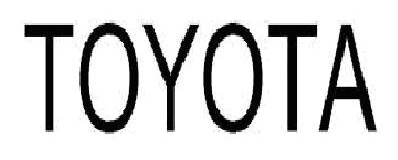 Свидетельство на товарный знак № 5663Фитинги-тройники соединительные из пластмассы для легковых автомобилей, Пробки из пластмассы для легковых автомобилей, Фурнитура и крепежные изделия из пластмассы для легковых автомобилей, Изделия из пластмассы для легковых автомобилей, например, ветровики, клипсы, кронштейны , Шланги резиновые без фитингов или с фитингами для легковых автомобилей, например, шланги для топливной системы, тормозные шланги, Ремни приводные к легковым автомобилям, Изделия из вулканизованной резины к легковым автомобилям, например, комплекты ковриков, Изделия из композиционной кожи для легковых автомобилей, Бумажные фильтроэлементы топливного фильтра, Сетки для крепления груза в багажнике легковых автомобилей, Коврики из химического текстильного материала для легковых автомобилей, Накладки тормозных колодок, Стекло к легковым автомобилям, Зеркала заднего обзора к легковым автомобилям, Трубки жесткие из коррозионностойкой стали для тормозной системы автомобилей, Тросы из черных металлов, без электрической изоляции, для легковых автомобилей, Фланцы из черных металлов, без резьбы, для двигателей легковых автомобилей, Штуцеры из черных металлов, снабженные резьбой, для легковых автомобилей, Цепи роликовые из черных металлов, используемые для легковых автомобилей, Винты, болты и гайки для легковых автомобилей, Шайбы из черных металлов к легковым автомобилям, Изделия из черных металлов к легковым автомобилям, Рессоры листовые пластинчатые из черных металлов для легковых автомобилей, Пружины винтовые из черных металлов, работающие на сжатие, для легковых автомобилей, Пружины винтовые из черных металлов, работающие на растяжение, для легковых автомобилей, Пружины винтовые кручения из черных металлов для легковых автомобилей, Пружины плоские неспиральные из черных металлов к замкам легковых автомобилей, Сетка проволочная ограничительная для багажного отделения легковых автомобилей, Изделия штампованные из черных металлов, подвергнутые токарной обработке, к легковым автомобилям, Шайбы ненарезные из меди к легковым автомобилям, Болты с гайками с резьбой медные к легковым автомобилям, Втулки из меди, штампованные, токарнообработанные, для легковых автомобилей, Замки автомобильные, Части автомобильных замков из черных металлов, Заготовки ключей к автомобильным замкам, Крепежная фурнитура из черных металлов для автомобилей, Автоматические устройства для закрывания автомобильных дверей, Заклепки из черных металлов к легковым автомобилям, Пробки из черных металлов к легковым автомобилям, Бензиновые двигатели внутреннего сгорания, Дизельные двигатели внутреннего сгорания, Части поршневых двигателей внутреннего сгорания с искровым зажиганием для легковых автомобилей, Части поршневых дизельных двигателей для легковых автомобилей:, Цилиндры тормозные; амортизатор руля, Пневмоцилиндры для легковых автомобилей, Поршень тормозного цилиндра, Насосы топливные для двигателей внутреннего сгорания легковых автомобилей, Насосы для двигателей внутреннего сгорания легковых автомобилей, Насосы ротационные шестеренные рулевого усилителя к легковым автомобилям, Части насосов, применяемых в легковых автомобилях, Вакуумные насосы шиберные для усилителя тормозов легковых автомобилей, Компрессоры кондиционера для легковых автомобилей, Вентиляторы центробежные для легковых автомобилей, Турбокомпрессоры одноступенчатые для легковых автомобилей, Компрессоры объемные возвратно-поступательные, с поршневым механизмом, для легковых автомобилей, Части вентиляторов для легковых автомобилей, Фильтры с корпусом для двигателей внутреннего сгорания автомобилей, Фильтры трансмиссионного масла с корпусом, для автоматической трансмиссии автомобилей, Воздушные фильтры, всасывающие, без корпуса для двигателей внутреннего сгорания автомобилей, Каталитические очистители выхлопных газов с корпусом для легковых автомобилей , Части фильтров, применяемых в легковых автомобилях, Домкраты механические для подъема легковых автомобилей, Рукоятка штампованная со специальным (винтовым) креплением для механического домкрата, предназначенного для подъема автомобиля, Ультразвуковые датчики, используемые в составе парковочной системы автомобиля, Клапаны обратные для автомобилей, Термостаты не электрические с пусковым устройством, работающие на основе термочувствительной пластины, для легковых автомобилей, Нагнетательные клапаны контроля за процессом, для системы питания легковых автомобилей, Подшипники шариковые, роликовые или комбинированные для легковых автомобилей и их части, Валы трансмиссионные, чугунные литые, для легковых автомобилей, Валы трансмиссионные из черных металлов, штампованные, с токарной обработкой, для легковых автомобилей, Подшипники скольжения для легковых автомобилей, Маховики и шкивы, стальные, подвергнутые токарной обработке, для легковых автомобилей, Шестерни коленвала стальные, подвергнутые фрезерной обработке, для легковых автомобилей, Прокладки из асбостальных листов для легковых автомобилей, Механические уплотнения металлические для легковых автомобилей, Комплекты прокладок, различных по составу, для легковых автомобилей, Электродвигатели постоянного тока для легковых автомобилей, Преобразователи постоянного тока, применяемые в гибридной трансмиссии легковых автомобилей, Электромагнитные муфты для легковых автомобилей, Электромагниты, используемые для системы центрального запирания и отпирания дверей легковых автомобилей, Аккумуляторы свинцовые для легковых автомобилей, Свечи зажигания для двигателей внутреннего сгорания для легковых автомобилей, Катушки зажигания для легковых автомобилей, Стартеры для легковых автомобилей, Генераторы для легковых автомобилей, Свечи запальные для двигателей внутреннего сгорания для легковых автомобилей, Части электрооборудования для cистемы зажигания и пуска двигателей для легковых автомобилей, Приборы осветительного оборудования и визуальной сигнализации для легковых автомобилей, Устройства звуковой сигнализации для легковых автомобилей, Стеклоочистители для легковых автомобилей, Части стеклоочистителей и приборов освещения для легковых автомобилей, Фонари портативные электрические из стандартного набора инструментов для водителей легковых автомобилей, Нагревательные элементы для легковых автомобилей, Однослойная печатная схема с контактными устройствами для приборной панели для автомобилей, Предохранители плавкие для легковых автомобилей, Реле для легковых автомобилей, Кнопочные переключатели для легковых автомобилей, Запасные части легковых автомобилей, принцип действия которых заключается в замыкании и размыкании электрических цепей, Патроны ламп накаливания для легковых автомобилей, Розетки для подсоединения кабеля электрической сети прицепа к легковым автомобилям, Соединители для проводов для легковых автомобилей, Программируемые контроллеры с памятью для легковых автомобилей, Блоки переключателей, реле и предохранителей для легковых автомобилей, Лампы накаливания для легковых автомобилей, Беспроводные инфракрасные устройства для дистанционного управления автомобильной стререосистемой, Комплекты проводов для легковых автомобилей, Угольные щетки для генераторов легковых автомобилей, Пневматические тормоза и их части, Кузова для автомобилей, Бамперы и их части для легковых автомобилей, Ремни безопасности для легковых автомобилей, Части кузова легковых автомобилей, Тормоза и их части для легковых автомобилей, Коробки передач и их части для легковых автомобилей, Части ведущих и неведущих мостов для легковых автомобилей, Колеса ходовые и их части для легковых автомобилей , Системы подвески и их части для легковых автомобилей, Радиаторы охлаждения для легковых автомобилей, Глушители и их части для легковых автомобилей, Части сцепления для легковых автомобилей, Части рулевого управления легковых автомобилей, Пневмоподушки безопасности и их части для легковых автомобилей, Части для легковых автомобилей из стали с токарной обработкой, Части и принадлежности для мотоциклов, Щупы для измерения уровня масла влегковых автомобилей, Датчики температуры электронные для легковых автомобилей, Датчики уровня топлива механические для легковых автомобилей, Манометры для измерения и контроля давления в автомобильных шинах для легковых автомобилей, Датчики массового расхода воздуха электронные для легковых автомобилей, Лямбда-зонд, Спидометры для легковых автомобилей, счетчики числа оборотов, Тестеры универсальные для измерения напряжения, силы тока, сопротивления,без записывающего устройства, работающие от химического источника питания, для легковых автомобилей, Датчики электронные для легковых автомобилей, Термостаты для легковых автомобилей, Часы приборной доски, электронные, для легковых автомобилей , Сиденья для легковых автомобилей, Детские сиденья с пластиковым каркасом, предназначенные для закрепления на спинках сидений автомобилей, Части мебели для сидения с металлическим каркасом, используемые в легковых автомобилях, Щетки стеклоочистителя для легковых автомобилей, Прикуриватели автомобильные для легковых автомобилей, Гнезда прикуривателя для легковых автомобилей12/ 3917400009, 3923509000, 3926300000, 3926909709, 4009310000, 4009320000, 4009410000, 4009420000, 4010310000, 4010320000, 4010330000, 4010340000, 4010350000, 4010360000, 4010390000, 4016910000, 4016930005, 4016995209, 4016999708, 4205009000, 4812000000, 5608191100, 5705003000, 6813810009, 7007111009, 7007212009, 7009100009, 7304410008, 7307910000, 7307991000, 7312104909, 7315119000, 731815, 731816, 7318220009, 7318240009, 7318290009, 7320101100, 7320208108, 7320208508, 7320208908, 7320909008, 7326200009, 7326909807, 7415210000, 7415330000, 7419999000, 8301200009, 8301600009, 8301700000, 8302300009, 8302600009, 8308200000, 8309909000, 840733, 8407349109, 8407349908, 8408205108, 8408205799, 8408209907, 8409910008, 8409990009, 8412218008, 8412310009, 8412904008, 8413302008, 8413308008, 8413603900, 8413910008, 8414108900, 8414308107, 8414594000, 8414801100, 8414802200, 8414900000, 8421230000, 8421290009, 8421310000, 8421396000, 8421990008, 8425490000, 8431100000, 8479899708, 848130, 8481805100, 8481805990, 8482109008, 8482200009, 8482300009, 8482400009, 8482500009, 8482800009, 848291, 8483102108, 8483109500, 8483308007, 8483508000, 8483908909, 8484100009, 8484200000, 8484900000, 8501109900, 8501310000, 8504408800, 8504409000, 8505200000, 8505902009, 8507102003, 851110000, 8511300008, 8511400008, 8511500008, 8511800008, 8511900009, 8512200009, 8512309009, 8512400009, 8512909001, 8512909009, 8513100000, 8516802009, 8534001900, 8536101000, 8536105000, 8536109000, 8536419000, 8536501109, 8536501907, 8536501509, 8536611000, 8536699008, 8536901000, 8537109100, 8537109900, 8539213009, 8539293009, 853931, 8539329000, 8543709000, 8544300007, 8544429007, 854520000, 860721, 8607290000, 870710, 870790, 8708109009, 8708219009, 8708299009, 8708309109, 8708309909, 8708405009, 8708409909, 8708509109, 8708509909, 8708705009, 8708709909, 8708803509, 8708805509, 8708809109, 8708913509, 8708923509, 8708939009, 8708943509, 8708949909, 8708959909, 8708999709, 871410, 9017801000, 9025192000, 9026108900, 9026208000, 9026802000, 9027809900, 9029100009, 9029203109, 9029900009, 9030310000, 9031803800, 9032108900, 9104000008, 9401200009, 9401800001, 9401908009, 9603500009, 9613800000, 9613900000Toyota Jidosha Kabushiki Kaisha (Toyota Motor Corporation), адрес: 1 Toyota-cho, Toyota, Aichi 471-8572, JapanОбщество с дополнительной ответственностью "ЛЕКСПАТЕНТ", адрес: 220005 г. Минск, пр. Независимости, д.56, ком. 302, тел.: +375 17 379 23 32, +375 296 370 370, +375 298 730 730; факс: +375 17 362 86 26; e-mail: office@lexpatent.by; Королёва Светлана Валерьевна - директор, патентный поверенный Республики Беларусь № 62; Вашук Галина Васильевна - заместитель директора, патентный поверенный Республики Беларусь №3021.05.202120.05.2023Срок действия договора страхования по 20.05.202314700049/210521/01-ТЗ-150621GLENFIDDICHСвидетельство на товарный знак№ 44514Виски33/ 2208303001William Grant & Sons Limited, адрес: The Glenfiddich Distillery, Dafftown, Keith, Scotland, AB55 4DHБолабо А.Ю.; Тюшкевич С.В., адрес: 220033, г. Минск, ул. Нахимова, 20 (СООО "Гарсия"), тел.: +375 17 298 12 12, +375 29 679 17 90, +375 29 676 52 21; факс: +375 17 298 12 05, e-mail:bolabo@bvgroup.by, tyskevich@bvgroup.by15.06.202123.12.2021Срок действия договора страхования по 13.04.202214800050/050717/02-ТЗ-150819KHORTYTSAСвидетельство на товарный знак№ 29840Спирт этиловый и прочие спиртовые настойки, денатурированные, любой концентрации, водка, спиртовые настойки33/ 2207200000, 2208601100, 2208601900, 2208609100, 2208609900, 2208904800, 2208905608, 2208907708GSH Trademarks Limited, адрес: Afroditis, 25, 2nd floor, office 204, Nicosia, CyprusРачковский Валентин Владимирович - патентный поверенный Республики Беларусь № 104, адрес: пр-т Победителей, 23/3, офис 409, 220004, г.Минск; адрес для переписки: 220050 г. Минск, а/я 455, тел: +375 17 203 97 48, +375 29 755 22 43; факс: +375 17 203 97 67, e-mail: info@belbrandconsult.by, info@intelpro.by15.08.201914.08.2021Срок действия договора страхования по 28.08.202114900050/170415/04-ТЗ-100221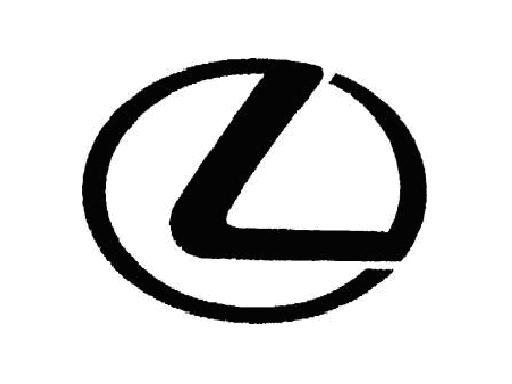 Свидетельство на товарный знак № 14583Фитинги-тройники соединительные из пластмассы для легковых автомобилей, Пробки из пластмассы для легковых автомобилей, Фурнитура и крепежные изделия из пластмассы для легковых автомобилей, Изделия из пластмассы для легковых автомобилей, например, ветровики, клипсы, кронштейны , Ремни приводные к легковым автомобилям, Шланги резиновые без фитингов или с фитингами для легковых автомобилей, например, шланги для топливной системы, тормозные шланги, Изделия из вулканизованной резины к легковым автомобилям, например, комплекты ковриков, Изделия из композиционной кожи для легковых автомобилей, Бумажные фильтроэлементы топливного фильтра, Сетки для крепления груза в багажнике легковых автомобилей, Коврики из химического текстильного материала для легковых автомобилей, Накладки тормозных колодок, Стекло к легковым автомобилям, Зеркала заднего обзора к легковым автомобилям, Трубки жесткие из коррозионностойкой стали для тормозной системы автомобилей, Фланцы из черных металлов, без резьбы, для двигателей легковых автомобилей, Штуцеры из черных металлов, снабженные резьбой, для легковых автомобилей, Тросы из черных металлов, без электрической изоляции, для легковых автомобилей, Цепи роликовые из черных металлов, используемые для легковых автомобилей, Винты, болты и гайки для легковых автомобилей, Шайбы из черных металлов к легковым автомобилям, Изделия из черных металлов к легковым автомобилям, Рессоры листовые пластинчатые из черных металлов для легковых автомобилей, Пружины винтовые из черных металлов, работающие на сжатие, для легковых автомобилей, Пружины винтовые из черных металлов, работающие на растяжение, для легковых автомобилей, Пружины винтовые кручения из черных металлов для легковых автомобилей, Пружины плоские неспиральные из черных металлов к замкам легковых автомобилей, Сетка проволочная ограничительная для багажного отделения легковых автомобилей, Изделия штампованные из черных металлов, подвергнутые токарной обработке, к легковым автомобилям, Шайбы ненарезные из меди к легковым автомобилям, Болты с гайками с резьбой медные к легковым автомобилям, Втулки из меди, штампованные, токарнообработанные, для легковых автомобилей, Замки автомобильные, Части автомобильных замков из черных металлов, Заготовки ключей к автомобильным замкам, Крепежная фурнитура из черных металлов для автомобилей, Автоматические устройства для закрывания автомобильных дверей, Заклепки из черных металлов к легковым автомобилям, Пробки из черных металлов к легковым автомобилям, Бензиновые двигатели внутреннего сгорания, Дизельные двигатели внутреннего сгорания, Части поршневых двигателей внутреннего сгорания с искровым зажиганием для легковых автомобилей, Части поршневых дизельных двигателей для легковых автомобилей:, Цилиндры тормозные; амортизатор руля, Пневмоцилиндры для легковых автомобилей, Поршень тормозного цилиндра, Насосы топливные для двигателей внутреннего сгорания легковых автомобилей, Насосы для двигателей внутреннего сгорания легковых автомобилей, Насосы ротационные шестеренные рулевого усилителя к легковым автомобилям, Части насосов, применяемых в легковых автомобилях, Вакуумные насосы шиберные для усилителя тормозов легковых автомобилей, Компрессоры кондиционера для легковых автомобилей, Вентиляторы центробежные для легковых автомобилей, Турбокомпрессоры одноступенчатые для легковых автомобилей, Компрессоры объемные возвратно-поступательные, с поршневым механизмом, для легковых автомобилей, Части вентиляторов для легковых автомобилей, Фильтры с корпусом для двигателей внутреннего сгорания автомобилей, Воздушные фильтры, всасывающие, без корпуса для двигателей внутреннего сгорания автомобилей, Фильтры трансмиссионного масла с корпусом, для автоматической трансмиссии автомобилей, Каталитические очистители выхлопных газов с корпусом для легковых автомобилей , Части фильтров, применяемых в легковых автомобилях, Домкраты механические для подъема легковых автомобилей, Рукоятка штампованная со специальным (винтовым) креплением для механического домкрата, предназначенного для подъема автомобиля, Ультразвуковые датчики, используемые в составе парковочной системы автомобиля, Клапаны обратные для автомобилей, Термостаты не электрические с пусковым устройством, работающие на основе термочувствительной пластины, для легковых автомобилей, Нагнетательные клапаны контроля за процессом, для системы питания легковых автомобилей, Подшипники шариковые, роликовые или комбинированные для легковых автомобилей и их части, Валы трансмиссионные, чугунные литые, для легковых автомобилей, Валы трансмиссионные из черных металлов, штампованные, с токарной обработкой, для легковых автомобилей, Подшипники скольжения для легковых автомобилей, Маховики и шкивы, стальные, подвергнутые токарной обработке, для легковых автомобилей, Шестерни коленвала стальные, подвергнутые фрезерной обработке, для легковых автомобилей, Прокладки из асбостальных листов для легковых автомобилей, Механические уплотнения металлические для легковых автомобилей, Комплекты прокладок, различных по составу, для легковых автомобилей, Электродвигатели постоянного тока для легковых автомобилей, Преобразователи постоянного тока, применяемые в гибридной трансмиссии легковых автомобилей, Электромагнитные муфты для легковых автомобилей, Электромагниты, используемые для системы центрального запирания и отпирания дверей легковых автомобилей, Аккумуляторы свинцовые для легковых автомобилей, Свечи зажигания для двигателей внутреннего сгорания для легковых автомобилей, Катушки зажигания для легковых автомобилей, Стартеры для легковых автомобилей, Генераторы для легковых автомобилей, Свечи запальные для двигателей внутреннего сгорания для легковых автомобилей, Части электрооборудования для cистемы зажигания и пуска двигателей для легковых автомобилей, Приборы осветительного оборудования и визуальной сигнализации для легковых автомобилей, Устройства звуковой сигнализации для легковых автомобилей, Стеклоочистители для легковых автомобилей, Части стеклоочистителей и приборов освещения для легковых автомобилей:, Фонари портативные электрические из стандартного набора инструментов для водителей легковых автомобилей, Нагревательные элементы для легковых автомобилей, Однослойная печатная схема с контактными устройствами для приборной панели для автомобилей, Предохранители плавкие для легковых автомобилей, Реле для легковых автомобилей, Кнопочные переключатели для легковых автомобилей, Запасные части легковых автомобилей, принцип действия которых заключается в замыкании и размыкании электрических цепей, Патроны ламп накаливания для легковых автомобилей, Розетки для подсоединения кабеля электрической сети прицепа к легковым автомобилям, Соединители для проводов для легковых автомобилей, Программируемые контроллеры с памятью для легковых автомобилей, Блоки переключателей, реле и предохранителей для легковых автомобилей:, Лампы накаливания для легковых автомобилей, Беспроводные инфракрасные устройства для дистанционного управления автомобильной стререосистемой, Комплекты проводов для легковых автомобилей, Угольные щетки для генераторов легковых автомобилей, Пневматические тормоза и их части, Кузова для автомобилей, Бамперы и их части для легковых автомобилей, Ремни безопасности для легковых автомобилей, Части кузова легковых автомобилей, Тормоза и их части для легковых автомобилей, Коробки передач и их части для легковых автомобилей, Части ведущих и неведущих мостов для легковых автомобилей, Колеса ходовые и их части для легковых автомобилей , Системы подвески и их части для легковых автомобилей, Радиаторы охлаждения для легковых автомобилей, Глушители и их части для легковых автомобилей, Части сцепления для легковых автомобилей, Части рулевого управления легковых автомобилей, Пневмоподушки безопасности и их части для легковых автомобилей, Части для легковых автомобилей из стали с токарной обработкой, Части и принадлежности для мотоциклов, Щупы для измерения уровня масла влегковых автомобилей, Датчики температуры электронные для легковых автомобилей, Датчики уровня топлива механические для легковых автомобилей, Манометры для измерения и контроля давления в автомобильных шинах для легковых автомобилей, Датчики массового расхода воздуха электронные для легковых автомобилей, Лямбда-зонд, Спидометры для легковых автомобилей, счетчики числа оборотов, Тестеры универсальные для измерения напряжения, силы тока, сопротивления,без записывающего устройства, работающие от химического источника питания, для легковых автомобилей, Датчики электронные для легковых автомобилей, Термостаты для легковых автомобилей, Часы приборной доски, электронные, для легковых автомобилей , Сиденья для легковых автомобилей, Детские сиденья с пластиковым каркасом, предназначенные для закрепления на спинках сидений автомобилей, Части мебели для сидения с металлическим каркасом, используемые в легковых автомобилях, Щетки стеклоочистителя для легковых автомобилей, Прикуриватели автомобильные для легковых автомобилей, Гнезда прикуривателя для легковых автомобилей12/ 3917400009, 3923509000, 3926300000, 3926909709, 4009310000, 4009320000, 4009410000, 4009420000, 4010310000, 4010320000, 4010330000, 4010340000, 4010350000, 4010360000, 4010390000, 4016910000, 4016930005, 4016995209, 4016999708, 4205009000, 4812000000, 5608191100, 5705003000, 6813810009, 7007111009, 7007212009, 7009100009, 7304410008, 7307910000, 7307991000, 7312104909, 7315119000, 731815, 731816, 7318220009, 7318240009, 7318290009, 7320101100, 7320208108, 7320208508, 7320208908, 7320909008, 7326200009, 7326909807, 7415210000, 7415330000, 7419999000, 8301200009, 8301600009, 8301700000, 8302300009, 8302600009, 8308200000, 8309909000, 840733, 8407349109, 8407349908, 8408205108, 8408205799, 8408209907, 8409910008, 8409990009, 8412218008, 8412310009, 8412904008, 8413302008, 8413308008, 8413603900, 8413910008, 8414108900, 8414308107, 8414594000, 8414801100, 8414802200, 8414900000, 8421230000, 8421290009, 8421310000, 8421396000, 8421990008, 8425490000, 8431100000, 8479899708, 848130, 8481805100, 8481805990, 8482109008, 8482200009, 8482300009, 8482400009, 8482500009, 8482800009, 848291, 8483102108, 8483109500, 8483308007, 8483508000, 8483908909, 8484100009, 8484200000, 8484900000, 8501109900, 8501310000, 8504408800, 8504409000, 8505200000, 8505902009, 8507102003, 851110000, 8511300008, 8511400008, 8511500008, 8511800008, 8511900009, 8512200009, 8512309009, 8512400009, 8512909001, 8512909009, 8513100000, 8516802009, 8534001900, 8536101000, 8536105000, 8536109000, 8536419000, 8536501109, 8536501907, 8536501509, 8536611000, 8536699008, 8536901000, 8537109100, 8537109900, 8539213009, 8539293009, 853931, 8539329000, 8543709000, 8544300007, 8544429007, 8545200009, 860721, 8607290000, 870710, 870790, 8708109009, 8708219009, 8708299009, 8708309109, 8708309909, 8708405009, 8708409909, 8708509109, 8708509909, 8708705009, 8708709909, 8708803509, 8708805509, 8708809109, 8708913509, 8708923509, 8708939009, 8708943509, 8708949909, 8708959909, 8708999709, 871410, 9017801000, 9025192000, 9026108900, 9026208000, 9026802000, 9027809900, 9029100009, 9029203109, 9029900009, 9030310000, 9031803800, 9032108900, 9104000008, 9401200009, 9401800001, 9401908009, 9603500009, 9613800000, 9613900000Toyota Jidosha Kabushiki Kaisha (Toyota Motor Corporation), адрес: 1 Toyota-cho, Toyota, Aichi 471-8572Общество с дополнительной ответственностью "ЛЕКСПАТЕНТ", адрес: 220005 г. Минск, пр. Независимости, д.56, ком. 302, тел.: 375 17 379 23 32, +375 29 637 03 70, +375 29 873 07 30, факс: 375 17 362 86 26, e-mail: office@lexpatent.by; Королёва Светлана Валерьевна - директор, патентный поверенный  № 62; Вашук Галина Васильевна - заместитель директора, патентный поверенный №3010.02.202109.02.2023Срок действия договора страхования по 09.02.202315000050/210521/01-ТЗ-150621GILLETTEСвидетельство на товарный знак№ 6832Гели для бритья, пена для бритья, гели после бритья, лосьоны после бритья, бальзамы после бритья, дезодоранты-антиперспиранты, бритвы и электробритвы, стайлеры, кассеты для бритв03, 08/ 3307100000, 3307200000, 8212101000, 8212109000, 8510200000The Gillette Company LLC, адрес: One Gillette Park, Boston, Massachusetts 02127, USAАдвокатское бюро "ВМП Власова, Михель и Партнеры", адрес: 220035 г. Минск, пр. Машерова, д.76А, 4 этаж, тел.: +375 17 319 84 96/67, +375 44 760 13 12; факс: +375 17 319 51 52, e-mail:Veronica.Perepelica@vmp.by ; Перепелица Вероника Дмитриевна - помощник адвоката АБ "ВМП Власова, Михель и Партнеры"15.06.202114.06.2023Срок действия договора страхования по 17.07.202315100051/050717/02-ТЗ-150819ХОРТИЦЯСвидетельство на товарный знак№ 58174Спирт этиловый и прочие спиртовые настойки, денатурированные, любой концентрации, водка, спиртовые настойки33/ 2207200000, 2208601100, 2208601900, 2208609100, 2208609900, 2208904800, 2208905608, 2208907708GSH Trademarks Limited, адрес: Afroditis, 25, 2nd floor, office 204, Nicosia, CyprusРачковский Валентин Владимирович - патентный поверенный Республики Беларусь № 104, адрес: пр-т Победителей, 23/3, офис 409, 220004, г. Минск; адрес для переписки: 220050 г. Минск, а/я 455, тел: +375 17 203 97 48, +375 29 755 22 43; факс: +375 17 203 97 67, e-mail: info@belbrandconsult.by, info@intelpro.by15.08.201914.08.2021Срок действия договора страхования по 28.08.202115200051/170415/04-ТЗ-100221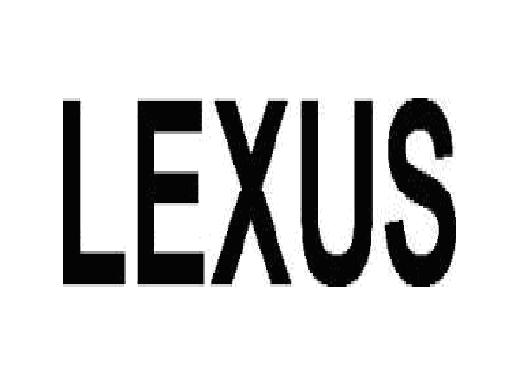 Свидетельство на товарный знак № 14584Фитинги-тройники соединительные из пластмассы для легковых автомобилей, Пробки из пластмассы для легковых автомобилей, Фурнитура и крепежные изделия из пластмассы для легковых автомобилей, Изделия из пластмассы для легковых автомобилей, например, ветровики, клипсы, кронштейны , Шланги резиновые без фитингов или с фитингами для легковых автомобилей, например, шланги для топливной системы, тормозные шланги, Ремни приводные к легковым автомобилям, Изделия из вулканизованной резины к легковым автомобилям, например, комплекты ковриков, Изделия из композиционной кожи для легковых автомобилей, Бумажные фильтроэлементы топливного фильтра, Сетки для крепления груза в багажнике легковых автомобилей, Коврики из химического текстильного материала для легковых автомобилей, Накладки тормозных колодок, Стекло к легковым автомобилям, Зеркала заднего обзора к легковым автомобилям, Трубки жесткие из коррозионностойкой стали для тормозной системы автомобилей, Фланцы из черных металлов, без резьбы, для двигателей легковых автомобилей, Штуцеры из черных металлов, снабженные резьбой, для легковых автомобилей, Тросы из черных металлов, без электрической изоляции, для легковых автомобилей, Цепи роликовые из черных металлов, используемые для легковых автомобилей, Винты, болты и гайки для легковых автомобилей, Шайбы из черных металлов к легковым автомобилям, Изделия из черных металлов к легковым автомобилям, Рессоры листовые пластинчатые из черных металлов для легковых автомобилей, Пружины винтовые из черных металлов, работающие на сжатие, для легковых автомобилей, Пружины винтовые из черных металлов, работающие на растяжение, для легковых автомобилей, Пружины винтовые кручения из черных металлов для легковых автомобилей, Пружины плоские неспиральные из черных металлов к замкам легковых автомобилей, Сетка проволочная ограничительная для багажного отделения легковых автомобилей, Изделия штампованные из черных металлов, подвергнутые токарной обработке, к легковым автомобилям, Шайбы ненарезные из меди к легковым автомобилям, Болты с гайками с резьбой медные к легковым автомобилям, Втулки из меди, штампованные, токарнообработанные, для легковых автомобилей, Замки автомобильные, Части автомобильных замков из черных металлов, Заготовки ключей к автомобильным замкам, Крепежная фурнитура из черных металлов для автомобилей, Автоматические устройства для закрывания автомобильных дверей, Заклепки из черных металлов к легковым автомобилям, Пробки из черных металлов к легковым автомобилям, Бензиновые двигатели внутреннего сгорания, Дизельные двигатели внутреннего сгорания, Части поршневых двигателей внутреннего сгорания с искровым зажиганием для легковых автомобилей, Части поршневых дизельных двигателей для легковых автомобилей:, Цилиндры тормозные; амортизатор руля, Пневмоцилиндры для легковых автомобилей, Поршень тормозного цилиндра, Насосы топливные для двигателей внутреннего сгорания легковых автомобилей, Насосы для двигателей внутреннего сгорания легковых автомобилей, Насосы ротационные шестеренные рулевого усилителя к легковым автомобилям, Части насосов, применяемых в легковых автомобилях, Вакуумные насосы шиберные для усилителя тормозов легковых автомобилей, Компрессоры кондиционера для легковых автомобилей, Вентиляторы центробежные для легковых автомобилей, Турбокомпрессоры одноступенчатые для легковых автомобилей, Компрессоры объемные возвратно-поступательные, с поршневым механизмом, для легковых автомобилей, Части вентиляторов для легковых автомобилей, Фильтры с корпусом для двигателей внутреннего сгорания автомобилей, Фильтры трансмиссионного масла с корпусом, для автоматической трансмиссии автомобилей, Воздушные фильтры, всасывающие, без корпуса для двигателей внутреннего сгорания автомобилей, Каталитические очистители выхлопных газов с корпусом для легковых автомобилей , Части фильтров, применяемых в легковых автомобилях, Домкраты механические для подъема легковых автомобилей, Рукоятка штампованная со специальным (винтовым) креплением для механического домкрата, предназначенного для подъема автомобиля, Ультразвуковые датчики, используемые в составе парковочной системы автомобиля, Клапаны обратные для автомобилей, Термостаты не электрические с пусковым устройством, работающие на основе термочувствительной пластины, для легковых автомобилей, Нагнетательные клапаны контроля за процессом, для системы питания легковых автомобилей, Подшипники шариковые, роликовые или комбинированные для легковых автомобилей и их части, Валы трансмиссионные, чугунные литые, для легковых автомобилей, Валы трансмиссионные из черных металлов, штампованные, с токарной обработкой, для легковых автомобилей, Подшипники скольжения для легковых автомобилей, Маховики и шкивы, стальные, подвергнутые токарной обработке, для легковых автомобилей, Шестерни коленвала стальные, подвергнутые фрезерной обработке, для легковых автомобилей, Прокладки из асбостальных листов для легковых автомобилей, Механические уплотнения металлические для легковых автомобилей, Комплекты прокладок, различных по составу, для легковых автомобилей, Электродвигатели постоянного тока для легковых автомобилей, Преобразователи постоянного тока, применяемые в гибридной трансмиссии легковых автомобилей, Электромагнитные муфты для легковых автомобилей, Электромагниты, используемые для системы центрального запирания и отпирания дверей легковых автомобилей, Аккумуляторы свинцовые для легковых автомобилей, Свечи зажигания для двигателей внутреннего сгорания для легковых автомобилей, Катушки зажигания для легковых автомобилей, Стартеры для легковых автомобилей, Генераторы для легковых автомобилей, Свечи запальные для двигателей внутреннего сгорания для легковых автомобилей, Части электрооборудования для cистемы зажигания и пуска двигателей для легковых автомобилей, Приборы осветительного оборудования и визуальной сигнализации для легковых автомобилей, Устройства звуковой сигнализации для легковых автомобилей, Стеклоочистители для легковых автомобилей, Части стеклоочистителей и приборов освещения для легковых автомобилей:, Фонари портативные электрические из стандартного набора инструментов для водителей легковых автомобилей, Нагревательные элементы для легковых автомобилей, Однослойная печатная схема с контактными устройствами для приборной панели для автомобилей, Предохранители плавкие для легковых автомобилей, Реле для легковых автомобилей, Кнопочные переключатели для легковых автомобилей, Запасные части легковых автомобилей, принцип действия которых заключается в замыкании и размыкании электрических цепей, Патроны ламп накаливания для легковых автомобилей, Розетки для подсоединения кабеля электрической сети прицепа к легковым автомобилям, Соединители для проводов для легковых автомобилей, Программируемые контроллеры с памятью для легковых автомобилей, Блоки переключателей, реле и предохранителей для легковых автомобилей:, Лампы накаливания для легковых автомобилей, Беспроводные инфракрасные устройства для дистанционного управления автомобильной стререосистемой, Комплекты проводов для легковых автомобилей, Угольные щетки для генераторов легковых автомобилей, Пневматические тормоза и их части, Кузова для автомобилей, Бамперы и их части для легковых автомобилей, Ремни безопасности для легковых автомобилей, Части кузова легковых автомобилей, Тормоза и их части для легковых автомобилей, Коробки передач и их части для легковых автомобилей, Части ведущих и неведущих мостов для легковых автомобилей, Колеса ходовые и их части для легковых автомобилей , Системы подвески и их части для легковых автомобилей, Радиаторы охлаждения для легковых автомобилей, Глушители и их части для легковых автомобилей, Части сцепления для легковых автомобилей, Части рулевого управления легковых автомобилей, Пневмоподушки безопасности и их части для легковых автомобилей, Части для легковых автомобилей из стали с токарной обработкой, Части и принадлежности для мотоциклов, Щупы для измерения уровня масла влегковых автомобилей, Датчики температуры электронные для легковых автомобилей, Датчики уровня топлива механические для легковых автомобилей, Манометры для измерения и контроля давления в автомобильных шинах для легковых автомобилей, Датчики массового расхода воздуха электронные для легковых автомобилей, Лямбда-зонд, Спидометры для легковых автомобилей, счетчики числа оборотов, Тестеры универсальные для измерения напряжения, силы тока, сопротивления,без записывающего устройства, работающие от химического источника питания, для легковых автомобилей, Датчики электронные для легковых автомобилей, Термостаты для легковых автомобилей, Часы приборной доски, электронные, для легковых автомобилей , Сиденья для легковых автомобилей, Детские сиденья с пластиковым каркасом, предназначенные для закрепления на спинках сидений автомобилей, Части мебели для сидения с металлическим каркасом, используемые в легковых автомобилях, Щетки стеклоочистителя для легковых автомобилей, Прикуриватели автомобильные для легковых автомобилей, Гнезда прикуривателя для легковых автомобилей12/ 3917400009, 3923509000, 3926300000, 3926909709, 4009310000, 4009320000, 4009410000, 4009420000, 4010310000, 4010320000, 4010330000, 4010340000, 4010350000, 4010360000, 4010390000, 4016910000, 4016930005, 4016995209, 4016999708, 4205009000, 4812000000, 5608191100, 5705003000, 6813810009, 7007111009, 7007212009, 7009100009, 7304410008, 7307910000, 7307991000, 7312104909, 7315119000, 731815, 731816, 7318220009, 7318240009, 7318290009, 7320101100, 7320208108, 7320208508, 7320208908, 7320909008, 7326200009, 7326909807, 7415210000, 7415330000, 7419999000, 8301200009, 8301600009, 8301700000, 8302300009, 8302600009, 8308200000, 8309909000, 840733, 8407349109, 8407349908, 8408205108, 8408205799, 8408209907, 8409910008, 8409990009, 8412218008, 8412310009, 8412904008, 8413302008, 8413308008, 8413603900, 8413910008, 8414108900, 8414308107, 8414594000, 8414801100, 8414802200, 8414900000, 8421230000, 8421290009, 8421310000, 8421396000, 8421990008, 8425490000, 8431100000, 8479899708, 848130, 8481805100, 8481805990, 8482109008, 8482200009, 8482300009, 8482400009, 8482500009, 8482800009, 848291, 8483102108, 8483109500, 8483308007, 8483508000, 8483908909, 8484100009, 8484200000, 8484900000, 8501109900, 8501310000, 8504408800, 8504409000, 8505200000, 8505902009, 8507102003, 851110000, 8511300008, 8511400008, 8511500008, 8511800008, 8511900009, 8512200009, 8512309009, 8512400009, 8512909001, 8512909009, 8513100000, 8516802009, 8534001900, 8536101000, 8536105000, 8536109000, 8536419000, 8536501109, 8536501907, 8536501509, 8536611000, 8536699008, 8536901000, 8537109100, 8537109900, 8539213009, 8539293009, 853931, 8539329000, 8543709000, 8544300007, 8544429007, 8545200009, 860721, 8607290000, 870710, 870790, 8708109009, 8708219009, 8708299009, 8708309109, 8708309909, 8708405009, 8708409909, 8708509109, 8708509909, 8708705009, 8708709909, 8708803509, 8708805509, 8708809109, 8708913509, 8708923509, 8708939009, 8708943509, 8708949909, 8708959909, 8708999709, 871410, 9017801000, 9025192000, 9026108900, 9026208000, 9026802000, 9027809900, 9029100009, 9029203109, 9029900009, 9030310000, 9031803800, 9032108900, 9104000008, 9401200009, 9401800001, 9401908009, 9603500009, 9613800000, 9613900000Toyota Jidosha Kabushiki Kaisha (Toyota Motor Corporation), адрес: 1 Toyota-cho, Toyota, Aichi 471-8572Общество с дополнительной ответственностью "ЛЕКСПАТЕНТ", адрес: 220005 г. Минск, пр. Независимости, д.56, ком. 302, тел.: +375 17 379 23 32, +375 29 637 03 70, +375 29 873 07 30, факс: +375 17 362 86 26, e-mail: office@lexpatent.by; Королёва Светлана Валерьевна - директор, патентный поверенный  № 62; Вашук Галина Васильевна - заместитель директора, патентный поверенный №3010.02.202109.02.2023Срок действия договора страхования по 09.02.202315300051/210521/01-ТЗ-150621FUSIONСвидетельство на товарный знак№ 25845Бритвы и электробритвы, стайлеры, кассеты для бритв08/ 8212109000, 8212200000, 8510200000The Gillette Company LLC, адрес: One Gillette Park, Boston, Massachusetts 02127, USAАдвокатское бюро "ВМП Власова, Михель и Партнеры", адрес: 220035 г. Минск, пр. Машерова, д.76А, 4 этаж, тел.: +375 17 319 84 96/67, +375 44 760 13 12; факс: +375 17 319 51 52, e-mail: Veronica.Perepelica@vmp.by; Перепелица Вероника Дмитриевна – помощник адвоката АБ "ВМП Власова, Михель и Партнеры"15.06.202114.06.2023Срок действия договора страхования по 17.07.202315400052/240521/01-ТЗ-040621MANМеждународная регистрация№ 914 360Автомобили-самосвалы, грузовые автомобили, шасси грузовых автомобилей, автобусы, седельные тягачи, автомобили, автобуровые, автобетономешалки, аварийные автомобили, автомобили, бывшие в употреблении, пожарные автомобили, автокраны, системы нейтрализации отработавших газов, в т.ч. сменные каталитические нейтрализаторы, клапаны, форсунки, прокладки, сменные системы выпуска отработавших газов двигателей, в т.ч. глушители, резонаторы, трубопроводы, выхлопные трубы, защитные пластины и экраны, кожухи, кронштейны, крышки, коллекторы, топливные баки, заливные горловины и пробки топливных баков, сцепные устройства (тягово-сцепные, седельно-сцепные и буксирные), колодки с накладками в сборе для дисковых и барабанных тормозов, фрикционные накладки для барабанных и дисковых тормозов, аппараты гидравлического тормозного привода: цилиндры главные тормозные, скобы дисковых тормозных механизмов, колёсные тормозные цилиндры барабанных тормозных механизмов, регуляторы тормозных сил, вакуумные и гидравлические (в сборе с главными тормозными цилиндрами) и гидровакуумные и пневмогидравлические усилители, контрольно-сигнальные устройства, трубки и шланги, в т.ч. витые шланги (в т.ч. с применением материала на основе полиамидов 11 и 12) гидравлических систем тормозного привода, сцепления и рулевого привода, тормозные механизмы в сборе: диски и барабаны тормозные, камеры тормозные пневматические (в том числе с пружинным энергоаккумулятором), цилиндры тормозные пневматические, детали и узлы механических приводов тормозной системы: регулировочные устройства тормозных механизмов, детали привода стояночной тормозной системы (в т.ч. тросы с наконечниками в сборе), гидравлические механизмы опрокидывания кабин транспортных средств: гидроцилиндры гидравлического механизма опрокидывания кабин; насосы гидравлического механизма опрокидывания кабин, сиденья автомобилей, ремни безопасности, подушки безопасности, зеркала заднего вида, стеклоочистители и запасные части к ним (моторедукторы, щётки, трапеции стеклоочистителей), звуковые сигнальные приборы, гудки сигнальные, фароочистители и запасные части к ним (моторедукторы), коробки передач и их части, гидравлические опрокидывающие механизмы автосамосвалов: гидроцилиндры телескопические одностороннего действия; гидрораспределитель с ручным и дистанционным управлением, двигатели внутреннего сгорания, двигатели без навесного оборудования для наземных транспортных средств, кабины, съёмные детали кабины, в т.ч. консоли, кронштейны, крылья, крышки, кожухи, элементы обшивки, боковые стенки, брызговики, решётки, крыши, двери, бамперы и их части, задние и боковые защитные устройства грузовых автомобилей и прицепов в т.ч. кожухи, элементы изоляции, инструментальные панели, кабельные шахты, коврики, корпусы, ветровые стёкла, лобовые стёкла, боковые стёкла, декоративные детали кузова и бампера: решётки радиатора, козырьки и ободки фар, кронштейны, крышки, щитки, опоры, ремкомплекты, ручки (наружные и внутренние) и дверные петли на боковых поверхностях кузова, наружные кнопки боковые открывания дверей и багажников, упругие элементы подвески (рессоры листовые, пружины, торсионы подвески, стабилизаторы поперечной устойчивости, пневматические упругие элементы), демпфирующие элементы подвески (амортизаторы, амортизаторные стойки и патроны амортизаторных стоек) и рулевого привода, колпаки (в т.ч. декоративные) ступиц, элементы крепления колес (в т.ч. болты, гайки, пальцы), цепи, натяжные устройства цепей для двигателей внутреннего сгорания, зубчатые передачи, мосты, редукторы мостов, раздаточные коробки, узлы и детали рулевого управления автомобилей: рулевые колеса, рулевые механизмы, рулевые усилители, гидронасосы, распределители и силовые цилиндры рулевых усилителей, колонки рулевого управления, угловые редукторы, рулевые валы, рулевые тяги, промежуточные опоры рулевого привода и рычаги, шкворни поворотных цапф, шарниры, шаровые механизмы подвески и рулевого управления, сцепления и их части (диски, цилиндры, шланги), карданные передачи, приводные валы, шарниры неравных и равных угловых скоростей, мосты ведущие с дифференциалом в сборе, полуоси, муфты выключения сцеплений, ступицы колёс, полуоси колёс, в т.ч. с подшипниками в сборе, подшипники муфт выключения сцеплений, ступиц колёс, полуосей колёс07, 09, 12/ 870410, 870421, 870422, 870423, 870431, 870432, 870210, 870120, 870323, 870324, 870333, 870520000, 870540000, 870590, 870530000, 8705100010, 870510009, 842139, 842489000, 482390, 591190, 870892, 391731000, 391733000, 391739000, 391740000, 392690, 730439, 730630, 730690000, 830990, 870899, 870829, 871690, 681320000, 681381000, 870830, 841221, 841229, 841231000, 841239000, 841280, 391722, 391723, 391729000, 4009110000, 400912000, 4009210000, 400922000, 4009310000, 4009320000, 4009410000, 4009420000, 730441000, 730449, 730490000, 730640, 730650, 730661, 730721000, 730722, 730729, 7307910000, 730792, 730799, 731100, 830710000, 731210, 830790000, 7411290000, 7412200000, 732690, 853620, 853690, 853710, 848110, 848130, 848140, 848180, 8481900000, 8413200000, 841350, 841360, 841370, 8413810000, 847989, 870894, 940120000, 870821, 870895, 700910000, 850110, 850120000, 851240000, 851290, 960350000, 851230, 870840, 840820, 840734, 870790, 870810, 730890, 700711, 700721, 7007290000, 830230000, 8302100000, 732010, 732020, 732090, 870880, 401699, 731814, 731815, 731816, 731819000, 731821000, 731822000, 731824000, 731829000, 761699, 870870, 7315120000, 7315200000, 7315810000, 7315820000, 7315890000, 840991000, 840999000, 848390, 848340, 870850, 731029, 848360, 870893, 848310, 401693000, 848210, 848220000, 848230000, 848240000, 848250000, 8505200000MAN SE, адрес: Dachauer Strasse 641, D-80995, Munchen, GermanyОбщество с ограниченной ответственностью "Белтракэндбас", адрес: 220021 г. Минск, ул. Центральная, д.3а, ком. 16; почтовый адрес: 220041, г. Минск, а/я 25, тел.: +375 17 512 54 91; факс: +375 17 512 51 75; e-mail: kda@man-mn.by; Давыденко Виктор Николаевич - директор04.06.202114.04.2023Срок действия договора страхования по 26.05.202315500052/260220/01-ТЗ-130320ISCARСвидетельство на товарный знак№ 5491Части и детали для металлорежущих станков07/ 731815, 731816, 820900, 820780, 732690, 8204110000, 8204120000, 820740, 846610, 732020, 820790, 820760, 820750, 820770, 731822000, 392690ISCAR LTD., адрес: P.O. BOXX 11 Migdal Tefen 2495900, IsraelОбщество с дополнительной ответственностью "ЛЕКСПАТЕНТ", адрес: 220005 г. Минск, пр. Независимости, д.56, ком. 302, тел.+375 17 379 23 32, +375 29 637 03 70, +375 29 873 07 30; факс: +375 17 362 86 26, e-mail: office@lexpatent.by; Королева Светлана Валерьевна - директор ; Вашук Галина Васильевна - заместитель директора 13.03.202005.03.2022Срок действия договора страхования по 05.03.202215600053/250521/01-ТЗ-150621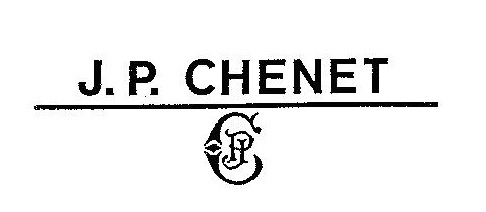 Международная регистрация№ 551 533напитки прочие, сброженные (коктейли), Вина, игристые вина, бренди33/ 220421, 220429, 220410, 220820, 220600LES GRANDS CHAIS DE FRANCE S.A.S., адрес: 1, rue de la Division Leclerc, F-67290 Petersbach, FranceОбщество с дополнительной ответственностью "ЛЕКСПАТЕНТ", адрес: 220005 г. Минск, пр. Независимости, д.56, ком. 302, тел.: +375 17 379 23 32, +375 29 637 03 70, +375 29 873 07 30; факс: +375 17 362 86 26; e-mail: office@lexpatent.by; Королева Светлана Валерьевна - директор; Вашук Галина Васильевна - заместитель директора; Сергей Валерия Николаевна - заместитель начальника юридического отдела15.06.202103.06.2023Срок действия договора страхования по 03.06.202315700053/270220/01-ТЗ-200320БОССМеждународная регистрация№ 688 697Очки, изделия из кожи и заменителей кожи, сундуки дорожные и чемоданы плоские, сумки, зонты, зонты солнечные, одежда, головные уборы, обувь09, 18, 25/ 420211, 420212, 420219, 4202210000, 420222, 4202290000, 420310000, 4203210000, 420329, 4203300000, 4203400000, 6107110000, 6107120000, 6107190000, 6107210000, 6107220000, 6107290000, 6107910000, 6107990000, 6108110000, 6108190000, 6108210000, 6108220000, 6108290000, 6108310000, 6108320000, 6108390000, 6108910000, 6108920000, 6108990000, 611011, 611012, 611019, 611020, 611030, 611090, 611120, 611130, 611190, 6112200000, 611231, 611239, 611241, 611249, 611300, 6114200000, 6114300000, 6114900000, 6115210000, 6115220000, 6115290000, 611530, 6115940000, 6115950000, 611596, 6115990000, 611610, 6116910000, 6116920000, 6116930000, 6116990000, 6117100000, 611780, 6117808001, 6117900000, 6201110000, 620112, 620113, 6201190000, 6201910000, 6201920000, 6201930000, 6201990000, 6202110000, 620212, 620213, 6202910000, 6202920000, 6202930000, 6202990000, 6203110000, 6203120000, 620319, 620322, 620323, 620329, 6203310000, 620332, 620333, 620339, 620341, 620342, 620343, 620349, 6204110000, 6204120000, 6204130000, 620419, 6204210000, 620422, 620423, 620429, 6204310000, 620432, 620433, 620439, 6204410000, 6204420000, 6204430000, 620449, 6204510000, 6204520000, 6204530000, 620459, 620461, 620462, 620463, 620469, 6205200000, 6205300000, 620590, 6206100000, 6206200000, 6206300000, 6206400000, 620690, 6207110000, 6207190000, 6207210000, 6207220000, 6207290000, 6207910000, 620799, 6208110000, 6208210000, 6208220000, 6208290000, 6208910000, 6208920000, 6208990000, 6209200000, 6209300000, 620990, 6211110000, 6211120000, 6211200000, 621142, 621143, 621149000, 6212101000, 6212109000, 6212200000, 6212300000, 6212900000, 6213200000, 6213900000, 6214100000, 6214200000, 6214300000, 6214400000, 6214900000, 6215100000, 6215200000, 6215900000, 6216000000, 6217100000, 6217900000, 6202190000, 6403200000, 6403400000, 640351, 640359, 640391, 640399, 6404110000, 640419, 640420, 640510000, 640520, 640590, 6501000000, 6502000000, 6504000000, 650500, 6507000000, 6601100000, 6601910000, 660199, 900410, 900490HUGO BOSS Trade Mark Management GmbH & Co. KG, адрес: Dieselstrasse 12, 72555 Metzingen, GermanyДунай Дарья Михайловна; Куликова Татьяна Алексеевна, адрес: 220028, г. Минск, ул. Козыревская, 15-601, тел. +375 17 370 89 80, +375 29 306 26 53, e-mail: teambelarus@petosevic.com20.03.202017.03.2022Срок действия договора страхования по 17.03.202215800054/170719/01-ТЗ-200819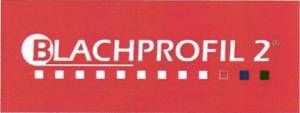 Свидетельство на товарный знак№ 64420Металлочерепица модульная и листовая, фальцевая кровля, металлопрофиль, плоский лист, полукруглая заглушка конька кровельного, торцевая заглушка конька кровельного, снегозадержатели, коньки кровельные, профиль стартовый для модульной металлочерепицы06/ 7308905900, 7210708000, 7326906000Общество с ограниченной ответственностью "ЕвроКровли", адрес: 225030 Брестская обл., Брестский р-н, Чернавчицкий с/с, аг. Чернавчицы, ул. Брестская, д.42А; почтовый адрес: 224032, г.Брест, ул. Советской Конституции, 18Общество с ограниченной ответственностью "ЕвроКровли", адрес: 225030 Брестская обл., Брестский р-н, Чернавчицкий с/с, аг. Чернавчицы, ул. Брестская, д.42А; почтовый адрес: 224032, г.Брест, ул. Советской Конституции, 18; Баранова Екатерина Викторовна - директор, тел.: +375 29 822 33 37, +375 162 46 86 81, e-mail: evrokrovli2018@mail.ru20.08.201919.08.2021Срок действия договора страхования по 08.09.202115900054/250521/01-ТЗ-270521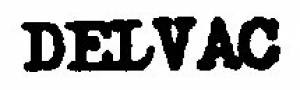 Свидетельство на товарный знак № 1041Технические жиры и масла (за исключением пищевых жиров, эфирных масел), масла моторные, смазочные вещества, масла трансмиссионные, масла редукторные04/ 2710198200, 2710198400, 2710198800, 2710199800, 3403199000, 3403990000EXXON MOBIL CORPORATION, адрес: 5959 Las Colinas Boulevard, Irving, Texas 75039-2298, USAКузнецова О.И. - патентный поверенный Республики Беларусь рег. № 7 , адрес: 220012, г. Минск, а/я 58, тел.:+375 17 243 18 16, факс: +375 17 242 31 98, e-mail: pb8927@telecom.by27.05.202109.01.2023Срок действия договора страхования по 26.05.202316000054/270220/01-ТЗ-200320HUGOМеждународная регистрация№ 604 808Очки; часы; наклейки самоклеящиеся, изделия из кожи и заменителей кожи, сундуки дорожные и саквояжи, сумки, зонты от дождя и солнца, одежда, головные уборы, обувь; ремни; принадлежности курительные09, 14, 16, 18, 25, 34/ 420211, 420212, 420219, 4202210000, 420222, 4202290000, 420310000, 4203210000, 420329, 4203300000, 4203400000, 6107110000, 6107120000, 6107190000, 6107210000, 6107220000, 6107290000, 6107910000, 6107990000, 6108110000, 6108190000, 6108210000, 6108220000, 6108290000, 6108310000, 6108320000, 6108390000, 6108910000, 6108920000, 6108990000, 611011, 611012, 611019, 611020, 611030, 611090, 611120, 611130, 611190, 6112200000, 611231, 611239, 611241, 611249, 611300, 6114200000, 6114300000, 6114900000, 6115210000, 6115220000, 6115290000, 611530, 6115940000, 6115950000, 611596, 6115990000, 611610, 6116910000, 6116920000, 6116930000, 6116990000, 6117100000, 611780, 6117808001, 6117900000, 6201110000, 620112, 620113, 6201190000, 6201910000, 6201920000, 6201930000, 6201990000, 6202110000, 620212, 620213, 6202910000, 6202920000, 6202930000, 6202990000, 6203110000, 6203120000, 620319, 620322, 620323, 620329, 6203310000, 620332, 620333, 620339, 620341, 620342, 620343, 620349, 6204110000, 6204120000, 6204130000, 620419, 6204210000, 620422, 620423, 620429, 6204310000, 620432, 620433, 620439, 6204410000, 6204420000, 6204430000, 620449, 6204510000, 6204520000, 6204530000, 620459, 620461, 620462, 620463, 620469, 6205200000, 6205300000, 620590, 6206100000, 6206200000, 6206300000, 6206400000, 620690, 6207110000, 6207190000, 6207210000, 6207220000, 6207290000, 6207910000, 620799, 6208110000, 6208210000, 6208220000, 6208290000, 6208910000, 6208920000, 6208990000, 6209200000, 6209300000, 620990, 6211110000, 6211120000, 6211200000, 621142, 621143, 621149000, 6212101000, 6212109000, 6212200000, 6212300000, 6212900000, 6213200000, 6213900000, 6214100000, 6214200000, 6214300000, 6214400000, 6214900000, 6215100000, 6215200000, 6215900000, 6216000000, 6217100000, 6217900000, 482110, 482190, 4818500000, 9613200000, 9613800000, 9613900000, 9101110000, 9101190000, 9101210000, 9101290000, 9101910000, 9101990000, 9102110000, 9102120000, 6403200000, 6403400000, 640351, 640359, 640391, 640399, 6404110000, 640419, 640420, 640510000, 640520, 640590, 6501000000, 6502000000, 6504000000, 650500, 6507000000, 6601100000, 6601910000, 660199, 9102190000, 9102210000, 9102290000, 9102910000, 9102990000, 9103100000, 9103900000, 900410, 900490HUGO BOSS Trade Mark Management GmbH & Co. KG, адрес: Dieselstrasse 12, 72555 Metzingen, GermanyДунай Дарья Михайловна; Куликова Татьяна Алексеевна, адрес: 220028, г. Минск, ул. Козыревская, 15-601, тел. +375 17 370 89 80, +375 29 306 26 53, e-mail: teambelarus@petosevic.com20.03.202017.03.2022Срок действия договора страхования по 17.03.202216100055/250521/01-ТЗ-270521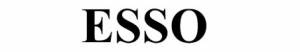 Свидетельство на товарный знак № 2900Рафинированные или нерафинированные масла, изготовленные из нефти с примесью или без примеси животных, растительных или минеральных масел для смазывающих целей, масла моторные, масла редукторные, масла трансмиссионные04/ 2710198200, 2710198400, 2710198800, 2710199800EXXON MOBIL CORPORATION, адрес: 5959 Las Colinas Boulevard, Irving, Texas 75039-2298, USAКузнецова О.И. - патентный поверенный Республики Беларусь рег. № 7 , адрес: 220012, г. Минск, а/я 58, тел.:+375 17 243 18 16, факс: +375 17 242 31 98, e-mail: pb8927@telecom.by27.05.202109.01.2023Срок действия договора страхования по 26.05.202316200055/270220/01-ТЗ-200320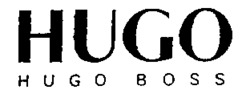 Международная регистрация№ 604 811Очки; часы, емкости для упаковки пластмассовые, бумажные или картонные, наклейки самоклеящиеся, изделия из кожи и заменителей кожи, сундуки дорожные и чемоданы плоские, сумки, зонты от дождя и солнца, вешалки для одежды, одежда, головные уборы, обувь, ремни, игры, игрушки09, 14, 16, 18, 20, 25, 28/ 420211, 420212, 420219, 4202210000, 420222, 4202290000, 420310000, 4203210000, 420329, 4203300000, 4203400000, 6107110000, 6107120000, 6107190000, 6107210000, 6107220000, 6107290000, 6107910000, 6107990000, 6108110000, 6108190000, 6108210000, 6108220000, 6108290000, 6108310000, 6108320000, 6108390000, 6108910000, 6108920000, 6108990000, 611011, 611012, 611019, 611020, 611030, 611090, 611120, 611130, 611190, 6112200000, 611231, 611239, 611241, 611249, 611300, 6114200000, 6114300000, 6114900000, 6115210000, 6115220000, 6115290000, 611530, 6115940000, 6115950000, 611596, 6115990000, 611610, 6116910000, 6116920000, 6116930000, 6116990000, 6117100000, 611780, 6117808001, 6117900000, 6201110000, 620112, 620113, 6201190000, 6201910000, 6201920000, 6201930000, 6201990000, 6202110000, 620212, 620213, 6202910000, 6202920000, 6202930000, 6202990000, 6203110000, 6203120000, 620319, 620322, 620323, 620329, 6203310000, 620332, 620333, 620339, 620341, 620342, 620343, 620349, 6204110000, 6204120000, 6204130000, 620419, 6204210000, 620422, 620423, 620429, 6204310000, 620432, 620433, 620439, 6204410000, 6204420000, 6204430000, 620449, 6204510000, 6204520000, 6204530000, 620459, 620461, 620462, 620463, 620469, 6205200000, 6205300000, 620590, 6206100000, 6206200000, 6206300000, 6206400000, 620690, 6207110000, 6207190000, 6207210000, 6207220000, 6207290000, 6207910000, 620799, 6208110000, 6208210000, 6208220000, 6208290000, 6208910000, 6208920000, 6208990000, 6209200000, 6209300000, 620990, 6211110000, 6211120000, 6211200000, 621142, 621143, 621149000, 6212101000, 6212109000, 6212200000, 6212300000, 6212900000, 6213200000, 6213900000, 6214100000, 6214200000, 6214300000, 6214400000, 6214900000, 6215100000, 6215200000, 6215900000, 6216000000, 6217100000, 6217900000, 4421100000, 4818500000, 4819100000, 4819200000, 481930000, 4819400000, 4819500000, 482110, 482190, 9101110000, 9101190000, 9101210000, 9101290000, 9101910000, 6403200000, 6403400000, 640351, 640359, 640391, 640399, 6404110000, 640419, 640420, 640510000, 640520, 640590, 6501000000, 6502000000, 6504000000, 650500, 6507000000, 6601100000, 6601910000, 660199, 9101990000, 9102110000, 9102120000, 9102190000, 9102210000, 9102290000, 9102910000, 9102990000, 9103100000, 9103900000, 950300, 900410, 900490HUGO BOSS Trade Mark Management GmbH & Co. KG, адрес: Dieselstrasse 12, 72555 Metzingen, GermanyДунай Дарья Михайловна; Куликова Татьяна Алексеевна, адрес: 220028, г. Минск, ул. Козыревская, 15-601, тел. +375 17 370 89 80, +375 29 306 26 53, e-mail: teambelarus@petosevic.com20.03.202017.03.2022Срок действия договора страхования по 17.03.202216300056/250521/01-ТЗ-270521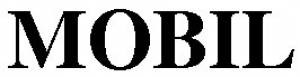 Свидетельство на товарный знак № 578Технические жиры и масла (за исключением пищевых жиров, эфирных масел), масла моторные, смазочные вещества, масла трансмиссионные, масла редукторные04/ 2710198200, 2710198400, 2710198800, 2710199800, 3403199000, 3403990000EXXON MOBIL CORPORATION, адрес: 5959 Las Colinas Boulevard, Irving, Texas 75039-2298, USAКузнецова О.И. - патентный поверенный Республики Беларусь рег. № 7 , адрес: 220012, г. Минск, а/я 58, тел.:+375 17 243 18 16, факс: +375 17 242 31 98, e-mail: pb8927@telecom.by27.05.202109.01.2023Срок действия договора страхования по 26.05.202316400057/250521/01-ТЗ-270521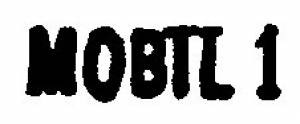 Свидетельство на товарный знак № 1040Синтетические смазочные средства04/ 2710198200, 3403199000, 3403990000EXXON MOBIL CORPORATION, адрес: 5959 Las Colinas Boulevard, Irving, Texas 75039-2298, USAКузнецова О.И. - патентный поверенный Республики Беларусь рег. № 7 , адрес: 220012, г. Минск, а/я 58, тел.+375 17 243 18 16, факс: +375 17 242 31 98, e-mail: pb8927@telecom.by27.05.202109.01.2023Срок действия договора страхования по 26.05.202316500057/280220/01-ТЗ-200320KRUGМеждународная регистрация № 488 630Шампанское33/ 2204101100MHCS, адрес: 9 avenue de Champagne F-51200 Epernay, FranceПерепелица В.Д. - помощник адвоката Адвокатского бюро «ВМП Власова Михель и партнеры»; Цыганков С.С. - помощник адвоката Адвокатского бюро «ВМП Власова Михель и партнеры», адрес: 220035, г. Минск, пр. Машерова, 76А, 4 этаж, тел.: +375 17 319 84 96/67, факс: +375 17 319 51 52, e-mail: Veronica.perepelica@vmp.by, Sergei.Tsygankov@vmp.by20.03.202018.03.2022Срок действия договора страхования по 18.03.202216600058/260521/01-ТЗ-150621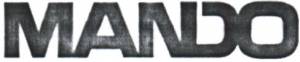 Свидетельство на товарный знак№ 54644Амортизаторы, системы подвески, амортизаторы подвесок, упругие элементы подвески автомобилей (пружины амортизационные, рессоры подвесок), тормоза и их части, дисковые тормозные системы автомобилей, тормозные колодки, колодки с накладками в сборе для дисковых и барабанных тормозов, фрикционные накладки для барабанных и дисковых тормозов, коробки передач автомобилей и их части, подушки безопасности автомобилей, валы трансмиссионные для наземных транспортных средств, коленчатые валы, подшипники для наземных транспортных средств, сцепления автомобилей и их части, муфты сцепления автомобилей, электродвигатели для наземных транспортных средств, гудки автомобильные, рулевые колеса, рулевые колонки и их части, мосты ведущие и неведущие, их части, редукторы, трансмиссии, шестерни, зубчатые передачи, стеклоочистители автомобилей, детали стеклоочистителей автомобилей (рычаги, щетки, двигатели, приводы), колеса автомобилей и их части, колпаки (в т.ч. декоративные) ступиц; элементы крепления колес автомобилей; грузы балансировочные колес; ступицы колес, бамперы автомобильные и их части, ремни безопасности, сцепные устройства (тягово-сцепные, седельно-сцепные и буксирные), кузова автомобилей, ободья колес, зеркала заднего вида автомобилей, стекла оконные автомобилей (лобовые стекла, стекла дверей), автомобильные сидения и их части, замки автомобильные, сигнализации заднего хода для автомобилей, двигатели внутреннего сгорания автомобилей, двигатели автомобилей с воспламенением от сжатия, двигатели автомобилей с принудительным зажиганием и их части, гидравлические аккумуляторы для гидравлических систем транспортных средств, гидравлические двигатели для наземных транспортных средств, клапаны редукционные, гидравлические, используемые в системе рулевого управления транспортных средств, в тормозной системе транспортных средств, обратные клапаны, прокладки двигателя, прокладки и сальники, в т.ч. для тормозной системы, системы рулевого управления, трансмиссии, ступиц, тормозного суппорта, тормозных цилиндров, амортизаторов транспортных средств, шланги витые гидравлических систем, сцеплений, тормозного привода, ручки (наружные и внутренние)  и дверные петли на боковых поверхностях кузова, наружные кнопки боковые открывания дверей и багажников транспортных средств12/ 8708802001, 8708802009, 8708803501, 8708803502, 8708803509, 8708805501, 8708805509, 8708809101, 8708809109, 8708809901, 8708809909, 8708999709, 7320101100, 7320101900, 7320109000, 7320202001, 7320202009, 7320208101, 7320208108, 7320208501, 7320208508, 7320208901, 7320208908, 7320901000, 7320903000, 7320909001, 7320909008, 6813810009, 6813200009, 8708301000, 8708309101, 8708309109, 8708309901, 8708309909, 8714101000, 8714942009, 8714949000, 8483402100, 8483402308, 8483402500, 8483402900, 8483403009, 8483405109, 8483405900, 8483409000, 8708402001, 8708402009, 8708405001, 8708405009, 8708409101, 8708409109, 8708409901, 8708409909, 8714102000, 8708951000, 8708959101, 8708959109, 8708959901, 8708959909, 8483102101, 8483102108, 8483102501, 8483102509, 8483102901, 8483102909, 8483105000, 8483109500, 8483200000, 8483902001, 8483902009, 8483308001, 8483308007, 8483303209, 8483303809, 8482800001, 8482800009, 8482500001, 8482500009, 8482400001, 8482400009, 8482300009, 8482200001, 8482200009, 8482101001, 8482101009, 8482109002, 8482109008, 8505200000, 8708931000, 8708939001, 8708939009, 8714105000, 8483602000, 8483608000, 8501101009, 8501109100, 8501109300, 8501109900, 8501200009, 8501310000, 8501320002, 8501320009, 8501330002, 8501330009, 8501340000, 8501402004, 8501402009, 8501408002, 8501408009, 8501510001, 8501510009, 8501522001, 8501522009, 8501523000, 8501529002, 8501529009, 8501535000, 8501538100, 8501539400, 8501539900, 8501612000, 8501618000, 8501620000, 8501630000, 8501640000, 8512309001, 8512309009, 8708942001, 8708942009, 8708943501, 8708949101, 8708949109, 8708949901, 8708943509, 8708949909, 8708502001, 8708502009, 8708503501, 8708503509, 8708505501, 8708505509, 8708509101, 8708509109, 8708509901, 8708509909, 8483908100, 8483908901, 8483908909, 8512400001, 8512400009, 8512901000, 8512909001, 8512909009, 9603500001, 9603500009, 8708701000, 8708705001, 8708705009, 8708709101, 8708709109, 8708709901, 8708709909, 7806008001, 7806008009, 7318159009, 7318165000, 8708101000, 8708109001, 8708109009, 8708211000, 8708219001, 8708219009, 8708999301, 8716909000, 8708299009, 8707101000, 8707109000, 8707909009, 8714921000, 7009100001, 7009100009, 7009910000, 7009920000, 7007111001, 7007111009, 7007119000, 7007212001, 7007212009, 7007218009, 9401200001, 9401200009, 9401908001, 9401908009, 8301200009, 8301600009, 8301700000, 8302600009, 8512301001, 8512301009, 8407310000, 8407321000, 8407329000, 8407332000, 8407338000, 8407341000, 8407343001, 8407343009, 840734910, 8407349902, 8407349903, 8407349908, 8407901000, 8407905000, 8407908000, 8407909001, 8407909009, 8408201000, 8408205102, 8408205108, 8408205502, 8408205508, 8408205791, 8408205799, 8408209902, 8408209904, 8408209907, 8408902709, 8408904109, 8408904309, 8408904509, 8408904709, 8408906109, 8408906500, 8408906700, 8408908109, 8408908500, 8408908900, 8409910001, 8409910002, 8409910008, 8409990001, 8409990009, 8479899708, 8412298109, 8481100500, 8481109908, 8481201009, 8481209009, 8481309908, 4016930005, 6812999009, 7326909409, 7616999008, 8484200000, 8484100001, 8484100009, 8484900000, 7307229000, 7306301100, 7306408008, 7306408001, 7307998001, 7307998009, 4009110000, 4009120009, 4009210000, 4009220009, 4009310000, 4009320000, 4009410000, 4009420000, 7411219000, 7411290000, 8302100000, 8302300009, 8302300001Halla Holdings Corporation, адрес: 46, Giheungdanii-ro, Giheung-gu, Yongin-si, Gyeonggi-do, KoreaШаймуратов Рашид Наильевич; Козлова Евгения Александровна; Демидовец Алексей Васильевич - адвокат, адрес: 220099, г. Минск, ул. Казинца 11А, оф. Б307, тел.: + 375 44 703 56 44, +375 29 604 34 16, +7 916 800 70 02, +7 985 429 90 27; факс: +375 17 242 56 51; e-mail: office@ais-agency.by15.06.202129.05.2023Срок действия договора страхования по 29.05.202316700058/280220/01-ТЗ-010420RUINARTМеждународная регистрация № 597 284Шампанское32, 33/ 2204101100MHCS, адрес: 9 avenue de Champagne F-51200 Epernay, FranceПерепелица В.Д. - помощник адвоката Адвокатского бюро «ВМП Власова Михель и партнеры»; Цыганков С.С. - помощник адвоката Адвокатского бюро «ВМП Власова Михель и партнеры», адрес: 220035, г. Минск, пр. Машерова, 76А, 4 этаж, тел.: +375 17 319 84 96/67, факс: +375 17 319 51 52, e-mail: Veronica.perepelica@vmp.by, Sergei.Tsygankov@vmp.by01.04.202018.03.2022Срок действия договора страхования по 18.03.202216800058/300719/01-ТЗ-200819MORIAСвидетельство на товарный знак№ 64333Принадлежности (расходные материалы) к микрокератому10/ 901850, 901890, 391733000, 392690Общество с ограниченной ответственностью "Тулевику Медицинос", адрес: 220070 г. Минск, ул. Радиальная, д.54а, каб. 7, тел.: +375 17 336 06 61; факс: +375 17 336 06 64; e-mail:office@tulevikus.by20.08.201913.08.2021Срок действия договора страхования по 13.08.202116900059/260521/01-ТЗ-150621cobasМеждународная регистрация№ 867 598Диагностические реактивы для лабораторного применения, части и принадлежности для оборудования лабораторного для применения01, 05/ 3002120009, 3002150000, 3822000000, 3824999609, 3926909709Roche Diagnostics GmbH, адрес: Sandhofer Strasse 116, D-68305 Mannheim, GermanyОбщество с дополнительной ответственностью "ЛЕКСПАТЕНТ", адрес: 220005 г. Минск, пр. Независимости, д.56, ком. 302, тел.: +375 17 379 23 32, +375 29 637 03 70, +375 29 873 07 30; факс: +375 17 362 86 26; e-mail: office@lexpatent.by; Королева Светлана Валерьевна – директор ОДО "Лекспатент"; Вашук Галина Васильевна - заместитель директора ОДО "Лекспатент"; Сергей Валерия Николаевна – заместитель начальника юридического отдела ОДО "Лекспатент"15.06.202110.06.2023Срок действия договора страхования по 10.06.202317000059/280220/01-ТЗ-200320MOET & CHANDONМеждународная регистрация № 488 633Шампанское32, 33/ 2204101100MHCS, адрес: 9 avenue de Champagne F-51200 Epernay, FranceПерепелица В.Д. - помощник адвоката Адвокатского бюро «ВМП Власова Михель и партнеры»; Цыганков С.С. - помощник адвоката Адвокатского бюро «ВМП Власова Михель и партнеры», адрес: 220035, г. Минск, пр. Машерова, 76А, 4 этаж, тел.: +375 17 319 84 96/67, факс: +375 17 319 51 52, e-mail: Veronica.perepelica@vmp.by, Sergei.Tsygankov@vmp.by20.03.202018.03.2022Срок действия договора страхования по 18.03.202217100060/260521/01-ТЗ-150621ELECSYSМеждународная регистрация№ 635 479Диагностические реактивы для лабораторного применения, части и принадлежности для оборудования для лабораторного применения10, 05/ 3002150000, 3002190000, 3824999609, 3926909709Roche Diagnostics GmbH, адрес: Sandhofer Strasse 116, D-68305 Mannheim, GermanyОбщество с дополнительной ответственностью "ЛЕКСПАТЕНТ", адрес: 220005 г. Минск, пр. Независимости, д.56, ком. 302, тел.:+375 17 379 23 32, +375 29 637 03 70, +375 29 873 07 30; факс: +375 17 362 86 26; e-mail: office@lexpatent.by; Королева Светлана Валерьевна – директор; Вашук Галина Васильевна - заместитель директора; Сергей Валерия Николаевна – заместитель начальника юридического отдела ОДО "Лекспатент"15.06.202110.06.2023Срок действия договора страхования по 10.06.202317200061/280220/01-ТЗ-200320DOM PERIGNONМеждународная регистрация № 488 634Шампанское32, 33/ 2204101100MHCS, адрес: 9 avenue de Champagne F-51200 Epernay, FranceПерепелица В.Д. - помощник адвоката Адвокатского бюро «ВМП Власова Михель и партнеры»; Цыганков С.С. - помощник адвоката Адвокатского бюро «ВМП Власова Михель и партнеры», адрес: 220035, г. Минск, пр. Машерова, 76А, 4 этаж, тел.: +375 17 319 84 96/67, факс: +375 17 319 51 52, e-mail: Veronica.perepelica@vmp.by, Sergei.Tsygankov@vmp.by20.03.202018.03.2022Срок действия договора страхования по 18.03.202217300061/280521/01-ТЗ-300621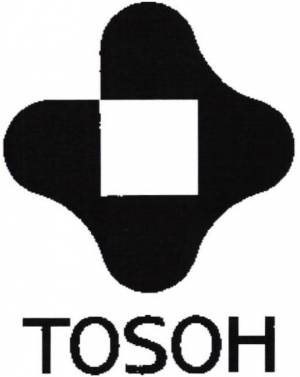 Свидетельство на товарный знак№ 64752Изделия медицинского назначения для лабораторных исследований:, реагенты, наборы реагентов для анализаторов, запасные части, материалы для ремонта и обслуживания анализаторов, принадлежности к анализаторам, калибраторы, контроли к анализаторам, анализаторы биохимические, автоматические01, 05, 09, 10, 21/ 3002120005, 3002120009, 3002150000, 3402909000, 3403990000, 3822000000, 3914000000, 3917390008, 3923309090, 3926909709, 6914900000, 8413810000, 8471900000, 8479899708, 8481807900, 8523495100, 8523519900, 9018319009, 9027200000, 9027500000, 9027905000, 9403208009Tosoh Corparation, адрес: 4560, Kaisei-cho, Shunan, Yamaguchi, 746-8501, JapanКучма Татьяна Петровна, адрес: 220030, г. Минск, а/я 31, тел.: +375 29 645 50 30, +375 29 620 32 30, факс +375 17 390 67 87, e-mail: info@lbs.by30.06.202103.11.2022Срок действия договора страхования по 25.11.202217400062/150819/02-ТЗ-030320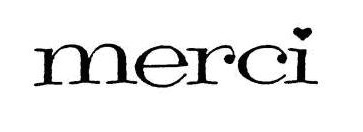 Свидетельство на товарный знак№ 1845Кондитерские изделия 30/ 170490, 180610, 180620, 1806310000, 180632, 180690August Storck KG, адрес: Waldstrasse 27, 13403 Berlin, GermanyКофанов Игорь Тофикович, адрес: 115114, г. Москва, ул. Летниковская, д. 2, стр. 1, 10 этаж , тел./факс: +7 495 232 16 20, e-mail: igor.kofanov@ru.storck.com03.03.202001.03.2022Срок действия договора страхования по 02.03.202217500062/180718/02-ТЗ-020820ALWAYSСвидетельство на товарный знак№ 5625Женские гигиенические прокладки, изделия санитарно-гигиенические впитывающие для взрослых05/ 9619007101The Procter & Gamble Company, адрес: One Procter & Gamble Plaza, Cincinnati, Ohio 45202Перепелица В.Д. - помощник адвоката АБ "ВМП Власова, Михель и Партнеры"; Цыганков С.С. - помощник адвоката АБ "ВМП Власова, Михель и Партнеры", адрес: 220035 г. Минск, пр. Машерова, д.76А, 4 этаж, тел.: +375 17 319 84 96/67; факс: +375 17 319 51 52; e-mail: Veronica.perepelica@vmp.by, Sergei.Tsygankov@vmp.by02.08.202022.07.2022Срок действия договора страхования по 22.07.202217600062/280220/01-ТЗ-130320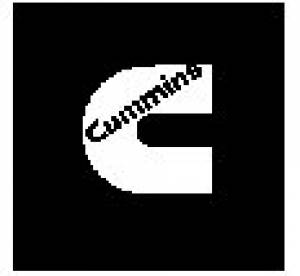 Свидетельство на товарный знак№ 3952Двигатели, за исключением наземных транспортных средств, и части к ним, двигатели для наземных транспортных средств и части к ним07, 12/ 4010310000, 4010320000, 4010330000, 4010340000, 4010350000, 4010360000, 840710000, 840721, 8407290000, 8407310000, 840732, 840733, 840734, 840790, 840810, 840820, 840890, 8409100000, 840991000, 840999000, 8421230000, 8421310000, 8421990008, 848110, 848130, 848140, 848330, 848350, 848360, 850300, 851110000, 851120000, 851130000, 851140000Cummins Inc., адрес: 500 Jackson Street, Columbus, Indiana, USAДунай Дарья Михайловна, адрес: 220028, г. Минск, ул. Козыревская, 15-601, тел. +375 17 370 89 80; +375 29 306 26 53; e-mail:teambelarus@petosevic.com13.03.202019.12.2021Срок действия договора страхования по 19.12.202117700062/310521/01-ТЗ-180621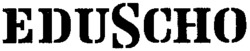 Международная регистрация № 297 193 AКофе молотый, кофе молотый без кофеина, кофе в зернах, кофе растворимый сублимированный, кофе растворимый порошкообразный, кофе растворимый гранулированный, чай черный, чай зеленый30/ 0901210009, 0901220009, 0901210008, 2101110015, 2101110011, 2101110013, 0902300009, 090210000MM Meyer Markenverwaltung & Co, адрес: Antonigasse 4, CH-5620 Bremgarten AG, SwitzerlandРадькович Алина Владимировна , адрес: 220004, г.Минск, ул. Раковская, 16Б-5Н (ИООО "Редль и партнеры"), тел.: +375 17 209 42 84, +375 29 604 43 97, факс: +375 17 209 42 85; e-mail: alina.radkovitch@roedl.com, minsk@roedl.com18.06.202117.06.2023Срок действия договора страхования по 17.06.202317800063/040320/01-ТЗ-130320HOLSETСвидетельство на товарный знак№ 38197Турбины для наземных транспортных средств, турбокомпрессоры для двигателей для наземных транспортных средств, колеса турбин, турбины, турбины гидравлические07, 12/ 841480, 840991000, 840999000Cummins Turbo Technologies Limited, адрес: St. Andrews Road, Huddersfield, West Yorkshire HD1 6RA, United KingdomДунай Дарья Михайловна, адрес: 220028, г. Минск, ул. Козыревская, 15-601, тел. +375 17 370 89 80; +375 29 306 26 53; e-mail:teambelarus@petosevic.com13.03.202019.12.2021Срок действия договора страхования по 19.12.202117900063/180718/02-ТЗ-020820VIZIRСвидетельство на товарный знак№ 5107Средство моющее синтетическое порошкообразное03/ 3402209000The Procter & Gamble Company, адрес: One Procter & Gamble Plaza, Cincinnati, Ohio 45202Перепелица В.Д. - помощник адвоката АБ "ВМП Власова, Михель и Партнеры"; Цыганков С.С. - помощник адвоката АБ "ВМП Власова, Михель и Партнеры", адрес: 220035 г. Минск, пр. Машерова, д.76А, 4 этаж, тел.: +375 17 319 84 96/67; факс: +375 17 319 51 52; e-mail: Veronica.perepelica@vmp.by, Sergei.Tsygankov@vmp.by02.08.202022.07.2022Срок действия договора страхования по 22.07.202218000063/310521/01-ТЗ-060721DONМеждународная регистрация№ 1 147 068Фрикционные накладки, части дисковых тормозов, датчики износа тормозных колодок12/ 6813810009, 8544429007, 8708309109TMD Friction Services GmbH, адрес: Schlebuscher Strasse 99, 51381 Leverkusen, GermanyКапорович Анна Германовна, сотрудник ООО "Эрнст энд Янг Юридические услуги"; Ерохина Инна Александровна, сотрудник ООО "Эрнст энд Янг Юридические услуги", адрес: ул. Клары Цеткин, д.51А, 15 этаж, 220004, г. Минск (ООО "Эрнст энд Янг Юридические услуги"), тел. +375 29 700 30 16, +375 29 700 86 55, e-mail: Anna.Kaporovich@by.ey.com, Inna.Erokhina@by.ey.com06.07.202115.11.2022Срок действия договора страхования по 27.06.202318100064/110621/01-ТЗ-250621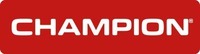 Международная регистрация№ 1 059 799Технические масла и жиры, смазочные материалы, препараты для чистки, полирования, обезжиривания и абразивной обработки, тормозные жидкости, антифризы и жидкости антиобледенительные, готовые01, 03, 04/ 2710198200, 2710198400, 2710198800, 2710199200, 2710199800, 3403990000, 3402130000, 3402190000, 3402202000, 3402209000, 3402901001, 3402909000, 3403191000, 3819000000, 3820000000Wolf Oil Corporation N.V., адрес: Georges Gilliotstraat 52, B-2620 Hemiksem, BelgiumРачковский Валентин Владимирович - патентный поверенный Республики Беларусь, рег. № 104, адрес: 220004, г.Минск, пр-т Победителей, 23/3, офис 409; адрес для переписки: 220050, г. Минск, а/я 455, тел: +375 17 203 97 48, +375 29 755 22 43; факс: +375 17 203 97 67, e-mail: info@intelpro.by, info@belbrandconsult.by25.06.202116.01.2023Срок действия договора страхования по 16.01.202318200064/120320/01-ТЗ-010420DURACELLСвидетельство на товарный знак№ 12530Аккумуляторы никель-металлгидридные, элементы питания первичные литиевые, зарядные устройства, элементы питания первичные марганцево-цинковые с щелочным электролитом, элементы питания щелочные09/ 8507500000, 8506501000, 8504405500, 8506503000, 8506101100, 8506101809Duracell Batteries BVBA, адрес: Nijverheidslaan 7, 3200 Aarschot, BelgiumПерепелица В.Д. - помощник адвоката АБ "ВМП Власова, Михель и Партнеры"; Цыганков С.С. - помощник адвоката АБ "ВМП Власова, Михель и Партнеры", адрес: 220035, г. Минск, пр-т Машерова, 76 А, 4 этаж, тел.: +375 17 319 84 96/67; факс: 375 17 319 51 52; e-mail: Veronica.perepelica@vmp.by, Sergei.Tsygankov@vmp.by01.04.202026.03.2022Срок действия договора страхования по 26.03.202218300065/020916/03-ТЗ-260920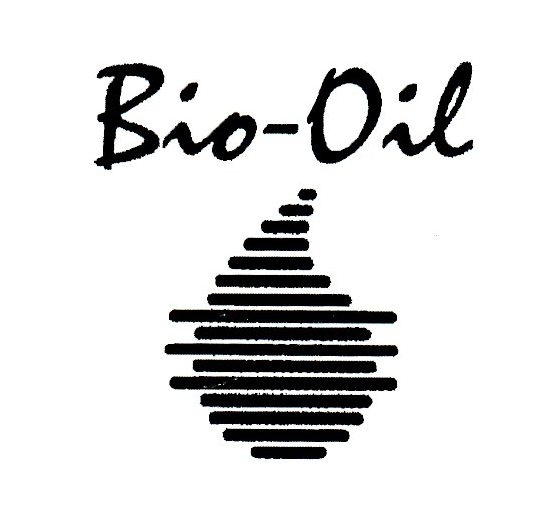 Свидетельство на товарный знак№ 49225Косметические масла, косметические средства для ухода за кожей03/ 3304990000GENEVA LABORATORIES LIMITED, адрес: Palm Grove House, Box 438, Road Town, Tortola, British Virgin IslandsОбщество с дополнительной ответственностью "ЛЕКСПАТЕНТ", адрес: 220005 г. Минск, пр. Независимости, д.56, ком. 302, тел: +375 17 379 23 32, +375 29 637 03 70, +375 29 873 07 30, факс: +375 17 362 86 26, e-mail: office@lexpatent.by; Королёва Светлана Валерьевна - директор; Вашук Галина Васильевна - заместитель директора26.09.202011.10.2021Срок действия договора страхования по 11.10.202118400065/150515/04-ТЗ-150621CELGENEМеждународная регистрация№ 820 013Фармацевтические препараты05/ 300410000, 300420000, 3004310000, 300432000, 300439000, 3004410000, 3004420000, 3004430000, 300449000, 300450000, 3004600000, 300490000Celgene Corporation, адрес: 86 Morris Avenue, Summit, New Jersey 07901, United States of AmericaОбщество с ограниченной ответственностью "ПЕТОШЕВИЧ", адрес: 220028 г. Минск, ул. Козыревская, д.15, ком. 601, тел.: +375 17 370 89 80, +375 29 585 20 21; e-mail: teambelarus@petosevic.com; Куликова Татьяна Алексеевна – директор ООО "ПЕТОШЕВИЧ"; Хиони Анастасия Сергеевна – юрисконсульт ООО "ПЕТОШЕВИЧ"; Хомич Владимир Владимирович – юрисконсульт ООО "ПЕТОШЕВИЧ"; Дунай Дарья Михайловна15.06.202126.02.2023Срок действия договора страхования по 26.02.202318500065/160621/01-ТЗ-250621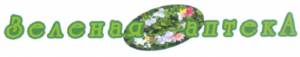 Свидетельство на товарный знак№ 21959Помады гигиенические, жидкое мыло, мыло твердое, антиперспиранты и дезодаранты для ног, дезодоранты для обуви, бальзамы-кондиционеры, бальзамы-маски, гели для душа, шампуни, травяные настои для ванн, биологически активные добавки, средства для снятия макияжа, кремы косметические, маски косметические, масла косметические (для волос, для ванн, массажные), салфетки влажные, средства гигиенические для лица и тела (молочко, скрабы, пенки), пена для ванн, соль для ванн, нить зубная03, 05/ 2106909803, 2106909809, 3304100000, 3304990000, 3305100000, 3305900009, 3306200000, 3307200000, 3307300000, 3307900008, 3401110001, 3401300000Кенгерли Ирина Александровна, адрес: 220006, г. Минск, ул. Надеждинская, 2-2, тел. +375 29 676 78 61, e-mail: kenherli@gmail.com25.06.202121.04.2023Срок действия договора страхования по 21.04.202318600066/020916/03-ТЗ-260920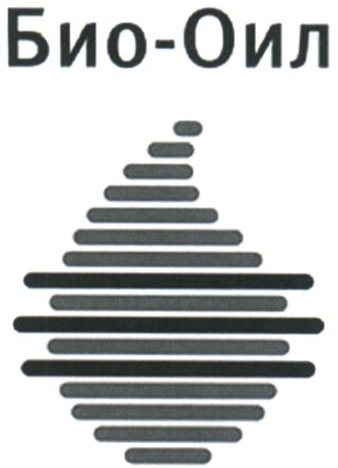 Свидетельство на товарный знак№ 53206Косметические масла, косметические средства для ухода за кожей03/ 3304990000GENEVA LABORATORIES LIMITED, адрес: Palm Grove House, Box 438, Road Town, Tortola, British Virgin IslandsОбщество с дополнительной ответственностью "ЛЕКСПАТЕНТ", адрес: 220005 г. Минск, пр. Независимости, д.56, ком. 302, тел: +375 17 379 23 32, +375 29 637 03 70, +375 29 873 07 30, факс: +375 17 362 86 26, e-mail: office@lexpatent.by; Королёва Светлана Валерьевна - директор; Вашук Галина Васильевна - заместитель директора26.09.202028.06.2022Срок действия договора страхования по 28.06.202218700066/130320/01-ТЗ-010420AUCHENTOSHANСвидетельство на товарный знак№ 63951виски шотландское односолодовое33/ 2208303001Morrison Bowmore Distillers Limited, адрес: Springburn Bond, Carlisle Street, Glasgow G21 1EQПерепелица В.Д. - помощник адвоката Адвокатского бюро «ВМП Власова, Михель и партнеры», адрес: 220035, г.Минск, пр-т Машерова, 76А, 4 этаж, тел.: +375 17 319 84 96/67, факс: +375 17 319 51 52, e-mail: Veronica.perepelica@vmp.by01.04.202026.03.2022Срок действия договора страхования по 26.03.202218800066/150515/04-ТЗ-150621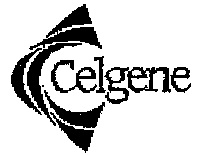 Международная регистрация№ 837 040Фармацевтические препараты05/ 300410000, 300420000, 3004310000, 300432000, 300439000, 3004410000, 3004420000, 3004430000, 300449000, 300450000, 3004600000, 300490000Celgene Corporation, адрес: 86 Morris Avenue, Summit, New Jersey 07901, United States of AmericaОбщество с ограниченной ответственностью "ПЕТОШЕВИЧ", адрес: 220028 г. Минск, ул. Козыревская, д.15, ком. 601, тел.: +375 17 370 89 80, +375 29 585 20 21; e-mail: teambelarus@petosevic.com; Куликова Татьяна Алексеевна – директор ООО "ПЕТОШЕВИЧ"; Хиони Анастасия Сергеевна – юрисконсульт ООО "ПЕТОШЕВИЧ"; Хомич Владимир Владимирович – юрисконсульт ООО "ПЕТОШЕВИЧ"; Дунай Дарья Михайловна15.06.202126.02.2023Срок действия договора страхования по 26.02.202318900066/210621/01-ТЗ-060721HAVANA CLUBСвидетельство на товарный знак№ 8648кубинский ром33/ 2208403100, 2208403900Havana Club Holding S.A., адрес: 5, rue Eugene Ruppert, L-2453Совместное предприятие "ПЕРНО РИКАР МИНСК" общество с ограниченной ответственностью, адрес: 220030 г. Минск, ул. Октябрьская, д.19б, ком. 3, 1-й этаж; 220030, г. Минск, ул. Интернациональная, 20А-65; Бадыль Инесса Владимировна, директор СП "ПЕРНО РИКАР МИНСК" ООО, тел./факс: +375 17 224 11 22 (33/55/99),e-mail: Dmitry.Konoshenko@pernod-ricard.com06.07.202117.12.2021Срок действия договора страхования по 17.12.202119000067/130320/01-ТЗ-010420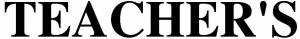 Свидетельство на товарный знак№ 6156виски33/ 2208307100Beam Suntory UK Limited, адрес: 2 Longwalk Road, Stockley Park, Uxbridge, Middlesex, England UB11 1BAПерепелица В.Д. - помощник адвоката Адвокатского бюро «ВМП Власова, Михель и партнеры», адрес: 220035, г.Минск, пр-т Машерова, 76А, 4 этаж, тел.: +375 17 319 84 96/67, факс: +375 17 319 51 52, e-mail: Veronica.perepelica@vmp.by01.04.202026.03.2022Срок действия договора страхования по 26.03.202219100067/210621/01-ТЗ-060721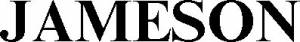 Свидетельство на товарный знак№ 19086Виски 33/ 2208308200Irish Distillers International Limited, адрес: Simmonscourt  House, Simmonscourt Road, Ballsbridge, Dublin 4, IrelandСовместное предприятие "ПЕРНО РИКАР МИНСК" общество с ограниченной ответственностью, адрес: 220030, г. Минск, ул. Октябрьская, д.19б, ком. 3, 1-й этаж, почтовый адрес: 220030, г. Минск, ул. Интернациональная, 20А-65, тел./факс: +375 17 224 11 22, +375 17 224 11 33, +375 17 224 11 55, +375 17 224 11 99, e-mail: Dmitry.Konoshenko@pernod-ricard.com; Бадыль Инесса Владимировна - директор06.07.202126.10.2021Срок действия договора страхования по 30.06.202319200067/260819/01-ТЗ-240919ABSOLUTСвидетельство на товарный знак№ 2539Крепкие спиртные напитки (водка)33/ 2208601100The Absolut Company Aktiebolag, адрес: SE-117 97 Stockholm, SwedenСовместное предприятие "ПЕРНО РИКАР МИНСК" общество с ограниченной ответственностью, адрес: 220030 г.Минск, ул.Октябрьская, д.19, ком.3 (к.б, 1 этаж); почтовый адрес: 220088 г. Минск, ул. Пулихова, д. 45, 1 этаж, тел./факс: +375 17 290 56 65, +375 17 222 27 16, e-mail: Inesa.Badyl@pernod-ricard.com; Бадыль Инесса Владимировна - финансово-административный директор24.09.201916.09.2021Срок действия договора страхования по 16.09.202119300068/130320/01-ТЗ-010420MAKER'S MARKСвидетельство на товарный знак№ 58806виски (бурбон)33/ 2208301100Maker's Mark Distillery, Inc., адрес: 100 Mallard Creek Road, Suite 151, Louisville, KY 40207, USПерепелица В.Д. - помощник адвоката Адвокатского бюро «ВМП Власова, Михель и партнеры», адрес: 220035, г.Минск, пр-т Машерова, 76А, 4 этаж, тел.: +375 17 319 84 96/67, факс: +375 17 319 51 52, e-mail: Veronica.perepelica@vmp.by01.04.202026.03.2022Срок действия договора страхования по 26.03.202219400068/210621/01-ТЗ-060721TEXTARМеждународная регистрация№ 617 595Тормозная жидкость, фрикционные накладки, монтажные комплекты, стальные заклепки для крепления фрикционных накладок к тормозным колодкам барабанных тормозов автотранспорта, датчики износа тормозных колодок, части дисковых тормозов, части барабанных тормозов, датчики аварийных состояний01, 07, 12/ 3819000000, 6813810009, 7318159009, 7318230009, 8544429007, 8708309109, 8708309909, 9029900009TMD Friction Services GmbH, адрес: Schlebuscher Strasse 99, 51381 Leverkusen, GermanyКапорович Анна Германовна, сотрудник ООО "Эрнст энд Янг Юридические услуги"; Ерохина Инна Александровна, сотрудник ООО "Эрнст энд Янг Юридические услуги", адрес: ул. Клары Цеткин, д.51А, 15 этаж, 220004, г. Минск (ООО "Эрнст энд Янг Юридические услуги"), тел. +375 29 700 30 16, +375 29 700 86 55, e-mail: Anna.Kaporovich@by.ey.com, Inna.Erokhina@by.ey.com06.07.202127.06.2023Срок действия договора страхования по 27.06.202319500068/260819/01-ТЗ-240919MALIBUСвидетельство на товарный знак№ 4455Алкогольные напитки (ликер)33/ 2208701000The Absolut Company Aktiebolag, адрес: SE-117 97 Stockholm, SwedenСовместное предприятие "ПЕРНО РИКАР МИНСК" общество с ограниченной ответственностью, адрес: 220030 г.Минск, ул.Октябрьская, 19, ком.3 (к.б, 1 этаж); почтовый адрес: 220088 г. Минск, ул. Пулихова, д. 45, 1 этаж, тел./факс: +375 17 290 56 65, +375 17 222 27 16; e-mail: Inesa.Badyl@pernod-ricard.com; Бадыль Инесса Владимировна - финансово-административный директор24.09.201916.09.2021Срок действия договора страхования по 16.09.202119600069/130320/01-ТЗ-010420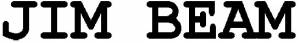 Свидетельство на товарный знак№ 3693виски, ликер33/ 2208301100, 2208308200, 2208701000Jim Beam Brands Co., адрес: Merchandise Mart, 222 W. Merchandise Mart Plaza, Suite 1600, Chicago, IL 60654, USПерепелица В.Д. - помощник адвоката Адвокатского бюро «ВМП Власова, Михель и партнеры», адрес: 220035, г.Минск, пр-т Машерова, 76А, 4 этаж, тел.: +375 17 319 84 96/67, факс: +375 17 319 51 52, e-mail: Veronica.perepelica@vmp.by01.04.202026.03.2022Срок действия договора страхования по 26.03.202219700069/210621/01-ТЗ-060721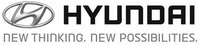 Международная регистрация№ 1 068 746Двигатели автомобилей, бамперы автомобилей, стекла ветровые, стеклоочистители для ветровых стекол, кресла автомобильные, колеса для автомобилей, верх откидной/капоты для автомобилей, подушки безопасности (средства безопасности для автомобилей), ремни безопасности для автомобилей, гудки сигнальные для автомобилей, зеркала заднего вида для автомобилей, двери для автомобилей, кузова для автомобилей, чехлы для сидений автомобилей, трансмиссии для наземных транспортных средств, подшипники для наземных транспортных средств, резиновые ремни трансмиссии для наземных транспортных средств, топливные баки для автомобилей, муфты сцепления для наземных транспортных средств12/ 8407349908, 870810, 700711, 700721, 4016930005, 4016995709, 8512909009, 9603500009, 9401200009, 9401800001, 940190, 870870, 8708299009, 8708959909, 8708219009, 851230, 7009100009, 6304910000, 848310, 870840, 870850, 8481201009, 848210, 848220000, 848230000, 848240000, 848250000, 848280000, 848291, 8482990000, 4010310000, 4010320000, 4010330000, 4010340000, 4010350000, 4010360000, 4010390000, 420500, 8708999709, 8708409909, 8708509909, 848360Hyundai Motor Company, адрес: 12, Heolleung-ro, Seocho-gu, Seoul, 06797, KoreaОбщество с ограниченной ответственностью «Мобис Партс СНГ», адрес: Пресненская наб., д.6, стр. 2, 123112 г. Москва, Российская Федерация (ООО «Мобис Партс СНГ»); Токаренко Александр Борисович, тел.: +7 495 775 46 52; факс: +7 495 775 46 51; e-mail: ipp@mpcis.ru06.07.202109.02.2022Срок действия договора страхования по 09.02.202219800069/270819/01-ТЗ-010919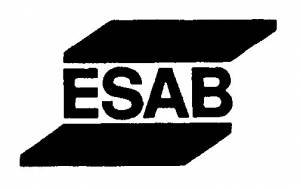 Свидетельство на товарный знак№ 2370Расходуемые электроды, проволка для сварки, металлическая проволка и лента, сварочные элетроды, сварочные аппараты, машины и части к ним06, 07, 09/ 3810100000, 6903901000, 7217103900, 7217304100, 7220202100, 7220204100, 7222118109, 7222202100, 7222203100, 7223001909, 7228209100, 7228209900, 7228306900, 7228506900, 7229200000, 7229909000, 7326909807, 7505120009, 7604291009, 7605290009, 8101991000, 8101999000, 8311100001, 8311100009, 8311200000, 8311900000, 8515310000, 8515900000, 8541100009, 8542319010ESAB Aktiebolag, адрес: BOX 8004, 402 77 Goteborg, SwedenЛяпко Александр Олегович, адрес: 220030, г. Минск, ул. Энгельса, д. 34а, каб. 202б, тел.: +375 17 367 60 49, факс:+375 17 367 60 5001.09.201931.08.2021Срок действия договора страхования по 12.09.202119900070/021116/03-ТЗ-301120БЛССвидетельство на товарный знак № 48987Блоки электронные09/ 850440Общество с ограниченной ответственностью "Институт горной электротехники и автоматизации", адрес: 223712 Минская обл.,Солигорский р-н, Чижевичский с/с,ш. Метявичское, д.5, корп.3, пом. 2, тел./факс: +375 (174) 21 06 17, e-mail:info@igea.by30.11.202029.11.2021Срок действия договора страхования по 29.11.202120000070/160320/01-ТЗ-270320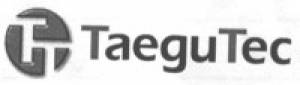 Свидетельство на товарный знак№ 36020Части и детали станков для металлообработки07/ 731815, 731816, 820900, 820780, 732690, 8204110000, 8204120000, 820740, 846610, 732020, 820790, 820760, 820750, 820770, 731822000, 392690TaeguTec Ltd., адрес: 1040 Gachang-ro, Gachang-myeon, Dalseong-gun, Daegu, 42936 South KoreaОбщество с дополнительной ответственностью "ЛЕКСПАТЕНТ", адрес: 220005 г. Минск, пр. Независимости, д.56, ком. 302, тел.+375 17 379 23 32, +375 29 637 03 70, +375 29 873 07 30; факс: ++375 17 362 86 26, e-mail: office@lexpatent.by; Королева Светлана Валерьевна - директор ; Вашук Галина Васильевна - заместитель директора 27.03.202026.03.2022Срок действия договора страхования по 26.03.202220100070/210621/01-ТЗ-120721KroneМеждународная регистрация№ 911 460Запасные части для сельскохозяйственной техники и транспортных средств (из пластмассы): баки топливные, заглушки, защиты, защиты вала карданного, кнопки, кнопки соленоида, кожухи защитные, кольца уплотнительные, корпусы, кронштейны, крышки бака, крышки уплотнительные, окна смотровые, планки направляющие, полосы отвала, рассеиватели фары, , резервуары масляные, ролики, ролики иглы, сапуны, уплотнения валов, форсунки, запасные части и расходные материалы к сельскохозяйственной технике (валкователям роторным навесным и прицепным, пресс-подборщикам рулонным, тюковым крупнопакующим пресс-подборщикам,, пресс-грануляторам пеллет, самоходным кормоуборочным комбайнам, приставкам к кормоуборочным комбайнам, прицепам сельскохозяйственным самозагружающимся и для транспортировки измельченной массы, тележкам для тюковых пресс-подборщиков, обмотчикам рулонов/тюков навесным), а именно: пластины, листы, полосы или ленты, прутки и профили фасонные из вулканизированной резины, кроме твердой резины, пластины, листы и полосы или ленты из пористой резины, пластины, листы и полосы или ленты из непористой резины, запасные части для сельскохозяйственной техники и транспортных средств (из вулканизированной резины): патрубки, шланги, шланги высокого давления, шланги гидравлические, шланги РВД, запасные части для сельскохозяйственной техники (из вулканизированной резины): ленты транспортерные, ремни, ремни клиновые, ремни поликлиновые, ремни приводные, транспортеры, транспортеры донные, лент, запасные части для сельскохозяйственной техники и транспортных средств (из вулканизованной резины): шины, камеры, запасные части для сельскохозяйственной техники и транспортных средств (из вулканизованной резины): кольца уплотнительные, сальники, прокладки клапанной крышки, О-кольца, амортизаторы, , амортизаторы резиновые, вальцы резиновые, гофры защитные, демпферы, заглушки, кожухи гофрированные, кожухи защитные, колесики уплотнительные, кольца, кольца квадратного сечения,, комплекты колец уплотнительных, наборы колец уплотнительных, мембраны, наборы уплотнителей, накладки, патрубки, планки, пластины уплотнительные, прокладки, сильфоны, фиксаторы, шайбы уплотнительные, запасные части для сельскохозяйственной техники (из древесины прессованной): шестерни, затворы, подшипники и другие части машин, пропеллеров, изоляторов и других электрических изделий, запасные части и расходные материалы к сельскохозяйственной технике (валкователям роторным навесным и прицепным, пресс-подборщикам рулонным, тюковым крупнопакующим пресс-подборщикам,, пресс-грануляторам пеллет, самоходным кормоуборочным комбайнам, приставкам к кормоуборочным комбайнам, прицепам сельскохозяйственным самозагружающимся и для транспортировки измельченной массы, тележкам для тюковых пресс-подборщиков, обмотчикам рулонов/тюков навесным), из бумажной массы, а именно: блоки, плиты и пластины фильтровальные,, фильтровальные блоки для использования в фильтрах для очистки жидкостей, из бумаги и картона, а именно: изделия из бумажной массы, литые или прессованные, запасные части для сельскохозяйственной техники и транспортных средств (из асбестового волокна обработанного): прокладки , запасные части для сельскохозяйственной техники и транспортных средств (из фрикционного материала): диски фрикционные, ленты тормозные, запасные части для сельскохозяйственной техники (из плавленного базальта): ленты ленточных конвейеров, запасные части для сельскохозяйственной техники и транспортных средств (керамические): увлажнители для радиаторов, запасные части для сельскохозяйственной техники и транспортных средств (из асбестового волокна обработанного): прокладки , запасные части для сельскохозяйственной техники и транспортных средств (из упрочненного стекла): стекла, стекла двери, стекла левые, правые, лобовые в сборе, зеркала заднего вида, запасные части для сельскохозяйственной техники и транспортных средств (из черного металла): колена, штуцеры, масленки, муфты, насадки соединительные, ниппели, переходники, пресс-масленки, соединения, соединения резьбовые, соединители гидравлические, фитинги, форсунки, штуцеры, штуцеры ввертные, штуцеры соединительные, штуцеры Т-образные, штуцеры угловые, комплекты переходников, тросы, тросы боуденовские, цепи роликовые, цепи, цепи транспортеров, звенья цепи, звенья соединительные, звенья переходные, рым-болты, регуляторы, болты, болты с цилиндрической головкой, болты шестигранные,, болты с потайной головкой, болты для ножа, болты с круглой головкой, болты с плоской головкой, болты с полукруглой головкой, болты Т-образные, болты установочные, винты регулировочные, винты с кольцом, винты с потайной головкой, винты фиксирующие, шпиндели, гайки, гайки стопорные, гайки шестигранные, гайки накидные, гайки шлицевые, контргайки, валы полые, кольца врезные, кольца резьбовые,, наконечники шарнира, оси, пальцы, стержни резьбовые, тяги, тяги иглы, тяги резьбовые, тяги соединительные, тяги стабилизатора, тяги управления натяжителем, шатуны, шпильки, шпиндели, штифты, кольца зажимные, кольца пружинные, кольца распортные, кольца стопорные, кольца упорные, шайбы, шайбы дроссельные, шайбы защитные, шайбы направляющие, шайбы опорные, шайбы пригоночные, шайбы регулировочные, шайбы уплотнительные, шплинты, ремкомплекты шплинтов, шкворни пружинные, шпонки, шпонки призматические, валы полые, втулки,, втулки: зажимные, нажимные, направляющие, опорные, подшипниковые, профильные, распорные, с буртиком, соединительные, зажимы, колодки распорные, оси, пальцы, ролики, рукоятки, ступицы, трубы профильные, тяги, хомуты, цапфы, шкворни, штифты, рессоры листовые, пружины: витые, нажимные, сжатия, натяжения, растяжения, дисковые, держатели, заглушки, зажимы, замки, защелки, защиты, кожухи, колпаки, крышки, кулачки, накладки, планки, пластины, прижимы, прокладки, рычаги, скобы, скрепки, стопоры, фиксаторы, хомуты, чистики, щитки, эксцентрики, балансиры, вилки, держатели,, заглушки, задвижки, заслонки, кронштейны, опоры, рычаги, скобы, стойки, уголки, упоры, фиксаторы, фланцы, запасные части для сельскохозяйственной техники и транспортных средств, из медных сплавов: ремкомплекты, гильзы, инструмент для обслуживания сельскохозяйственной техники и транспортных средств: ключи, ключи гаечные, ключи гаечные рожковые, запасные части для сельскохозяйственной техники - ножи, используемые в сельскохозяйственных машинах: ножи, ножи левые, правые, гребенки противорежущие, комплекты ножей, ножи ступенчатые, пластины противорежущие, сегмент чистильщика левый, сегмент чистильщика правый, запасные части для сельскохозяйственной техники и транспортных средств (трубы, трубки из недрагоценного металла): топливопроводы, трубки гидравлические, запасные части для сельскохозяйственной техники и транспортных средств (двигатели поршневые с воспламенением от сжатия - дизели): двигатели, двигатели в сборе, запасные части для сельскохозяйственной техники и транспортных средств (детали для двигателей, используемых в сельскохозяйственных и транспортных средствах): гильза, поршень, шатун, поршневые кольца, , форсунки, головки блока цилиндров, картеры, клапаны, толкатели клапанов, блоки цилиндров, запасные части для сельскохозяйственной техники и транспортных средств (двигатели и силовые установки прочие, гидравлические, пневматические): цилиндры гидравлические, гидроцилиндры, амортизаторы гидравлические, гидромоторы, двигатели колес левые, правые, амортизаторы газовые, пневмоамортизаторы, запасные части для сельскохозяйственной техники и транспортных средств: насосы топливные, насосы-дозаторы, насосы масляные, насосы консерванта, электронасосы консистентной смазки,, насосы гидравлические, колеса рабочие (для насосов), запасные части для сельскохозяйственной техники: компрессоры, компрессоры кондиционера, вентиляторы, корпуса вентиляторов, роторы вентиляторов, лопасти (крыльчатки) вентиляторов, запасные части для сельскохозяйственной техники и транспортных средств: испарители воздушные, фильтры топливные, фильтры воздушные, фильтры масляные, элементы фильтрующие, корпуса фильтров , маслоотделители, сапуны, лебедки, транспортеры ленточные, транспортеры прочие, части транспортеров, сельскохозяйственная техника: задненавесные косилки, комбинации-косилки-плющилки, косилки, косилки-плющилки, навесные комбинации-косилки-плющилки, фронтальные косилки-плющилки,, валкователи, ворошители, ворошители-вспушиватели, прицепные валкователи, роторные ворошители, пресс-подборщики, пресс-подборщики рулонные, крупнопакующие, комбайны кормоуборочные,, кукурузные жатки, приставки сплошного среза, приставки прямого среза, подборщики, запасные части для сельскохозяйственной техники: роторы, зубья, зубья пружинные, тарелки косилки, днища барабана, аппараты питающие, балансиры, балки, барабаны, барабаны косилочные, измельчающие,, битеры, брусы косилочные, вальцы, граблины, гребенки, держатели ножей, дорожки беговые, желоба, звенья, иглы узловязателя, каналы для травы, коллекторы, комплекты дооборудования,, комплекты дооснащения, консоли, коромысла, корпуса, кронштейны, крышки, крюки, лопасти, лопатки, навески, направляющие, опоры, основания, оси, пластины, подборщики, полозки, рамы, рамки, ригели, решета, роторы, рычаги, сегменты, секции, станины, стенки,  стойки, тарелки, транспортеры, трубы, тяги, удлинители, узловязатели, фланцы, чистики, шатуны, шахты, шнеки, штуцеры, щупы, язычки, приспособления для обслуживания сельскохозяйственной техники:  устройства для заточки ножей, пистолеты продувочные, запасные части для сельскохозяйственной техники и транспортных средств: гидроаккумуляторы, сапуны, клапаны (давления, ограничительные,  перепускные, распределительные, регулирововчные), , блоки клапанов, распределительные, гидрораспределители, клапаны обратные, выпускные, ограничения давления, распределители смазки, краны: запорные, тормозные, шариковые, шаровые, шарикоподшипники, подшипники шариковые, подшипники скольжения, ролики, подшипники: роликовые, конические, роликовые конические, роликоподшипники сферические, обмотчики рулонов/тюков навесные, валы (входные, карданные, полые, для крепления зубьев, приводные, промежуточные, редуктора, с шестерней, соединительные, шлицевые, валы-шестерни, карданы сдвоенные, комплекты валов полых,, кривошипы), подшипники фланцевые, вкладыши, головки шарниров, кольца скольжения, комплекты модулей для переоборудования, корпуса подшипников, подшипники скольжения, ступицы, фиксаторы подшипника, , фланцы подшипника), самоходные косилки-плющилки, косилки задненавесные, фронтальные и прицепные, ворошители-вспушиватели навесные и прицепные, валкователи роторные навесные и прицепные, пресс-подборщики рулонные, тюковые крупнопакующие пресс-подборщики, пресс-грануляторы пеллет, самоходные кормоуборочные комбайны, приставки к кормоуборочным комбайнам, валы (промежуточные, редуктора, с цапфой, узловязателя, шлицевые, валы-шестерни, венцы, вилки, диски, звездочки, колеса зубчатые, корпуса редукторов, крестовины),, муфты (гидравлические, зажимные, зубчатые, кулачковые, обгонные, предохранительные, промежуточные, соединительные, сцепные, фрикционные, храповые), пары конические, передачи главные и червячные, переходники, редукторы, ролики, ступицы, трубы профильные (как части валов карданных), цапфы, шарниры, шестерни, шкивы, наборы уплотнений, электродвигатели, сервоэлектродвигатели, сервоэлектромоторы, двигатели редуктора, мотор-редукторы, стартеры, генераторы, щетки стеклоочистителя, запасные части для сельскохозяйственной техники и транспортных средств (кузовные элементы и элементы иных систем сельскохозяйственных машин и транспортных средств): балки, боковые стенки, глушители, диски колесные, диски тормозные, защиты боковые и передние, колеса, колодки тормозные, комплекты тормозных колодок, консоли колес, кронштейны, крышки, петли сцепные, радиаторы, решетки, рычаги, серьги тяги, ступицы, суппорты тормозные, трубы выхлопные, тяги рулевые, скольжения и телескопические, хвостовики, щитки, прицепы сельскохозяйственные самозагружающиеся и для транспортировки измельченной массы, тележки для тюковых пресс-подборщиков07, 12/ 3926909200, 3926909709, 4008110000, 4008219000, 4009110000, 4009210000, 4009220009, 4009410000, 4009420000, 4010120000, 4010190000, 4010390000, 4011700000, 4013900000, 4016930005, 4016999109, 4016999708, 4413000000, 4812000000, 482370, 681299, 6813200009, 6813890009, 6914900000, 7007111009, 7009100009, 7307929000, 7307991000, 7307998009, 7312102009, 7312106909, 7312108108, 7312109809, 7315119000, 7315900000, 7318130000, 7318159009, 7318165000, 7318169109, 7318169900, 7318190009, 7318210009, 7318220009, 7318240009, 7318290009, 7320109000, 7320208508, 7320903000, 7320909008, 7326909409, 7326909807, 7412200000, 8204110000, 8205598099, 8205909000, 8208400000, 8307100009, 8408906700, 8409990009, 8412218008, 8412298109, 8412310009, 8413302008, 8413504000, 8413506100, 8413506900, 8413508000, 8413603100, 8413603900, 8413703500, 8413810000, 8413910008, 8414302005, 8414598000, 8414802200, 8414900000, 8415200009, 8415900009, 8421230000, 8421290009, 8421392009, 8421990008, 8425310000, 8428330000, 8431390000, 8433205000, 8433300000, 8433400001, 8433591109, 8433598509, 8433900000, 8460390000, 8467190000, 8479899708, 8481100500, 8481101908, 8481201009, 8481309108, 8481309908, 8481401000, 8481805990, 8481807900, 8481808199, 8482109008, 8482200009, 8482300009, 8482500009, 842240000, 8483109500, 8483102909, 8483200000, 8483303209, 8483303809, 8483308007, 843311, 843351000, 8483608000, 8483908909, 8483402900, 8483908100, 8483402500, 8483402308, 8483508000, 8483502000, 8484900000, 8501109900, 8501310000, 8511400008, 8511500008, 8708299009, 8708309109, 8708309909, 8708503509, 8708509109, 8708509909, 8708709909, 8708913509, 8708923509, 8708949909, 8708999309, 8708999709, 8716200000, 9603500009Bernard Krone Holding SE & Co. KG, адрес: Heinrich-Krone-Str. 10, D-48480 Spelle, GermanyВиноградов Сергей Геннадьевич - патентный поверенный Республики Беларусь, рег. № 24; Венско Алина Никодимовна - патентный поверенный Республики Беларусь, рег. № 66; Бобкова Наталья Сергеевна - патентный поверенный Республики Беларусь, рег. № 94; Цветкова Екатерина Евгеньевна - адвокат, адрес: 220040,г. Минск, 2-й переулок Можайского, 34, тел./факс: +375 17 237 30 75, +375 17 237 90 90, +375 29 366 39 53, e-mail: info@e-pag.com12.07.202104.07.2023Срок действия договора страхования по 04.07.202320200070/300819/01-ТЗ-130919IDHIFAМеждународная регистрация№ 1 302 317Фармацевтические препараты05/ 300410000, 300420000, 3004310000, 300432000, 300439000, 3004410000, 3004420000, 3004430000, 300449000, 300450000, 3004600000, 300490000Celgene Corporation, адрес: 86 Morris Avenue, Summit, NJ 07901, United States of AmericaОбщество с ограниченной ответственностью "ПЕТОШЕВИЧ", адрес: 220028 г. Минск, ул. Козыревская, д.15, ком. 601, тел.: +375 17 370 89 80, +375 29 306 26 53; e-mail: teambelarus@petosevic.com; Куликова Татьяна Алексеевна – директор ООО "ПЕТОШЕВИЧ"; Хиони Анастасия Сергеевна – юрисконсульт ООО "ПЕТОШЕВИЧ"; Хомич Владимир Владимирович – юрисконсульт ООО "ПЕТОШЕВИЧ"; Дунай Дарья Михайловна13.09.201912.09.2021Срок действия договора страхования по 12.09.202120300071/050919/01-ТЗ-071019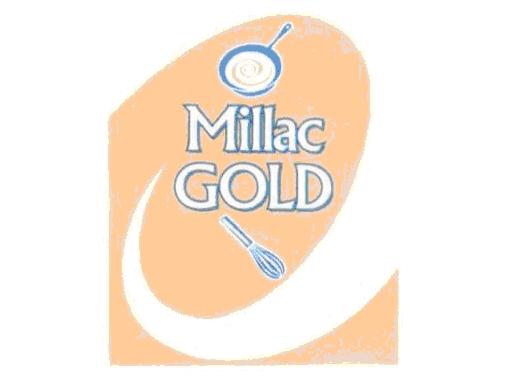 Свидетельство на товарный знак № 50095Сливки (молочный продукт), сливки растительные, сливки взбитые, крем сливочный29/ 1901909900Общество с ограниченной ответственностью "Фострейд", адрес: 220037 г. Минск, пер. Твердый 1-Й, д.7б, ком. 1, тел./факс: +375 17 294 05 25 (28), +375 17 285 23 23, e-mail: law@forcetrade.by07.10.201904.10.2021Срок действия договора страхования по 04.10.202120400071/180320/01-ТЗ-010420MONOSEMСвидетельство на товарный знак№ 64303Трос металлический; проволока металлическая; заклепка металлическая, скоба металлическая, пружина металлическая, зажим металлический; болт металлический; шланг металлический, хомут металлический, муфта металлическая, бункер металлический, рессора, пружина, пружина винтовая, цепь роликовая, часть машин сельскохозяйственных; часть для катков, шина пневматическая резиновая, покрышка пневматическая резиновая, корпус подшипника, муфта, зубчатая передача, винтовая передача, коробка передач, часть корпусов подшипников, часть элементов передач; термостат электронный, устройство для автоматического регулирования или управления, нож для сельскохозяйственных машин, режущее лезвие для сельскохозяйственных машин, подшипник шариковый, подшипник роликовый, резиновая камера, бесконечный приводной ремень трапецеидального поперечного сечения, бесконечный зубчатый приводной ремень, ремень приводной, бельтинг приводной, резина, резиновая прокладка колеса из нержавейки; резиновая прокладка, резиновое кольцо; резиновый обод, плоское давление, вал трансмиссионный, кривошип, шланг/трубка из вулканизированной резины с фитингом/без фитинга, армированная труба/трубка из вулканизированной резины с фитингом/без фитинга; армированный шланг из вулканизированной резины с фитингом/без фитинга, армированная текстильным материалом труба из вулканизированной резины с фитингом/без фитинга; армированный текстильным материалом шланг из вулканизированной резины с фитингом/без фитинга, маховик, шкив, полиэтиленовая труба/трубка, полиэтиленовый шланг, полиэтиленовый фитинг, полипропиленовая труба/трубка, полипропиленовый шланг; полипропиленовый фитинг, сеялка, сажалка, рассадопосадочная машина, сеялка точного высева с центральным приводом6, 7, 9, 12, 17/ 732690, 732010, 732020, 732090, 731511, 8432900000, 4011700000, 8483200000, 848360, 848340, 8483902009, 8483908100, 9032890000, 8208400000, 848210, 8482500009, 4013900000, 4010310000, 4010320000, 4010330000, 4010340000, 4010350000, 4010360000, 4010390000, 4016999109, 4016999708, 4016930005, 8483102509, 8483109500, 4009110000, 4009120009, 4009210000, 4009220009, 4009310000, 4009320000, 4009410000, 4009420000, 8483502000, 391721, 391722, 843231, 8432391100, 8432391900, 8432399000, 9032102000, 4016100009RIBOULEAU MONOSEM, адрес: 12, rue Edmond Ribouleau 79240 Largeasse FranceБеляев Сергей Борисович - патентный поверенный Республики Беларусь № 108; Домбровская-Беляева Дарья Сергеевна - патентный поверенный Республики Беларусь № 121, адрес: 220030, г. Минск, пл. Свободы 23, офис 55, тел.: + 375 17 323 05 30, факс: + 375 17 323 17 9001.04.202015.11.2021Срок действия договора страхования по 15.04.202220500071/210621/01-ТЗ-120721MerciМеждународная регистрация№ 320 574Шоколад с начинкой30/ 1806310000August Storck KG, адрес: Waldstrasse 27, D-13403, Berlin, GermanyКофанов Игорь Тофикович, адрес: 115114, г. Москва, ул. Летниковская, д. 2, стр. 1, 10 этаж, тел./факс: +7 495 232 16 20, e-mail: igor.kofanov@ru.storck.com12.07.202129.11.2022Срок действия договора страхования по 21.07.202320600072/180320/01-ТЗ-010420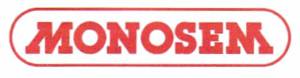 Свидетельство на товарный знак№ 64304Трос металлический; проволока металлическая; заклепка металлическая, скоба металлическая, пружина металлическая, зажим металлический; болт металлический; шланг металлический, хомут металлический, муфта металлическая, бункер металлический, рессора, пружина, пружина винтовая, цепь роликовая, часть машин сельскохозяйственных; часть для катков, шина пневматическая резиновая, покрышка пневматическая резиновая, корпус подшипника, муфта, зубчатая передача, винтовая передача, коробка передач, часть корпусов подшипников, часть элементов передач; термостат электронный, устройство для автоматического регулирования или управления, нож для сельскохозяйственных машин, режущее лезвие для сельскохозяйственных машин, подшипник шариковый, подшипник роликовый, резиновая камера, бесконечный приводной ремень трапецеидального поперечного сечения, бесконечный зубчатый приводной ремень, ремень приводной, бельтинг приводной, резина, резиновая прокладка колеса из нержавейки; резиновая прокладка, резиновое кольцо; резиновый обод, плоское давление, вал трансмиссионный, кривошип, шланг/трубка из вулканизированной резины с фитингом/без фитинга, армированная труба/трубка из вулканизированной резины с фитингом/без фитинга; армированный шланг из вулканизированной резины с фитингом/без фитинга, армированная текстильным материалом труба из вулканизированной резины с фитингом/без фитинга; армированный текстильным материалом шланг из вулканизированной резины с фитингом/без фитинга, маховик, шкив, полиэтиленовая труба/трубка, полиэтиленовый шланг, полиэтиленовый фитинг, полипропиленовая труба/трубка, полипропиленовый шланг; полипропиленовый фитинг, сеялка, сажалка, рассадопосадочная машина, сеялка точного высева с центральным приводом6, 7, 9, 12, 17/ 732690, 732010, 732020, 732090, 731511, 8432900000, 4011700000, 8483200000, 848360, 848340, 8483902009, 8483908100, 9032890000, 8208400000, 848210, 8482500009, 4013900000, 4010310000, 4010320000, 4010330000, 4010340000, 4010350000, 4010360000, 4010390000, 4016999109, 4016999708, 4016930005, 8483102509, 8483109500, 4009110000, 4009120009, 4009210000, 4009220009, 4009310000, 4009320000, 4009410000, 4009420000, 8483502000, 391721, 391722, 843231, 8432391100, 8432391900, 8432399000, 9032102000, 4016100009RIBOULEAU MONOSEM, адрес: 12, rue Edmond Ribouleau 79240 Largeasse FranceБеляев Сергей Борисович - патентный поверенный Республики Беларусь № 108; Домбровская-Беляева Дарья Сергеевна - патентный поверенный Республики Беларусь № 121, адрес: 220030, г. Минск, пл. Свободы 23, офис 55, тел.: + 375 17 323 05 30, факс: + 375 17 323 17 9001.04.202015.11.2021Срок действия договора страхования по 15.04.202220700072/210621/01-ТЗ-120721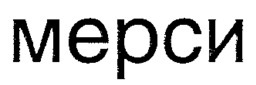 Международная регистрация№ 648 133Шоколад с начинкой30/ 1806901900August Storck KG, адрес: Waldstrasse 27, D-13403, Berlin, GermanyКофанов Игорь Тофикович, адрес: 115114, г. Москва, ул. Летниковская, д. 2, стр. 1, 10 этаж, тел./факс: +7 495 232 16 20, e-mail: igor.kofanov@ru.storck.com12.07.202129.11.2022Срок действия договора страхования по 21.07.202320800073/150515/04-ТЗ-150621POMALYSTМеждународная регистрация№ 1 135 445Фармацевтические препараты 05/ 300410000, 300420000, 3004310000, 300432000, 300439000, 3004410000, 3004420000, 3004430000, 300449000, 300450000, 3004600000, 300490000Celgene Corporation, адрес: 86 Morris Avenue, Summit, New Jersey 07901, United States of AmericaОбщество с ограниченной ответственностью "ПЕТОШЕВИЧ", адрес: 220028 г. Минск, ул. Козыревская, д.15, ком. 601, тел.: +375 17 370 89 80, +375 29 585 20 21; e-mail: teambelarus@petosevic.com; Куликова Татьяна Алексеевна – директор ООО "ПЕТОШЕВИЧ"; Хиони Анастасия Сергеевна – юрисконсульт ООО "ПЕТОШЕВИЧ"; Хомич Владимир Владимирович – юрисконсульт ООО "ПЕТОШЕВИЧ"; Дунай Дарья Михайловна15.06.202114.09.2022Срок действия договора страхования по 26.02.202320900073/200320/02-ТЗ-120421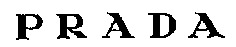 Международная регистрация№ 650 695Эфирные масла, духи и туалетная вода, дезодоранты и антиперспиранты для личного пользования, очки, оправы для очков и их части, линзы контактные, линзы для очков, ювелирные изделия, украшения, сумки, чемоданы, бумажники, портмоне, кошельки, держатели для документов, сундуки (багаж), портфели, изделия из натуральной и искусственной кожи, а именно ремни и ремешки, одежда, в том числе платья кожаные, рубашки, блузки, юбки, костюмы женские, жакеты, брюки, шорты, изделия спортивные трикотажные, трикотаж, пижамы, носки, майки, корсажи, пояса для подвязок, трусы, комбинации, шляпы, платки шейные, галстуки, плащи непромокаемые, пальто, манто, костюмы купальные, комбинезоны спортивные, анораки, штаны лыжные, пояса, меха (одежда), шарфы, перчатки (одежда), халаты, обувь, в том числе туфли комнатные, обувь спортивная, сапоги03, 09, 14, 18, 25/ 330112, 330113, 330119, 330124, 330125, 330129, 3301300000, 330190, 330300, 3307200000, 900410, 900490, 9003110000, 900319000, 900390000, 3926909709, 9001300000, 900140, 900150, 7113110000, 7113190000, 7113200000, 7116100000, 711620, 7117110000, 7117190000, 7117900000, 420211, 420212, 420219, 4202210000, 420222, 4202290000, 4202310000, 420232, 4202390000, 420291, 420292, 4202990000, 4602110000, 4602120000, 460219, 4205009000, 911390000, 3926200000, 420310000, 4203210000, 420329, 4203300000, 4203400000, 430310, 4303900000, 4304000000, 610120, 610130, 610190, 610210, 610220, 610230, 610290, 610310, 6103220000, 6103230000, 610329000, 6103310000, 6103320000, 6103330000, 6103390000, 6103410000, 610342000, 610343000, 610349000, 6104130000, 610419, 6104220000, 6104230000, 610429, 6104310000, 6104320000, 6104330000, 6104390000, 6104410000, 6104420000, 6104430000, 6104440000, 6104490000, 6104510000, 6104520000, 6104530000, 6104590000, 610461000, 6104620000, 6104630000, 610469000, 6105100000, 610520, 610590, 6106100000, 6106200000, 610690, 6107110000, 6107120000, 6107190000, 6107210000, 6107220000, 6107290000, 6107910000, 6107990000, 6108110000, 6108190000, 6108210000, 6108220000, 6108290000, 6108310000, 6108320000, 6108390000, 6108910000, 6108920000, 6108990000, 6109100000, 610990, 611011, 611012, 611019, 611020, 611030, 611090, 611120, 611130, 611190, 6112110000, 6112120000, 6112190000, 6112200000, 611231, 611239, 611241, 611249, 611300, 6114200000, 6114300000, 6114900000, 611510, 6115210000, 6115220000, 6115290000, 611530, 6115940000, 6115950000, 611596, 611610, 6116910000, 6116920000, 6116930000, 6116990000, 6117100000, 611780100, 611780800, 6117900000, 6201110000, 620112, 620113, 6201190000, 6201910000, 6201920000, 6201930000, 6201990000, 6202110000, 620212, 620213, 6202190000, 6202910000, 6202920000, 6202930000, 6202990000, 6203110000, 6203120000, 620319, 620322, 620323, 620329, 6203310000, 620332, 620333, 620339, 620341, 620342, 620343, 620349, 6204110000, 6204120000, 6204130000, 620419, 6204210000, 620422, 620423, 620429, 6204310000, 620432, 620433, 620439, 6204410000, 6204420000, 6204430000, 6204440000, 620449, 6204510000, 6204520000, 6204530000, 620459, 620461, 620462, 620463, 620469, 6205200000, 6205300000, 620590, 6206100000, 6206200000, 6206300000, 6206400000, 620690, 6207110000, 6207190000, 6207210000, 6207220000, 6207290000, 6207910000, 620799, 6208110000, 620819000, 6208210000, 6208220000, 6208290000, 6208910000, 6208920000, 6208990000, 6209200000, 6209300000, 620990, 621010, 6210200000, 6210300000, 6210400000, 6210500000, 6211110000, 6211120000, 6211200000, 621132, 621133, 6211390000, 621142, 621143, 621149000, 621210, 6212200000, 6212300000, 6212900000, 6213200000, 6213900000, 6214100000, 6214200000, 6214300000, 6214400000, 6214900000, 6215100000, 6215200000, 6215900000, 6216000000, 6217100000, 6217900000, 6504000000, 650500, 650610, 6506910000, 650699, 6507000000, 6401100000, 640192, 6401990000, 6402190000, 6402200000, 640291, 640299, 6403190000, 6403200000, 6403400000, 640351, 640359, 640391, 640399, 6404110000, 640419, 640420, 640510000, 640520, 640590PRADA S.A., адрес: 23, Rue Aldringen, L-1118, LuxembourgОбщество с дополнительной ответственностью "ЛЕКСПАТЕНТ", адрес: 220005 г. Минск, пр. Независимости, д.56, ком. 302; Королёва Светлана Валерьевна - директор, патентный поверенный Республики Беларусь рег. № 62; Вашук Галина Васильевна - заместитель директора, патентный поверенный Республики Беларусь рег. № 30; Емельянова Виктория Александровна – начальник отдела по охране объектов промышленной собственности, патентный поверенный Республики Беларусь, рег. № 88 ; Вашук Татьяна Владимировна – ведущий инженер по патентной и изобретательской работе отдела по охране объектов промышленной собственности, патентный поверенный Республики Беларусь, рег. № 105 ; Сергей Валерия Николаевна - заместитель начальника юридического отдела , тел.+375 17 379 23 32, +375 29 637 03 70, +375 29 873 07 30, факс: +375 17 362 86 26, e-mail: office@lexpatent.by12.04.202111.04.2023Срок действия договора страхования по 11.04.202321000073/210621/01-ТЗ-120721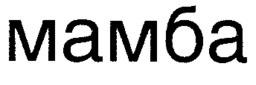 Международная регистрация№ 648 135Конфеты, карамели30/ 1704907500August Storck KG, адрес: Waldstrasse 27, D-13403, Berlin, GermanyКофанов Игорь Тофикович, адрес: 115114, г. Москва, ул. Летниковская, д. 2, стр. 1, 10 этаж, тел./факс: +7 495 232 16 20, e-mail: igor.kofanov@ru.storck.com12.07.202129.11.2022Срок действия договора страхования по 21.07.202321100074/200320/02-ТЗ-120421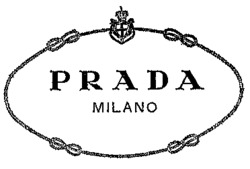 Международная регистрация№ 661 532Эфирные масла, духи и туалетная вода, дезодоранты и антиперспиранты для личного пользования, очки, оправы для очков и их части, линзы контактные, линзы для очков, ювелирные изделия, украшения, сумки, чемоданы, бумажники, портмоне, кошельки, держатели для документов, сундуки (багаж), портфели, изделия из натуральной и искусственной кожи, а именно ремни и ремешки, одежда, в том числе платья кожаные, рубашки, блузки, юбки, костюмы женские, жакеты, брюки, шорты, изделия спортивные трикотажные, трикотаж, пижамы, носки, майки, корсажи, пояса для подвязок, трусы, комбинации, шляпы, платки шейные, галстуки, плащи непромокаемые, пальто, манто, костюмы купальные, комбинезоны спортивные, анораки, штаны лыжные, пояса, меха (одежда), шарфы, перчатки (одежда), халаты, обувь, в том числе туфли комнатные, обувь спортивная, сапоги03, 09, 14, 18, 25/ 330112, 330113, 330119, 330124, 330125, 330129, 3301300000, 330190, 330300, 3307200000, 900410, 900490, 9003110000, 900319000, 900390000, 3926909709, 9001300000, 900140, 900150, 7113110000, 7113190000, 7113200000, 7116100000, 711620, 7117110000, 7117190000, 7117900000, 420211, 420212, 420219, 4202210000, 420222, 4202290000, 4202310000, 420232, 4202390000, 420291, 420292, 4202990000, 4602110000, 4602120000, 460219, 4205009000, 911390000, 3926200000, 420310000, 4203210000, 420329, 4203300000, 4203400000, 430310, 4303900000, 4304000000, 610120, 610130, 610190, 610210, 610220, 610230, 610290, 610310, 6103220000, 6103230000, 610329000, 6103310000, 6103320000, 6103330000, 6103390000, 6103410000, 610342000, 610343000, 610349000, 6104130000, 610419, 6104220000, 6104230000, 610429, 6104310000, 6104320000, 6104330000, 6104390000, 6104410000, 6104420000, 6104430000, 6104440000, 6104490000, 6104510000, 6104520000, 6104530000, 6104590000, 610461000, 6104620000, 6104630000, 610469000, 6105100000, 610520, 610590, 6106100000, 6106200000, 610690, 6107110000, 6107120000, 6107190000, 6107210000, 6107220000, 6107290000, 6107910000, 6107990000, 6108110000, 6108190000, 6108210000, 6108220000, 6108290000, 6108310000, 6108320000, 6108390000, 6108910000, 6108920000, 6108990000, 6109100000, 610990, 611011, 611012, 611019, 611020, 611030, 611090, 611120, 611130, 611190, 6112110000, 6112120000, 6112190000, 6112200000, 611231, 611239, 611241, 611249, 611300, 6114200000, 6114300000, 6114900000, 611510, 6115210000, 6115220000, 6115290000, 611530, 6115940000, 6115950000, 611596, 611610, 6116910000, 6116920000, 6116930000, 6116990000, 6117100000, 611780100, 611780800, 6117900000, 6201110000, 620112, 620113, 6201190000, 6201910000, 6201920000, 6201930000, 6201990000, 6202110000, 620212, 620213, 6202190000, 6202910000, 6202920000, 6202930000, 6202990000, 6203110000, 6203120000, 620319, 620322, 620323, 620329, 6203310000, 620332, 620333, 620339, 620341, 620342, 620343, 620349, 6204110000, 6204120000, 6204130000, 620419, 6204210000, 620422, 620423, 620429, 6204310000, 620432, 620433, 620439, 6204410000, 6204420000, 6204430000, 6204440000, 620449, 6204510000, 6204520000, 6204530000, 620459, 620461, 620462, 620463, 620469, 6205200000, 6205300000, 620590, 6206100000, 6206200000, 6206300000, 6206400000, 620690, 6207110000, 6207190000, 6207210000, 6207220000, 6207290000, 6207910000, 620799, 6208110000, 620819000, 6208210000, 6208220000, 6208290000, 6208910000, 6208920000, 6208990000, 6209200000, 6209300000, 620990, 621010, 6210200000, 6210300000, 6210400000, 6210500000, 6211110000, 6211120000, 6211200000, 621132, 621133, 6211390000, 621142, 621143, 621149000, 621210, 6212200000, 6212300000, 6212900000, 6213200000, 6213900000, 6214100000, 6214200000, 6214300000, 6214400000, 6214900000, 6215100000, 6215200000, 6215900000, 6216000000, 6217100000, 6217900000, 6504000000, 650500, 650610, 6506910000, 650699, 6507000000, 6401100000, 640192, 6401990000, 6402190000, 6402200000, 640291, 640299, 6403190000, 6403200000, 6403400000, 640351, 640359, 640391, 640399, 6404110000, 640419, 640420, 640510000, 640520, 640590PRADA S.A., адрес: 23, Rue Aldringen, L-1118, LuxembourgОбщество с дополнительной ответственностью "ЛЕКСПАТЕНТ", адрес: 220005 г. Минск, пр. Независимости, д.56, ком. 302; Королёва Светлана Валерьевна - директор, патентный поверенный Республики Беларусь рег. № 62 ; Вашук Галина Васильевна - заместитель директора, патентный поверенный Республики Беларусь рег. № 30; Емельянова Виктория Александровна – начальник отдела по охране объектов промышленной собственности, патентный поверенный Республики Беларусь, рег. № 88; Вашук Татьяна Владимировна – ведущий инженер по патентной и изобретательской работе отдела по охране объектов промышленной собственности, патентный поверенный Республики Беларусь, рег. № 105; Сергей Валерия Николаевна - заместитель начальника юридического отдела , адрес: 4011194А024РВ4, тел.+375 17 379 23 32, +375 29 637 03 70, +375 29 873 07 30, факс: +375 17 362 86 26, e-mail: office@lexpatent.by12.04.202111.04.2023Срок действия договора страхования по 11.04.202321200074/210621/01-ТЗ-120721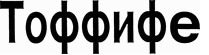 Международная регистрация№ 688 338Шоколадные конфеты30/ 1806901900August Storck KG, адрес: Waldstrasse 27, D-13403, Berlin, GermanyКофанов Игорь Тофикович, адрес: 115114, г. Москва, ул. Летниковская, д. 2, стр. 1, 10 этаж, тел./факс: +7 495 232 16 20, e-mail: igor.kofanov@ru.storck.com12.07.202129.11.2022Срок действия договора страхования по 21.07.202321300075/121216/03-ТЗ-030121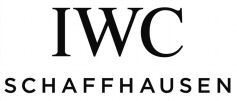 Международная регистрация№ 1 114 481Запонки, Часы наручные, Часы, за исключением наручных, Браслеты для часов14/ 7113110000, 7113190000, 7113200000, 7116100000, 7116208000, 7117110000, 9101110000, 9101190000, 9101210000, 9101290000, 9101910000, 9101990000, 9102110000, 9102120000, 9102190000, 9102210000, 9102290000, 9102910000, 9102990000, 9103100000, 9103900000, 9105110000, 9105190000, 9105210000, 9105290000, 9105910000, 9105990000, 9113101000, 9113109000, 9113200000, 9113900001, 9113900009RICHEMONT INTERNATIONAL SA, адрес: Route des Biches 10, CH-1752 Villars-sur-Glane – FribourgОбщество с дополнительной ответственностью "ЛЕКСПАТЕНТ", адрес: 220005 г. Минск, пр. Независимости, д.56, ком. 302, тел.: +375 17 379 23 32, +375 29 637 03 70, факс: +375 17 362 86 26, e-mail: office@lexpatent.by; Королёва С.В. - директор; Вашук Г.В. - зам. директора03.01.202121.03.2022Срок действия договора страхования по 21.03.202221400075/200320/02-ТЗ-120421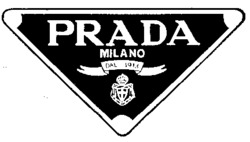 Международная регистрация№ 662 397Эфирные масла, духи и туалетная вода, дезодоранты и антиперспиранты для личного пользования, очки, оправы для очков и их части, линзы контактные, линзы для очков, ювелирные изделия, украшения, сумки, чемоданы, бумажники, портмоне, кошельки, держатели для документов, сундуки (багаж), портфели, изделия из натуральной и искусственной кожи, а именно ремни и ремешки, одежда, в том числе платья кожаные, рубашки, блузки, юбки, костюмы женские, жакеты, брюки, шорты, изделия спортивные трикотажные, трикотаж, пижамы, носки, майки, корсажи, пояса для подвязок, трусы, комбинации, шляпы, платки шейные, галстуки, плащи непромокаемые, пальто, манто, костюмы купальные, комбинезоны спортивные, анораки, штаны лыжные, пояса, меха (одежда), шарфы, перчатки (одежда), халаты, обувь, в том числе туфли комнатные, обувь спортивная, сапоги03, 09, 14, 18, 25/ 330112, 330113, 330119, 330124, 330125, 330129, 3301300000, 330190, 330300, 3307200000, 900410, 900490, 9003110000, 900319000, 900390000, 3926909709, 9001300000, 900140, 900150, 7113110000, 7113190000, 7113200000, 7116100000, 711620, 7117110000, 7117190000, 7117900000, 420211, 420212, 420219, 4202210000, 420222, 4202290000, 4202310000, 420232, 4202390000, 420291, 420292, 4202990000, 4602110000, 4602120000, 460219, 4205009000, 911390000, 3926200000, 420310000, 4203210000, 420329, 4203300000, 4203400000, 430310, 4303900000, 4304000000, 610120, 610130, 610190, 610210, 610220, 610230, 610290, 610310, 6103220000, 6103230000, 610329000, 6103310000, 6103320000, 6103330000, 6103390000, 6103410000, 610342000, 610343000, 610349000, 6104130000, 610419, 6104220000, 6104230000, 610429, 6104310000, 6104320000, 6104330000, 6104390000, 6104410000, 6104420000, 6104430000, 6104440000, 6104490000, 6104510000, 6104520000, 6104530000, 6104590000, 610461000, 6104620000, 6104630000, 610469000, 6105100000, 610520, 610590, 6106100000, 6106200000, 610690, 6107110000, 6107120000, 6107190000, 6107210000, 6107220000, 6107290000, 6107910000, 6107990000, 6108110000, 6108190000, 6108210000, 6108220000, 6108290000, 6108310000, 6108320000, 6108390000, 6108910000, 6108920000, 6108990000, 6109100000, 610990, 611011, 611012, 611019, 611020, 611030, 611090, 611120, 611130, 611190, 6112110000, 6112120000, 6112190000, 6112200000, 611231, 611239, 611241, 611249, 611300, 6114200000, 6114300000, 6114900000, 611510, 6115210000, 6115220000, 6115290000, 611530, 6115940000, 6115950000, 611596, 611610, 6116910000, 6116920000, 6116930000, 6116990000, 6117100000, 611780100, 611780800, 6117900000, 6201110000, 620112, 620113, 6201190000, 6201910000, 6201920000, 6201930000, 6201990000, 6202110000, 620212, 620213, 6202190000, 6202910000, 6202920000, 6202930000, 6202990000, 6203110000, 6203120000, 620319, 620322, 620323, 620329, 6203310000, 620332, 620333, 620339, 620341, 620342, 620343, 620349, 6204110000, 6204120000, 6204130000, 620419, 6204210000, 620422, 620423, 620429, 6204310000, 620432, 620433, 620439, 6204410000, 6204420000, 6204430000, 6204440000, 620449, 6204510000, 6204520000, 6204530000, 620459, 620461, 620462, 620463, 620469, 6205200000, 6205300000, 620590, 6206100000, 6206200000, 6206300000, 6206400000, 620690, 6207110000, 6207190000, 6207210000, 6207220000, 6207290000, 6207910000, 620799, 6208110000, 620819000, 6208210000, 6208220000, 6208290000, 6208910000, 6208920000, 6208990000, 6209200000, 6209300000, 620990, 621010, 6210200000, 6210300000, 6210400000, 6210500000, 6211110000, 6211120000, 6211200000, 621132, 621133, 6211390000, 621142, 621143, 621149000, 621210, 6212200000, 6212300000, 6212900000, 6213200000, 6213900000, 6214100000, 6214200000, 6214300000, 6214400000, 6214900000, 6215100000, 6215200000, 6215900000, 6216000000, 6217100000, 6217900000, 6504000000, 650500, 650610, 6506910000, 650699, 6507000000, 6401100000, 640192, 6401990000, 6402190000, 6402200000, 640291, 640299, 6403190000, 6403200000, 6403400000, 640351, 640359, 640391, 640399, 6404110000, 640419, 640420, 640510000, 640520, 640590PRADA S.A., адрес: 23, Rue Aldringen, L-1118, LuxembourgОбщество с дополнительной ответственностью "ЛЕКСПАТЕНТ", адрес: 220005 г. Минск, пр. Независимости, д.56, ком. 302; Королёва Светлана Валерьевна - директор, патентный поверенный Республики Беларусь рег. № 62; Вашук Галина Васильевна - заместитель директора, патентный поверенный Республики Беларусь рег. № 30; Емельянова Виктория Александровна – начальник отдела по охране объектов промышленной собственности, патентный поверенный Республики Беларусь, рег. № 88 ; Вашук Татьяна Владимировна – ведущий инженер по патентной и изобретательской работе отдела по охране объектов промышленной собственности, патентный поверенный Республики Беларусь, рег. № 105 ; Сергей Валерия Николаевна - заместитель начальника юридического отдела , тел. +375 17 379 23 32, +375 29 637 03 70, +375 29 873 07 30, факс: +375 17 362 86 26, e-mail: office@lexpatent.by12.04.202111.04.2023Срок действия договора страхования по 11.04.202321500075/240621/01-ТЗ-300621CLAASСвидетельство на товарный знак№ 37347Втулки, кожухи, уплотнители, защитные колпачки, заглушки, патрубки, соединители, баки, фланцы, шарниры, хомуты, кольца, манжеты, мембраны, шайбы, фартуки, грабли, скребки, а также прочие запасные и съемные части, конструктивные элементы и детали к сельскохозяйственным машинам, уплотнения и уплотнительные полоски, шланги соединительные, шланги радиатора, гидравлические шланги, патрубки, колена резиновые, прочие шланги, трубы, предназначенные для или в основном для использования в сельскохозяйственных машинах, оборудовании и технике, приводные ремни или бельтинг, из вулканизированной резины, предназначенные для использования в сельскохозяйственных машинах и оборудовании, фрикционные материалы и изделия из них, не содержащие асбест, а именно: пластины, накладки, диски для использования в сельскохозяйственных машинах и оборудовании, цепи роликовые и шарнирные из черных металлов, предназначенные для использования в сельскохозяйственных машинах и оборудовании, рессоры, рессоры листовые и листы для них, пакеты рессор, пружины винтовые, сжатия, растяжения, кручения, спиральные, дисковые, тарельчатые , из черных металлов, для использования в сельскохозяйственных машинах и оборудовании, запасные части, комплектующие изделия, конструктивные элементы и детали из черных металлов, а именно: держатели, хомуты, пластины, крепления, кронштейны, зажимные элементы, штекеры, противовесы, пальцы, держатели, стопорные и прочие кольца, скобы, фланцы, хомуты, пластины, крепления, кронштейны, зажимные элементы, штекеры, втулки, зажимы и прочее, ножи и режущие лезвия для машин, применяемых в сельском хозяйстве, садоводстве или лесном хозяйстве, а именно: ножи, косы жаток, ножевые брусы, диски, ножи косилочные, брус противорежущий, сегменты косы и прочие, оборудование и устройства для фильтрования масла или топлива в двигателях внутреннего сгорания, а именно: фильтры масляные, топливные, фильтры предварительной очистки, фильтры рабочей жидкости гидросистемы, прочие фильтры, их комплекты и части, воздушные фильтры для двигателей внутреннего сгорания, погрузчики, оснащенные подъемным или погрузочно-разгрузочным оборудованием, самоходные, с высотой подъема 1 м или более, ковш для фронтального погрузчика, вилы, грейфер для тюков, навески для погрузчика, части машин или механизмов для уборки или обмолота сельскохозяйственных культур (комбайнов), пресс-подборщиков, прессов для упаковки в кипы соломы или сена, сенокосилок, машин для очистки, сортировки и калибровки, включая щитки, металлическую обшивку, стойки, пластины, держатели, скребки, барабаны, решета, шнеки, сегменты, пальцы, кожухи, заслонки, планки, рычаги, кронштейны, корпуса, крышки и прочее, прицепные дисковые косилки, машины для заготовки сена, ворошилки, валкоукладчики (валкообразователь), пресс-подборщики, машины для уборки урожая, устройства для сдваивания тюков, агрегаты для пресс-подборщиков, жатки соевые, как новые, так и бывшие в употреблении, кормоуборочные комбайны, зерноуборочные комбайны, зерновые жатки, сменные адаптеры для кормоуборочных комбайнов, новые и бывшие в употреблении, клапаны редукционные для регулировки давления, редуктора и их блоки, корпуса подшипников, втулки, шарниры, подшипники скольжения, зубчатые передачи, редуктора, приводные узлы, приводы, маховики и шкивы, включая их блоки, шкивы клиноременные, натяжные ролики, ролики обводные, диски вариатора, зубчатые колеса, цепные звездочки, коромысла, крестовины, шестерни, зубчатые колеса, планерные передачи, храповики, вилки, натяжители цепи и другие элементы передач, представленные отдельно, двигатели постоянного тока, серводвигатели, генераторы постоянного тока, тракторы для сельскохозяйственных работ (за исключением одноосных тракторов) и тракторы для лесного хозяйства, колесные, бывшие в эксплуатации, тракторы для сельскохозяйственных работ (за исключением одноосных тракторов) и тракторы для лесного хозяйства, колесные, колеса ходовые, их части и принадлежности, в том числе ступицы, колпаки, ободы, конусы, фронтальный погрузчик FL, рама фронтального погрузчика, тележка для транспортировки жатки комбайна, одноосная, тележки, тележка для транспортировки жатки комбайна, двухосная, прицепы и полуприцепы самозагружающиеся или саморазгружающиеся для сельского хозяйства, части и принадлежности аппаратуры автоматического регулирования и управления, в том числе датчики оборотов, роторные датчики, детекторы, датчики детонаций, датчики скорости, датчики уровня, датчики давления и т.д.07, 09/ 3926909709, 3926909200, 4009220009, 4009210000, 4009310000, 4009320000, 4010310000, 4010320000, 4010330000, 4010340000, 4010350000, 4010360000, 4010390000, 6813890009, 7315119000, 7315120000, 7320101100, 7320101900, 7320109000, 7320202009, 7320208108, 7320208508, 7320208908, 7320901000, 7320903000, 7320909008, 7326909807, 7326909409, 7326909209, 7326909600, 8208400000, 8421230000, 8421310000, 8427201909, 8428907100, 8431200000, 8433900000, 8433205000, 8433300000, 8433400001, 8433598509, 8433591109, 8433510009, 8433510001, 8481100500, 8481101908, 8481109908, 8483303209, 8483303809, 8483308007, 8483402100, 8483402308, 8483402500, 8483402900, 8483502000, 8483508000, 8483902009, 8483908100, 8483908909, 8501310000, 8501320002, 8501320009, 8701915000, 8701925000, 8701935000, 8701945000, 8701955000, 8701951009, 8701941009, 8701931000, 8701921000, 8701911000, 8708705009, 8708709109, 8708709909, 8708999709, 8716395001, 8716395009, 8716200000, 9032900000CLAAS KGaA mbH , адрес: 33428, Harsewinkel, Muhlenwinkel 1, Bundesrepublik DeutschlandГостяев Иван Николаевич, адрес: 109147, Российская Федерация, г. Москва, ул. Таганская 17-23, эт. 7, пом. II, ком. 7 (ООО "Клаас Восток"), тел.: +7 495 644 13 74, +7 495 139 41 25; факс: +7 495 644 13 82; e-mail: Ivan.Gostiaev@claas.com30.06.202129.06.2023Срок действия договора страхования по 02.09.202321600076/200320/02-ТЗ-120421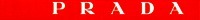 Международная регистрация№ 686 680Эфирные масла, духи и туалетная вода, дезодоранты и антиперспиранты для личного пользования, очки, ювелирные изделия, украшения, бижутерия, изделия из натуральной и искусственной кожи, а именно: ремни, ремешки, сумки, кошельки, сундуки (багаж), чемоданы, одежда, головные уборы, обувь03, 09, 14, 18, 25/ 330112, 330113, 330119, 330124, 330125, 330129, 3301300000, 330190, 330300, 3307200000, 900410, 900490, 4203299000, 4205009000, 911390000, 3926200000, 420310000, 420329, 4203400000, 7113110000, 7113190000, 7113200000, 7116100000, 711620, 7117110000, 7117190000, 7117900000, 420211, 420212, 420219, 4202210000, 420222, 4202290000, 4202310000, 420232, 4202390000, 420291, 420292, 4202990000, 6213200000, 4203210000, 4203300000, 430310, 4303900000, 4304000000, 610120, 610130, 610190, 610210, 610220, 610230, 610290, 610310, 6103220000, 6103230000, 610329000, 6103310000, 6103320000, 6103330000, 6103390000, 6103410000, 610342000, 610343000, 610349000, 6104130000, 610419, 6104220000, 6104230000, 610429, 6104310000, 6104320000, 6104330000, 6104390000, 6104410000, 6104420000, 6104430000, 6104440000, 6104490000, 6104510000, 6104520000, 6104530000, 6104590000, 610461000, 6104620000, 6104630000, 610469000, 6105100000, 610520, 610590, 6106100000, 6106200000, 610690, 6107110000, 6107120000, 6107190000, 6107210000, 6107220000, 6107290000, 6107910000, 6107990000, 6108110000, 6108190000, 6108210000, 6108220000, 6108290000, 6108310000, 6108320000, 6108390000, 6108910000, 6108920000, 6108990000, 6109100000, 610990, 611011, 611012, 611019, 611020, 611030, 611090, 611120, 611130, 611190, 6112110000, 6112120000, 6112190000, 6112200000, 611231, 611239, 611241, 611249, 611300, 6114200000, 6114300000, 6114900000, 611510, 6115210000, 6115220000, 6115290000, 611530, 6115940000, 6115950000, 611596, 611610, 6116910000, 6116920000, 6116930000, 6116990000, 6117100000, 611780800, 6117900000, 6201110000, 620112, 620113, 6201190000, 6201910000, 6201920000, 6201930000, 6201990000, 6202110000, 620212, 620213, 6202190000, 6202910000, 6202920000, 6202930000, 6202990000, 6203110000, 6203120000, 620319, 620322, 620323, 620329, 6203310000, 620332, 620333, 620339, 620341, 620342, 620343, 620349, 6204110000, 6204120000, 6204130000, 620419, 6204210000, 620422, 620423, 620429, 6204310000, 620432, 620433, 620439, 6204410000, 6204420000, 6204430000, 6204440000, 620449, 6204510000, 6204520000, 6204530000, 620459, 620461, 620462, 620463, 620469, 6205200000, 6205300000, 620590, 6206100000, 6206200000, 6206300000, 6206400000, 620690, 6207110000, 6207190000, 6207210000, 6207220000, 6207290000, 6207910000, 620799, 6208110000, 620819000, 6208210000, 6208220000, 6208290000, 6208910000, 6208920000, 6208990000, 6209200000, 6209300000, 620990, 621010, 6210200000, 6210300000, 6210400000, 6210500000, 6211110000, 6211120000, 6211200000, 621132, 621133, 6211390000, 621142, 621143, 621149000, 621210, 6212200000, 6212300000, 6212900000, 6213900000, 6214100000, 6214200000, 6214300000, 6214400000, 6214900000, 6215100000, 6215200000, 6215900000, 6216000000, 6217100000, 6217900000, 6504000000, 650500, 650610, 6506910000, 650699, 6507000000, 6401100000, 640192, 6401990000, 6402190000, 6402200000, 640291, 640299, 6403190000, 6403200000, 6403400000, 640351, 640359, 640391, 640399, 6404110000, 640419, 640420, 640510000, 640520, 640590PRADA S.A., адрес: 23, Rue Aldringen, L-1118, LuxembourgОбщество с дополнительной ответственностью "ЛЕКСПАТЕНТ", адрес: 220005 г. Минск, пр. Независимости, д.56, ком. 302; Королёва Светлана Валерьевна - директор, патентный поверенный Республики Беларусь рег. № 62 ; Вашук Галина Васильевна - заместитель директора, патентный поверенный Республики Беларусь рег. № 30; Емельянова Виктория Александровна – начальник отдела по охране объектов промышленной собственности, патентный поверенный Республики Беларусь, рег. № 88; Вашук Татьяна Владимировна – ведущий инженер по патентной и изобретательской работе отдела по охране объектов промышленной собственности, патентный поверенный Республики Беларусь, рег. № 105 ; Сергей Валерия Николаевна - заместитель начальника юридического отдела , тел. +375 17 379 23 32, +375 29 637 03 70, +375 29 873 07 30, факс: +375 17 362 86 26, e-mail: office@lexpatent.by12.04.202111.04.2023Срок действия договора страхования по 11.04.202321700076/250621/01-ТЗ-130721ABBOTTСвидетельство на товарный знак№ 45675Реагенты для лабораторного применения, соединения и реагенты для использования при анализе и определении последовательностей нуклеиновых кислот, генетических материалов, возбудителей инфекций и/или патогенных микроорганизмов, реактивы химические для медицинской диагностики и анализов, медицинские диагностические реагенты, приборы и инструменты для эндоваскулярной хирургии (проводники, катетеры, стенты коронарные), их части и принадлежности, приборы и инструменты для контроля уровня глюкозы в крови, их части и принадлежности, аппаратура электронная для медицинской элетродиагностики, расходные материалы и принадлежности к анализаторам, запасные части к анализаторам, анализаторы01, 05, 09, 10, 29/ 2815120000, 2847000000, 3402209000, 3822000000, 3002120005, 3002120009, 3002150000, 3006200000, 3006300000, 3926909709, 9018390000, 9018908409, 9021909001, 9021909009, 902780, 9018199000, 9018321000, 3917330009, 4016930005, 8414108900, 8421290009, 8481805990, 8481809907, 8482109008, 8483608000, 8501109300, 8505902009, 8516101100, 8536501907, 8539219800, 8541409000, 8544429009, 9002200000, 9025198009, 9026108900, 9031803800, 9027905000Abbott Laboratories, адрес: 100 Abbott Park Road, Abbott Park, Illinois 60064, United States of AmericaОбщество с дополнительной ответственностью "ЛЕКСПАТЕНТ", адрес: 220005 г. Минск, пр. Независимости, д.56, ком. 302, тел.:+375 17 379 23 32, +375 29 637 03 70, +375 29 873 07 30; факс:+375 17 362 86 26; e-mail: office@lexpatent.by; Королева Светлана Валерьевна - директор; Вашук Галина Васильевна - заместитель директора13.07.202103.12.2022Срок действия договора страхования по 03.12.202221800076/260514/04-ТЗ-230720BOMBAY SAPPHIREСвидетельство на товарный знак№ 12939Джин33/ 2208501100Bacardi & Company Limited, адрес: Aeulestrasse 5, 9490, Vaduz, LiechtensteinРачковский Валентин Владимирович - патентный поверенный Республики Беларусь рег. № 104, адрес: адрес: пр-т Победителей, 23/3, офис 409, 220004, г.Минск; адрес для переписки: 220050 г. Минск, а/я 455, тел: +375 17 203 97 48, +375 29 755 22 43; факс: +375 17 203 97 67, e-mail: info@belbrandconsult.by, info@intelpro.by23.07.202022.07.2022Срок действия договора страхования по 22.07.202221900077/200320/02-ТЗ-120421MIU MIUМеждународная регистрация№ 686 143эфирные масла, духи и туалетная вода, дезодоранты и антиперспиранты для личного пользования, очки, оправы для очков и их части, линзы контактные, линзы для очков, ювелирные изделия, украшения03, 09, 14/ 330112, 330113, 330119, 330124, 330125, 330129, 3301300000, 330190, 330300, 3307200000, 900410, 900490, 9003110000, 900319000, 900390000, 3926909709, 9001300000, 900140, 900150, 7113110000, 7113190000, 7113200000, 7116100000, 711620, 7117110000, 7117190000, 7117900000PRADA S.A., адрес: 23, Rue Aldringen, L-1118, LuxembourgОбщество с дополнительной ответственностью "ЛЕКСПАТЕНТ", адрес: 220005 г. Минск, пр. Независимости, д.56, ком. 302; Королёва Светлана Валерьевна - директор, патентный поверенный Республики Беларусь рег. № 62; Вашук Галина Васильевна - заместитель директора, патентный поверенный Республики Беларусь, рег. № 30 ; Емельянова Виктория Александровна – начальник отдела по охране объектов промышленной собственности, патентный поверенный Республики Беларусь, рег. № 88 ; Вашук Татьяна Владимировна – ведущий инженер по патентной и изобретательской работе отдела по охране объектов промышленной собственности, патентный поверенный Республики Беларусь, рег. № 105 ; Сергей Валерия Николаевна -  заместитель начальника юридического отдела , тел. +375 17 379 23 32, +375 29 637 03 70, +375 29 873 07 30, факс: +375 17 362 86 26, e-mail: office@lexpatent.by12.04.202111.04.2023Срок действия договора страхования по 11.04.202322000077/250621/01-ТЗ-200721ASTRALPOOLМеждународная регистрация№ 1 069 180Реагенты диагностические, фитинг соединительный с внутренней резьбой, металлоконструкции из черных металлов и их части, листы, прутки, уголки фасонные профили, трубы и аналогичные изделия, предназначенные для использования в металлоконструкциях, скрученная проволока, тросы и канаты из коррозионностойкой стали, стальной трос (шнур из коррозионностойкой стали), пружины винтовые из черных металлов, пружина для натяжения разделительных дорожек, корзина для хранения разделителей дорожек для бассейна, лестницы и стремянки, изделия из черных металлов (поручни для входа в воду, опорная стойка для троса разделительной дорожки, натяжитель троса для разделителя дорожек бассейнов, донный слив, дренажные решетки, форсунки и т.д), болт для крепления префильтра, изделия из алюминия (насадка всасывающая для очистки бассейна, ручка телескопическая, штанга телескопическая с ручкой), тепловые насосы, оборудование холодильное или морозильное, водонагреватели проточные или накопительные (емкостные), неэлектрические, теплообменники, оборудование и устройства для фильтрования или очистки воды , части оборудования и устройств для фильтрования или очистки жидкостей или газов , краны, клапаны и арматура для раковин, умывальников, биде, резервуаров для воды, ванн и аналогичного оборудования, регуляторы уровня воды (клапан запорный с поплавком), резервуары, цистерны, баки и аналогичные емкости, оборудование санитарно-техническое и его части01, 06, 11/ 3822000000, 7307991000, 730890, 7312102009, 7320208108, 7320208508, 7326200002, 732690, 741999, 7415330000, 7616999008, 8418610011, 8418610019, 8418610091, 8418610099, 8418690008, 8419190000, 8419500000, 8421210009, 8421990008, 848180, 3925100000, 7324900009Fluidra Commercial, S.A.U., адрес: Avenida Frances Macia, 60, planta 20, 08208, Sabadell (Barcelona), SpainОткрытое акционерное общество "АСТРАЛ СНГ", адрес: 127473, г. Москва, ул. Краснопролетарская, д.16, стр.2, пом. 1, комн. 7 (часть), тел. +7 916 709 62 08, е-mail: oustinova@astralpool.ru; Никола Минервини - генеральный директор АО "Астрал СНГ"20.07.202127.02.2023Срок действия договора страхования по 11.03.202322100078/200320/02-ТЗ-120421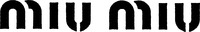 Международная регистрация№ 686 197Эфирные масла, духи и туалетная вода, дезодоранты и антиперспиранты для личного пользования, очки, оправы для очков и их части, линзы контактные, линзы для очков, ювелирные изделия, украшения, бижутерия, сумки женские, бумажники, чемоданы,  чемоданы плоские для документов, большие сумки, портфели, сумки спортивные, не приспособленные для предметов, которые они должны содержать, сундуки дорожные, сумки, носимые через плечо, сумки для одежды дорожные, одежда, в частности манто, плащи непромокаемые, пояса, жилеты, блузки и пуловеры, куртки, штаны, юбки, платья, костюмы, рубашки, футболки, свитера, белье нижнее, носки и чулки, перчатки, галстуки, платки; шляпы и головные уборы, обувь, в том числе ботинки, сапоги, туфли, туфли комнатные03, 09, 14, 18, 25/ 330112, 330113, 330119, 330124, 330125, 330129, 3301300000, 330190, 330300, 3307200000, 900410, 900490, 9003110000, 900319000, 900390000, 3926909709, 9001300000, 900140, 900150, 7113110000, 7113190000, 7113200000, 7116100000, 711620, 7117110000, 7117190000, 7117900000, 420211, 420212, 420219, 4202210000, 420222, 4202290000, 4202310000, 420232, 4202390000, 420291, 420292, 4202990000, 4602110000, 4602120000, 460219, 3926200000, 420310000, 4203210000, 420329, 4203300000, 4203400000, 430310, 4303900000, 4304000000, 610120, 610130, 610190, 610210, 610220, 610230, 610290, 610310, 6103220000, 6103230000, 610329000, 6103310000, 6103320000, 6103330000, 6103390000, 6103410000, 610342000, 610343000, 610349000, 6104130000, 610419, 6104220000, 6104230000, 610429, 6104310000, 6104320000, 6104330000, 6104390000, 6104410000, 6104420000, 6104430000, 6104440000, 6104490000, 6104510000, 6104520000, 6104530000, 6104590000, 610461000, 6104620000, 6104630000, 610469000, 6105100000, 610520, 610590, 6106100000, 6106200000, 610690, 6107110000, 6107120000, 6107190000, 6107210000, 6107220000, 6107290000, 6107910000, 6107990000, 6108110000, 6108190000, 6108210000, 6108220000, 6108290000, 6108310000, 6108320000, 6108390000, 6108910000, 6108920000, 6108990000, 6109100000, 610990, 611011, 611012, 611019, 611020, 611030, 611090, 611120, 611130, 611190, 6112110000, 6112120000, 6112190000, 6112200000, 611231, 611239, 611241, 611249, 611300, 6114200000, 6114300000, 6114900000, 611510, 6115210000, 6115220000, 6115290000, 611530, 6115940000, 6115950000, 611596, 611610, 6116910000, 6116920000, 6116930000, 6116990000, 6117100000, 611780800, 6117900000, 6201110000, 620112, 620113, 6201190000, 6201910000, 6201920000, 6201930000, 6201990000, 6202110000, 620212, 620213, 6202190000, 6202910000, 6202920000, 6202930000, 6202990000, 6203110000, 6203120000, 620319, 620322, 620323, 620329, 6203310000, 620332, 620333, 620339, 620341, 620342, 620343, 620349, 6204110000, 6204120000, 6204130000, 620419, 6204210000, 620422, 620423, 620429, 6204310000, 620432, 620433, 620439, 6204410000, 6204420000, 6204430000, 6204440000, 620449, 6204510000, 6204520000, 6204530000, 620459, 620461, 620462, 620463, 620469, 6205200000, 6205300000, 620590, 6206100000, 6206200000, 6206300000, 6206400000, 620690, 6207110000, 6207190000, 6207210000, 6207220000, 6207290000, 6207910000, 620799, 6208110000, 620819000, 6208210000, 6208220000, 6208290000, 6208910000, 6208920000, 6208990000, 6209200000, 6209300000, 620990, 621010, 6210200000, 6210300000, 6210400000, 6210500000, 6211110000, 6211120000, 6211200000, 621132, 621133, 6211390000, 621142, 621143, 621149000, 621210, 6212200000, 6212300000, 6212900000, 6213200000, 6213900000, 6214100000, 6214200000, 6214300000, 6214400000, 6214900000, 6215100000, 6215200000, 6215900000, 6216000000, 6217100000, 6217900000, 6504000000, 650500, 650610, 6506910000, 650699, 6507000000, 6401100000, 640192, 6401990000, 6402190000, 6402200000, 640291, 640299, 6403190000, 6403200000, 6403400000, 640351, 640359, 640391, 640399, 6404110000, 640419, 640420, 640510000, 640520, 640590PRADA S.A., адрес: 23, Rue Aldringen, L-1118, LuxembourgОбщество с дополнительной ответственностью "ЛЕКСПАТЕНТ", адрес: 220005 г. Минск, пр. Независимости, д.56, ком. 302; Королёва Светлана Валерьевна - директор, патентный поверенный Республики Беларусь рег. № 62 ; Вашук Галина Васильевна - заместитель директора, патентный поверенный Республики Беларусь рег. № 30; Емельянова Виктория Александровна – начальник отдела по охране объектов промышленной собственности, патентный поверенный Республики Беларусь, рег. № 88 ; Вашук Татьяна Владимировна – ведущий инженер по патентной и изобретательской работе отдела по охране объектов промышленной собственности, патентный поверенный Республики Беларусь, рег. № 105 ; Сергей Валерия Николаевна - заместитель начальника юридического отдела , тел. +375 17 379 23 32, +375 29 637 03 70, +375 29 873 07 30, факс: +375 17 362 86 26, e-mail: office@lexpatent.by12.04.202111.04.2023Срок действия договора страхования по 11.04.202322200078/240818/02-ТЗ-070920MIVINAМеждународная регистрация№ 816 082макаронные изделия, супы и бульоны готовые и заготовки для их приготовления, приправа вкусовая29, 30/ 190230, 210390, 2104100000Societe des Produits Nestle S.A., адрес: CH-1800 Vevey, SwitzerlandРатнер Анжела Александровна - адвокат , адрес: 220088 г. Минск, а/я 59, тел.: +375 29 660 95 80; e-mail:angelaratner@mail.ru07.09.202007.03.2022Срок действия договора страхования по 06.09.202222300078/280621/01-ТЗ-120721VEUVE CLICQUOTМеждународная регистрация № 1 077 566Шампанское33/ 2204101100MHCS, адрес: 9 avenue de Champagne F-51200 Epernay, FranceПерепелица Вероника Дмитриевна - помощник адвоката Адвокатского бюро «ВМП Власова, Михель и Партнеры», адрес: 220035, г. Минск, пр. Машерова, 76А, 4 этаж, тел.: +375 17 319 84 96/67, факс: +375 17 319 51 52, e-mail: Veronica.perepelica@vmp.by12.07.202111.07.2023Срок действия договора страхования по 12.07.202322400079/300621/01-ТЗ-190721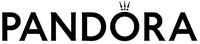 Международная регистрация№ 1 519 255Ювелирные изделия и их части из драгоценных металлов или металлов, плакированных драгоценными металлами: жемчуг (природный, культивированный не обработанный, обработанный), ювелирные изделия из драгоценных металлов, имеющих или не имеющих гальванического покрытия, плакированных или не плакированных драгоценными металлами: из серебра,, имеющего или не имеющего гальванического покрытия, плакированного или не плакированного другими драгоценными металлами, из прочих драгоценных металлов, имеющих или не имеющих гальванического покрытия, плакированных или не плакированных драгоценными металлами, из недрагоценных металлов, плакированных драгоценными металлами, изделия золотых или серебряных дел мастеров и их части из драгоценных металлов или металлов, плакированных драгоценными металлами:, из серебра, имеющего или не имеющего гальванического покрытия, плакированного или не плакированного другими драгоценными металлами, из прочих драгоценных металлов, имеющих или не имеющих гальванического покрытия, плакированных или не плакированных драгоценными металлами, изделия из природного или культивированного жемчуга, драгоценных или полудрагоценных камней (природных, искусственных или реконструированных):, из природного или культивированного жемчуга, из драгоценных или полудрагоценных камней (природных, искусственных или реконструированных), бижутерия: запонки и заколки, прочие, часы: наручные, карманные и прочие, предназначенные для ношения на себе или с собой, включая секундомеры, с корпусом, изготовленным из драгоценного металла или металла, , плакированного драгоценным металлом, наручные, приводимые в действие электричеством, имеющие или не имеющие встроенного секундомера, только с механической индикацией, прочие, только с оптико-электронной индикацией, прочие, часы, не предназначенные для ношения на себе или с собой, с часовыми механизмами для часов, предназначенных для ношения на себе или с собой, приводимые в действие электричеством, прочие, ремешки, ленты и браслеты для часов, ремешки, ленты и браслеты для часов, предназначенных для ношения на себе или с собой и их части:, из драгоценного металла или металла, плакированного драгоценным металлом, прочие14/ 7101100000, 7101210000, 7101220000, 7113110000, 7113200000, 7114110000, 7114190000, 7116100000, 711620, 7117110000, 7117190000, 9101110000, 9101190000, 9102120000, 9102190000, 9103100000, 9103900000, 911310, 911390000Pandora A/S, адрес: Havneholmen 17-19, DK-1561 Copenhagen V, DenmarkЩепетов Алексей Евгеньевич , адрес: 220053, г. Минск, ул. Осипенко, д. 2, кв. 208, тел.: +375 29 621 19 20, факс: +375 17 209 95 68, e-mail: schepetov04@mail.ru19.07.202111.07.2023Срок действия договора страхования по 11.07.202322500080/110919/01-ТЗ-071019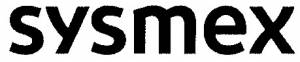 Свидетельство на товарный знак№ 41248Красители для гематологических анализов, растворы лизирующие и очищающие, реактивы для проведения анализов для медицинских целей, диагностические препараты для медицинских целей, гематологические контрольные образцы для медицинских целей, растворы очищающие для медецинских целей, реагенты лизирующие, растворы промывочные для приборов и инструментов, растворы для калибровки медицинской аппаратуры, растворы стандартных проб для калибровки медицинской аппаратуры и реагентов, материалы для анализа крови, используемые при тестировании и калибровке медицинской аппаратуры и реактивов, растворы моющие для приборов и инструментов, части медицинских приборов, приборы для анализа крови, приборы для анализа мочи, аппаратура для проведения медицинских анализов, коммутационные кабели, устройства считывающие для обработки информации, компакт-диски с данными, устройства компьютеров периферийные, инструменты контрольно-испытательные для медицинских целей, предметные стекла для медицинских целей, лента для термотрансферного принтера01, 03, 05, 09, 10/ 3822000000, 2853901000, 2828900000, 4002910000, 3002120005, 3002901000, 3402909000, 3926909709, 9027500000, 9027905000, 8544429007, 8471607000, 8523495100, 8523519900, 9027300000, 7326909807, 3824999609, 3805909000, 7017900000, 9612101000, 3002150000Sysmex Corporation, адрес: 1-5-1 Wakinohama-kaigandori, Chuo-ku, Kobe, Hyogo, Japan, provotorov.alexey@sysmex-europe.com, takase.daisuke@sysmex.co.ipМирончик Юлия Анатольевна - адвокат , адрес: 220068, г. Минск, ул. Орловская, д. 40А, пом. 61, 3 этаж, тел.:+375 29 763 80 63; e-mail:attorneys@arzinger.by07.10.201919.09.2021Срок действия договора страхования по 19.09.202122600080/300621/01-ТЗ-190721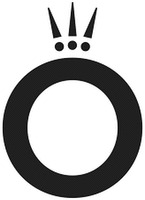 Международная регистрация№ 1 518 617Ювелирные изделия и их части из драгоценных металлов или металлов, плакированных драгоценными металлами: жемчуг (природный, культивированный не обработанный, обработанный), ювелирные изделия из драгоценных металлов, имеющих или не имеющих гальванического покрытия, плакированных или не плакированных драгоценными металлами: из серебра,, имеющего или не имеющего гальванического покрытия, плакированного или не плакированного другими драгоценными металлами, из прочих драгоценных металлов, имеющих или не имеющих гальванического покрытия, плакированных или не плакированных драгоценными металлами, из недрагоценных металлов, плакированных драгоценными металлами, изделия золотых или серебряных дел мастеров и их части из драгоценных металлов или металлов, плакированных драгоценными металлами:, из серебра, имеющего или не имеющего гальванического покрытия, плакированного или не плакированного другими драгоценными металлами, из прочих драгоценных металлов, имеющих или не имеющих гальванического покрытия, плакированных или не плакированных драгоценными металлами, изделия из природного или культивированного жемчуга, драгоценных или полудрагоценных камней (природных, искусственных или реконструированных):, из природного или культивированного жемчуга, из драгоценных или полудрагоценных камней (природных, искусственных или реконструированных), бижутерия: запонки и заколки, прочие14/ 7101100000, 7101210000, 7101220000, 7113110000, 7113200000, 7114110000, 7114190000, 7116100000, 711620, 7117110000, 7117190000Pandora A/S, адрес: Havneholmen 17-19, DK-1561 Copenhagen V, DenmarkЩепетов Алексей Евгеньевич , адрес: 220053, г. Минск, ул. Осипенко, д. 2, кв. 208, тел.: +375 29 621 19 20, факс: +375 17 209 95 68, e-mail: schepetov04@mail.ru19.07.202111.07.2023Срок действия договора страхования по 11.07.202322700081/050713/04-ТЗ-120919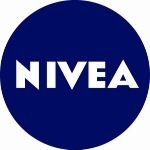 Международная регистрация№ 1 108 512Бальзамы для губ, кремы для лица, молочко для тела, лосьоны для тела, масло для тела, лосьоны для лица, тоники для лица, средства для демакияжа, салфетки косметические для лица, маски для лица, очищающие полоски, кремы для рук, бальзамы для рук, солнцезащитные лосьоны, солнцезащитные спреи, спреи после загара, лосьоны после загара, масла-спреи для загара, лосьоны-автозагары, аэрозоли-автозагары, шампуни для волос, лаки для волос, лосьоны для волос, муссы для волос, гели для волос, бальзамы для волос, масла для волос, кремы для бритья, гели для бритья, лосьоны после бритья, бальзамы после бритья, гели после бритья, дезодоранты и антиперспиранты, мыла туалетные, влажные салфетки, гели для интимной гигиены, гели для умывания, крем-гели для умывания, пилинги-гели, термо-гели, гели для душа, крем-гели для душа, косметические салфетки, салфетки для лица, влажные салфетки03/ 3304100000, 3304990000, 3305100000, 3305300000, 3305900001, 3305900009, 3307100000, 3307200000, 3401110001, 3401110009, 3401300000, 4818201000Beiersdorf AG, адрес: Unnstrasse 48, 20253 Hamburg, GermanyИгнатовская Татьяна Витальевна, адрес: 220029, г. Минск, ул. Куйбышева, 16, 4-й этаж, тел.: 375 17 288 13 13, факс: 375 17 204 86 72, e-mail: t.ignatovskaya@spplaw.by12.09.201911.09.2021Срок действия договора страхования по 10.10.202122800081/050721/01-ТЗ-190721LIOFILCHEMМеждународная регистрация№ 1 082 439Изделия для микробиологических исследований: тест-полоски для определения минимальной ингибирующей концентрации (МИК); тест-диски на чувствительность к медикаментам, тест-контроли с бактериальными штаммами; тест-системы для микробиологических исследований; добавки и ингредиенты для агаров и сред питательных, среды для микробиологических исследований: агары и среды питательные для микробиологических исследований05/ 3822000000, 3926909709, 3002909000, 3821000000, 3002903000, 3824999609, 3005901000, 3002190000, 5601290000, 2923200000, 3402202000, 3402130000, 2932209000, 2941900009, 3102109000, 2842901000, 2936900009LIOFILCHEM S.R.L., адрес: Via Scozia, Zona Industriale I-64026 ROSETO DEGLI ABRUZZI (TE), ItalyОбщество с ограниченной ответственностью "Мульти Лаб", адрес: 220026 г. Минск, ул. Жилуновича, д. 2а, офис 9; адрес для корреспонденции: 220114 г. Минск, ул. П. Мстиславца, 2-90б, тел.:+375 17 361 19 58, +375 29 314 23 31; факс: +375 17 361 19 56; Фёдорова Анна Тимофеевна - директор ООО "Мульти Лаб"; Сергейчик Наталия Леонидовна - заместитель директора по коммерческой деятельности ООО "Мульти Лаб"19.07.202115.04.2023Срок действия договора страхования по 12.07.202322900081/281216/03-ТЗ-250121MONTBLANCМеждународная регистрация№ 668 633Лосьоны для тела, парфюмерия, дезодоранты, моющие средства для тела03/ 3304990000, 330300, 3307200000, 340111000, 3401190000, 340120, 3401300000Montblanc-Simplo GmbH, адрес: Hellgrundweg 100, 22525 Hamburg, GermanyОбщество с дополнительной ответственностью "ЛЕКСПАТЕНТ", адрес: 220005 г. Минск, пр. Независимости, д.56, ком. 302, тел.: +375 17 379 23 32, +375 296 37 03 70, +375 298 73 07 30; факс:+375 17 362 86 26, e-mail: office@lexpatent.by; Королёва Светлана Валерьевна - директор ; Вашук Галина Васильевна - заместитель директора25.01.202124.01.2023Срок действия договора страхования по 25.01.202323000082/220713/05-ТЗ-050521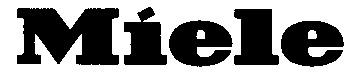 Международная регистрация № 597 406Средства для отбеливания и прочие вещества для стирки, средства для чистки, стирки белья и мытья посуды, дезинфицирующие средства для стиральных и посудомоечных машин, бытовые и промышленные машины для обработки белья, в частности машины для стирки и сушки белья, гладильные аппараты, бытовые и промышленные посудомоечные машины, насосы для стиральных и посудомоечных машин, бытовые электрические приборы для уборки, в частности пылесосы, щетки для пылесосов, фильтры и мешки для сбора пыли для пылесосов, электрические утюги, электронные вычислительные машины, электронные программирующие устройства, электронные устройства управления для бытовых приборов, вакууматоры, нагревательные приборы, аппараты для производства пара, приборы и устройства для тепловой обработки пищевых продуктов: духовые шкафы, плиты (электрические и газовые), кухонные печи, кухонные плиты, варочные панели из нержавеющей стали, эмалированные или стеклокерамические, переносные печки, нагревательные панели, муфели, варочные котлы, микроволновые печи, противни и грили (электрические или газовые), электрические фритюрницы, кофемашины, приборы и устройства для охлаждения, заморозки; приборы и устройства для вентиляции, кухонные воздухоочистители, вентиляционные вытяжные шкафы, приборы и устройства для водоснабжения; фильтры (детали для упомянутых выше приборов), машины для сушки белья, электрические сушилки для белья, в частности барабанные сушилки для белья, электрические шкафы для сушки белья, части и принадлежности для упомянутых выше приборов и устройств, в том числе комплекты электронных деталей, шланги и трубки, домашняя утварь не из драгоценных металлов, а именно сита и решета03, 05, 07, 09, 11, 21/ 851680, 3307900008, 340220, 3404900009, 382499, 845011, 8450120000, 8450190000, 8450200000, 845121000, 8451290000, 8451300000, 8422110000, 8422190000, 841350, 841370, 8414108900, 8508110000, 850819000, 9603909900, 9603500009, 591190, 630790, 8516400000, 8470100000, 847170, 853710, 8404100000, 8404200000, 841940000, 8419500000, 851610, 8516797000, 6815990001, 690390, 732111, 7321900000, 7323930000, 7616910000, 761699, 8516500000, 851660, 8516605000, 8516710000, 851679, 841810, 841821, 841830, 841840, 841460000, 8509900000, 842121000, 848130, 903210, 842139200, 8421990008, 8421120000, 3917239009, 3917310008, 3917320009, 3917330009, 3917390008, 3917400009, 392690, 4009110000, 400912000, 4009210000, 4009310000, 4009320000, 4016930005, 4016999708, 4016999109, 420212, 700719, 7013420000, 7019310000, 730441000, 7326909409, 7326909807, 741110, 741121, 760820, 8302100000, 8413910008, 841430, 841459, 8414900000, 841899, 8420918000, 842290, 8450900000, 8451900000, 8481409009, 8481805990, 8481807399, 8481807900, 8481900000, 8501109300, 8501109900, 8501200009, 8501310000, 850140, 8501510001, 850152, 850300, 850431, 850432000, 8507600000, 850870000, 8516108000, 8516808000, 851680200, 8516900000, 852352, 8528591008, 8528599009, 8532250000, 853610, 8536490000, 853650, 8536900100, 8536901000, 8538100000, 853890, 853921, 854110000, 854442, 9106900000, 940599000, 9604000000, 2501009900Miele & Cie. KG, адрес: Carl-Miele-Strasse 29, D-33332 Gutersloh, GermanyОбщество с дополнительной ответственностью "ЛЕКСПАТЕНТ", адрес: 220005 г. Минск, пр. Независимости, д.56, ком. 302, тел.: +375 17 379 23 32, +375 296 370 370, +375 298 730 730; факс:+375 17 362 86 26, e-mail: office@lexpatent.by; Королёва Светлана Валерьевна - директор ОДО "Лекспатент", патентный поверенный  № 62; Вашук Галина Васильевна - заместитель директора ОДО "Лекспатент", патентный поверенный №30; Сергей Валерия Николаевна -  заместитель начальника юридического отдела ОДО "Лекспатент"05.05.202118.07.2022Срок действия договора страхования по 18.07.202223100082/281216/03-ТЗ-250121MONTBLANCМеждународная регистрация№ 670 350Лупы, очки, солнцезащитные очки, части вышеуказанных товаров, ювелирные изделия , бижутерия, часы наручные, часы, за исключением наручных, письменные принадлежности, в частности авторучки, ручки-роллеры, шариковые ручки, карандаши с выдвижным стержнем, фломастеры, ручки для письма на экране, сменные стержни и чернила; перья для ручек, записные книжки, блокноты, ежедневники, органайзеры, конверты и карточки для письма, писчая бумага, портупеи, патронташи, женские сумки, футляры, портфели для бумаг, кошельки, бумажники, футляры для ключей, чемоданы, сумки дорожные09, 14, 16, 18/ 9013809000, 900490, 900410, 900140, 900150, 9003110000, 900319000, 900390000, 7113110000, 7113190000, 7113200000, 7116100000, 711620, 7117110000, 7117190000, 7117900000, 9101110000, 9101190000, 9101210000, 9101290000, 9101910000, 9101990000, 9102110000, 9102120000, 9102190000, 9102210000, 9102290000, 9102910000, 9102990000, 9103100000, 9103900000, 9105110000, 9105190000, 9105210000, 9105290000, 9105910000, 9105990000, 960810, 9608200000, 9608300000, 9608400000, 9608500000, 9608600000, 9608910000, 9608990009, 3215900000, 4820103000, 4910000000, 4817100000, 4817200000, 4802540008, 480256, 4802570000, 4802589000, 4802620000, 4802690000, 4810140000, 4810298000, 4203300000, 4202210000, 4202111000, 4202310000, 4202119000, 420291Montblanc-Simplo GmbH, адрес: Hellgrundweg 100, 22525 Hamburg, GermanyОбщество с дополнительной ответственностью "ЛЕКСПАТЕНТ", адрес: 220005 г. Минск, пр. Независимости, д.56, ком. 302, тел.: +375 17 379 23 32, +375 296 37 03 70, +375 298 73 07 30; факс:+375 17 362 86 26, e-mail: office@lexpatent.by; Королёва Светлана Валерьевна - директор ; Вашук Галина Васильевна - заместитель директора25.01.202124.01.2023Срок действия договора страхования по 25.01.202323200083/031018/02-ТЗ-241020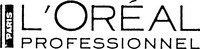 Международная регистрация№ 676780шампуни, средства для завивки и укладки волос (гели, муссы, пены, пасты, спреи, лаки, воски, пудры, кремы, желе), средства для окрашивания и обесцвечивания волос, средства для ухода за волосами (сыворотки, маски, молочко, лосьоны, масла, бальзамы, смываемый уход, несмываемый уход, спреи, гели, муссы, кремы)03/ 3305100000, 3305200000, 3305300000, 3305900009, 3305900001L`OREAL, Societe Anonyme, адрес: 14, rue Royale, F-75008 Paris, FranceОбщество с дополнительной ответственностью "ЛЕКСПАТЕНТ", адрес: 220005 г. Минск, пр. Независимости, д.56, ком. 302, тел. +375 17 379 23 32, +375 29 637 03 70, +375 29 873 07 30. факс +375 17 362 86 26, e-mail: office@lexpatent.by; Королёва Светлана Валерьевна, патентный поверенный рег.№ 62; Вашук Галина Васильевна, патентный поверенный рег.№ 3024.10.202031.07.2021Срок действия договора страхования по 31.07.202123300083/190919/02-ТЗ-010121VolkswagenМеждународная регистрация№ 263 239автомобили, автомобильные детали, узлы, принадлежности, запчасти, аксессуары для транспортных средств07, 11, 12/ 8511500008, 8511100009, 8511800008, 8431498009, 8507102003, 8507102009, 9029100009, 9029100001, 9029203101, 9029203109, 9029900001, 9029900009, 9026204000, 9405409509, 8541401001, 8541401008, 8541401009, 8541409000, 8539213009, 8539293009, 8512200009, 8703221099, 8703231940, 8703231981, 8703231982, 8703231983, 8703241098, 8703321100, 8703321990, 8703331990, 8708803509, 8708999709, 8708299009, 8301600009, 8413910008, 8413910001, 8414900000, 8418999000, 8481900000, 8482990000, 8512909009, 8708109009, 8708219009, 8708309109, 8708309909, 8708405009, 8708409909, 8708503509, 8708509109, 8708509909, 8708705009, 8708709909, 8708805509, 8708809909, 8708913509, 8708923509, 8708939009, 8708943509, 8708949909, 8708959909, 4010310000, 4010350000, 4011100003, 4011100009, 7007111009, 7007212009, 7009100009, 8407349109, 8407349908, 8408205508, 8408205799, 8408209907, 8421230000, 8421290009, 8482101009, 8482109008, 8482200009, 8482400009, 8482500009, 8483102108, 8483102909, 8483109500, 8483308001, 8483308007, 8483402900, 8483502000, 8483608000, 8483908100, 8483908901, 8483908909, 8484100009, 9603500009, 9603909900Volkswagen Aktiengesellschaft, адрес: Berliner Ring 2, D-38440 Wolfsburg, GermanyГревцова Анна Александровна; Козлова Евнения Александровна; Гревцов Сергей Викторович , адрес: 220099, г.Минск, ул.Казинца, 11А, офис Б-307, тел. +375 44 703 56 44, +375 29 131 47 37, +7 985 429 90 27, +7 963 972 26 36; факс: +375 17 242 56 51, e-mail: office@ais-agency.by01.01.202110.10.2021Срок действия договора страхования по 10.10.202123400084/031018/02-ТЗ-241020MATRIXМеждународная регистрация№ 776942шампуни, средства для завивки и укладки волос (гели, муссы, пены, пасты, спреи, лаки, воски, пудры, кремы, желе), средства для окрашивания и обесцвечивания волос, средства для ухода за волосами (сыворотки, маски, молочко, лосьоны, масла, бальзамы, смываемый уход, несмываемый уход, спреи, гели, муссы, кремы)03/ 3305100000, 3305200000, 3305300000, 3305900001, 3305900009L`OREAL, Societe anonyme, адрес:  14, rue Royale, F-75008 Paris, FranceОбщество с дополнительной ответственностью "ЛЕКСПАТЕНТ", адрес: 220005 г. Минск, пр. Независимости, д.56, ком. 302, тел. +375 17 379 23 32, +375 29 637 03 70, +375 29 873 07 30, факс +375 17 362 86 26, e-mail: office@lexpatent.by; Королёва Светлана Валерьевна, патентный поверенныйрег.№ 62; Вашук Галина Васильевна, патентный поверенный рег.№ 3024.10.202031.07.2021Срок действия договора страхования по 31.07.202123500084/170817/02-ТЗ-280819KIT KATСвидетельство на товарный знак№ 2595Шоколадные батончики различных размеров, шоколадные плитки, шоколадные конфеты30/ 180620, 1806310000, 180632, 180690, 190532, 190590Societe des Produits Nestle S.A., адрес: Entre-deux-Villes, 1800 Vevey, SwitzerlandАдвокат Ратнер Анжела Александровна, адрес: а/я 59, 220088 г. Минск, тел. +375 29 660 95 80; e-mail:angelaratner@mail.ru28.08.201914.08.2021Срок действия договора страхования по 14.08.202123600084/230919/02-ТЗ-010121TIGUANМеждународная регистрация№ 907 978автомобили, автомобильные детали, узлы, принадлежности, запчасти и аксессуары для транспортных средств09, 12, 14, 16, 18, 25, 28/ 4202921900, 4202929800, 9004109100, 9004109900, 8504408400, 8310000000, 3926909200, 3926909709, 8506509000, 8507102003, 8507600000, 8506501000, 8504405500, 8512200009, 8512301009, 8512901000, 8531103000, 8512309009, 9025192000, 9025198009, 9025804000, 9025808000, 9026108900, 9026108100, 9026202000, 9026208000, 9026204000, 9026802000, 9026808000, 9027101000, 9027801700, 9029900009, 9031803800, 9029203109, 8544429007, 8544429009, 9030331000, 9030339900, 9030390009, 8511300008, 8511400008, 8511500008, 8511800008, 8511900009, 8518309500, 8523494500, 8523495100, 8523511000, 8523519109, 8529101100, 8529106909, 8529108000, 8529109500, 8519813500, 8527212009, 8528722001, 8528711500, 8528719900, 8521900009, 8703221099, 8703231940, 8703231981, 8703231982, 8703231983, 8703241098, 8703321100, 8703321990, 8703331990, 8708803509, 8708999709, 8708299009, 8301600009, 8413910008, 8413910001, 8414900000, 8418999000, 8431498009, 8481900000, 8482990000, 8512909009, 8708109009, 8708219009, 8708309109, 8708309909, 8708405009, 8708409909, 8708503509, 8708509109, 8708509909, 8708705009, 8708709909, 8708805509, 8708809909, 8708913509, 8708923509, 8708939009, 8708943509, 8708949909, 8708959909, 4010310000, 4010350000, 4011100003, 4011100009, 7007111009, 7007212009, 7009100009, 8407349109, 8407349908, 8408205508, 8408205799, 8408209907, 8421230000, 8421290009, 8482101009, 8482109008, 8482200009, 8482400009, 8482500009, 8483102108, 8483102909, 8483109500, 8483308007, 8483308001, 8483402900, 8483502000, 8483608000, 8483908100, 8483908901, 8483908909, 8484100009, 9603500009, 9603909900, 7117190000, 7117900000, 9102110000, 4202119000, 4811412000, 4820103000, 4820900000, 4823904000, 4823908597, 4901990000, 4903000000, 4909000000, 4911101009, 4911109000, 4911990000, 9608101000, 9608109900, 9608200000, 9609101000, 9609109000, 4201000000, 4202111000, 4202310000, 4202911000, 4202918000, 4202229000, 4202921100, 4202929100, 4202990000, 4205009000, 4202121900, 4202125009, 4202199000, 6601910000, 6601992000, 3926200000, 4203100001, 4203299000, 6110209100, 6110209900, 6110301000, 6110309100, 6110309900, 6111209000, 6112110000, 6115950000, 6115969900, 6116910000, 6116930000, 6117100000, 6201131000, 6201920000, 6201930000, 6202920000, 6202930000, 6203423100, 6204520000, 6204623100, 6205200000, 6206300000, 6211324200, 6211431000, 6213900000, 6214100000, 6214300000, 6215100000, 6402200000, 6403911600, 6403999100, 6403999600, 6404199000, 6505003000, 6505009000, 6506991000, 9503001009, 9503003900, 9503004100, 9503006900, 9503007000, 9503007500, 9503008500, 9503009909, 9505101000, 9505109000, 9505900000, 9506320000, 9506620000, 9506999000Volkswagen Aktiengesellschaft, адрес: Berliner Ring 2, D-38440 Wolfsburg, GermanyГревцова Анна Александровна; Козлова Евгения Александровна ; Гревцов Сергей Викторович , адрес: 220099, г.Минск, ул.Казинца, 11А, офис Б-307, ттел. +375 44 703 56 44, +375 29 131 47 37, +7 985 429 90 27, +7 963 972 26 36; факс: +375 17 242 56 51, e-mail: office@ais-agency.by01.01.202110.10.2021Срок действия договора страхования по 10.10.202123700085/031018/02-ТЗ-241020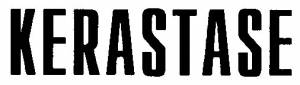 Свидетельство на товарный знак№ 264шампуни, средства для завивки и укладки волос (гели, муссы, пены, пасты, спреи, лаки, воски, пудры, кремы, желе), средства для окрашивания и обесцвечивания волос, средства для ухода за волосами (сыворотки, маски, молочко, лосьоны, масла, бальзамы, смываемый уход, несмываемый уход, спреи, гели, муссы, кремы)03/ 3305100000, 3305200000, 3305300000, 3305900001, 3305900009L`OREAL, Societe anonyme, адрес: 14, rue Royale, F-75008 Paris, FranceОбщество с дополнительной ответственностью "ЛЕКСПАТЕНТ", адрес: 220005 г. Минск, пр. Независимости, д.56, ком. 302, тел. +375 17 379 23 32, +375 29 637 03 70. +375 29 873 07 30, факс +375 17 362 86 26, e-mail: office@lexpatent.by; Королёва Светлана Валерьевна, патентный поверенный рег.№ 62; Вашук Галина Васильевна, патентный поверенный рег.№ 3024.10.202031.07.2021Срок действия договора страхования по 31.07.202123800085/230919/01-ТЗ-071019LenovoМеждународная регистрация№ 1 299 513Компьютеры, настольные персональные компьютеры, моноблочные компьютеры, ноутбуки, лэптопы (портативные компьютеры), планшеты, телефоны, смартфоны, зарядные устройства, батареи, аккумуляторы09/ 8471300000, 8471410000, 8471490000, 8471500000, 847170, 8471800000, 8471900000, 8504405500, 850610, 8506300000, 8506400000, 850650, 8506600000, 850680, 850720, 850730, 8507400000, 8507500000, 8507600000, 8507800000, 8517110000, 8517120000, 8517180000, 8518302000, 8518309500Lenovo (Bejing) Limited, адрес: No. 6 Chuangye Road, Shangdi Information Industry Base, CH-100085 Beijing, Haidian District Индивидуальный предприниматель Кузнецова Ольга Ивановна, патентный поверенный № 7, адрес: 220012 г. Минск, а/я 58, тел.: +375 17 243 18 16; факс: +375 17 242 31 98; e-mail: pb8927@telecom.by;  07.10.201906.10.2021Срок действия договора страхования по 06.10.202123900086/031018/02-ТЗ-241020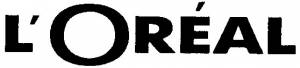 Свидетельство на товарный знак№ 2728шампуни, средства для завивки и укладки волос (гели, муссы, пены, пасты, спреи, лаки, воски, пудры, кремы, желе), средства для окрашивания и обесцвечивания волос, средства для ухода за волосами (сыворотки, маски, молочко, лосьоны, масла, бальзамы, смываемый уход, несмываемый уход, спреи, гели, муссы, кремы)03/ 3305100000, 3305200000, 3305300000, 3305900001, 3305900009L`OREAL, Societe anonyme, адрес: 14, rue Royale, F-75008 Paris, FranceОбщество с дополнительной ответственностью "ЛЕКСПАТЕНТ", адрес: 220005 г. Минск, пр. Независимости, д.56, ком. 302, тел. +375 17 379 23 32, +375 29 637 03 70, +375 29 873 07 30, факс +375 17 362 86 26, e-mail: office@lexpatent.by; Королёва Светлана Валерьевна, патентный поверенный рег.№ 62; Вашук Галина Васильевна, патентный поверенный рег.№ 3024.10.202031.07.2021Срок действия договора страхования по 31.07.202124000087/041018/02-ТЗ-121020AQUASANITAСвидетельство на товарный знак№ 56340Мойки из искусственного гранита, мойки из нержавеющей стали11/ 6810990000, 7324100009Федоренко Дмитрий Викторович, адрес: г. Минск, ул. Рафиева, 43-19Рачковский Валентин Владимирович - патентный поверенный Республики Беларусь рег. № 104, адрес: пр-т Победителей, 23/3, офис 409, 220004, г.Минск; адрес для переписки: 220050 г. Минск, а/я 455, тел: +375 17 203 97 48, +375 29 755 22 43, факс: +375 17 203 97 67, e-mail: info@intelpro.by12.10.202011.10.2022Срок действия договора страхования по 11.10.202224100087/210813/04-ТЗ-200320DEWAR’SСвидетельство на товарный знак№ 14581Виски33/ 2208301100, 2208301900, 220830300, 2208304100, 2208304900, 2208306100, 2208306900, 2208307100, 2208307900, 2208308200, 2208308800Bacardi & Company Limited, адрес: Aeulestrasse 5, FL-9490, Vaduz, LiechtensteinРачковский Валентин Владимирович - Патентный поверенный Республики Беларусь рег. № 104, адрес: пр-т Победителей, 23/3, офис 409, 220004, г. Минск; адрес для переписки: 220050 г. Минск, а/я 455, тел: +375 17 203 97 48, +375 29 755 22 43; факс: +375 17 203 97 67; e-mail: info@belbrandconsult.by, info@intelpro.by20.03.202019.03.2022Срок действия договора страхования по 21.03.202224200087/270919/01-ТЗ-171019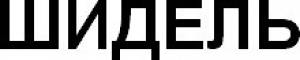 Свидетельство на товарный знак№ 22264Керамические элементы дымоходов, элементы из нержавеющей стали для дымоходов, строительные блоки для дымоходных систем06, 19/ 690320, 6905900000, 730890, 7318230009, 681011, 6811820000, 6810910000Schiedel GmbH & Co. KG , адрес: Lerchenstrasse 9, D-80995 Munchen, GermanyОбщество с дополнительной ответственностью "ЛЕКСПАТЕНТ", адрес: 220005 г. Минск, пр. Независимости, д.56, ком. 302, тел.+375 17 379 23 32, факс: +375 17 362 86 26, e-mail: office@lexpatent.by; Королева Светлана Валерьевна - директор; Вашук Галина Васильевна - заместитель директора17.10.201909.10.2021Срок действия договора страхования по 09.10.202124300088/010420/02-ТЗ-090621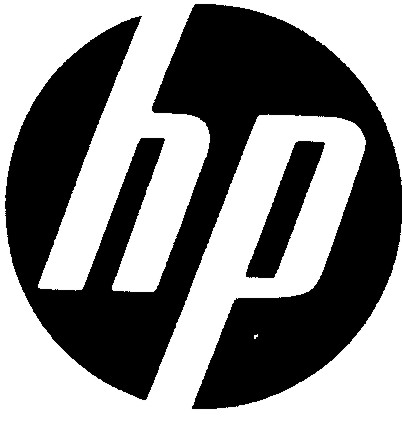 Свидетельство на товарный знак№ 45885Картриджи, чернила для картриджей, тонеры, краска полиграфическая, комплект печатающей головки, печатающая головка, бумага, руководства по использованию, брошюры02, 09, 16/ 3215110000, 3215190000, 3215900000, 3707909000, 8443999000, 4802540008, 480256, 4802570000, 4802589000, 4802620000, 4802690000, 4810220009, 4810298000, 4901100000, 4901990000, 491110HP Hewlett Packard Group LLC, адрес: 10300 Energy Drive, Spring, Texas 77389, United States of AmericaОбщество с ограниченной ответственностью "Беляевы и партнёры", адрес: 220012 г. Минск, ул. Платонова, д.49, пом. 40-11; почтовый адрес: 220012 г. Минск, ул. Платонова, д.49, 3 этаж, пом. Б-308, тел.: +375 17 323 05 30, факс: +375 17 323 17 90, e-mail: office@bvpatent.by; Беляев Сергей Борисович - директор, патентный поверенный Республики Беларусь, рег. № 108; Домбровская-Беляева Дарья Сергеевна - начальник юридического отдела, патентный поверенный Республики Беларусь, рег. № 12109.06.202108.06.2023Срок действия договора страхования по 28.06.202324400088/300919/02-ТЗ-010121TOUAREGМеждународная регистрация№ 1 285 169автомобильные детали, узлы, принадлежности, запчасти, аксессуары для транспортных средств09/ 4202921900, 4202929800, 9004109100, 9004109900, 8504408400, 8504409000, 8310000000, 3926909200, 3926909709, 8506509000, 8507102003, 8507600000, 8506501000, 8504405500, 8512200009, 8512301009, 8512901000, 8531103000, 8512309009, 9025192000, 9025198009, 9025804000, 9025808000, 9026108900, 9026108100, 9026202000, 9026208000, 9026204000, 9026802000, 9026808000, 9027101000, 9027801700, 9029900009, 9031803800, 8544429007, 8544429009, 9030331000, 9030339100, 9030339900, 9030390009, 8511300008, 8511400008, 8511500008, 8511500002, 8511800008, 8511900009, 8518309500, 8523494500, 8523495100, 8523511000, 8523519109Volkswagen Aktiengesellschaft, адрес: Berliner Ring 2, D-38440 Wolfsburg, GermanyГревцова Анна Александровна; Козлова Евгения Александровна; Гревцов Сергей Викторович , адрес: 220099, г.Минск, ул.Казинца, 11А, офис Б-307, тел. +375 44 703 56 44, +375 29 131 47 37, +7 985 429 90 27, +7 963 972 26 36; факс: +375 17 242 56 51, e-mail: office@ais-agency.by01.01.202110.10.2021Срок действия договора страхования по 10.10.202124500089/030420/01-ТЗ-300420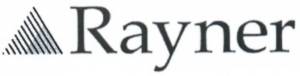 Свидетельство на товарный знак№ 61496Интраокулярные линзы/линзы (глазные протезы, предназначенные для офтальмологических хирургических операций (оперативных вмешательств))10/ 9021391000, 9021399000Иностранное медико-фармацевтическое унитарное предприятие "Медицинский центр "Новое зрение", адрес: 220070 г. Минск, ул. Клумова, 5А, каб. 4-6; почтовый адрес: 220070, г.Минск, ул.Клумова, 5А; 220009, г.Минск, А/Я 94, тел.: +375 17 270 98 11, +375 17 270 98 17, +375 44 549 44 66; факс: +375 17 378 94 16; e-mail: shashenkova@eyes.by; (директор - Мурашко Вадим Александрович)30.04.202023.04.2022Срок действия договора страхования по 23.04.202224600089/300614/04-ТЗ-230820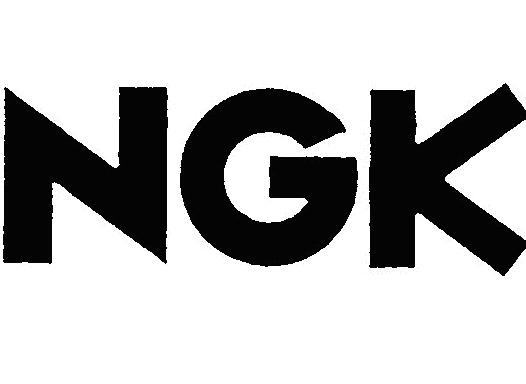 Свидетельство на товарный знак № 14480Устройства зажигания для двигателей внутреннего сгорания всех видов, их составные части, свечи зажигания, свечи предпускового подогрева, наконечники свечей зажигания, провода и катушки зажигания для свечей зажигания07/ 851110000, 851120000, 851130000, 851140000, 851150000, 851180000, 851190000, 854430000NGK Spark Plug Co., Ltd, адрес: 14-18, Takatsuji-cho, Mizuho-ku, Nagoya City, 467-8525, Japan Общество с дополнительной ответственностью "ЛЕКСПАТЕНТ", адрес: 220005 г.Минск, пр.Независимости, д.56, ком.302, тел.: +375 17 379 23 32, +375 29 637 03 70, +375 29 873 07 30; факс: +375 17 362 86 26; e-mail: office@lexpatent.by; Королева Светлана Валерьевна - директор; Вашук Галина Васильевна - заместитель директора23.08.202022.08.2022Срок действия договора страхования по 22.08.202224700090/021019/01-ТЗ-281019ACRYSOFМеждународная регистрация№ 581 655Интраокулярные линзы10/ 9021391000NOVARTIS AG, адрес: CH-4002 Basel, SwitzerlandБеляев Сергей Борисович, патентный поверенный Республики Беларусь № 108; Домбровская-Беляева Дарья Сергеевна - патентный поверенный Республики Беларусь № 121, адрес: 220030, г. Минск, пл. Свободы 23, офис 55, тел. + 375 17 323 05 30, факс + 375 17 323 17 9028.10.201927.10.2021Срок действия договора страхования по 05.11.202124800090/070420/01-ТЗ-300420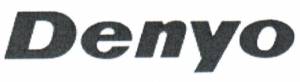 Свидетельство на товарный знак№ 61316Сварочные агрегаты (сварочные аппараты)07/ 851539DENYO KABUSHIKI KAISHA (also trading as DENYO CO., LTD.), адрес: 2-8-5, Nihonbashi-horidomecho, Chuo-ku, Tokyo, JapanВиноградов С.Г. - патентный поверенный Республики Беларусь № 24 ; Венско А.Н. - патентный поверенный Республики Беларусь № 66 ; Бобкова Н.С. - патентный поверенный Республики Беларусь № 94 , адрес: 220040 г. Минск, 2-й переулок Можайского, 34, тел./факс: +375 17 237 30 75, +375 17 237 90 90; тел.: +375 29 366 39 53; e-mail: info@e-pag.com30.04.202024.02.2022Срок действия договора страхования по 17.04.202224900090/300614/04-ТЗ-181219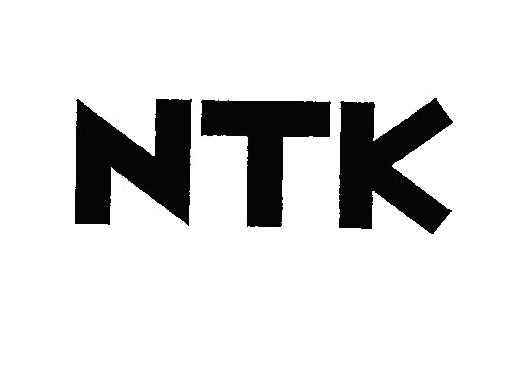 Свидетельство на товарный знак № 35683Аппаратура для измерения концентрации паров топлива, кислорода, двуокиси азота, углеводорода, метана, этилового спирта и водорода в воздухе или газе, аппаратура для измерения концентрации паров топлива, кислорода, двуокиси азота, углеводорода, метана, этилового спирта и водорода, , а также для контроля соотношения компонентов топливной смеси в выхлопных газах двигателей внутреннего сгорания,, котельных установок, мусоросжигательных установок, газовых турбин, генераторных установок и топливных элементов, датчики атмосферного воздуха, используемые для определения качества воздуха, датчики обнаружения утечек водорода9/ 902680, 902710, 902780, 9027908000, 9028100000, 9028909000NGK Spark Plug Co., Ltd., адрес: 14-18, Takatsuji-cho, Mizuho-ku, Nagoya City, 467-8525Общество с дополнительной ответственностью "ЛЕКСПАТЕНТ", адрес: 220005 г. Минск, пр. Независимости, д.56, ком. 302, тел.: +375 17 379 23 32, +375 29 637 03 70, +375 29 873 07 30, факс: +375 17 362 86 26, e-mail:office@lexpatent.by; Королёва Светлана Валерьевна - директор ; Вашук Галина Васильевна - заместитель директора 18.12.201917.12.2021Срок действия договора страхования по 17.12.202125000091/021019/01-ТЗ-281019ULTRASERTМеждународная регистрация№ 1 239 690Медицинские и хирургические офтальмологические инструменты и аппаратура10/ 9021391000NOVARTIS AG, адрес: CH-4002 Basel, SwitzerlandБеляев Сергей Борисович, патентный поверенный Республики Беларусь № 108; Домбровская-Беляева Дарья Сергеевна - патентный поверенный Республики Беларусь № 121, адрес: 220030, г. Минск, пл. Свободы 23, офис 55, тел. + 375 17 323 05 30, факс + 375 17 323 17 9028.10.201927.10.2021Срок действия договора страхования по 05.11.202125100091/070420/01-ТЗ-170420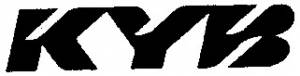 Свидетельство на товарный знак№ 37601Минеральные масла и смазки для промышленных целей04/ 340319, 3403990000, 2710197100, 2710197500, 2710198200, 2710198400, 2710198600, 2710198800, 2710199200, 2710199400, 2710199800KYB Corporation, адрес: World Trade Center Building, 4-1, Hamamatsu-cho 2-chome, Minato-ku, Tokyo 105-6111, JapanОбщество с дополнительной ответственностью "ЛЕКСПАТЕНТ", адрес: 220005 г. Минск, пр. Независимости, д.56, ком. 302, тел. +375 17 379 23 32, +375 296 370 370, +375 298 730 730;  факс +375 17 362 86 26; e-mail: office@lexpatent.by; Королёва Светлана Валерьевна - директор, патентный поверенный  № 62; Вашук Галина Васильевна - заместитель директора, патентный поверенный № 3017.04.202016.04.2022Срок действия договора страхования по 16.04.202225200092/100420/01-ТЗ-090520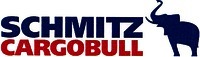 Международная регистрация№ 1 264 437Болты металлические, винты металлические/шурупы металлические, гайки металлические, гвозди, заклепки металлические, вентили металлические, клапаны металлические, металл листовой, изделия из листового металла, прутки и профили металлические для транспортных средств, шарниры металлические, наконечники для тросов металлические, пружины, рессоры листовые, втулки, фитинги металлические, замки для транспортных средств металлические, зажимы тормозные, эмблемы для транспортных средств металлические, таблички для транспортных средств металлические, знаки сигнальные несветящиеся немеханические металлические, резервуары для сжатых газов или жидкого воздуха металлические, лестницы металлические, тросы металлические, холодильные установки для транспортных средств, установки и аппараты вентиляционные для транспортных средств, вентиляторы (части холодильных установок для транспортных средств), фильтры и фильтроэлементы машин и устройств холодильной установки транспортных средств, приборы для очистки масел холодильной установки транспортных средств, фильтры для кондиционирования воздуха для транспортных средств, приборы для очистки газов холодильной установки транспортных средств, лампы газонаполненные, лампы для указателей поворота транспортных средств; патроны для ламп транспортных средств, фары для транспортных средств, отражатели для транспортных средств, приборы осветительные для транспортных средств, приборы осветительные светодиодные, приспособления противоослепляющие для транспортных средств, рассеиватели света, фонари для транспортных средств, трейлеры (грузовые прицепы и полуприцепы), панели кузовов транспортных средств, панели крыши транспортных средств, двери транспортных средств, лонжероны транспортных средств, рамы и части рамы транспортных средств, шасси транспортных средств, запасные части для полуприцепов прочие, стойки кузовов, части кузова трейлеров, приспособления для крепления грузов для транспортных средств, устройства для крепления запасного колеса, части ходовые транспортных средств, устройства сцепные, поворотные круги, шкворни, оси и осевые узлы/соединения, изделия из пластмассы для транспортных средств, пробки из пластмассы для транспортных средств, прокладки и уплотнители для частей транспортных средств, комплекты прокладок, различных по составу, для транспортных средств, фитинги-тройники соединительные из пластмассы для транспортных средств, трубки и шланги, фурнитура и крепежные изделия из пластмассы для транспортных средств, шланги резиновые без фитингов или с фитингами для транспортных средств, изделия из вулканизированной резины для транспортных средств, комплекты прокладок, различных по составу, для транспортных средств, сайлентблоки рессор, приборы и устройства для автоматического регулирования или управления, прокладки и уплотнители для частей транспортных средств, накладки тормозных колодок, фланцы из черных металлов, без резьбы, заклепки из черных металлов для транспортных средств, шайбы из черных металлов для транспортных средств, винты, болты и гайки для транспортных средств, штуцеры из черных металлов, снабженные резьбой, изделия из черных металлов для транспортных средств, изделия, штампованные из черных металлов, тросы из черных металлов, без электрической изоляции, для транспортных средств, рессоры листовые пластинчатые из черных металлов для транспортных средств, пружины винтовые из черных металлов, болты с гайками с резьбой медные для транспортных средств, втулки из меди для транспортных средств, замки для транспортных средств, части замков из черных металлов, крепежная фурнитура из черных металлов для транспортных средств, шарниры, заклепки для транспортных средств, цилиндры тормозные, пневмоцилиндры для транспортных средств, шатуны для транспортных средств, за исключением являющихся деталями моторов и двигателей, валы трансмиссионные, маховики и шкивы, муфты и устройства соединения валов, клапаны обратные для транспортных средств, краны платформы для транспортных средств, их части, краны тормозные для транспортных средств, приборы осветительного оборудования и визуальной сигнализации для транспортных средств, кузова для транспортных средств, их части, тормозные системы и тормозные устройства, тормоза и их части для транспортных средств, шланги тормозные, пневматические тормоза и их части, пыльники тормозного вала, части ведущих мостов для транспортных средств, колеса ходовые и их части для транспортных средств, элементы крепления колес, колеса, ступицы колес, колпаки ступиц, системы подвески и их части для транспортных средств, амортизаторы подвесок для транспортных средств, части сцепления для транспортных средств, пневмоподушки и их части для транспортных средств, устройства опорные для трейлеров (полуприцепов и прицепов), наклейки, ленты светоотражающие, плиты пола из прессованной фанеры, планки закладные между стойками из прессованной фанеры, планки закладные между стойками деревянные, ящики деревянные06, 11, 12, 19/ 7415390000, 7616100000, 731700, 848180, 7212200000, 721240, 721250, 721090, 721070, 7606920000, 848410000, 721661, 7604210000, 760429, 761090, 761699, 8302100000, 732690, 732010, 732020, 7415290000, 7609000000, 830230000, 8310000000, 7311009100, 7326903000, 731210, 8415820000, 841459, 8421230000, 842129000, 8421310000, 842139, 842199000, 853922, 853950000, 853910000, 853921, 853929, 853661, 851220000, 851290, 8513100000, 8716393001, 8716393002, 8716393009, 8716395002, 8716398003, 8716398004, 8716398005, 8716398006, 8716398007, 8716398008, 871690, 870899, 392030000, 392690, 391740000, 391732000, 391729000, 3926300000, 4009420000, 4009410000, 4009320000, 4009310000, 400922000, 4009210000, 400912000, 4009110000, 401699, 9032890000, 401693000, 401610000, 681381000, 731829000, 731823000, 731822000, 731821000, 731816, 731815, 731814, 731819000, 732090, 741999, 830120000, 830160000, 830249000, 8308200000, 841231000, 841290, 848310, 848360, 848350, 848130, 8481900000, 854110000, 870790, 870829, 870830, 871494, 870850, 870870, 870880, 870893, 870895, 8425490000, 3919108000, 441299, 441510Schmitz Cargobull AG, адрес: Siemensstrasse 50, D-48341 Altenberge, GermanyИностранное общество с ограниченной ответственностью "Шмитц Каргобулл Бел", адрес: 222860 Минская область, Пуховичский район,  трасса М-5, 26-й км, 2, тел.: +375 44 511 31 52, +375 44 511 31 82, +375 44 511 31 72; e-mail: info@cargobull.by ; Хваль Юрий Ричардович - генеральный директор09.05.202019.04.2022Срок действия договора страхования по 19.04.202225300093/021019/01-ТЗ-281019DUOVISCМеждународная регистрация№ 659 615Офтальмологические фармацевтические препараты5/ 3824996400NOVARTIS AG, адрес: CH-4002 Basel, SwitzerlandБеляев Сергей Борисович, патентный поверенный Республики Беларусь № 108; Домбровская-Беляева Дарья Сергеевна - патентный поверенный Республики Беларусь № 121, адрес: 220030, г. Минск, пл. Свободы 23, офис 55, тел. + 375 17 323 05 30, факс + 375 17 323 17 9028.10.201927.10.2021Срок действия договора страхования по 05.11.202125400093/100420/01-ТЗ-090520SCHMITZМеждународная регистрация№ 1 264 432Болты металлические, винты металлические/шурупы металлические, гайки металлические, гвозди, заклепки металлические, вентили металлические, клапаны металлические, металл листовой, изделия из листового металла; прутки и профили металлические для транспортных средств, шарниры металлические; наконечники для тросов металлические; пружины, рессоры листовые, втулки, фитинги металлические, замки для транспортных средств металлические, зажимы тормозные, эмблемы для транспортных средств металлические, таблички для транспортных средств металлические, знаки сигнальные несветящиеся немеханические металлические, резервуары для сжатых газов или жидкого воздуха металлические, лестницы металлические; тросы металлические, холодильные установки для транспортных средств, установки и аппараты вентиляционные для транспортных средств, вентиляторы (части холодильных установок для транспортных средств), фильтры и фильтроэлементы машин и устройств холодильной установки транспортных средств, приборы для очистки масел холодильной установки транспортных средств, фильтры для кондиционирования воздуха для транспортных средств, приборы для очистки газов холодильной установки транспортных средств, лампы газонаполненные, лампы для указателей поворота транспортных средств, патроны для ламп транспортных средств; фары для транспортных средств, отражатели для транспортных средств, приборы осветительные для транспортных средств, приборы осветительные светодиодные, приспособления противоослепляющие для транспортных средств, рассеиватели света, фонари для транспортных средств; трейлеры (грузовые прицепы и полуприцепы), панели кузовов транспортных средств, панели крыши транспортных средств, двери транспортных средств, лонжероны транспортных средств, рамы и части рамы транспортных средств, шасси транспортных средств, запасные части для полуприцепов прочие, стойки кузовов, части кузова трейлеров, приспособления для крепления грузов для транспортных средств, устройства для крепления запасного колеса, части ходовые транспортных средств, устройства сцепные, поворотные круги, шкворни, оси и осевые узлы/соединения, изделия из пластмассы для транспортных средств, пробки из пластмассы для транспортных средств, прокладки и уплотнители для частей транспортных средств, комплекты прокладок, различных по составу, для транспортных средств, фитинги-тройники соединительные из пластмассы для транспортных средств, трубки и шланги, фурнитура и крепежные изделия из пластмассы для транспортных средств, шланги резиновые без фитингов или с фитингами для транспортных средств, изделия из вулканизированной резины для транспортных средств, комплекты прокладок, различных по составу, для транспортных средств, сайлентблоки рессор, приборы и устройства для автоматического регулирования или управления; прокладки и уплотнители для частей транспортных средств, накладки тормозных колодок; фланцы из черных металлов, без резьбы; заклепки из черных металлов для транспортных средств, шайбы из черных металлов для транспортных средств, винты, болты и гайки для транспортных средств, штуцеры из черных металлов, снабженные резьбой, изделия из черных металлов для транспортных средств, изделия, штампованные из черных металлов, тросы из черных металлов, без электрической изоляции, для транспортных средств, рессоры листовые пластинчатые из черных металлов для транспортных средств, пружины винтовые из черных металлов, болты с гайками с резьбой медные для транспортных средств, втулки из меди для транспортных средств, замки для транспортных средств, части замков из черных металлов, крепежная фурнитура из черных металлов для транспортных средств, шарниры, заклепки для транспортных средств; цилиндры тормозные, пневмоцилиндры для транспортных средств, шатуны для транспортных средств, за исключением являющихся деталями моторов и двигателей, валы трансмиссионные, маховики и шкивы, муфты и устройства соединения валов; клапаны обратные для транспортных средств, краны платформы для транспортных средств, их части; краны тормозные для транспортных средств, приборы осветительного оборудования и визуальной сигнализации для транспортных средств; кузова для транспортных средств, их части, тормозные системы и тормозные устройства, тормоза и их части для транспортных средств, шланги тормозные, пневматические тормоза и их части, пыльники тормозного вала, части ведущих мостов для транспортных средств, колеса ходовые и их части для транспортных средств, элементы крепления колес, колеса, ступицы колес, колпаки ступиц, системы подвески и их части для транспортных средств, амортизаторы подвесок для транспортных средств; части сцепления для транспортных средств, пневмоподушки и их части для транспортных средств; устройства опорные для трейлеров (полуприцепов и прицепов); наклейки, ленты светоотражающие, плиты пола из прессованной фанеры, планки закладные между стойками из прессованной фанеры, планки закладные между стойками деревянные, ящики деревянные06, 11, 12, 19/ 7415390000, 7616100000, 731700, 848180, 7212200000, 721240, 721250, 721090, 721070, 7606920000, 848410000, 721661, 7604210000, 760429, 761090, 761699, 8302100000, 732690, 732010, 732020, 7415290000, 7609000000, 830230000, 8310000000, 7311009100, 7326903000, 731210, 8415820000, 841459, 8421230000, 842129000, 8421310000, 842139, 842199000, 853922, 853950000, 853910000, 853921, 853929, 853661, 851220000, 851290, 8513100000, 8716393001, 8716393002, 8716393009, 8716395002, 8716398003, 8716398004, 8716398005, 8716398006, 8716398007, 8716398008, 871690, 870899, 392030000, 392690, 391740000, 391732000, 391729000, 3926300000, 4009420000, 4009410000, 4009320000, 4009310000, 400922000, 4009210000, 400912000, 4009110000, 401699, 9032890000, 401693000, 401610000, 681381000, 731829000, 731823000, 731822000, 731821000, 731816, 731815, 731814, 731819000, 732090, 741999, 830120000, 830160000, 830249000, 8308200000, 841231000, 841290, 848310, 848360, 848350, 848130, 8481900000, 854110000, 870790, 870829, 870830, 871494, 870850, 870870, 870880, 870893, 870895, 8425490000, 3919108000, 441299, 441510Schmitz Cargobull AG, адрес: Siemensstrasse 50, D-48341 Altenberge, GermanyИностранное общество с ограниченной ответственностью "Шмитц Каргобулл Бел", адрес: 222860 Минская область, Пуховичский район,  трасса М-5, 26-й км, 2, тел.: +375 44 511 31 52, +375 44 511 31 82, +375 44 511 31 72; e-mail: info@cargobull.by; Хваль Юрий Ричардович - генеральный директор09.05.202019.04.2022Срок действия договора страхования по 19.04.202225500094/100420/01-ТЗ-090520CARGOBULLМеждународная регистрация№ 1 262 891Болты металлические, винты металлические/шурупы металлические, гайки металлические, гвозди, заклепки металлические, вентили металлические, клапаны металлические, металл листовой, изделия из листового металла; прутки и профили металлические для транспортных средств, шарниры металлические; наконечники для тросов металлические; пружины, рессоры листовые, втулки, фитинги металлические, замки для транспортных средств металлические, зажимы тормозные, эмблемы для транспортных средств металлические, таблички для транспортных средств металлические, знаки сигнальные несветящиеся немеханические металлические, резервуары для сжатых газов или жидкого воздуха металлические, лестницы металлические; тросы металлические, холодильные установки для транспортных средств, установки и аппараты вентиляционные для транспортных средств, вентиляторы (части холодильных установок для транспортных средств), фильтры и фильтроэлементы машин и устройств холодильной установки транспортных средств, приборы для очистки масел холодильной установки транспортных средств, фильтры для кондиционирования воздуха для транспортных средств, приборы для очистки газов холодильной установки транспортных средств, лампы газонаполненные, лампы для указателей поворота транспортных средств, патроны для ламп транспортных средств; фары для транспортных средств, отражатели для транспортных средств, приборы осветительные для транспортных средств, приборы осветительные светодиодные, приспособления противоослепляющие для транспортных средств, рассеиватели света, фонари для транспортных средств; трейлеры (грузовые прицепы и полуприцепы), панели кузовов транспортных средств, панели крыши транспортных средств, двери транспортных средств, лонжероны транспортных средств, рамы и части рамы транспортных средств, шасси транспортных средств, запасные части для полуприцепов прочие, стойки кузовов, части кузова трейлеров, приспособления для крепления грузов для транспортных средств, устройства для крепления запасного колеса, части ходовые транспортных средств, устройства сцепные, поворотные круги, шкворни, оси и осевые узлы/соединения, изделия из пластмассы для транспортных средств, пробки из пластмассы для транспортных средств, прокладки и уплотнители для частей транспортных средств, комплекты прокладок, различных по составу, для транспортных средств, фитинги-тройники соединительные из пластмассы для транспортных средств, трубки и шланги, фурнитура и крепежные изделия из пластмассы для транспортных средств, шланги резиновые без фитингов или с фитингами для транспортных средств, изделия из вулканизированной резины для транспортных средств, комплекты прокладок, различных по составу, для транспортных средств, сайлентблоки рессор, приборы и устройства для автоматического регулирования или управления; прокладки и уплотнители для частей транспортных средств, накладки тормозных колодок; фланцы из черных металлов, без резьбы; заклепки из черных металлов для транспортных средств, шайбы из черных металлов для транспортных средств, винты, болты и гайки для транспортных средств, штуцеры из черных металлов, снабженные резьбой, изделия из черных металлов для транспортных средств, изделия, штампованные из черных металлов, тросы из черных металлов, без электрической изоляции, для транспортных средств, рессоры листовые пластинчатые из черных металлов для транспортных средств, пружины винтовые из черных металлов, болты с гайками с резьбой медные для транспортных средств, втулки из меди для транспортных средств, замки для транспортных средств, части замков из черных металлов, крепежная фурнитура из черных металлов для транспортных средств, шарниры, заклепки для транспортных средств; цилиндры тормозные, пневмоцилиндры для транспортных средств, шатуны для транспортных средств, за исключением являющихся деталями моторов и двигателей, валы трансмиссионные, маховики и шкивы, муфты и устройства соединения валов; клапаны обратные для транспортных средств, краны платформы для транспортных средств, их части; краны тормозные для транспортных средств, приборы осветительного оборудования и визуальной сигнализации для транспортных средств; кузова для транспортных средств, их части, тормозные системы и тормозные устройства, тормоза и их части для транспортных средств, шланги тормозные, пневматические тормоза и их части, пыльники тормозного вала, части ведущих мостов для транспортных средств, колеса ходовые и их части для транспортных средств, элементы крепления колес, колеса, ступицы колес, колпаки ступиц, системы подвески и их части для транспортных средств, амортизаторы подвесок для транспортных средств; части сцепления для транспортных средств, пневмоподушки и их части для транспортных средств; устройства опорные для трейлеров (полуприцепов и прицепов); наклейки, ленты светоотражающие, плиты пола из прессованной фанеры, планки закладные между стойками из прессованной фанеры, планки закладные между стойками деревянные, ящики деревянные06, 11, 12, 19/ 7415390000, 7616100000, 731700, 848180, 7212200000, 721240, 721250, 721090, 721070, 7606920000, 848410000, 721661, 7604210000, 760429, 761090, 761699, 8302100000, 732690, 732010, 732020, 7415290000, 7609000000, 830230000, 8310000000, 7311009100, 7326903000, 731210, 8415820000, 841459, 8421230000, 842129000, 8421310000, 842139, 842199000, 853922, 853950000, 853910000, 853921, 853929, 853661, 851220000, 851290, 8513100000, 8716393001, 8716393002, 8716393009, 8716395002, 8716398003, 8716398004, 8716398005, 8716398006, 8716398007, 8716398008, 871690, 870899, 392030000, 392690, 391740000, 391732000, 391729000, 3926300000, 4009420000, 4009410000, 4009320000, 4009310000, 400922000, 4009210000, 400912000, 4009110000, 401699, 9032890000, 401693000, 401610000, 681381000, 731829000, 731823000, 731822000, 731821000, 731816, 731815, 731814, 731819000, 732090, 741999, 830120000, 830160000, 830249000, 8308200000, 841231000, 841290, 848310, 848360, 848350, 848130, 8481900000, 854110000, 870790, 870829, 870830, 871494, 870850, 870870, 870880, 870893, 870895, 8425490000, 3919108000, 441299, 441510Schmitz Cargobull AG, адрес: Siemensstrasse 50, D-48341 Altenberge, GermanyИностранное общество с ограниченной ответственностью "Шмитц Каргобулл Бел", адрес: 222860 Минская область, Пуховичский район,  трасса М-5, 26-й км, 2, тел.: +375 44 511 31 52, +375 44 511 31 82, +375 44 511 31 72; e-mail: info@cargobull.by; Хваль Юрий Ричардович - генеральный директор09.05.202019.04.2022Срок действия договора страхования по 19.04.202225600095/021019/01-ТЗ-281019CELLUGELМеждународная регистрация№ 684 712Офтальмологическая фармацевтическая продукция5/ 3824996400NOVARTIS AG, адрес: CH-4002 Basel, SwitzerlandБеляев Сергей Борисович, патентный поверенный Республики Беларусь № 108; Домбровская-Беляева Дарья Сергеевна - патентный поверенный Республики Беларусь № 121, адрес: 220030, г. Минск, пл. Свободы 23, офис 55, тел. + 375 17 323 05 30, факс + 375 17 323 17 9028.10.201927.10.2021Срок действия договора страхования по 05.11.202125700095/100420/01-ТЗ-090520FERROPLASTМеждународная регистрация№ 1 238 809Болты металлические, винты металлические/шурупы металлические, гайки металлические, гвозди, заклепки металлические, вентили металлические, клапаны металлические, металл листовой, изделия из листового металла; прутки и профили металлические для транспортных средств, шарниры металлические; наконечники для тросов металлические; пружины, рессоры листовые, втулки, фитинги металлические, замки для транспортных средств металлические, зажимы тормозные, эмблемы для транспортных средств металлические, таблички для транспортных средств металлические, знаки сигнальные несветящиеся немеханические металлические, резервуары для сжатых газов или жидкого воздуха металлические, лестницы металлические; тросы металлические, холодильные установки для транспортных средств, установки и аппараты вентиляционные для транспортных средств, вентиляторы (части холодильных установок для транспортных средств), фильтры и фильтроэлементы машин и устройств холодильной установки транспортных средств, приборы для очистки масел холодильной установки транспортных средств, фильтры для кондиционирования воздуха для транспортных средств, приборы для очистки газов холодильной установки транспортных средств, лампы газонаполненные, лампы для указателей поворота транспортных средств, патроны для ламп транспортных средств; фары для транспортных средств, отражатели для транспортных средств, приборы осветительные для транспортных средств, приборы осветительные светодиодные, приспособления противоослепляющие для транспортных средств, рассеиватели света, фонари для транспортных средств; трейлеры (грузовые прицепы и полуприцепы), панели кузовов транспортных средств, панели крыши транспортных средств, двери транспортных средств, лонжероны транспортных средств, рамы и части рамы транспортных средств, шасси транспортных средств, запасные части для полуприцепов прочие, стойки кузовов, части кузова трейлеров, приспособления для крепления грузов для транспортных средств, устройства для крепления запасного колеса, части ходовые транспортных средств, устройства сцепные, поворотные круги, шкворни, оси и осевые узлы/соединения, изделия из пластмассы для транспортных средств, пробки из пластмассы для транспортных средств, прокладки и уплотнители для частей транспортных средств, комплекты прокладок, различных по составу, для транспортных средств, фитинги-тройники соединительные из пластмассы для транспортных средств, трубки и шланги, фурнитура и крепежные изделия из пластмассы для транспортных средств, шланги резиновые без фитингов или с фитингами для транспортных средств, изделия из вулканизированной резины для транспортных средств, комплекты прокладок, различных по составу, для транспортных средств, сайлентблоки рессор, приборы и устройства для автоматического регулирования или управления; прокладки и уплотнители для частей транспортных средств, накладки тормозных колодок; фланцы из черных металлов, без резьбы; заклепки из черных металлов для транспортных средств, шайбы из черных металлов для транспортных средств, винты, болты и гайки для транспортных средств, штуцеры из черных металлов, снабженные резьбой, изделия из черных металлов для транспортных средств, изделия, штампованные из черных металлов, тросы из черных металлов, без электрической изоляции, для транспортных средств, рессоры листовые пластинчатые из черных металлов для транспортных средств, пружины винтовые из черных металлов, болты с гайками с резьбой медные для транспортных средств, втулки из меди для транспортных средств, замки для транспортных средств, части замков из черных металлов, крепежная фурнитура из черных металлов для транспортных средств, шарниры, заклепки для транспортных средств; цилиндры тормозные, пневмоцилиндры для транспортных средств, шатуны для транспортных средств, за исключением являющихся деталями моторов и двигателей, валы трансмиссионные, маховики и шкивы, муфты и устройства соединения валов; клапаны обратные для транспортных средств, краны платформы для транспортных средств, их части; краны тормозные для транспортных средств, приборы осветительного оборудования и визуальной сигнализации для транспортных средств; кузова для транспортных средств, их части, тормозные системы и тормозные устройства, тормоза и их части для транспортных средств, шланги тормозные, пневматические тормоза и их части, пыльники тормозного вала, части ведущих мостов для транспортных средств, колеса ходовые и их части для транспортных средств, элементы крепления колес, колеса, ступицы колес, колпаки ступиц, системы подвески и их части для транспортных средств, амортизаторы подвесок для транспортных средств; части сцепления для транспортных средств, пневмоподушки и их части для транспортных средств; устройства опорные для трейлеров (полуприцепов и прицепов); наклейки, ленты светоотражающие, плиты пола из прессованной фанеры, планки закладные между стойками из прессованной фанеры, планки закладные между стойками деревянные, ящики деревянные06, 11, 12, 19/ 7415390000, 7616100000, 731700, 848180, 7212200000, 721240, 721250, 721090, 721070, 7606920000, 848410000, 721661, 7604210000, 760429, 761090, 761699, 8302100000, 732690, 732010, 732020, 7415290000, 7609000000, 830230000, 8310000000, 7311009100, 7326903000, 731210, 8415820000, 841459, 8421230000, 842129000, 8421310000, 842139, 842199000, 853922, 853950000, 853910000, 853921, 853929, 853661, 851220000, 851290, 8513100000, 8716393001, 8716393002, 8716393009, 8716395002, 8716398003, 8716398004, 8716398005, 8716398006, 8716398007, 8716398008, 871690, 870899, 392030000, 392690, 391740000, 391732000, 391729000, 3926300000, 4009420000, 4009410000, 4009320000, 4009310000, 400922000, 4009210000, 400912000, 4009110000, 401699, 9032890000, 401693000, 401610000, 681381000, 731829000, 731823000, 731822000, 731821000, 731816, 731815, 731814, 731819000, 732090, 741999, 830120000, 830160000, 830249000, 8308200000, 841231000, 841290, 848310, 848360, 848350, 848130, 8481900000, 854110000, 870790, 870829, 870830, 871494, 870850, 870870, 870880, 870893, 870895, 8425490000, 3919108000, 441299, 441510Schmitz Cargobull AG, адрес: Siemensstrasse 50, D-48341 Altenberge, GermanyИностранное общество с ограниченной ответственностью "Шмитц Каргобулл Бел", адрес: 222860 Минская область, Пуховичский район,  трасса М-5, 26-й км, 2, тел.: +375 44 511 31 52, +375 44 511 31 82, +375 44 511 31 72; e-mail: info@cargobull.by; Хваль Юрий Ричардович - генеральный директор09.05.202019.04.2022Срок действия договора страхования по 19.04.202225800096/021019/01-ТЗ-281019MONARCHМеждународная регистрация№ 690 807Медицинские инструменты для имплантации интраокулярных линз в ходе операций по коррекции зрения10/ 9018501000NOVARTIS AG, адрес: CH-4002 Basel, SwitzerlandБеляев Сергей Борисович, патентный поверенный Республики Беларусь № 108; Домбровская-Беляева Дарья Сергеевна - патентный поверенный Республики Беларусь № 121, адрес: 220030, г. Минск, пл. Свободы 23, офис 55, тел. + 375 17 323 05 30, факс + 375 17 323 17 9028.10.201927.10.2021Срок действия договора страхования по 05.11.202125900096/100420/01-ТЗ-090520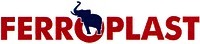 Международная регистрация№ 1 239 106Болты металлические, винты металлические/шурупы металлические, гайки металлические, гвозди, заклепки металлические, вентили металлические, клапаны металлические, металл листовой, изделия из листового металла; прутки и профили металлические для транспортных средств, шарниры металлические; наконечники для тросов металлические; пружины, рессоры листовые, втулки, фитинги металлические, замки для транспортных средств металлические, зажимы тормозные, эмблемы для транспортных средств металлические, таблички для транспортных средств металлические, знаки сигнальные несветящиеся немеханические металлические, резервуары для сжатых газов или жидкого воздуха металлические, лестницы металлические; тросы металлические, холодильные установки для транспортных средств, установки и аппараты вентиляционные для транспортных средств, вентиляторы (части холодильных установок для транспортных средств), фильтры и фильтроэлементы машин и устройств холодильной установки транспортных средств, приборы для очистки масел холодильной установки транспортных средств, фильтры для кондиционирования воздуха для транспортных средств, приборы для очистки газов холодильной установки транспортных средств, лампы газонаполненные, лампы для указателей поворота транспортных средств, патроны для ламп транспортных средств; фары для транспортных средств, отражатели для транспортных средств, приборы осветительные для транспортных средств, приборы осветительные светодиодные, приспособления противоослепляющие для транспортных средств, рассеиватели света, фонари для транспортных средств; трейлеры (грузовые прицепы и полуприцепы), панели кузовов транспортных средств, панели крыши транспортных средств, двери транспортных средств, лонжероны транспортных средств, рамы и части рамы транспортных средств, шасси транспортных средств, запасные части для полуприцепов прочие, стойки кузовов, части кузова трейлеров, приспособления для крепления грузов для транспортных средств, устройства для крепления запасного колеса, части ходовые транспортных средств, устройства сцепные, поворотные круги, шкворни, оси и осевые узлы/соединения, изделия из пластмассы для транспортных средств, пробки из пластмассы для транспортных средств, прокладки и уплотнители для частей транспортных средств, комплекты прокладок, различных по составу, для транспортных средств, фитинги-тройники соединительные из пластмассы для транспортных средств, трубки и шланги, фурнитура и крепежные изделия из пластмассы для транспортных средств, шланги резиновые без фитингов или с фитингами для транспортных средств, изделия из вулканизированной резины для транспортных средств, комплекты прокладок, различных по составу, для транспортных средств, сайлентблоки рессор, приборы и устройства для автоматического регулирования или управления; прокладки и уплотнители для частей транспортных средств, накладки тормозных колодок; фланцы из черных металлов, без резьбы; заклепки из черных металлов для транспортных средств, шайбы из черных металлов для транспортных средств, винты, болты и гайки для транспортных средств, штуцеры из черных металлов, снабженные резьбой, изделия из черных металлов для транспортных средств, изделия, штампованные из черных металлов, тросы из черных металлов, без электрической изоляции, для транспортных средств, рессоры листовые пластинчатые из черных металлов для транспортных средств, пружины винтовые из черных металлов, болты с гайками с резьбой медные для транспортных средств, втулки из меди для транспортных средств, замки для транспортных средств, части замков из черных металлов, крепежная фурнитура из черных металлов для транспортных средств, шарниры, заклепки для транспортных средств; цилиндры тормозные, пневмоцилиндры для транспортных средств, шатуны для транспортных средств, за исключением являющихся деталями моторов и двигателей, валы трансмиссионные, маховики и шкивы, муфты и устройства соединения валов; клапаны обратные для транспортных средств, краны платформы для транспортных средств, их части; краны тормозные для транспортных средств, приборы осветительного оборудования и визуальной сигнализации для транспортных средств; кузова для транспортных средств, их части, тормозные системы и тормозные устройства, тормоза и их части для транспортных средств, шланги тормозные, пневматические тормоза и их части, пыльники тормозного вала, части ведущих мостов для транспортных средств, колеса ходовые и их части для транспортных средств, элементы крепления колес, колеса, ступицы колес, колпаки ступиц, системы подвески и их части для транспортных средств, амортизаторы подвесок для транспортных средств; части сцепления для транспортных средств, пневмоподушки и их части для транспортных средств; устройства опорные для трейлеров (полуприцепов и прицепов); наклейки, ленты светоотражающие, плиты пола из прессованной фанеры, планки закладные между стойками из прессованной фанеры, планки закладные между стойками деревянные, ящики деревянные06, 11, 12, 19/ 7415390000, 7616100000, 731700, 848180, 7212200000, 721240, 721250, 721090, 721070, 7606920000, 848410000, 721661, 7604210000, 760429, 761090, 761699, 8302100000, 732690, 732010, 732020, 7415290000, 7609000000, 830230000, 8310000000, 7311009100, 7326903000, 731210, 8415820000, 841459, 8421230000, 842129000, 8421310000, 842139, 842199000, 853922, 853950000, 853910000, 853921, 853929, 853661, 851220000, 851290, 8513100000, 8716393001, 8716393002, 8716393009, 8716395002, 8716398003, 8716398004, 8716398005, 8716398006, 8716398007, 8716398008, 871690, 870899, 392030000, 392690, 391740000, 391732000, 391729000, 3926300000, 4009420000, 4009410000, 4009320000, 4009310000, 400922000, 4009210000, 400912000, 4009110000, 401699, 9032890000, 401693000, 401610000, 681381000, 731829000, 731823000, 731822000, 731821000, 731816, 731815, 731814, 731819000, 732090, 741999, 830120000, 830160000, 830249000, 8308200000, 841231000, 841290, 848310, 848360, 848350, 848130, 8481900000, 854110000, 870790, 870829, 870830, 871494, 870850, 870870, 870880, 870893, 870895, 8425490000, 3919108000, 441299, 441510Schmitz Cargobull AG, адрес: Siemensstrasse 50, D-48341 Altenberge, GermanyИностранное общество с ограниченной ответственностью "Шмитц Каргобулл Бел", адрес: 222860 Минская область, Пуховичский район,  трасса М-5, 26-й км, 2, тел.: +375 44 511 31 52, +375 44 511 31 82, +375 44 511 31 72; e-mail: info@cargobull.by; Хваль Юрий Ричардович - генеральный директор09.05.202019.04.2022Срок действия договора страхования по 19.04.202226000097/100420/01-ТЗ-090520GLOBEСвидетельство на товарный знак№ 49542Круги для резания из прочих агломерированных абразивов армированные: круги абразивные армированные03, 08/ 6804221800Общество с ограниченной ответственностью "МДФ-КЛ", адрес: 220014 г. Минск, ул. Попова, д.26, пом. 11, Тел./факс: +375 17 226 26 46, +375 17 213 16 09, +375 17 213 40 19, e-mail: mdf-kl@tut.by; (директор - Климович Геннадий Викентьевич)09.05.202004.05.2022Срок действия договора страхования по 04.05.202226100097/101117/02-ТЗ-161119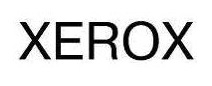 Свидетельство на товарный знак № 8109Твердые чернила и чернила для принтера, фотокопировальной техники, химические продукты в виде порошков и жидкостей, используемые в ксерографических и электростатических печатающих устройствах, тонеры, девелоперы, наклейки прозрачные, пленки для печати, бумага в рулонах для принтеров, фотокопировальных аппаратов, бумага для принтеров, бумага для  фотокопировальных аппаратов, калька, в рулонах и листах, бумага копировальная для принтеров, фотокопировальных аппаратов, конверты, карточки для писем, ярлыки и этикетки всех видов самоклеящиеся, печатные книги, брошюры, листовки и аналогичные печатные материалы, сброшюрованные или в виде отдельных листов, печатная продукция, включая печатные репродукции и фотографии, проволчные скобы в блоках, фотопринтеры, струйные принтеры, лазерные принтеры, широкоформатные принтеры, компьютеры, компьютерное оборудование, вычислительные машины, контроллеры печати, сканеры, жесткие диски, устройства запоминающие на жестких магнитных дисках, электромагнитные сцепления, муфты, электромагниты, коммутационные устройства, предохранители плавкие, программное обеспечение, реле, переключатели, пульты, панели, консоли, диоды светоизлучающие, лазерные диоды, схемы электронные интегральные, линзы, призмы, зеркала и прочие оптические элементы, лазеры, активные матричные устройства на жидких кристалах, термометры, термометры электронные, спектрометры, спектрофотометры и спектрографы, счетчики количества продукции, приборы измерительные, масло силиконовое, электронные модули, платы, части и принадлежности фотокопировальных машин, принтеров, копировальные аппараты, в том числе цифровые цветные копировальные аппараты, фотокопировальные аппараты, приборы полупроводниковые, мониторы, жидкокристаллические матрицы, резисторы электрические, соеденители и контактные элементы, фоточувствительные полупроводниковые приборы, аппаратура для измерения электрических величин, офсетные пластины01, 02, 09, 16/ 3215900000, 3707909000, 3920621903, 4802553000, 4802559000, 4802562000, 4802568000, 4802570000, 4802581000, 4802589000, 4802620000, 4806300000, 4809200000, 4810130001, 4810130004, 4810140000, 4810190001, 4810190009, 4811490000, 4817100000, 4821109000, 4821901000, 4901100000, 4901990000, 4911910000, 4911990000, 8305200000, 8443321009, 8471500000, 8471607000, 8471705000, 8505200000, 8505902009, 8517620009, 8523492500, 8523511000, 8523519109, 8523521000, 8523529009, 8523599109, 8536101000, 8536105000, 8536411000, 8536490000, 8536500700, 8536501109, 8536501907, 8536508000, 8537109900, 8541401009, 8542323100, 8542323900, 9002190000, 9002900009, 9013200000, 9013802000, 9025192000, 9025198009, 9027300000, 9029100009, 9030310000, 9031499000, 9031803800, 9031809800, 3910000008, 4811510009, 4823200009, 8443991000, 8443999000, 4809900000, 4811419000, 4823908597, 8443312000, 8541500000, 8523519900, 8528529009, 8528599009, 8531204000, 8533401000, 8536901000, 8541409000, 9030331000, 4816200000, 4816900000Xerox Limited, адрес: Riverview, Oxford Road, Uxbridge, Middlesex UB8 1HS, United Kingdom, EnglandШалеников Андрей Викторович; Алексеев Андрей Леонидович, адрес: 101000, Российская Федерация, г. Москва, пер. Огородная Слобода, д.5, стр. 2, тел.: +7 495 956 43 50, факс: +7 495 232 66 66, e-mail: Andrey.Shalenikov@xerox.com, Andrey.Alekseev@xerox.com16.11.201912.09.2021Срок действия договора страхования по 12.09.202126200098/100420/01-ТЗ-090520ГЛОБЭСвидетельство на товарный знак№ 49541Круги для резания из прочих агломерированных абразивов армированные: круги абразивные армированные03, 08/ 6804221800Общество с ограниченной ответственностью "МДФ-КЛ", адрес: 220014 г. Минск, ул. Попова, д.26, пом. 11, Тел./факс: +375 17 226 26 46, +375 17 213 16 09, +375 17 213 40 19, e-mail: mdf-kl@tut.by; (директор - Климович Геннадий Викентьевич)09.05.202004.05.2022Срок действия договора страхования по 04.05.202226300099/021019/01-ТЗ-281019CONSTELLATIONМеждународная регистрация№ 859 552Медицинское и хирургическое офтальмологическое оборудование и аппаратура10/ 8536501907, 9018501000, 2804299000NOVARTIS AG, адрес: CH-4002 Basel, SwitzerlandБеляев Сергей Борисович, патентный поверенный Республики Беларусь № 108; Домбровская-Беляева Дарья Сергеевна - патентный поверенный Республики Беларусь № 121, адрес: 220030, г. Минск, пл. Свободы 23, офис 55, тел. + 375 17 323 05 30, факс + 375 17 323 17 9028.10.201927.10.2021Срок действия договора страхования по 05.11.202126400099/140420/01-ТЗ-300420KIAСвидетельство на товарный знак№  31430Материалы смазочные для транспортных средств, масло для шестерен и масло для редукторов, моторные масла, компрессорное смазочное масло, турбинное смазочное масло04/ 3403199000, 3403990000, 2710198800, 2710198200Kia Motors Corporation, адрес: 12, Heolleung-ro, Seocho-gu, Seoul, 06797, KoreaОбщество с ограниченной ответственностью "Мобис Партс СНГ", адрес: 123112, г. Москва, Пресненская наб., д. 6, стр. 2; Токаренко Александр Борисович, тел.: +7 495 775 46 52; факс: +7 495 775 46 51; e-mail: ipp@mpcis.ru30.04.202009.02.2022Срок действия договора страхования по 09.02.202226500099/231117/02-ТЗ-151219ОСРАММеждународная регистрация№ 626 399Осветительные приборы, различные электрические лампы11/ 8512100000, 851220000, 851290900, 8513900000, 8513100000, 940510, 940520, 9405300000, 940540, 853910000, 853921, 853922, 853929, 853931, 853932, 8539390000, 8539410000, 8539490000, 8539500000, 854140100, 8543709000OSRAM GmbH, адрес: Marcel-Breuer-Strasse 6, Munich, GermanyКаверин Дмитрий Владимирович; Жеребенкова Светлана Серафимовна; Медведев Максим Геннадьевич; Кутенков Алексей Юрьевич; Чекмарева Ирина Артуровна, адрес: 115230, г. Москва, Варшавское шоссе, д. 47, корп. 4, тел.: +7 499 649 70 70, факс: +7 495 181 51 39, e-mail:ip-cis- trademark@osram.com15.12.201914.12.2021Срок действия договора страхования по 14.12.202126600100/021019/01-ТЗ-281019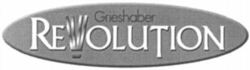 Международная регистрация№ 783 866Офтальмологические, хирургические и медицинские инструменты и аппаратура10/ 9018501000NOVARTIS AG, адрес: CH-4002 Basel, SwitzerlandБеляев Сергей Борисович, патентный поверенный Республики Беларусь № 108; Домбровская-Беляева Дарья Сергеевна - патентный поверенный Республики Беларусь № 121, адрес: 220030, г. Минск, пл. Свободы 23, офис 55, тел. + 375 17 323 05 30, факс + 375 17 323 17 9028.10.201927.10.2021Срок действия договора страхования по 05.11.202126700102/071217/03-ТЗ-200920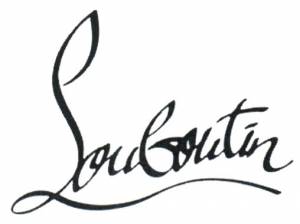 Свидетельство на товарный знак№ 50471Изделия парфюмерные, средства косметические, мужские и женские сумки, портфели, кейсы, кошельки, чемоданы, мешки кожаные для упаковки, женская, мужская и детская обувь03, 18, 25/ 330300, 3304100000, 3304200000, 3304300000, 420211, 420212, 420219, 4202210000, 420222, 4202290000, 4202310000, 420232, 4202390000, 420291, 420292, 4202990000, 6403200000, 6403400000, 6404110000, 640510000, 640351, 640359, 640391, 640399, 640419, 640420, 640520, 640590Christian Louboutin, адрес: 1 rue Volney, 75002 Paris, FranceОбщество с дополнительной ответственностью "ЛЕКСПАТЕНТ", адрес: 220005 г. Минск, пр. Независимости, д.56, ком. 302, тел. +375 17 379 23 32, +375 29 637 03 70, +375 29 873 07 30, факс: +375 17 362 86 26, e-mail: office@lexpatent.by; Королева Светлана Валерьевна - директор ; Вашук Галина Васильевна - заместитель директора 20.09.202019.09.2022Срок действия договора страхования по 19.09.202226800102/141019/01-ТЗ-211119A&DСвидетельство на товарный знак№ 25614Весы электронные, контрольно-динамические весы, ячейка весовая для весов, индикатор для весов, металлодетектор, универсальная испытательная машина, машина испытательная электронная универсальная для испытаний на растяжение и сжатие всех видов материалов, вибровискозиметр, ультразвуковой толщиномер, калибратор температуры, измеритель давления механический с фонендоскопом, тонометр, медицинский массажер с ионизатором, универсальный компрессорный ингалятор, экономичный электронный термометр, термометр инфракрасный универсальный, анализатор влажности (влагомер весовой), манжеты в сборе для тонометров, основной блок в сборе для тонометров, нагнетатель из вулканизированной гибкой резины, камера для манжеты для тонометров, прокладка крышки отсека батарей из вулканизированной резины для весов, сетевой адаптер, коробки из гофрированного картона, корoбки из негофрированного картона, пакеты бумажные, конверты бумажные, бумага диаграммная (рулонная, дисковая) для печати показаний регистрирующих и контрольно-измерительных приборов, товарные каталоги продукции, репродукции, чертежи, фотографии товаров, инструкции к приборам, гарантийные карты, весы чувствительностью 0,05 г и выше09, 10, 16/ 8423109000, 8423200000, 8423819000, 8423829000, 8423900001, 8543709000, 9016001000, 9024101100, 9024801900, 9027809100, 9031803400, 9031803800, 9018199000, 9018901000, 9019101000, 9019200000, 9025112001, 9025192000, 9025804000, 9033000000, 4016999708, 4016930005, 8504408200, 4819100000, 4819200000, 4819400000, 4819500000, 4823400000, 4911101009, 4911910000, 4911990000Общество с ограниченной ответственностью "ЭЙ энд ДИ РУС", адрес: 117545 Российская Федерация, г.Москва, ул. Дорожная, д.3, корп.6, комн. 8б; почтовый адрес: 121357 Российская Федерация, г.Москва, ул. Верейская, д.17, тел.:+7 495 937 33 44; факс:+7 495 937 55 66; e-mail:info@and-rus.ruАгибалова Елена Витальевна - директор по правовым вопросам ООО "ЭЙ энд ДИ РУС", адрес: 121357 Российская Федерация, г. Москва, ул. Верейская, д.17, тел.:+7 495 937 33 44, доб.9114; факс:+7 495 937 55 66; e-mail:Elena.Agibalova@and-rus.ru21.11.201904.11.2021Срок действия договора страхования по 04.11.202126900102/151118/02-ТЗ-211120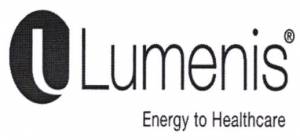 Свидетельство на товарный знак№ 62865Системы медицинские лазерные (СО2) хирургические и косметологические с принадлежностями, система косметологическая лазерная медицинская с принадлежностями и расходными материалами, манипулятор к системам медицинским лазерным (СО2) хирургическим и косметологическим, аппарат лазерный терапевтический: система косметологическая и дерматологическая  лазерная медицинская с принадлежностями и расходными материалами, рукоятки терапевтические, модуль, рукоятка, рукоятка дополнительная10/ 9018908409, 9018200000Совместное общество с ограниченной ответственностью "АСВ Трейд Сервис", адрес: 220089 г. Минск, ул. Железнодорожная, д.33а, корп.1, пом. 5, тел.: +375 29 644 75 69, факс: +375 17 336 23 00, e-mail: ivan@asv-trade.byАкулич Ольга Александровна - директор СООО «АСВ Трейд Сервис» , адрес: 220089 г. Минск, ул. Железнодорожная, д.33а, корп.1, пом. 5, тел.: +375 29 166 18 80; факс: +375 17 336 23 00; e-mail: inbox@asv-trade.by21.11.202031.12.2021Срок действия договора страхования по 31.12.202127000103/121217/02-ТЗ-281219BeiersdorfМеждународная регистрация№ 685 988Бальзамы для губ, кремы для лица, молочко для тела, лосьоны для тела, масло для тела, лосьоны для лица, тоники для лица, средства для демакияжа, маски для лица, очищающие полоски, кремы для рук, бальзамы для рук, солнцезащитные лосьоны, солнцезащитные спреи, спреи после загара, лосьоны после загара, масла-спреи для загара, лосьоны-автозагары, аэрозоли-автозагары, кремы для бритья, гели для бритья, лосьоны после бритья, бальзамы после бритья, гели после бритья, дезодоранты и антиперспиранты, шампуни для волос; лаки для волос, лосьоны для волос, муссы для волос, гели для волос, бальзамы для волос, масла для волос, мыла туалетные, влажные салфетки, гели для интимной гигиены, гели для умывания, крем-гели для умывания, пилинги-гели, термо-гели, гели для душа, крем-гели для душа, салфетки косметические для лица; пластыри; перевязочные материалы, бинты03, 05/ 3304100000, 3304990000, 3307100000, 3307200000, 3305100000, 3305300000, 3305900001, 3305900009, 3401110001, 3401110009, 3401300000, 3005100000, 3006103001Beiersdorf AG, адрес: Unnastrasse 48, 20253, Hamburg, GermanyИгнатовская Татьяна Витальевна адвокат АБ "Степановский, Папакуль и партнеры"  , адрес: 220029, г. Минск, ул. Куйбышева, 16, 4-й этаж, тел.: 375 17 288 13 13, факс: 375 17 204 86 72, e-mail: t.ignatovskaya@spplaw.by28.12.201927.12.2021Срок действия договора страхования по 30.01.202227100103/141019/01-ТЗ-211119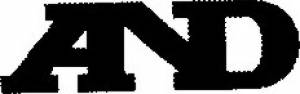 Свидетельство на товарный знак№ 25613Весы электронные, контрольно-динамические весы, ячейка весовая для весов, индикатор для весов, металлодетектор, универсальная испытательная машина, машина испытательная электронная универсальная для испытаний на растяжение и сжатие всех видов материалов, вибровискозиметр, ультразвуковой толщиномер, калибратор температуры, коробки из гофрированного картона, коробки из негофрированного картона, пакеты бумажные, конверты бумажные, бумага диаграммная (рулонная, дисковая) для печати показаний регистрирующих и контрольно-измерительных приборов, товарные каталоги продукции, репродукции, чертежи, фотографии товаров, инструкции к приборам, гарантийные карты, весы чувствительностью 0,05 г и выше09, 16/ 8423109000, 8423200000, 8423819000, 8423829000, 8423900001, 8543709000, 9016001000, 9024101100, 9024801900, 9027809100, 9031803400, 9031803800, 4819100000, 4819200000, 4819400000, 4819500000, 4823400000, 4911101009, 4911910000, 4911990000Общество с ограниченной ответственностью "ЭЙ энд ДИ РУС", адрес: 117545 Российская Федерация, г.Москва, ул. Дорожная, д.3, корп.6, комн. 8б; почтовый адрес: 121357 Российская Федерация, г.Москва, ул. Верейская, д.17, тел.:+7 495 937 33 44; факс:+7 495 937 55 66; e-mail:info@and-rus.ruАгибалова Елена Витальевна - директор по правовым вопросам ООО "ЭЙ энд ДИ РУС", адрес: 121357 Российская Федерация, г. Москва, ул. Верейская, д.17, тел.:+7 495 937 33 44, доб.9114; факс:+7 495 937 55 66; e-mail:Elena.Agibalova@and-rus.ru21.11.201904.11.2021Срок действия договора страхования по 04.11.202127200103/151118/02-ТЗ-211120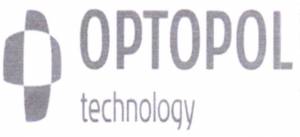 Свидетельство на товарный знак№ 62866Периметры автоматические с принадлежностями и расходными материалами, томограф оптический спектральный когерентный с принадлежностями и расходными материалами10/ 9018509000Совместное общество с ограниченной ответственностью "АСВ Трейд Сервис", адрес: 220089 г. Минск, ул. Железнодорожная, д.33а, корп.1, пом. 5, тел.: +375 29 644 75 69, факс: +375 17 336 23 00, e-mail: ivan@asv-trade.byАкулич Ольга Александровна - директор СООО «АСВ Трейд Сервис» , адрес: 220089 г. Минск, ул. Железнодорожная, д.33а, корп.1, пом. 5, тел.: +375 29 166 18 80; факс: +375 17 336 23 00; e-mail: inbox@asv-trade.by21.11.202031.12.2021Срок действия договора страхования по 31.12.202127300103/170420/01-ТЗ-200520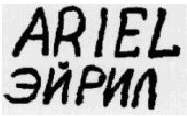 Свидетельство на товарный знак № 608Cредства моющие синтетические03/ 3402209000The Procter & Gamble Company, адрес: One Procter & Gamble Plaza, Cincinnati, Ohio 45202, USAПерепелица В.Д. - помощник адвоката АБ "ВМП Власова, Михель и Партнеры"; Цыганков С.С. - помощник адвоката АБ "ВМП Власова, Михель и Партнеры", адрес: 220035 г. Минск, пр. Машерова, д.76А, 4 этаж, тел.: +375 17 319 84 96/67; факс: +375 17 319 51 52; e-mail: Veronica.perepelica@vmp.by, Sergei.Tsygankov@vmp.by20.05.202015.05.2022Срок действия договора страхования по 15.05.202227400104/161019/01-ТЗ-211119CLEARМеждународная регистрация№ 612 687Шампуни, в том числе мужские, шампуни против перхоти, в том числе мужские, бальзамы-ополаскиватели03/ 3305100000, 330590000UNILEVER N.V., адрес: Weena 455, 3013 AL Rotterdam, NetherlandsКозлова Евгения Александровна; адвокат Демидовец Алексей Васильевич; Гревцов Сергей Викторович, адрес: 220099, г.Минск, ул.Казинца, 11А, офис Б-307, тел. +375 44 703 56 44, +375 29 131 47 37, +7 985 429 90 27, +7 963 972 26 36; факс: +375 17 242 56 51, e-mail: office@ais-agency.by21.11.201915.09.2021Срок действия договора страхования по 15.09.202127500104/170420/01-ТЗ-200520DISCREETСвидетельство на товарный знак № 58764Женские гигиенические прокладки05/ 9619007101The Procter & Gamble Company, адрес: One Procter&Gamble Plaza, Cincinnati, Ohio 45202, USAПерепелица В.Д. - помощник адвоката АБ "ВМП Власова, Михель и Партнеры"; Цыганков С.С. - помощник адвоката АБ "ВМП Власова, Михель и Партнеры", адрес: 220035 г. Минск, пр. Машерова, д.76А, 4 этаж, тел.: +375 17 319 84 96/67; факс: +375 17 319 51 52; e-mail: Veronica.perepelica@vmp.by, Sergei.Tsygankov@vmp.by20.05.202015.05.2022Срок действия договора страхования по 15.05.202227600105/161019/01-ТЗ-211119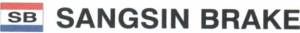 Свидетельство на товарный знак№ 53557тормозные колодки, тормозные колодки барабанного типа, тормозные колодки дискового типа, тормозные накладки, тормозные барабаны, тормозные диски12/ 8708309909, 8708309109, 681381000Sangsin Brake Co., Ltd., адрес: 10, Nongongjungang-ro, 33-gil, Non-gong-eup, Dalseong-gun, Daegu, Republic of KoreaПатентный поверенный Республики Беларусь регистрационный № 0024 Виноградов С.Г.; патентный поверенный Республики Беларусь регистрационный № 0066 Венско А.Н.; патентный поверенный Республики Беларусь регистрационный № 0094 Бобкова Н.С.; адвокат Муравьев А.А., адрес: 220040 г. Минск, 2-й переулок Можайского, 34, тел.: +375 17 237 30 75, +375 29 366 39 53; факс: +375 17 237 90 90; e-mail: info@e-pag.com21.11.201921.08.2021Срок действия договора страхования по 31.10.202127700105/170420/01-ТЗ-200520FAIRYСвидетельство на товарный знак № 4120Средства для мытья посуды, гели для мытья детской посуды, концентрированные ополаскиватели, концентрированные средства для удаления жировых загрязнений03/ 3402209000The Procter & Gamble Company, адрес: One Procter & Gamble Plaza, Cincinnati, Ohio 45202, USAПерепелица В.Д. - помощник адвоката АБ "ВМП Власова, Михель и Партнеры"; Цыганков С.С. - помощник адвоката АБ "ВМП Власова, Михель и Партнеры", адрес: 220035 г. Минск, пр. Машерова, д.76А, 4 этаж, тел.: +375 17 319 84 96/67; факс: +375 17 319 51 52; e-mail: Veronica.perepelica@vmp.by, Sergei.Tsygankov@vmp.by20.05.202015.05.2022Срок действия договора страхования по 15.05.202227800105/201015/03-ТЗ-121119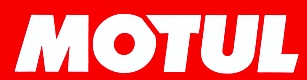 Международная регистрация№ 639 702Антифризы, Жидкости для гидроусилителя руля, Тормозные жидкости, Масла моторные, Масла трансмиссионные, Смазки многофункциональные01, 04/ 3820000000, 2710198400, 3819000000, 3403191000, 2710198200, 2710198800, 3403990000MOTUL, адрес: 119, Boulevard FELIX FAURE, F-93300 AUBERVILLIERS (France)Общество с дополнительной ответственностью "ЛЕКСПАТЕНТ", адрес: 220005 г. Минск, пр. Независимости, д.56, ком. 302, тел. +375 17 379 23 32, +375 29 637 03 70, +375 29 873 07 30, факс +375 17 362 86 26, office@lexpatent.by   ; Королева Светлана Валерьевна, директор; Вашук Галина Васильевна, заместитель директора12.11.201911.11.2021Срок действия договора страхования по 11.11.202127900105/231118/03-ТЗ-100321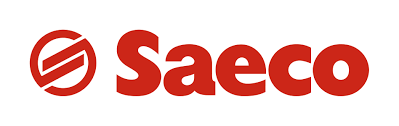 Свидетельство на товарный знак№ 24057кофеварки, кофемашины, профессиональные кофемашины07, 09, 11/ 8419812000, 8516710000Koninklijke Philips N.V. (NL), адрес: High Tech Campus 5, NL-5656 AE Eindhoven (NL)Зикрацкий Сергей Александрович, адрес: 220033, г. Минск, а/я 182, тел.: +375296787478, факс: +375173360217, e-mail: sz@ziz.by10.03.202108.03.2023Срок действия договора страхования по 09.03.202328000106/161019/01-ТЗ-211119DOVEМеждународная регистрация№ 520 087Шампуни, бальзамы-ополаскиватели, кондиционеры для волос, сухие шампуни, масло-сыворотка для волос, спреи для волос, сухое масло для волос, антиперспиранты (в форме аэрозолей, роликов и карандашей), мыло, гели, муссы, масла для душа, жидкое крем-мыло, средства для интимной гигиены, лосьоны для тела, молочко для тела, кремы для лица, тела и рук, мицеллярная вода, мицеллярные гели, муссы и крем-гели для умывания03/ 3401110001, 3305100000, 330590000, 3307200000, 3307100000, 3306100000, 3401300000, 3304990000UNILEVER N.V., адрес: Weena 455, 3013 AL Rotterdam, NetherlandsКозлова Евгения Александровна ; адвокат Демидовец Алексей Васильевич; Гревцов Сергей Викторович, адрес: 220099, г.Минск, ул.Казинца, 11А, офис Б-307, тел. +375 44 703 56 44, +375 29 131 47 37, +7 985 429 90 27, +7 963 972 26 36; факс: +375 17 242 56 51, e-mail: office@ais-agency.by21.11.201915.09.2021Срок действия договора страхования по 15.09.202128100106/170420/01-ТЗ-200520NATURELLAСвидетельство на товарный знак№ 21799Женские гигиенические прокладки05/ 9619007101The Procter & Gamble Company, адрес: One Procter & Gamble Plaza, Cincinnati, Ohio 45202, USAПерепелица В.Д. - помощник адвоката АБ "ВМП Власова, Михель и Партнеры"; Цыганков С.С. - помощник адвоката АБ "ВМП Власова, Михель и Партнеры", адрес: 220035 г. Минск, пр. Машерова, д.76А, 4 этаж, тел.: +375 17 319 84 96/67; факс: +375 17 319 51 52; e-mail: Veronica.perepelica@vmp.by, Sergei.Tsygankov@vmp.by20.05.202015.05.2022Срок действия договора страхования по 15.05.202228200107/161019/01-ТЗ-211119AXEСвидетельство на товарный знак№ 8616Шампуни и кондиционеры, дезодоранты и антиперспиранты (в форме карандашей, аэрозолей, роликов), гели для душа, пены для душа и бритья03/ 3401110001, 3305100000, 330590000, 3307200000, 3307100000, 3306100000, 3401300000, 3304990000UNILEVER N.V., адрес: Weena 455, 3013 AL Rotterdam, NetherlandsКозлова Евгения Александровна ; адвокат Демидовец Алексей Васильевич; Гревцов Сергей Викторович, адрес: 220099, г.Минск, ул.Казинца, 11А, офис Б-307, тел. +375 44 703 56 44, +375 29 131 47 37, +7 985 429 90 27, +7 963 972 26 36; факс: +375 17 242 56 51, e-mail: office@ais-agency.by21.11.201915.09.2021Срок действия договора страхования по 15.09.202128300107/170420/01-ТЗ-200520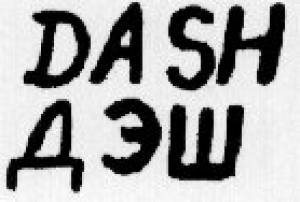 Свидетельство на товарный знак № 615Средства моющие синтетические порошкообразные, в таблетках03/ 3402209000The Procter & Gamble Company, адрес: One Procter & Gamble Plaza, Cincinnati, Ohio 45202, USAПерепелица В.Д. - помощник адвоката АБ "ВМП Власова, Михель и Партнеры"; Цыганков С.С. - помощник адвоката АБ "ВМП Власова, Михель и Партнеры", адрес: 220035 г. Минск, пр. Машерова, д.76А, 4 этаж, тел.: +375 17 319 84 96/67; факс: +375 17 319 51 52; e-mail: Veronica.perepelica@vmp.by, Sergei.Tsygankov@vmp.by20.05.202015.05.2022Срок действия договора страхования по 15.05.202228400108/161019/01-ТЗ-211119REXONAСвидетельство на товарный знак№ 8614Антиперспиранты (в форме аэрозолей, роликов и карандашей), салфетки-антиперспиранты, антиперспиранты-кремы, быстросохнущие дезодоранты для ног, гели для душа, шампуни03/ 3401110001, 3305100000, 330590000, 3307200000, 3307100000, 3401300000, 3304990000UNILEVER N.V., адрес: Weena 455, 3013 AL Rotterdam, NetherlandsКозлова Евгения Александровна ; адвокат Демидовец Алексей Васильевич; Гревцов Сергей Викторович, адрес: 220099, г.Минск, ул.Казинца, 11А, офис Б-307, тел. +375 44 703 56 44, +375 29 131 47 37, +7 985 429 90 27, +7 963 972 26 36; факс: +375 17 242 56 51, e-mail: office@ais-agency.by21.11.201915.09.2021Срок действия договора страхования по 15.09.202128500108/170420/01-ТЗ-200520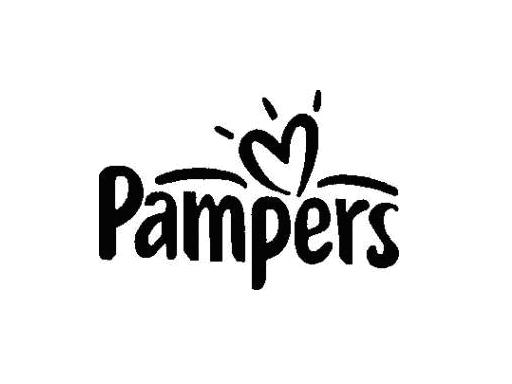 Свидетельство на товарный знак№ 20874Детские одноразовые подгузники, детские влажные салфетки03, 05, 16/ 9619008109, 3307900008The Procter & Gamble Company, адрес: One Procter & Gamble Plaza, Cincinnati, Ohio 45202, USAПерепелица В.Д. - помощник адвоката АБ "ВМП Власова, Михель и Партнеры"; Цыганков С.С. - помощник адвоката АБ "ВМП Власова, Михель и Партнеры", адрес: 220035 г. Минск, пр. Машерова, д.76А, 4 этаж, тел.: +375 17 319 84 96/67; факс: +375 17 319 51 52; e-mail: Veronica.perepelica@vmp.by, Sergei.Tsygankov@vmp.by20.05.202015.05.2022Срок действия договора страхования по 15.05.202228600108/261015/03-ТЗ-291119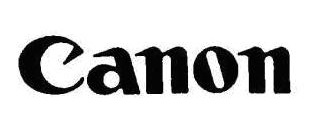 Свидетельство на товарный знак№ 1666Фотопринтеры, струйные принтеры, лазерные принтеры, широкоформатные принтеры, принадлежности для широкоформатных принтеров, запасные части к вышеперечисленным товарам09, 11/ 844332, 844339, 844399, 8473308000Canon Kabushiki Kaisha, адрес: 30-2, Shimomaruko 3-chome Ohta-ku, Tokyo, JapanОбщество с дополнительной ответственностью "ЛЕКСПАТЕНТ", адрес: 220005 г. Минск, пр. Независимости, д.56, ком. 302, тел. +375 17 379 23 32, +375 29 637 03 70, +375 29 873 07 30, факс: +375 17 362 86 26, office@lexpatent.by; Королева Светлана Валерьевна - директор; Вашук Галина Васильевна - заместитель директора29.11.201928.11.2021Срок действия договора страхования по 30.11.202128700109/161019/01-ТЗ-211119DOMESTOSСвидетельство на товарный знак№ 9760Антибактериальные салфетки для очищения поверхностей, чистящие туалетные кубики, стикеры для очищения унитаза, гигиенические блоки для унитаза, блоки для очищения унитаза, чистящие средства для унитаза, чистящие средства для труб и устранения засоров, чистящие спреи, универсальные чистящие средства03/ 3402209000UNILEVER N.V., адрес: Weena 455, 3013 AL Rotterdam, NetherlandsКозлова Евгения Александровна ; адвокат Демидовец Алексей Васильевич; Гревцов Сергей Викторович, адрес: 220099, г.Минск, ул.Казинца, 11А, офис Б-307, тел. +375 44 703 56 44, +375 29 131 47 37, +7 985 429 90 27, +7 963 972 26 36; факс: +375 17 242 56 51, e-mail: office@ais-agency.by21.11.201915.09.2021Срок действия договора страхования по 15.09.202128800109/170420/01-ТЗ-200520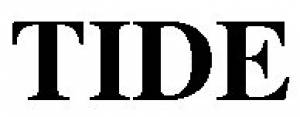 Свидетельство на товарный знак№ 554Средства моющие синтетические03/ 3402209000The Procter & Gamble Company , адрес: One Procter&Gamble Plaza, Cincinnati, Ohio 45202, USAПерепелица В.Д. - помощник адвоката АБ "ВМП Власова, Михель и Партнеры"; Цыганков С.С. - помощник адвоката АБ "ВМП Власова, Михель и Партнеры", адрес: 220035 г. Минск, пр. Машерова, д.76А, 4 этаж, тел.: +375 17 319 84 96/67; факс: +375 17 319 51 52; e-mail: Veronica.perepelica@vmp.by, Sergei.Tsygankov@vmp.by20.05.202015.05.2022Срок действия договора страхования по 15.05.202228900109/261015/03-ТЗ-291119Свидетельство на товарный знак№ 1712Цифровые камеры, объективы, фотографические приспособления, принадлежности, видеокамеры, проекторы, многофункциональные устройства, в том числе струйные и лазерные, факсимильные аппараты, в том числе струйные и лазерные, калькуляторы, персональные копировальные устройства, черно-белые и цветные копировальные устройства, принадлежности для копировальных устройств, сканеры, запасные части к вышеперечисленным товарам09/ 8525803000, 8525809109, 8525809909, 9002110000, 9002190000, 3926909709, 3926909200, 4202918000, 4202921900, 4202929800, 4205009000, 8504405500, 8504408200, 8507500000, 8507600000, 852990, 853710, 8543709000, 9002200000, 9002900009, 9006610000, 900669000, 9006910000, 9006990000, 9033000000, 852580910, 852580990, 852862, 852869, 844331, 844332, 8470100000, 8470210000, 8470290000, 8470300000, 844399, 8471607000, 7006009000, 731815, 8473308000, 8504318007, 8504409000, 8528599009, 853400, 854140, 9031499000, 9031809100, 9031809800Canon Kabushiki Kaisha, адрес: 30-2, Shimomaruko 3-chome Ohta-ku, Tokyo, JapanОбщество с дополнительной ответственностью "ЛЕКСПАТЕНТ", адрес: 220005 г. Минск, пр. Независимости, д.56, ком. 302, тел. +375 17 379 23 32, +375 29 637 03 70, +375 29 873 07 30, факс: +375 17 362 86 26, office@lexpatent.by; Королева Светлана Валерьевна, директор; Вашук Галина Васильевна, заместитель директора29.11.201928.11.2021Срок действия договора страхования по 30.11.202129000110/161019/01-ТЗ-211119LIPTONМеждународная регистрация№ 595 079Чай30/ 0902100001, 0902100009, 0902300001, 0902300009UNILEVER N.V., адрес: Weena 455, 3013 AL Rotterdam, NetherlandsКозлова Евгения Александровна ; адвокат Демидовец Алексей Васильевич; Гревцов Сергей Викторович, адрес: 220099, г.Минск, ул.Казинца, 11А, офис Б-307, тел. +375 44 703 56 44, +375 29 131 47 37, +7 985 429 90 27, +7 963 972 26 36; факс: +375 17 242 56 51, e-mail: office@ais-agency.by21.11.201915.09.2021Срок действия договора страхования по 15.09.202129100110/261015/03-ТЗ-291119Свидетельство на товарный знак№ 1718Струйные картриджи, картриджи для факсов, лазерные картриджи, расходные материалы для широкоформатных принтеров, тонеры и барабаны02/ 3215900000, 844399, 3707909000Canon Kabushiki Kaisha, адрес: 30-2, Shimomaruko 3-chome Ohta-ku, Tokyo, JapanОбщество с дополнительной ответственностью "ЛЕКСПАТЕНТ", адрес: 220005 г. Минск, пр. Независимости, д.56, ком. 302, тел. +375 17 379 23 32, +375 29 637 03 70, +375 29 873 07 30, факс: +375 17 362 86 26, office@lexpatent.by; Королева Светлана Валерьевна, директор; Вашук Галина Васильевна, заместитель директора29.11.201928.11.2021Срок действия договора страхования по 30.11.202129200111/111113/04-ТЗ-251119MARLBOROСвидетельство на товарный знак№ 2173Сигареты, папиросы34/ 240220Philip Morris Brands Sarl, адрес: Quai Jeanrenaud 3, CH-2000 Neuchatel, SwitzerlandОбщество с дополнительной ответственностью "ЛЕКСПАТЕНТ", адрес: 220005 г. Минск, пр. Независимости, д.56, ком. 302, тел.+375 17 379 23 32, +375 29 637 03 70, +375 29 873 07 30, факс: +375 17 362 86 26, e-mail:office@lexpatent.by; Королева С.В. - директор; Вашук Г.В. - заместитель директора25.11.201924.11.2021Срок действия договора страхования по 24.11.202129300111/161019/01-ТЗ-211119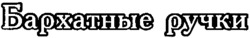 Международная регистрация№ 833 804Крем-мыло, мыло, жидкое мыло, кремы, гели, бальзамы для рук и ногтей, кремы-концентраты для рук, лосьоны-концентраты для рук и ногтей (маникюр)30/ 3304300000, 3401110001, 3401300000, 3304990000UNILEVER N.V., адрес: Weena 455, 3013 AL Rotterdam, NetherlandsКозлова Евгения Александровна ; адвокат Демидовец Алексей Васильевич; Гревцов Сергей Викторович, адрес: 220099, г.Минск, ул.Казинца, 11А, офис Б-307, тел. +375 44 703 56 44, +375 29 131 47 37, +7 985 429 90 27, +7 963 972 26 36; факс: +375 17 242 56 51, e-mail: office@ais-agency.by21.11.201915.09.2021Срок действия договора страхования по 15.09.202129400111/261015/03-ТЗ-011219Свидетельство на товарный знак№ 2008Фотобумага, бумага01, 10, 16/ 370310000, 3703200000, 3703900000, 4810140000, 4802552500, 4802553000, 4802559000, 480256, 4802570000, 4802589000, 4802618000, 4802620000, 4802690000, 4810130009, 4810190009Canon Kabushiki Kaisha, адрес: 30-2, Shimomaruko 3-chome Ohta-ku, Tokyo, JapanОбщество с дополнительной ответственностью "ЛЕКСПАТЕНТ", адрес: 220005 г. Минск, пр. Независимости, д.56, ком. 302, тел. +375 17 379 23 32, +375 29 637 03 70, +375 29 873 07 30, факс: +375 17 362 86 26, office@lexpatent.by; Королева Светлана Валерьевна, директор; Вашук Галина Васильевна, заместитель директора01.12.201930.11.2021Срок действия договора страхования по 30.11.202129500112/121113/04-ТЗ-211119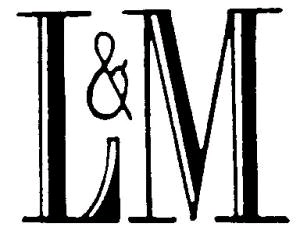 Свидетельство на товарный знак№ 1780Сигареты34/ 240220PHILIP MORRIS PRODUCTS S.A. , адрес: Quai Jeanrenaud 3, CH-2000 Neuchatel, SwitzerlandОбщество с дополнительной ответственностью "ЛЕКСПАТЕНТ", адрес: 220005 г. Минск, пр. Независимости, д.56, ком. 302, тел.+375 17 379 23 32, + 375 29 637 03 70, + 375 29 873 07 30, факс: +375 17 362 86 26, e-mail:office@lexpatent.by; Королева Светлана Валерьевна - директор; Вашук Галина Васильевна - заместитель директора21.11.201920.11.2021Срок действия договора страхования по 20.11.202129600112/161019/01-ТЗ-211119TIGIМеждународная регистрация№ 805 960Кремы для волос, муссы для волос, спреи для волос, маски для волос, лаки для волос, масло для волос, мастики для волос, сыворотки для волос, воски для волос, волюмайзеры для волос, шампуни, сухие шампуни, кондиционеры для волос, бальзамы для волос, крем-краски для волос, краски для волос, осветители, окислители для красок03/ 3305100000, 3305300000, 3305900001, 3305900009UNILEVER PLC, адрес: Port Sunlight, Wirral Merseyside CH62 4ZD, United KingdomКозлова Евгения Александровна ; адвокат Демидовец Алексей Васильевич; Гревцов Сергей Викторович, адрес: 220099, г.Минск, ул.Казинца, 11А, офис Б-307, тел. +375 44 703 56 44, +375 29 131 47 37, +7 985 429 90 27, +7 963 972 26 36; факс: +375 17 242 56 51, e-mail: office@ais-agency.by21.11.201915.09.2021Срок действия договора страхования по 15.09.202129700112/211218/02-ТЗ-030121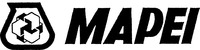 Международная регистрация№ 704 084Продукты для ремонта асфальта и обслуживания дорог, в частности битумные мастики и асфальтовые смеси для дорожных покрытий, гидразин и гидроксиламин и их неорганические соли, неорганические основания, оксиды, гидроксиды и пероксиды металлов, используемые в строительстве, силикаты, силикаты щелочных металлов технические, краски и лаки (включая эмали и политуры) на основе акриловых или виниловых полимеров, масляные краски и лаки (включая эмали и политуры), замазки стекольная и садовая, цементы смоляные, составы для уплотнения, мастики, шпатлевки для малярных работ, составы для подготовки поверхностей фасадов, внутренних стен зданий, полов, потолков, в том числе грунтовки, добавки, укрепляющие составы, цементы смоляные, составы для уплотнения, мастики, шпатлевки для малярных работ, вещества поверхностно-активные органические (кроме мыла), моющие и чистящие средства, моющие и чистящие средства расфасованные, готовые клеи и прочие готовые адгезивы, герметики, щелок, канифоль и смоляные кислоты, и их производные, спирт канифольный, переплавленные смолы, используемые в строительстве, растворители и разбавители, составы для удаления красок или лаков, добавки для цементов, строительных растворов или бетонов, строительные растворы и бетоны, огнезащитные, водозащитные и аналогичные защитные составы, применяемые в строительстве, продукты для теплоизоляции на основе полиэтилена, продукты для теплоизоляции на основе полистирола, продукты для теплоизоляции на основе поливинилацетата, продукты для теплоизоляции на основе сополимеров винилацетата, продукты для теплоизоляции на основе акриловых полимеров, смолы эпоксидные, полиэфиры сложные, полиуретаны, силиконы, мононить, прутки, стержни и профили фасонные для структурного усиления конструкций, плиты, листы, пленка и полосы или ленты для защиты и усиления конструкций, детали строительные из пластмасс, строительные материалы из пластмасс, каучук синтетический и фактис, латекс, нетканые материалы из химических нитей, изделия из камня или других минеральных веществ, в том числе углеродные волокна и изделия из них для строительства, изделия из камня или других минеральных веществ для строительных целей01, 02, 17, 19/ 2715000000, 2825901900, 2839190000, 3208209009, 3209100009, 3210001000, 3214101009, 3214109000, 3214900009, 3402119000, 3402209000, 3506100000, 3506910000, 3804000000, 3806900000, 3814009000, 3824400000, 3824509000, 3824997000, 3901209009, 3903909000, 3905120000, 3905210000, 3906909007, 390730000, 3907919000, 390950900, 3910000008, 3916100000, 3916901000, 3916909000, 3920999000, 3921909000, 3925908009, 3926909200, 400211000, 5603139000, 6815101000, 6815990009MAPEI S.P.A., адрес: Via Cafiero, 22, I-20158, Milan, ItalyРачковский Валентин Владимирович, патентный поверенный № 104, адрес: г. Минск, пр-т Победителей, 23/3, офис 409, адрес для переписки: 220050, г. Минск, а/я 455; тел.: +375 17 203 97 48, +375 29 755 22 43; факс: +375 17 203 97 67; e-mail: info@intelpro.by, info@belbrandconsult.by03.01.202102.01.2023Срок действия договора страхования по 02.01.202329800112/230420/01-ТЗ-200520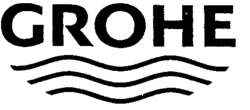 Международная регистрация№ 602 955Инсталляция для подвесного унитаза, краны, клапаны и арматура для раковин, умывальников, биде, резервуаров для воды, ванн и аналогичного оборудования11/ 3922900000, 732490000, 848180Grohe AG, адрес: Industriepark Edelburg, D-58675 Hemer, GermanyЩепетов Алексей Евгеньевич, адрес: 220053 г. Минск, ул. Осипенко, д.2, кв. 208, тел.+375 29 621 19 20, факс: +375 17 209 95 68, e-mail: schepetov04@mail.ru20.05.202011.05.2022Срок действия договора страхования по 11.05.202229900113/161019/01-ТЗ-211119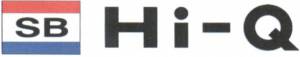 Свидетельство на товарный знак№ 53558тормозные колодки, тормозные колодки барабанного типа, тормозные колодки дискового типа, тормозные накладки, тормозные барабаны, тормозные диски12/ 8708309909, 8708309109, 681381000Sangsin Brake Co., Ltd., адрес: 10, Nongongjungang-ro, 33-gil, Non-gong-eup, Dalseong-gun, Daegu, Republic of KoreaПатентный поверенный Республики Беларусь регистрационный № 0024 Виноградов С.Г.; патентный поверенный Республики Беларусь регистрационный № 0066 Венско А.Н.; патентный поверенный Республики Беларусь регистрационный № 0094 Бобкова Н.С.; адвокат Муравьев А.А., адрес: 220040 г. Минск, 2-й переулок Можайского, 34, тел.: +375 17 237 30 75, +375 29 366 39 53; факс: +375 17 237 90 90; e-mail: info@e-pag.com21.11.201921.08.2021Срок действия договора страхования по 31.10.202130000113/300420/02-ТЗ-120721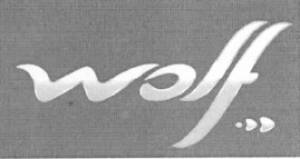 Свидетельство на товарный знак№ 47749Технические масла и жиры, смазочные материалы, препараты для чистки, полирования, обезжиривания и абразивной обработки, тормозные жидкости, антифризы и жидкости антиобледенительные готовые01, 03, 04/ 2710198200, 2710198400, 2710198800, 2710199200, 2710199800, 3403990000, 3402130000, 3402190000, 3402202000, 3402209000, 3402901001, 3402909000, 3403191000, 3819000000, 3820000000Wolf Oil Corporation N.V., адрес: G. Gilliotstraat 52, 2620 Hemiksem, BelgiumРачковский Валентин Владимирович - патентный поверенный Республики Беларусь № 104, адрес: пр-т Победителей, 23/3, офис 409, 220004, г.Минск; адрес для переписки: 220050 г. Минск, а/я 455, тел: +375 17 203 97 48, +375 29 755 22 43; факс: +375 17 203 97 67, e-mail: info@intelpro.by, info@belbrandconsult.by12.07.202116.01.2023Срок действия договора страхования по 16.01.202330100114/271218/02-ТЗ-030121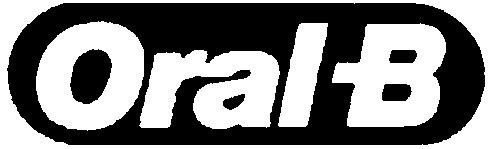 Свидетельство на товарный знак№  6830Зубные щетки, зубные пасты, зубные нити, ополаскиватели для рта, сменные насадки для электрических зубных щеток, интердентальные наборы, сменные интердентальные ершики, наборы по уходу за зубами3, 21/ 3306100000, 3306200000, 3306900000, 9603210000, 8509900000The Gillette Company LLC, адрес: One Gillette Park, Boston, Massachusetts, 02127, USAПерепелица Вероника Дмитриевна – помощник адвоката АБ "ВМП Власова, Михель и Партнеры"; Цыганков Сергей Сергеевич – помощник адвоката АБ "ВМП Власова, Михель и Партнеры", адрес: 220035 г. Минск, пр. Машерова, д.76А, 4 этаж, тел.: +375 17 319 84 96/67, +375 44 760 13 12, +375 44 781 74 88, факс: +375 17 319 51 52, e-mail: Veronica.Perepelica@vmp.by, Sergei.Tsygankov@vmp.by03.01.202129.11.2022Срок действия договора страхования по 29.11.202230200114/300420/01-ТЗ-290520ABRAXANEМеждународная регистрация № 920 690Инъекционные фармацевтические препараты для лечения онкологических заболеваний05/ 300410000, 300420000, 3004310000, 300432000, 300439000, 3004410000, 3004420000, 3004430000, 300449000, 300450000, 3004600000, 300490000Abraxis Bioscience, LLC, адрес: 86 Morris Avenue, Summit, NJ 07901, United States of AmericaОбщество с ограниченной ответственностью "ПЕТОШЕВИЧ", адрес: 220028 г. Минск, ул. Козыревская, д.15, ком. 601, тел.: +375 17 370 89 80, +375 29 306 26 53; e-mail:teambelarus@petosevic.com; Куликова Татьяна Алексеевна - директор ООО "ПЕТОШЕВИЧ"; Хиони Анастасия Сергеевна - юрисконсульт ООО "ПЕТОШЕВИЧ"; Хомич Владимир Владимирович - юрисконсульт ООО "ПЕТОШЕВИЧ"; Дунай Дарья Михайловна29.05.202001.01.2022Срок действия договора страхования по 01.01.202230300115/060520/01-ТЗ-290520Sheridan'sСвидетельство на товарный знак№ 31109Ликер33/ 220870R & A Bailey & Co., адрес: Nangor House, Western Estate, Nangor Road, Dublin 12, Republic of IrelandПерепелица Вероника Дмитриевна – помощник адвоката адвокатского бюро «ВМП Власова, Михель и Партнеры»; Цыганков Сергей Сергеевич – помощник адвоката адвокатского бюро «ВМП Власова, Михель и Партнеры», адрес: 220035 г. Минск, пр. Машерова, д.76А, 4 этаж, тел.: +375 17 319 84 96/67;  +375 44 760 13 12, +375 44 781 74 88, факс: +375 17 319 51 52, e-mail: Veronica.perepelica@vmp.by, Sergei.Tsygankov@vmp.by29.05.202018.05.2022Срок действия договора страхования по 18.05.202230400115/221113/04-ТЗ-171219BELL’SСвидетельство на товарный знак№ 9441Виски шотландское купажированное33/ 220830Diageo Scotland Limited, адрес: Edinburgh Park, 5 Lochside Way, Edinburgh EH12 9DT, Scotland, UKПерепелица Вероника Дмитриевна - помощник адвоката АБ "ВМП Власова, Михель и Партнеры",  тел.: +375 17 319 84 96/67; факс: +375 17 319 51 52, e-mail: Veronica.perepelica@vmp.by17.12.201915.12.2021Срок действия договора страхования по 15.12.202130500116/051119/01-ТЗ-101219SCHWEPPESСвидетельство на товарный знак№ 3191безалкогольные напитки32/ 2202100000European Refreshments, адрес: Southgate, Dublin Road, Drogheda, County Meath, A92YK7W, IrelandКузнецова Ольга Ивановна - патентный поверенный Республики Беларусь, рег.№ 7; Кузнецов Андрей Сергеевич - патентный поверенный Республики Беларусь, рег. № 89, адрес: 220012, г.Минск, а/я 58, тел.: +375 17 243 18 16, факс: +375 17 242 31 98, e-mail: pb8927@telecom.by10.12.201908.12.2021Срок действия договора страхования по 08.12.202130600116/080520/01-ТЗ-290520ДЖУУЛСвидетельство на товарный знак№ 65609Зарядные устройства для электронных сигарет, электронные сигареты (электронные испарители для курения), картриджи с никотиносодержащей жидкостью, жидкости для использования в электронных системах курения09, 34/ 8504405500, 8543709000, 8543900000, 3824999609, 8424890009, 2403999009JUUL Labs Inc., адрес: 560 20th Street, Building 104, San Francisco, CA 94107 United States of AmericaКозлова Евгения Александровна, адрес: 220099, г.Минск, ул.Казинца, 11А, офис Б-307, тел. +375 44 703 56 44, +375 29 131 47 37, +7 985 429 90 27, +7 963 972 26 36; факс: +375 17 242 56 51, e-mail: office@ais-agency.by; Гревцов Сергей Викторович; Демидовец Алексей Васильевич29.05.202018.04.2022Срок действия договора страхования по 18.04.202230700116/221113/04-ТЗ-171219CAPTAIN MORGANСвидетельство на товарный знак№ 29260Ром, напиток алкогольный на основе рома33/ 220840, 220890Diageo Scotland Limited, адрес: Edinburgh Park, 5 Lochside Way, Edinburgh EH12 9DT, Scotland, UKПерепелица Вероника Дмитриевна - помощник адвоката АБ "ВМП Власова, Михель и Партнеры", тел.: +375 17 319 84 96/67; факс: +375 17 319 51 52, e-mail: Veronica.perepelica@vmp.by17.12.201915.12.2021Срок действия договора страхования по 15.12.202130800116/241115/03-ТЗ-171219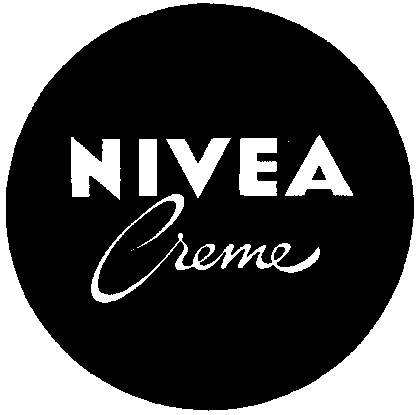 Международная регистрация№ 469 478Увлажняющий крем (универсальный)03/ 3304990000Beiersdorf Aktiengesellschaft, адрес: Unnastrasse 48, 20253, HamburgИгнатовская Татьяна Витальевна - адвокат АБ "Степановский, Папакуль и партнеры", адрес: 220029, г. Минск, ул. Куйбышева, 16, 4-й этаж, тел.: 375 17 288 13 13, факс: 375 17 204 86 72, e-mail: t.ignatovskaya@spplaw.by17.12.201916.12.2021Срок действия договора страхования по 05.01.202230900117/051119/01-ТЗ-101219DR PEPPERСвидетельство на товарный знак№ 24436безалкогольные напитки32/ 2202100000European Refreshments, адрес: Southgate, Dublin Road, Drogheda, County Meath, A92YK7W, IrelandКузнецова Ольга Ивановна - патентный поверенный Республики Беларусь, рег.№ 7; Кузнецов Андрей Сергеевич - патентный поверенный Республики Беларусь, рег. № 89, адрес: 220012, г.Минск, а/я 58, тел.: +375 17 243 18 16, факс: +375 17 242 31 98, e-mail: pb8927@telecom.by10.12.201908.12.2021Срок действия договора страхования по 08.12.202131000117/180520/01-ТЗ-180620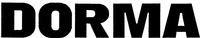 Международная регистрация№ 722009профили полые из алюминиевых сплавов, профили из алюминиевых сплавов, двери, окна и их рамы, пороги для дверей, цилиндровые замки, предназначенные для установки в дверях зданий, замки, предназначенные для установки в дверях зданий, части замков, автоматические устройства для закрывания дверей, крепежная арматура, фурнитура и аналогичные детали для дверей, «интеллектуальные карточки», переключатели, щетки06, 07, 09, 16, 19/ 7604210000, 7604299000, 7610100000, 8301401100, 8301401900, 8301600009, 8302600009, 8302411000, 8523529009, 8536508000, 9603909900dormakaba Deutschland GmbH, адрес: Dorma Platz 1, D-58256 Ennepetal, GermanyАдвокатское бюро "Степановский, Папакуль и партнёры", адрес: 220029 г. Минск, ул. Куйбышева, д.16,4-й этаж, тел.: +375 17 269 55 00; факс: +375 17 204 86 72; e-mail: t.ignatovskaya@spplaw.by; Игнатовская Татьяна Витальевна - адвокат адвокатского бюро «Степановский, Папакуль и партнеры»; Семашко Дмитрий Владимирович - адвокат адвокатского бюро «Степановский, Папакуль и партнеры»; Король Алексей Владимирович - адвокат адвокатского бюро «Степановский, Папакуль и партнеры»18.06.202008.06.2022Срок действия договора страхования по 08.06.202231100117/221113/04-ТЗ-171219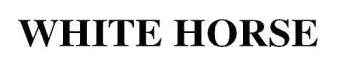 Свидетельство на товарный знак № 22726Виски шотландское купажированное33/ 220830Diageo Brands B.V., адрес: Molenwerf 12, NL-1014 BG, Amsterdam, The NetherlandsПерепелица Вероника Дмитриевна - помощник адвоката адвокатского бюро "ВМП Власова, Михель и Партнеры", адрес: 220035 г. Минск, пр. Машерова, д.76А, 4 этаж, тел.: +375 17 319 84 96/67; факс: +375 17 319 51 52, e-mail: Veronica.perepelica@vmp.by17.12.201915.12.2021Срок действия договора страхования по 15.12.202131200118/161119/01-ТЗ-261119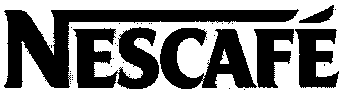 Международная регистрация№ 718 381кофе натуральный растворимый гранулированный, кофе натуральный растворимый сублимированный с добавлением жареного молотого кофе, кофе натуральный растворимый порошкообразный, кофе молотый жареный, расфасованный в порционные одноразовые герметичные пластиковые капсулы, готовые продукты на основе экстрактов, эссенций или концентратов кофе, кофе растворимый сублимированный30/ 2101110011, 2101110012, 2101110013, 2101110014, 2101110015, 2101110016, 2101110017, 2101110018, 2101110092, 2101110093, 2101110097, 2101110098, 0901210009, 210112Societe des Produits Nestle S.A., адрес: CH-1800 Vevey, SwitzerlandАдвокат Ратнер Анжела Александровна , адрес: 220088, г.Минск, а/я 59, тел.: +375 29 660 95 80; e-mail: angelaratner@mail.ru26.11.201923.10.2021Срок действия договора страхования по 23.10.202131300118/180520/01-ТЗ-180620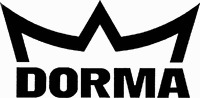 Международная регистрация№ 720663профили полые из алюминиевых сплавов, профили из алюминиевых сплавов, двери, окна и их рамы, пороги для дверей, цилиндровые замки, предназначенные для установки в дверях зданий, замки, предназначенные для установки в дверях зданий, части замков, автоматические устройства для закрывания дверей, крепежная арматура, фурнитура и аналогичные детали для дверей, «интеллектуальные карточки», переключатели, щетки06, 07, 09, 16, 19/ 7604210000, 7604299000, 7610100000, 8301401100, 8301401900, 8301600009, 8302600009, 8302411000, 8523529009, 8536508000, 9603909900dormakaba Deutschland GmbH, адрес: Dorma Platz 1, D-58256 Ennepetal, GermanyАдвокатское бюро "Степановский, Папакуль и партнёры", адрес: 220029 г. Минск, ул. Куйбышева, д.16,4-й этаж, тел.: +375 17 269 55 00; факс: +375 17 204 86 72; e-mail: t.ignatovskaya@spplaw.by; Игнатовская Татьяна Витальевна - адвокат адвокатского бюро «Степановский, Папакуль и партнеры»; Семашко Дмитрий Владимирович - адвокат адвокатского бюро «Степановский, Папакуль и партнеры»; Король Алексей Владимирович - адвокат адвокатского бюро «Степановский, Папакуль и партнеры»18.06.202008.06.2022Срок действия договора страхования по 08.06.202231400119/181119/01-ТЗ-151219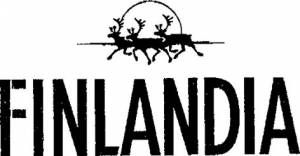 Свидетельство на товарный знак№ 26322алкогольные напитки (за исключением пива), в том числе спирт, полученный перегонкой33/ 2208601100, 2208601900Brown-Forman Finland Ltd., адрес: Deloitte House Porkkalankatu 24, 00180, Helsinki, FinlandБеляев Сергей Борисович; Домбровская-Беляева Дарья Сергеевна - патентный поверенный Республики Беларусь, рег. № 121, адрес: 220030, г. Минск, пл. Свободы 23, офис 55, тел.: +375 17 323 05 30, факс: +375 17 323 17 9015.12.201914.12.2021Срок действия договора страхования по 30.12.202131500119/281215/03-ТЗ-100220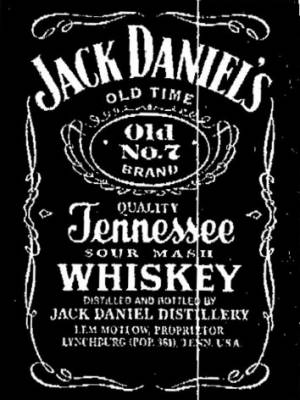 Свидетельство на товарный знак№ 26333Виски33/ 2208301100, 2208301900, 2208308200, 2208308800Jack Daniel's Properties, Inc., адрес: 4040 Civic Center Drive, Ste. 528, San Rafael, California, 94903, USAБеляев Сергей Борисович, патентный поверенный Республики Беларусь, рег. № 108; Домбровская-Беляева Дарья Сергеевна, патентный поверенный Республики Беларусь, рег. № 121, адрес: 220030, г. Минск, пл. Свободы 23, офис 55, тел.: + 375 17 323 05 30, факс: + 375 17 323 17 9010.02.202009.02.2022Срок действия договора страхования по 01.03.202231600120/181119/01-ТЗ-151219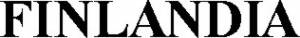 Свидетельство на товарный знак№ 26323алкогольные напитки (за исключением пива), в том числе спирт, полученный перегонкой33/ 2208601100, 2208601900Brown-Forman Finland Ltd., адрес: Deloitte House Porkkalankatu 24, 00180, Helsinki, FinlandБеляев Сергей Борисович; Домбровская-Беляева Дарья Сергеевна - патентный поверенный Республики Беларусь, рег. № 121, адрес: 220030, г. Минск, пл. Свободы 23, офис 55, тел.: +375 17 323 05 30, факс: +375 17 323 17 9015.12.201914.12.2021Срок действия договора страхования по 30.12.202131700120/281215/03-ТЗ-100220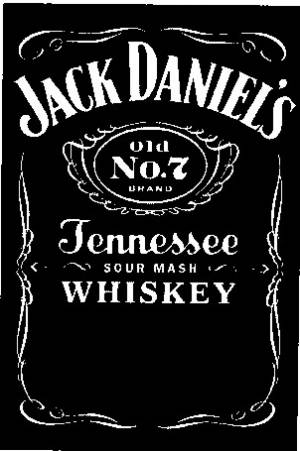 Свидетельство на товарный знак№ 43123Виски33/ 2208301100, 2208301900, 2208308200, 2208308800Jack Daniel's Properties, Inc., адрес: 4040 Civic Center Drive, Ste. 528, San Rafael, California, 94903, USAБеляев Сергей Борисович, патентный поверенный Республики Беларусь, рег. № 108; Домбровская-Беляева Дарья Сергеевна, патентный поверенный Республики Беларусь, рег. № 121, адрес: 220030, г. Минск, пл. Свободы 23, офис 55, тел.: + 375 17 323 05 30, факс: + 375 17 323 17 9010.02.202009.02.2022Срок действия договора страхования по 01.03.202231800121/020620/01-ТЗ-180620KABAМеждународная регистрация№ 969 305профили полые из алюминиевых сплавов, профили из алюминиевых сплавов, двери, пороги для дверей, цилиндровые замки, предназначенные для установки в дверях зданий, замки, предназначенные для установки в дверях зданий, части замков, автоматические устройства для закрывания дверей, крепежная арматура, фурнитура и аналогичные детали для дверей, «интеллектуальные карточки», переключатели, щетки06, 07, 09, 12, 19/ 7604210000, 7604299000, 7610100000, 8301401100, 8301401900, 8301600009, 8302600009, 8302411000, 8523529009, 8536508000, 9603909900dormakaba Schweiz AG, адрес: Muhlebuhlstrasse 23, Kempten, CH-8623 Wetzikon, SwitzerlandАдвокатское бюро «Степановский, Папакуль и партнёры», адрес: 220029 г. Минск, ул. Куйбышева, д.16,4-й этаж, тел.: +375 17 269 55 00; факс: +375 17 204 86 72; e-mail: t.ignatovskaya@spplaw.by; Игнатовская Татьяна Витальевна - адвокат адвокатского бюро «Степановский, Папакуль и партнеры»; Семашко Дмитрий Владимирович - адвокат адвокатского бюро «Степановский, Папакуль и партнеры»; Король Алексей Владимирович - адвокат адвокатского бюро «Степановский, Папакуль и партнеры»18.06.202008.06.2022Срок действия договора страхования по 08.06.202231900121/181119/02-ТЗ-291020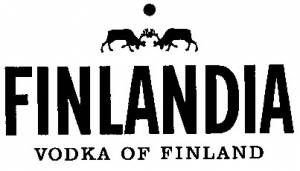 Свидетельство на товарный знак№ 45475водка33/ 2208601100, 2208601900Brown-Forman Finland Ltd., адрес: Deloitte House Porkkalankatu 24, 00180, Helsinki, FinlandБеляев Сергей Борисович; Домбровская-Беляева Дарья Сергеевна - патентный поверенный Республики Беларусь, рег. № 121, адрес: 220030, г. Минск, пл. Свободы 23, офис 55, тел.: +375 17 323 05 30, факс: +375 17 323 17 9029.10.202019.08.2022Срок действия договора страхования по 19.08.202232000122/020620/01-ТЗ-180620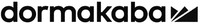 Международная регистрация№ 1 383 333профили полые из алюминиевых сплавов, профили из алюминиевых сплавов, двери, окна и их рамы, пороги для дверей, цилиндровые замки, предназначенные для установки в дверях зданий, замки, предназначенные для установки в дверях зданий, части замков, автоматические устройства для закрывания дверей, крепежная арматура, фурнитура и аналогичные детали для дверей, «интеллектуальные карточки», переключатели, щетки06, 07, 09, 12, 19, 20/ 7604210000, 7604299000, 7610100000, 8301401100, 8301401900, 8301600009, 8302600009, 8302411000, 8523529009, 8536508000, 9603909900dormakaba International Holding AG, адрес: Hofwisenstrasse 24, CH-8153 Rumlang, SwitzerlandАдвокатское бюро «Степановский, Папакуль и партнёры», адрес: 220029 г. Минск, ул. Куйбышева, д.16,4-й этаж, тел.: +375 17 269 55 00; факс: +375 17 204 86 72; e-mail: t.ignatovskaya@spplaw.by; Игнатовская Татьяна Витальевна - адвокат адвокатского бюро «Степановский, Папакуль и партнеры»; Семашко Дмитрий Владимирович - адвокат адвокатского бюро «Степановский, Папакуль и партнеры»; Король Алексей Владимирович - адвокат адвокатского бюро «Степановский, Папакуль и партнеры»18.06.202008.06.2022Срок действия договора страхования по 08.06.202232100122/191119/01-ТЗ-101219BLACK BOTTLEМеждународная регистрация № 1 157 692Виски33/ 220830Distell International Limited, адрес: 8 Milton Road, College Milton North East Kilbride, Glasgow, G74 5BU (GB), United KingdomКубряков Борис Евгеньевич - директор ООО «Кубряков, Телятицкая и Партнеры»; Телятицкая Ирина Викторовна - заместитель директора по патентно-правовым вопросам ООО «Кубряков, Телятицкая и Партнеры», адрес: ООО «Кубряков, Телятицкая и Партнеры», 220004, г. Минск, пр-т Победителей, 17, к. 1015, тел./факс: +375 17 390 99 34; тел.: +375 29 629 63 72, +375 44 763 67 99, +375 33 352 72 02, +375 29 773 91 19; e-mail: info@patentoffice.by10.12.201909.12.2021Срок действия договора страхования по 31.12.202132200123/191119/01-ТЗ-101219SCOTTISH LEADERМеждународная регистрация № 1 157 957Виски33/ 220830Distell International Limited, адрес: 8 Milton Road, College Milton North East Kilbride, Glasgow, G74 5BU (GB), United KingdomКубряков Борис Евгеньевич - директор ООО «Кубряков, Телятицкая и Партнеры»; Телятицкая Ирина Викторовна - заместитель директора по патентно-правовым вопросам ООО «Кубряков, Телятицкая и Партнеры», адрес: ООО «Кубряков, Телятицкая и Партнеры», 220004, г. Минск, пр-т Победителей, 17, к. 1015, тел./факс: +375 17 390 99 34; тел.: +375 29 629 63 72, +375 44 763 67 99, +375 33 352 72 02, +375 29 773 91 19; e-mail: info@patentoffice.by10.12.201909.12.2021Срок действия договора страхования по 31.12.202132300124/191119/01-ТЗ-101219BUNNAHABHAINМеждународная регистрация № 1 157 967Виски33/ 220830Distell International Limited, адрес: 8 Milton Road, College Milton North East Kilbride, Glasgow, G74 5BU (GB), United KingdomКубряков Борис Евгеньевич - директор ООО «Кубряков, Телятицкая и Партнеры»; Телятицкая Ирина Викторовна - заместитель директора по патентно-правовым вопросам ООО «Кубряков, Телятицкая и Партнеры», адрес: ООО «Кубряков, Телятицкая и Партнеры», 220004, г. Минск, пр-т Победителей, 17, к. 1015, тел./факс: +375 17 390 99 34; тел.: +375 29 629 63 72, +375 44 763 67 99, +375 33 352 72 02, +375 29 773 91 19; e-mail: info@patentoffice.by10.12.201909.12.2021Срок действия договора страхования по 31.12.202132400125/201119/01-ТЗ-101219ЧИСТАЯ ЛИНИЯМеждународная регистрация№ 803 099Шампунь, бальзам-ополаскиватель, специальный уход для волос (масло репейное для волос), бальзам-маска для волос, пенка для укладки волос; гель для укладки волос, лак для укладки волос, антиперспиранты (аэрозоли, шариковые, карандаши), жидкое мыло, гель для душа; гели для умывания, мицеллярная вода, молочко для снятия макияжа, лосьон для снятия макияжа, скраб для тела, кремы для рук, лица и тела , кремы для ног, молочко для тела, кондиционер для тела, гель для тела, солнцезащитный крем, масло-спрей для загара, солнцезащитный спрей, молочко после загара, тканевая маска для лица, маска для лица в банке, лосьоны для лица, скраб очищающий, бальзам для губ, тоник освежающий для лица, сыворотка экспресс-лифтинг для лица, шеи и декольте, бальзам для губ, пена для бритья, освежающий лосьон после бритья, мыло03/ 3305100000, 330590000, 3305300000, 3307200000, 3401300000, 3304990000, 3304100000, 3307100000, 3401110001UNILEVER N.V., адрес: Weena 455, 3013 AL Rotterdam, NetherlandsКозлова Евгения Александровна ; адвокат Демидовец Алексей Васильевич; Гревцов Сергей Викторович, адрес: 220099, г.Минск, ул.Казинца, 11А, офис Б-307, тел. +375 44 703 56 44, +375 29 131 47 37, +7 985 429 90 27, +7 963 972 26 36; факс: +375 17 242 56 51, e-mail: office@ais-agency.by10.12.201925.10.2021Срок действия договора страхования по 25.10.202132500126/040620/01-ТЗ-180620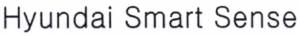 Свидетельство на товарный знак№ 63815Компьютерное оборудование для автомобилей, бортовые приборы диагностики для автомобилей, автомобильные навигационные системы, электронные системы управления для наземных транспортных средств, электронные блоки управления, электронные управляющие устройства, камеры для автомобилей09/ 8479899708, 8501109900, 8501200009, 8504509500, 8505200000, 8505902009, 8511100009, 8511300008, 8511400008, 8511500008, 8511800008, 8511900009, 8512901000, 8516797000, 8525801900, 8526918000, 8526920008, 8527212009, 8527215909, 8528722001, 8529101100, 8529106909, 8529909700, 8532250000, 8533210000, 8533290000, 8533401000, 8534001900, 8536101000, 8536105000, 8536109000, 8536411000, 8536419000, 8536501109, 8536501907, 8536699008, 8536900100, 8536901000, 8537109900, 8538909100, 8538909909, 8543703009, 8544300007, 8544429007, 9015301000, 9025192000, 9025804000, 9025900008, 9026108900, 9026202000, 9026802000, 9027500000, 9027908000, 9029100009, 9029203109, 9029203809, 9029900009, 9031803400, 9031803800Hyundai Motor Company, адрес: 12, Heolleung-ro, Seocho-gu, Seoul, 06797, KoreaОбщество с ограниченной ответственностью «Мобис Партс СНГ», адрес: 123112 г. Москва, Пресненская наб., д.6, стр. 2; Токаренко Александр Борисович , тел.: +7 495 775 46 52; факс: +7 495 775 46 51; e-mail: ipp@mpcis.ru18.06.202009.02.2022Срок действия договора страхования по 09.02.202232600126/201119/01-ТЗ-101219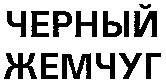 Международная регистрация№ 829 364Скрабы для лица, скраб для тела , пилинги для лица, тоники для лица, кремы для лица, маски для лица, сыворотки для лица, молочко для тела, антицеллюлитные гели, тканевые маски для лица, мицеллярная вода для лица, век и губ, средства для снятия макияжа, средства для умывания, салфетки для снятия макияжа03/ 3304990000, 3401300000, 3401190000UNILEVER N.V., адрес: Weena 455, 3013 AL Rotterdam, NetherlandsКозлова Евгения Александровна ; адвокат Демидовец Алексей Васильевич; Гревцов Сергей Викторович, адрес: 220099, г.Минск, ул.Казинца, 11А, офис Б-307, тел. +375 44 703 56 44, +375 29 131 47 37, +7 985 429 90 27, +7 963 972 26 36; факс: +375 17 242 56 51, e-mail: office@ais-agency.by10.12.201925.10.2021Срок действия договора страхования по 25.10.202132700127/211119/01-ТЗ-241219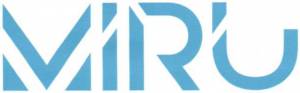 Свидетельство на товарный знак№ 65567Фитнес-браслет, умные часы, внешний аккумулятор, дата-кабель, автомобильное зарядное устройство, сетевое зарядное устройство, умные часы с функцией звонков, пуско-зарядное устройство, аккумулятор холода, игрушка мотоцикл, радиоприемник, радио-часы, беспроводные наушники, автохолодильник09, 11, 28/ 9102120000, 8526912000, 8517620009, 8507400000, 8507500000, 8507600000, 8507800000, 8544429007, 8504405500, 851762000, 3926909709, 9503001009, 8711900000, 8527911900, 8527919900, 8527913500, 8527990000, 8527921000, 8518309500, 8418290000Общество с ограниченной ответственностью "Мультиконтракт", адрес: 223053, Минская обл., Минский р-н, район д. Боровляны, ул. 40 Лет Победы, д.27, корп. 1, к. 2, тел./факс: +375 17 500 10 50; тел.: +375 29 128 88 07; e-mail:info@multicontract.byОбщество с ограниченной ответственностью "Мультиконтракт", адрес: 223053, Минская обл., Минский р-н, район д. Боровляны, ул. 40 Лет Победы, д.27, корп. 1, к. 2, тел./факс: +375 17 500 10 50; тел.: +375 29 128 88 07; e-mail:info@multicontract.by; Беляева Ирина Викторовна - директор24.12.201917.12.2021Срок действия договора страхования по 17.12.202132800127/230620/01-ТЗ-300620ROCKWOOLМеждународная регистрация№ 813 306Материалы изоляционные из минеральной ваты, теплоизоляционные, огнеупорные и звукоизоляционные, в том числе для шумопоглощения, строительные материалы из минеральной ваты 17, 19/ 680610000, 6806900000Rockwool International A/S, адрес: Hovedgaden 584, DK-2640 Hedehusene, DenmarkОбщество с дополнительной ответственностью "ЛЕКСПАТЕНТ", адрес: 220005 г. Минск, пр. Независимости, д.56, ком. 302, тел.: +375 17 379 23 32, +375 29 637 03 70, +375 29 873 07 30, факс: +375 17 362 86 26, e-mail: office@lexpatent.by; Королева Светлана Валерьевна - директор; Вашук Галина Васильевна - заместитель директора30.06.202021.03.2022Срок действия договора страхования по 21.03.202232900128/060720/01-ТЗ-300720ARALМеждународная регистрация№ 183 487Моторные масла для легковых автомобилей, масла для автоматических КПП04/ 2710198200, 2710198800, 3403990000BP Europa SE, адрес: Uberseeallee 1, DE-20457 Hamburg (Germany)Перепелица Вероника Дмитриевна – помощник адвоката адвокатского бюро «ВМП Власова, Михель и Партнеры»; Цыганков Сергей Сергеевич – помощник адвоката адвокатского бюро «ВМП Власова, Михель и Партнеры», адрес: 220035 г. Минск, пр. Машерова, д.76А, 4 этаж, тел.: +375 17 319 84 96/67; +375 44 760 13 12, +375 44 781 74 88, факс: +375 17 319 51 52; e-mail: Veronica.perepelica@vmp.by, Sergei.Tsygankov@vmp.by30.07.202027.07.2022Срок действия договора страхования по 27.07.202233000128/191213/04-ТЗ-171019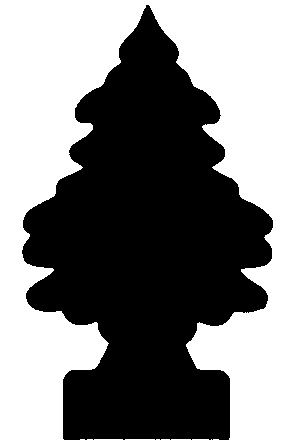 Международная регистрация№ 612 525Освежители воздуха05/ 3307490000Julius Samann Ltd, адрес: c/o Wunder-Baum AG, Emdwiesenstrasse 29, CH-8240 Thayngen, SwitzerlandОбщество с дополнительной ответственностью "ЛЕКСПАТЕНТ", адрес: 220005 г. Минск, пр. Независимости, д.56, ком. 302, тел.:+375 17 379 23 32, +375 296 370 370, +375 298 730 730; факс: +375 17 362 86 26; e-mail:office@lexpatent.by; Королева С.В.; Вашук Г.В.17.10.201916.10.2021Срок действия договора страхования по 16.10.202133100128/221119/01-ТЗ-031219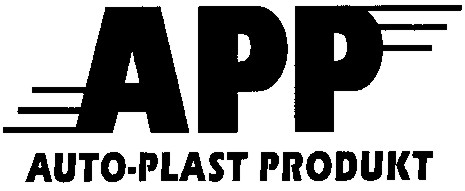 Свидетельство на товарный знак№ 34780Средства для предохранения автомобильных шасси, грунтовки, грунты, клеевые грунтовки, краски, лаки, препараты для оценки качества полировки, шлифования, монтажные и ремонтные пасты для выхлопных систем, клеи и герметики, шпатлевки, средства для защиты кузова от ударов камней; антигравийные защитные покрытия; клеяще-уплотняющие массы; средства для консервации замкнутых профилей, средства для защиты шасси; чистящие средства и пасты; препараты для мойки, смазки, силиконы, матирующие, шлифовальные, полировальные пасты, средства для ухода за салоном автомобиля, жидкости для защиты внутренних стен покрасочных камер, жидкости и растворители для покрасочных камер, растворители, нитрорастворители, обезжириватели; смывка для удаления силикона, пластификаторы для лаков и красок, средства для удаления старых красок и лаков, отвердители для лаков, грунтовок, полиэфирных смол, сварочные препараты, препараты для очистки покрасочных пистолетов, средства со свойствами удаления ржавчины; антикоррозийные препараты, полиэфирные смолы; смолы для ламинирования; ремонтные комплекты, контурные, монтажные, двусторонние клейкие, уплотняющие, защитно-маскировочные ленты; малярные ленты, защитные, защитно-маскировочные пленки, защитные покрытия, инструменты шлифовальные; бруски для полирования и шлифования; абразивная бумага; абразивные круги и диски; шлифовальное волокно; полировальные круги; шпатели, одноразовые перчатки, бумага маскировочная, воздухоочистные фильтры, звукопоглощающие маты; стеклоткань; стекломат01, 02, 03, 06, 08, 17, 20, 21, 25, 26/ 2715000000, 3208109000, 3208209009, 3208909109, 3208909900, 3214101009, 3214109000, 3214900009, 3402209000, 3402909000, 3403199000, 3403990000, 3404900009, 3405300000, 3405400000, 3405909000, 3505101000, 3506100000, 3814001000, 3814009000, 3815909000, 3824999601, 3824999602, 3906909007, 3907911000, 3910000008, 3919101200, 3919101900, 3919108000, 3920102500, 3920104000, 3926909709, 4015190000, 4016999708, 4417000000, 4421999900, 4504109900, 4805910000, 4811412000, 5602290000, 5911901000, 6211331000, 6804300000, 6805100000, 6805300009, 6807900000, 7019310000, 7019900003, 7019900009, 7229909000, 7310291000, 7312104909, 7319909000, 7326909409, 7326909807, 8205591000, 8205598099, 8207909900, 9403208009, 9403109809, 9603909900, 6805200000Общество с ограниченной ответственностью "АЛЬФРЕД", адрес: 220039 г. Минск, ул. Воронянского В.Т., д.7а, пом. 7, 4-этаж, тел./факс: +375 17 288 27 71; тел.: +375 33 357 50 97, +375 29 643 03 73; e-mail: alfred-app@mail.ru, vlad-me@yandex.ruТрофимов Вячеслав Витальевич - патентный поверенный Республики Беларусь № 57; Клюкач Александр Федорович - адвокат, адрес: 220039 г. Минск, ул. Воронянского В.Т., д.7а, пом. 7, 4-этаж, тел./факс: +375 17 288 27 71; тел.: +375 33 357 50 97, +375 29 643 03 73; e-mail: alfred-app@mail.ru, vlad-me@yandex.ru03.12.201901.12.2021Срок действия договора страхования по 01.12.202133200129/100720/01-ТЗ-300720PARLIAMENTМеждународная регистрация№ 1 035 453Сигареты34/ 240220Philip Morris Brands Sarl, адрес: Quai Jeanrenaud 3, CH-2000 Neuchatel, SwitzerlandОбщество с дополнительной ответственностью "ЛЕКСПАТЕНТ", адрес: 220005 г. Минск, пр. Независимости, д.56, ком. 302, тел.+375 17 379 23 32, +375 29 637 03 70, +375 29 873 07 30; факс: +375 17 362 86 26, e-mail: office@lexpatent.by; Королева Светлана Валерьевна - директор ; Вашук Галина Васильевна - заместитель директора ; Шипица Вероника Владимировна - заместитель начальника юридического отдела 30.07.202025.11.2021Срок действия договора страхования по 25.11.202133300129/201213/04-ТЗ-251119BOND STREETСвидетельство на товарный знак№ 2790Обработанный и необработанный табак, сигареты, сигары, предметы для курения34/ 240110, 240120, 2403110000, 240319, 2403910000, 240399, 240220, 2402100000, 4813100000, 961400, 5601221000, 4813200000, 442090, 4819100000, 4819200000, 481390, 3926909709, 6912008100, 6912008300, 6912008500, 6912008900, 6913901000, 6914100000, 6914900000, 7013990000, 7323930000, 7323940000, 7323990000, 4202310000, 420232, 4202390000, 7326909202, 7326909804, 3605000000, 8543709000, 3824999609, 847990, 9613100000, 9613200000, 9613800000, 8478100000, 7326909807, 8205510090, 3923100000Philip Morris Brands Sarl, адрес: Quai Jeanrenaud 3, СН-2000 Neuchatel, SwitzerlandОбщество с дополнительной ответственностью "ЛЕКСПАТЕНТ", адрес: 220005 г. Минск, пр. Независимости, д.56, ком. 302, тел.+375 17 379 23 32, +375 29 637 03 70, +375 29 873 07 30, факс: +375 17 362 86 26, e-mail:office@lexpatent.by; Королева С.В. - директор; Вашук Г.В. - заместитель директора25.11.201924.11.2021Срок действия договора страхования по 24.11.202133400130/150720/01-ТЗ-040820JOHN DEEREМеждународная регистрация№ 910 037Клеи, антифризы, тальки молотые, пенный концентрат (маркер) для сельскохозяйственных целей, тормозные жидкости, порошкообразный графит, гидравлические цилиндры (тормозной системы, рулевой системы, системы двигателя) и их части (гильзы, втулки, корпусы, направляющие, поршни, токи, кольца, баки), краска, разбавители красок, антикоррозийные средства, полироли для транспортных средств, моющие средства для кузова и салона, смазки и смазочные составы, моторные масла, гидравлические аккумуляторы, гидравлические моторы, газовые цилиндры, пневматические цилиндры, амортизаторы, дозаторы и их части, топливные насосы, масляные насосы, водяные насосы системы охлаждения, гидравлические насосы, вакуумные насосы и их части (коллекторы, поршни, корпусы, наконечники, роторы, форсунки), компрессоры и их части, вентиляторы нагнетательные, всасывающие и их части, кондиционеры в кабины сельскохозяйственной техники и их части, конденсаторы пара, маслоохладители, охладители воздуха, теплообменники отопителей, сменные масляные фильтры и их элементы, сменные топливные фильтры и их элементы, фильтры топливопровода, сменные гидравлические фильтры и их элементы, воздушные фильтры и их элементы, салонные фильтры и их элементы, салонные фильтры с активированным углем, карбамидные фильтры, картриджи воздушных фильтров, распылители и их части (корпусы, наконечники, насадки, форсунки, трубы), домкраты и их детали, домкратные стойки культиваторов, тележки гидравлические с вилочным захватом, электроподъемники силосоуборочных комбайнов, конвейеры, элеваторы комбайна, ленточный конвейер для загрузки семян, механические лебедки, оборудование и наборы для обслуживания и ремонта двигателей сельскохозяйственных машин, транспортеры, части погрузчиков (зажимные приспособления), шнеки комбайнов, подъемные механизмы сельскохозяйственных машин и их детали (выдвижные стрелы, звенья), захваты, ковши, грейдеры прицепные, несамоходные, рыхлители гидравлические, части сеялки, жатки навесные, части зерноуборочных машин , части харвестеров, валочно-пакетирующих машин , клапаны, подшипники, шарикоподшипники, ролики подшипников, шарики подшипников, внутреннее кольцо, наружное кольцо, обойма подшипников, подшипники скольжения, корпусы подшипников, коленчатые валы, карданные валы, трансмиссионные валы, шарнирные валы, карт для подъема измельчителя комбайна, выхлопные трубы глушителя, мешалка сеялки, термостаты, регуляторы давления, валы, зубчатая передача, червячные передачи, коробки передач комбайна, трансмиссии, гидравлические трансмиссии, шкивы, полушкивы, шкивы с демпфером, центральный шкив, узел шкива, тормозной шкив, промежуточные зубчатые колеса, муфты вязкостные, переключения, соединительные, фрикционные, распределительные, демпферные, части и элементы передач, прокладки, сальники, смазочные ниппель, привод сервомотора, электродвигатели, катушки индуктивности, спираль катушки индуктивности, стартеры, статоры, генераторы, привод электростартера, свечи накаливания, свечи зажигания, детали стеклоочистителей, элементы и детали сельскохозяйственных машин из черного металла, водонагреватели для подогрева охлаждающей жидкости, отопители кабин сельскохозяйственных машин, прокладки и сальники, части сборочной линии, редуктор, соленоиды, спирали, сцепные муфты, части сельскохозяйственных машин, шарнирные соединения, воздушные фильтры, фильтры салона, турбины и их части, грейдеры, экскаваторы, погрузчики ковшовые, скреперы, утрамбовщики, машины для разработки грунта, бурильные машины, напильники, плоскогубцы, пассатижи, гаечные ключи, разводные гаечные ключи, головки гаечных ключей сменные, ножи сельскохозяйственные, ручные инструменты для сверления, молотки, отвертки, специнструмент ручной для техобслуживания, зажимы, комплект для наладки регулирующего клапана, установщики подшипников, инструменты для обслуживания электрики, инструменты для нарезания резьбы, сверла, насадки для отверток, головки для напильников, режущие лезвия, перочинные ножи, камни точильные, гидравлические ручные инструменты для обслуживания и ремонта, пневмогайковерты, головки к пневмогайковертам, интегральные схемы, диски с программным обеспечением, флэш карты, радиоприемники, модули дисплея, мониторы с жидкокристаллическим экраном, модульные дисплеи (мониторы), антенны, дисплеи, панели индикаторные, сигнальные лампы, приборы освещения, конденсаторы, резисторы, потенциометры, печатные платы, схемы, предохранители, выключатели, переключатели, реле, кнопки сигнала, розетки, патроны для ламп, клеммы, контакты, разъемы для кабелей, цифровые панели управления, блоки управления, контроллеры, пульты управления, электронные модули управления, диоды, транзисторы, схемы электронные, электропроводка, провода, кабеля, изоляторы, линзы, радарный датчик, линейки, щупы, рулетки, калибры, микрометры, имитационные тренажеры, датчики, термометры, барометры, манометры, расходометры, датчики давления, спидометры, приборы, тестеры измерительные, амперметры, термостаты, огнетушители, мобильные процессоры, клавиатура, зарядные устройства для аккумуляторов, выпрямители, преобразователи, магниты, муфты, батареи, аккумуляторы, камеры видеонаблюдения, видеокамеры, приборы навигационные, динамики, громкоговорители, искрогасители, насосы ручные, нагнетатели ручные, светоотражатели, весы, лампы, линзы фонарей, фонари, прожекторы, кронштейны, стеклоочистители, прокладки, стекла оконные, зеркала заднего вида, дизельные двигатели, форсунки, поршневые кольца, карбюраторы, блоки цилиндров, шатуны, воздухозаборники, газовые цилиндры, гудки, звуковые аварийные сигналы, бамперы и их части, ремни безопасности, части кузовов, кабин, дисковые тормозные системы, колодки, тормоза, коробки передач и их части, мосты ведущие и их части, колеса и их части, амортизаторы, системы подвески, радиаторы и их части, глушители, сцепления и их части, рулевые колеса, рулевые колонки и их части, запасные части моторных транспортных средств, прицепы, полуприцепы, шасси, сидения и их части, замки автомобильные, крепежная арматура, фурнитура, трубы, патрубки, топливопроводы, фитинги, фланцы, тракторы, самосвалы, кузова, двигатели внутреннего сгорания, тормозные прокладки, колпачки, крышки, шины, упаковочная бумага, салфетки и бумажные полотенца, коробки картонные, инструкции по эксплуатации бумажные, наклейки маркировочные, прокладки бумажные и картонные, брошюры и технические руководства, каталоги запчастей бумажные, календари, ручки шариковые, папки для документов кожаные, бумажники, чехлы для ключей кожаные, сумки спортивные, дорожные, зонты, кружки, стаканы, куртки, куртки рабочие, сорочки мужские, блузки женские, футболки, свитера, джемперы, брюки мужские, комбинезоны, галстуки, ботинки защитные, кепки, шапки, ремни, миниатюрные масштабные модели техники, игрушки с электродвигателем, детские педальные машины, детские автомобили с электродвигателем, футбольные мячи01, 02, 03, 04, 07, 08, 09, 11, 12, 16, 18, 21, 25, 28/ 3506100000, 3506910000, 3506990000, 3820000000, 2526200000, 3204900000, 3819000000, 2504100000, 3210009009, 3208109000, 3208209001, 3208209009, 3208909101, 3208909109, 3208909900, 3209100001, 3209100009, 3209900000, 3814001000, 3814009000, 3811900000, 3405300000, 3402209000, 2710199800, 2710198200, 3403191000, 3403199000, 3403990000, 8412212001, 8412212009, 8412218006, 8412218008, 8412904003, 8412904001, 8412904008, 8412908009, 3926909709, 7311009100, 8412292009, 8479899708, 8412298109, 8412298909, 8412310009, 8412390009, 8413190000, 8413302008, 8413302001, 8413308008, 8413308001, 8413502000, 8413506900, 8413602000, 8413603100, 8413603900, 8413608000, 8413606100, 8413606900, 8413703500, 8413708100, 8413810000, 8413910008, 8414108900, 8414302009, 8414302003, 8414308902, 8414801100, 8414807300, 8414808000, 8414308909, 8414308105, 8414308106, 8414308107, 8414308109, 8414900000, 8414592000, 8414594000, 8414598000, 8415900009, 8415900001, 8418991009, 8419500000, 8421230000, 8421290009, 8421990002, 8421210009, 3926909703, 8421310000, 8421392009, 8421398007, 4823200009, 8424900000, 4009110000, 4009120009, 4009210000, 4009220009, 4009310000, 4009320000, 4009410000, 4009420000, 4010120000, 8425420000, 8431100000, 8425490000, 8427900002, 8427900009, 8425110000, 8428392000, 8428399001, 8428399009, 8431390000, 4010190000, 4010310000, 4010320000, 4010330000, 4010340000, 4010390000, 8428330000, 8425390002, 8425390004, 8425390006, 8428909000, 8428907900, 8431200000, 8431410000, 8432800000, 8432291000, 8432900000, 3917219009, 3917320009, 7216690000, 8433205000, 8433900000, 8436990000, 7312102009, 7312108308, 8481109908, 8481100500, 8481201009, 8481209009, 8481309108, 8481309908, 8481401000, 8481409009, 8481805990, 8481806390, 8481807399, 8481807391, 8481807900, 8481808199, 8481808508, 8481808700, 8481809907, 8481900000, 8482101001, 8482200001, 8482400001, 8482101009, 8482500001, 8482800001, 8482109008, 8482200009, 8482300009, 8482400009, 8482500009, 8482800009, 8482911000, 8482919000, 8482990000, 8483308007, 8483200000, 8483303209, 8483303809, 8483308001, 8483102108, 8483102909, 8483105000, 8428208009, 8708922001, 8479820000, 8481805100, 8481805910, 8483109500, 8483402100, 8483402900, 8483402500, 8483405109, 8483405900, 8483409000, 8483502000, 8483508000, 8483908901, 8483908909, 8483602000, 8483608000, 8483908100, 8484100001, 8484100009, 4016930005, 4016950000, 4016995709, 4016999109, 4016999708, 7415210000, 7415290000, 7419999000, 7616999008, 8484200000, 8487905900, 8501101009, 8501109900, 8501200009, 8501310000, 8501320002, 8504509500, 8504901800, 8511400008, 8503009900, 8511500002, 8511500008, 8511900002, 8511900009, 8511800008, 8511100009, 8512909001, 8512909009, 7326909801, 7326909807, 8516101100, 8516802009, 8516299100, 8516299900, 8516808000, 8516900000, 8484900000, 3919101900, 8487909000, 8501109300, 8505902009, 8505909000, 8431498009, 7315119000, 7315120000, 7315190000, 7315200000, 7315810000, 7315890000, 7320101900, 7320109000, 7320202009, 7320208108, 7320208508, 7320208908, 7320903000, 7320909008, 7325999009, 7326903000, 7326909409, 7415330000, 7318130000, 7318141000, 7318153009, 7318154100, 7318154900, 7318155100, 7318155900, 7318158100, 7318158900, 7318159009, 7318161000, 7318163009, 7318165000, 7318169109, 7318169900, 7318190009, 7318210009, 7318220009, 7318230009, 7318240009, 7318290009, 8302100000, 4812000000, 8410110000, 8410120000, 8410900001, 8410900009, 8429200010, 8429200099, 8429519100, 8429519900, 8429521001, 8429521009, 8429529000, 8430690003, 8429300000, 8430690002, 8430610000, 8430690001, 8430690008, 8430410001, 8430410008, 8430490001, 8430490009, 8203100000, 8203200009, 8204110000, 8204120000, 8204200000, 8208400000, 8205100000, 8207509000, 8205200000, 8429590000, 8205400000, 8205598099, 8205300000, 8207907100, 8207907800, 8207909900, 8205700000, 8205909000, 8206000000, 8207401000, 8207403000, 8207409000, 8207507000, 8207903000, 8207909100, 8208900000, 8211930000, 6804100000, 6804229000, 8467890000, 8467190000, 8467920000, 8522904100, 8542319010, 8542319090, 8471703000, 8523499101, 8523499300, 8523499900, 8523492500, 8523519900, 8471900000, 8527290009, 8528591008, 8531902000, 8529108000, 8529109500, 8531202000, 8531204000, 8531809500, 8528599009, 8512200001, 8512200009, 8532220000, 8532290000, 8533100000, 8533210000, 8533290000, 8533390000, 8533401000, 8533310000, 8533409000, 8534001100, 8534001900, 8534009000, 8536101000, 8536105000, 8536109000, 8536201008, 8536201001, 8536501109, 8536501509, 8536501907, 8536500300, 8536500500, 8536500700, 8536411000, 8536419000, 8536490000, 8538909909, 8536611000, 8536699008, 8536901000, 8536908500, 8537109100, 8537101000, 8537109900, 8538100000, 8538909100, 8541100009, 8541290000, 8541401009, 8542900000, 8544190009, 8544300007, 8544429007, 8544492000, 8544200000, 8544300001, 8544429009, 8546909000, 8547200009, 9001900009, 9015101000, 9017300000, 9017801000, 9017809000, 9017900009, 9023008000, 9025198009, 9025802000, 9025804000, 9025808000, 9026204000, 9026208000, 9026802000, 9026808000, 9026900000, 9032200000, 9025900001, 9026102100, 9026102900, 9026108900, 9029100001, 9026202000, 9029203109, 9029203809, 9029203101, 9029900009, 9030310000, 9030339900, 9031499000, 9031803400, 9031803800, 9031809100, 9031809800, 9031908500, 9032890000, 9032900000, 9030331000, 9032810000, 9032102000, 9032108100, 9032108900, 8424100000, 8471500000, 8471606000, 8504405500, 8504408200, 8504409000, 8505110000, 8505199000, 8505200000, 8506509000, 8507102003, 8507108009, 8507102002, 8507102009, 8525801900, 8525809909, 8526912000, 8543709000, 8518210000, 8518299500, 8413200000, 7014000000, 8423101000, 8423300000, 9016001000, 9016009000, 8539213009, 8539219800, 8539293009, 8539299800, 8539311000, 9405403908, 9405920008, 9405990008, 9405500000, 9002900009, 8513100000, 9405401008, 8302300009, 8302300001, 8512400009, 4504109900, 4504908000, 7007111009, 7007198009, 7007212009, 7007290000, 7009100001, 7009100009, 8408203509, 8408203709, 8408906109, 8408906500, 8409910008, 8409990009, 8512309009, 8708109009, 8708219009, 8709900000, 8708309101, 8708309109, 8708309909, 8708405001, 8708405009, 8708402001, 8708409909, 8708409109, 8708503501, 8708503509, 8708505501, 8708505509, 8708509909, 8708705009, 8708709109, 8708709909, 8708803509, 8708803502, 8708802001, 8708805501, 8708805509, 4016995209, 8708913509, 8708912001, 8708919101, 8708919109, 8708913501, 8708922009, 8708923501, 8708923509, 8708929109, 8708939001, 8708939009, 8708931000, 8708943501, 8708943509, 8708949101, 8708949109, 8708949901, 8708949909, 8708991000, 8708999301, 8708999309, 8708999709, 8708999701, 8716398005, 8716400000, 8716398008, 8716800000, 8716901000, 8716909000, 8716393001, 8716393002, 8716393009, 8716395001, 8716395002, 8716395009, 8716398006, 8716398007, 8716200000, 9401200009, 9401908009, 8301200009, 8301409000, 8301500000, 8301600009, 8301100000, 8301700000, 8307100009, 3917239009, 3917290009, 3917310008, 3917390008, 3921131000, 7304312008, 7304318009, 7304900009, 7306307708, 7306508009, 7306900009, 7307111000, 7307119000, 7307210009, 7307229000, 7307231000, 7307239000, 7307291008, 7307910000, 7307921000, 7307929000, 7307991000, 7307998009, 7412200000, 7907000001, 8701100000, 8701201013, 8701201018, 8701201090, 8701209090, 8701300009, 8704101011, 8704101019, 8704101021, 8704101022, 8704101029, 8704101080, 8704109000, 8707901000, 8707909001, 8707909009, 8407310000, 8407321000, 8407329000, 8407332000, 8407338000, 6813200009, 8309909000, 4012902000, 4013900000, 4805910000, 4818209900, 4819100000, 4820900000, 4901100000, 4821101000, 8310000000, 4823709000, 4823908597, 4901990000, 4911101009, 4911109000, 4911990000, 4910000000, 9608101000, 9608109900, 4202111000, 4202310000, 4202929100, 6601999000, 6601992000, 6601910000, 6912008100, 6912008900, 7013371000, 6101309000, 6201920000, 6201930000, 6202920000, 6211321000, 6105100000, 6205200000, 6106100000, 6206300000, 6109100000, 6110113000, 6110209100, 6110201000, 6203421100, 6203425100, 6203429000, 6215200000, 6403919300, 6505003000, 6506999090, 4203300000, 9503009909, 9503009500, 9503007900, 9503007000, 9503007500, 9503001009, 9506699000Deere & Company, адрес: One John Deere Place Moline, Illinois 61265-8098, United States of AmericaГусева Наталья Петровна; Ефанова Анна Игоревна, адрес: 142050, Московская обл., Домодедовский р-н, микрорайон "Белые столбы", индустриальный парк "Южные врата", владение "Склады 104", стр. 2, ООО "Джон Дир Русь", тел. + 7 916 622 54 97, + 7 495 783 39 99 (добавочный номер: 1514), факс: +7 495 783 43 30, e-mail: trois-CIS@johndeere.com04.08.202001.06.2022Срок действия договора страхования по 01.06.202233500130/291119/01-ТЗ-101219CORDIANTМеждународная регистрация№ 850 343Шины и покрышки пневматические резиновые12/ 4011100003, 4011100009Акционерное общество "Кордиант", адрес: Российская Федерация, 150003, г. Ярославль, ул. Советская, д. 69Акционерное общество "Кордиант", адрес: Российская Федерация, 109028, г. Москва, ул. Серебряническая наб., д. 29 (Департамент по правовым и корпоративным вопросам), тел.:+7 495 980 55 35, +7 985 385 38 54; факс: +7 495 933 38 65; e-mail:shagabutdinova@cordiant.ru, tsarkova@cordiant.ru; Володин Вадим Михайлович - генеральный директор10.12.201909.12.2021Срок действия договора страхования по 29.01.202233600131/150720/01-ТЗ-040820DEEREМеждународная регистрация№ 925 965Гидравлические цилиндры и их части, гидравлические аккумуляторы, гидравлические моторы, газовые цилиндры, пневматические цилиндры, амортизаторы, дозаторы и их части, топливные насосы, масляные насосы, водяные насосы системы охлаждения, гидравлические насосы, вакуумные насосы и их части, компрессоры и их части, вентиляторы нагнетательные, всасывающие и их части, кондиционеры в кабины сельскохозяйственной техники и их части, конденсаторы пара, маслоохладители, охладители воздуха, теплообменники отопителей, сменные масляные фильтры и их элементы, сменные топливные фильтры и их элементы, фильтры топливопровода, сменные гидравлические фильтры и их элементы, воздушные фильтры и их элементы,салонные фильтры и их элементы, салонные фильтры с активированным углем, карбамидные фильтры, картриджи воздушных фильтров, распылители и их части, домкраты и их детали, домкратные стойки культиваторов, тележки гидравлические с вилочным захватом, электроподъемники силосоуборочных комбайнов, конвейеры, элеваторы комбайна, ленточный конвейер для загрузки семян, механические лебедки, оборудование и наборы для обслуживания и ремонта двигателей сельскохозяйственных машин, транспортеры, части погрузчиков, шнеки комбайнов, подъемные механизмы сельскохозяйственных машин и их детали, захваты, ковши, грейдеры прицепные, несамоходные, рыхлители гидравлические, части сеялки, жатки навесные, части зерноуборочных машин, части харвестеров, валочно-пакетирующих машин, клапаны, подшипники, шарикоподшипники, ролики подшипников, шарики подшипников, внутреннее кольцо, наружное кольцо, обойма подшипников, подшипники скольжения, корпусы подшипников, коленчатые валы, карданные валы, трансмиссионные валы, шарнирные валы, карт для подъема измельчителя комбайна, выхлопные трубы глушителя, мешалка сеялки, термостаты, регуляторы давления, валы, зубчатая передача, червячные передачи, коробки передач комбайна, трансмиссии, гидравлические трансмиссии, шкивы, полушкивы, шкивы с демпфером, центральный шкив, узел шкива, тормозной шкив, промежуточные зубчатые колеса, муфты вязкостные, переключения, соединительные, фрикционные, распределительные, демпферные, части и элементы передач, прокладки, сальники, смазочный ниппель, привод сервомотора, электродвигатели, катушки индуктивности, спираль катушки индуктивности, стартеры (стартерный двигатель), статоры, генераторы, привод электростартера, свечи накаливания, свечи зажигания, детали стеклоочистителей, элементы и детали сельскохозяйственных машин из черного металла, водонагреватели для подогрева охлаждающей жидкости, отопители кабин сельскохозяйственных машин, прокладки и сальники, части сборочной линии, редуктор, соленоиды, спирали, сцепные муфты, части сельскохозяйственных машин, шарнирные соединения, турбины и их части, грейдеры, экскаваторы, погрузчики ковшовые, скеперы, утрамбовщики, машины для разработки грунта, бурильные машины, воздушные фильтры, фильтры салона, кронштейны, стеклоочистители, прокладки, стекла оконные, зеркала заднего вида, дизельные двигатели, форсунки, поршневые кольца, карбюраторы, блоки цилиндров, шатуны, воздухозаборники, газовые цилиндры, гудки, звуковые аварийные сигналы, бамперы и их части, ремни безопасности, части кузовов, кабин, дисковые тормозные системы, колодки, тормоза, коробки передач и их части, мосты ведущие и их части, колеса и их части, амортизаторы, системы подвески, радиаторы и их части, глушители, сцепления и их части, рулевые колеса, рулевые колонки и их части, запасные части моторных транспортных средств, прицепы, полуприцепы, шасси, сидения и их части, замки автомобильные, крепежная арматура, фурнитура, трубы, патрубки, топливопроводы, фитинги, фланцы, тракторы, самосвалы, кузова, двигатели внутреннего сгорания, тормозные прокладки, колпачки, крышки, шины, линзы фонарей, фонари07, 12/ 8412212001, 8412212009, 8412218006, 8412904003, 8412904001, 8412904008, 8412908009, 3926909709, 7311009100, 8412292009, 8479899708, 8412298109, 8412298909, 8412310009, 8412390009, 8413190000, 8413302008, 8413302001, 8413308008, 8413308001, 8413502000, 8413506900, 8413602000, 8413603100, 8413603900, 8413608000, 8413606100, 8413606900, 8413703500, 8413708100, 8413810000, 8413910008, 8414108900, 8414302009, 8414302003, 8414308902, 8414801100, 8414807300, 8414808000, 8414308909, 8414308105, 8414308106, 8414308107, 8414308109, 8414900000, 8414592000, 8414594000, 8414598000, 8415900009, 8415900001, 8418991009, 8419500000, 8421230000, 8421290009, 8421990002, 8421210009, 3926909703, 8421310000, 8421392009, 8421398007, 4823200009, 8424900000, 4009110000, 4009120009, 4009210000, 4010120000, 4009220009, 4009310000, 4009320000, 4009410000, 4009420000, 8425420000, 8431100000, 8425490000, 8427900002, 8427900009, 8425110000, 8428392000, 8428399001, 8428399009, 8431390000, 4010190000, 4010310000, 4010320000, 4010330000, 4010340000, 4010390000, 8428330000, 8425390002, 8425390004, 8425390006, 8428909000, 8428907900, 8431200000, 8431410000, 8432800000, 8432291000, 8432900000, 3917219009, 3917320009, 7216690000, 8433205000, 8433900000, 8436990000, 7312102009, 7312108308, 8481109908, 8481806390, 8481100500, 8481807399, 8481201009, 8481807391, 8481209009, 8481807900, 8481309108, 8481808199, 8481309908, 8481808508, 8481401000, 8481808700, 8481409009, 8481809907, 8481805990, 8481900000, 8482101001, 8482109008, 8482200001, 8482200009, 8482400001, 8482300009, 8482101009, 8482400009, 8482500001, 8482500009, 8482800001, 8482800009, 8482911000, 8482919000, 8482990000, 8483308007, 8483200000, 8483303209, 8483308001, 8483303809, 8483102108, 8483102909, 8483105000, 8428208009, 8708922001, 8479820000, 8481805100, 8481805910, 8483109500, 8483402100, 8483402900, 8483402500, 8483405109, 8483405900, 8483409000, 8483502000, 8483508000, 8483908901, 8483908909, 8483602000, 8483608000, 8483908100, 8484100001, 4016999109, 8484100009, 4016999708, 4016930005, 4016950000, 4016995709, 7415210000, 7415290000, 7419999000, 7616999008, 8484200000, 8487905900, 8501101009, 8501109900, 8501310000, 8501200009, 8501320002, 8504509500, 8504901800, 8511400008, 8503009900, 8511500002, 8511500008, 8511900002, 8511900009, 8511800008, 8511100009, 8512909001, 8512909009, 7326909801, 7326909807, 8516101100, 8516802009, 8516299100, 8516299900, 8516808000, 8516900000, 8484900000, 3919101900, 8487909000, 8501109300, 8505902009, 8505909000, 8431498009, 7315119000, 7315120000, 7315190000, 7315200000, 7315810000, 7315890000, 7320101900, 7320109000, 7320202009, 7320208108, 7320208508, 7320208908, 7320903000, 7320909008, 7325999009, 7326903000, 7326909409, 7415330000, 7318130000, 7318141000, 7318153009, 7318154100, 7318154900, 7318155100, 7318155900, 7318158100, 7318158900, 7318159009, 7318161000, 7318163009, 7318165000, 7318169109, 7318169900, 7318190009, 7318210009, 7318220009, 7318230009, 7318240009, 7318290009, 8302100000, 8410110000, 8410120000, 8410900001, 8429200010, 8429200099, 8429519100, 8429519900, 8429521001, 8429521009, 8429529000, 8429590000, 8430690003, 8429300000, 8430690002, 8430610000, 8430690001, 8430690008, 8430410001, 8430410008, 8430490001, 8430490009, 4812000000, 8302300009, 8302300001, 8512400009, 8410900009, 4504109900, 4504908000, 7007111009, 7007198009, 7007212009, 7007290000, 7009100001, 7009100009, 8408203509, 8408203709, 8408906109, 8408906500, 8409910008, 8409990009, 8412218008, 8512309009, 8708109009, 8708219009, 8709900000, 8708309101, 8708309109, 8708309909, 8708405001, 8708405009, 8708402001, 8708409909, 8708409109, 8708503501, 8708503509, 8708505501, 8708505509, 8708509909, 8708705009, 8708709109, 8708709909, 8708803509, 8708803502, 8708802001, 8708805501, 8708805509, 4016995209, 8708913509, 8708912001, 8708919101, 8708919109, 8708913501, 8708922009, 8708923501, 8708923509, 8708929109, 8708939001, 8708939009, 8708931000, 8708943501, 8708943509, 8708949101, 8708949109, 8708949901, 8708949909, 8708991000, 8708999301, 8708999309, 8708999709, 8708999701, 8716398005, 8716400000, 8716398008, 8716800000, 8716901000, 8716909000, 8716393001, 8716393002, 8716393009, 8716395001, 8716395002, 8716395009, 8716398006, 8716398007, 8716200000, 9401200009, 9401908009, 8301200009, 8301409000, 8301500000, 8301600009, 8301100000, 8301700000, 8307100009, 3917239009, 3917290009, 3917310008, 3917390008, 3921131000, 7304312008, 7304318009, 7304900009, 7306307708, 7306508009, 7306900009, 7307111000, 7307119000, 7307210009, 7307229000, 7307231000, 7307239000, 7307291008, 7307910000, 7307921000, 7307929000, 7307991000, 7307998009, 7412200000, 7907000001, 8701100000, 8701201013, 8701201018, 8701201090, 8701209090, 8701300009, 8704101011, 8704101019, 8704101021, 8704101022, 8704101029, 8704101080, 8704109000, 8707901000, 8707909001, 8707909009, 8407310000, 8407321000, 8407329000, 8407332000, 8407338000, 6813200009, 8309909000, 4012902000, 4013900000, 9002900009, 8513100000, 8512200009Deere & Company, адрес: One John Deere Place Moline, Illinois 61265-8098, United States of AmericaГусева Наталья Петровна; Ефанова Анна Игоревна, адрес: 142050, Московская обл., Домодедовский р-н, микрорайон "Белые столбы", индустриальный парк "Южные врата", владение "Склады 104", стр. 2, ООО "Джон Дир Русь", тел. + 7 916 622 54 97, + 7 495 783 39 99 (добавочный номер: 1514), факс: +7 495 783 43 30, e-mail: trois-CIS@johndeere.com04.08.202001.06.2022Срок действия договора страхования по 01.06.202233700131/291119/01-ТЗ-101219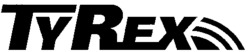 Международная регистрация№ 850 464Шины и покрышки пневматические резиновые12/ 4011201000, 4011209000Акционерное общество "Кордиант", адрес: Российская Федерация, 150003, г. Ярославль, ул. Советская, д. 69Акционерное общество "Кордиант", адрес: Российская Федерация, 109028, г. Москва, ул. Серебряническая наб., д. 29 (Департамент по правовым и корпоративным вопросам), тел.:+7 495 980 55 35, +7 985 385 38 54; факс: +7 495 933 38 65; e-mail:shagabutdinova@cordiant.ru, tsarkova@cordiant.ru; Володин Вадим Михайлович - генеральный директор10.12.201909.12.2021Срок действия договора страхования по 29.01.202233800132/061219/01-ТЗ-241219SchogettenМеждународная регистрация№ 599 418Молочный шоколад, белый шоколад, шоколад без начинки, но с зернами злаков, плодов или орехов, шоколад с начинкой, шоколад без начинки30/ 1806903900, 1704903000, 1806321000, 1806310000, 1806329000Ludwig Schokolade GmbH & Co. KG, адрес: Senefelderstrasse 44, 51469 Bergisch GladbachИгнатовская Татьяна Витальевна - адвокат Адвокатского бюро "Степановский, Папакуль и партнеры", адрес: 220029, г. Минск, ул. Куйбышева, 16, 4-й этаж, тел.: 375 17 288 13 13, факс: 375 17 204 86 72, e-mail: t.ignatovskaya@spplaw.by24.12.201923.12.2021Срок действия договора страхования по 30.12.202133900132/160720/01-ТЗ-300720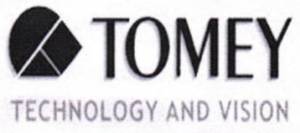 Свидетельство на товарный знак№ 62389Медицинская техника, приборы и инструменты10/ 9018509000, 9018120000, 9008500000, 8528599009, 9402900000, 9403890000, 9018501000Совместное общество с ограниченной ответственностью "АСВ Трейд Сервис", адрес: 220089 г. Минск, ул. Железнодорожная, д.33а, корп.1, пом. 5 (почтовый адрес: 220005, г. Минск, ул. Платонова, д. 33, пом. 185)Акулич Ольга Александровна – директор СООО «АСВ Трейд Сервис» , адрес: 220089 г. Минск, ул. Железнодорожная, д.33а, корп.1, пом. 5, тел.: +375 29 166 18 80; факс: +375 17 336 23 00; e-mail: inbox@asv-trade.by30.07.202031.12.2021Срок действия договора страхования по 31.12.202134000133/091219/01-ТЗ-241219APCМеждународная регистрация№ 633466AИсточники бесперебойного электропитания, относящиеся к компьютерам и электронным приборам, устройства защиты от бросков напряжения, относящиеся к компьютерам и электронным приборам9/ 8504403009, 9032890000Schneider Electric IT Corporation, адрес: 132 Fairgrounds Road, West Kingston, state RI 02892Гашинский Антон Владимирович, адвокат адвокатского бюро «Маслов, Гашинский и партнеры», адрес: 220007, г.Минск, ул.Могилевская, 20, оф. 2, тел.: +375 17 399 79 62, +375 29 352 22 22, +375 29 693 02 22, факс: +375 17 399 79 60, e-mail: mg@advokatpro.by24.12.201926.11.2021Срок действия договора страхования по 31.12.202134100133/170720/01-ТЗ-290820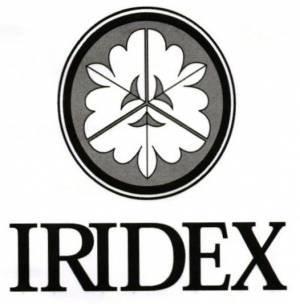 Свидетельство на товарный знак№ 64169Медицинская техника, оборудование, приборы и инструменты10/ 9018501000Совместное общество с ограниченной ответственностью "АСВ Трейд Сервис", адрес: 220089 г. Минск, ул. Железнодорожная, д.33а, корп.1, пом. 5 (почтовый адрес: 220005, г. Минск, ул. Платонова, д. 33, пом. 185)Акулич Ольга Александровна – директор СООО «АСВ Трейд Сервис» , адрес: 220089 г. Минск, ул. Железнодорожная, д.33а, корп.1, пом. 5, тел.: +375 29 166 18 80; факс: +375 17 336 23 00; e-mail: inbox@asv-trade.by29.08.202031.07.2022Срок действия договора страхования по 31.07.202234200134/101219/02-ТЗ-010221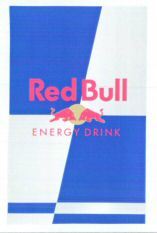 Международная регистрация№ 871 248минеральные и газированные воды32/ 2202100000Red Bull GmbH, адрес: Am Brunnen 1, A-5330 Fuschl am SeeДунай Дарья Михайловна, адрес: 220028, г. Минск, ул. Козыревская, 15-601; Куликова Татьяна Алексеевна , тел. +375 17 370 89 80, +375 29 306 26 53, e-mail: teambelarus@petosevic.com01.02.202104.06.2022Срок действия договора страхования по 04.06.202234300134/170720/01-ТЗ-290820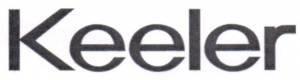 Свидетельство на товарный знак№ 64170Медицинская техника, оборудование, приборы и инструменты10/ 9018501000, 9018509000Совместное общество с ограниченной ответственностью "АСВ Трейд Сервис", адрес: 220089 г. Минск, ул. Железнодорожная, д.33а, корп.1, пом. 5 (почтовый адрес: 220005, г. Минск, ул. Платонова, д. 33, пом. 185)Акулич Ольга Александровна – директор СООО «АСВ Трейд Сервис» , адрес: 220089 г. Минск, ул. Железнодорожная, д.33а, корп.1, пом. 5, тел.: +375 29 166 18 80; факс: +375 17 336 23 00; e-mail: inbox@asv-trade.by29.08.202031.07.2022Срок действия договора страхования по 31.07.202234400135/131219/02-ТЗ-210720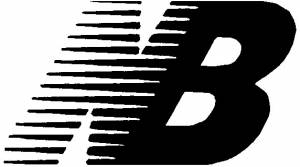 Свидетельство на товарный знак№ 5646Сумки, рюкзаки и аналогичные изделия, головные уборы, обувь и ее детали, предметы одежды и принадлежности к одежде18, 25/ 420211, 420212, 420219, 4202210000, 420222, 4202310000, 420232, 420291, 420292, 4202990000, 6504000000, 650500, 650610, 6506910000, 650699, 6507000000, 6401100000, 640192, 6401990000, 6402190000, 640291, 640299, 6403190000, 640351, 640359, 640391, 640399, 6404110000, 640419, 640420, 640510000, 640520, 640590, 640610, 640620, 610120, 610130, 610190, 610210, 610220, 610230, 610290, 610310, 6103220000, 6103230000, 610329000, 6103310000, 6103320000, 6103330000, 6103390000, 6103410000, 610342000, 610343000, 610349000, 6104130000, 610419, 6104220000, 6104230000, 610429, 6104310000, 6104320000, 6104330000, 6104390000, 6104410000, 6104420000, 6104430000, 6104440000, 6104490000, 6104510000, 6104520000, 6104530000, 6104590000, 610461000, 6104610001, 6104610009, 6104620000, 6104630000, 610469000, 6105100000, 610520, 610590, 6106100000, 6106200000, 610690, 6107110000, 6107120000, 6107190000, 6107210000, 6107220000, 6107290000, 6107910000, 6107990000, 6108110000, 6108190000, 6108210000, 6108220000, 6108290000, 6108310000, 6108320000, 6108390000, 6108910000, 6108920000, 6108990000, 6109100000, 610990, 611011, 611012, 611019, 611020, 611030, 611090, 611120, 611130, 611190, 6112110000, 6112120000, 6112190000, 6112200000, 611231, 611239, 611241, 611249, 611300, 6114200000, 6114300000, 6114900000, 611510, 6115210000, 6115220000, 6115290000, 611530, 6115940000, 6115950000, 611596, 6115990000, 611610, 6116910000, 6116920000, 6116930000, 6116990000, 6117100000, 611780, 6117900000, 6201110000, 620112, 620113, 6201190000, 6201910000, 6201920000, 6201930000, 6201990000, 6202110000, 620212, 620213, 6202190000, 6202910000, 6202920000, 6202930000, 6202990000, 6203110000, 6203120000, 620319, 620322, 620323, 620329, 6203310000, 620332, 620333, 620339, 620341, 620342, 620343, 620349, 6204110000, 6204120000, 6204130000, 620419, 6204210000, 620422, 620423, 620429, 6204310000, 620432, 620433, 620439, 6204410000, 6204420000, 6204430000, 6204440000, 620449, 6204510000, 6204520000, 6204530000, 620459, 620461, 620462, 620463, 620469, 6205200000, 6205300000, 620590, 6206100000, 6206200000, 6206300000, 6206400000, 620690, 6207110000, 6207190000, 6207210000, 6207220000, 6207290000, 6207910000, 620799, 6208110000, 620819000, 6208210000, 6208220000, 6208290000, 6208910000, 6208920000, 6208990000, 6209200000, 6209300000, 620990, 621010, 6210200000, 6210300000, 6210400000, 6210500000, 6211110000, 6211120000, 621132, 621133, 6211390000, 621142, 621143, 621149000, 621210, 6212200000, 6212300000, 6212900000, 6213200000, 6213900000, 6214100000, 6214200000, 6214300000, 6214400000, 6214900000, 6215100000, 6215200000, 6215900000, 6216000000, 6217100000, 6217900000, 4203210000, 420329, 4203300000, 4203400000New Balance Athletics, Inc., адрес: 100 Guest Street, Boston, MA 02135, USAРачковский Валентин Владимирович - патентный поверенный Республики Беларусь рег. № 104, адрес: пр-т Победителей, 23/3, офис 409, 220004, г.Минск; адрес для переписки: 220050 г. Минск, а/я 455, тел: +375 17 203 97 48, +375 29 755 22 43; факс: +375 17 203 97 67; e-mail: info@belbrandconsult.by, info@intelpro.by21.07.202002.01.2022Срок действия договора страхования по 03.01.202234500135/240720/01-ТЗ-220820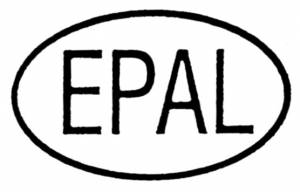 Свидетельство на товарный знак№ 64953Поддоны, поддоны плоские деревянные, поддоны деревянные, европоддоны, поддоны евро, европаллеты, паллеты20/ 441510, 441520European Pallet Association e.V., адрес: Wahlerstrasse 28, D-40472 Dusseldorf, GermanyКарпов Павел Викторович, адрес: 220030, г.Минск, ул.Революционная, д.17, пом.9, тел. +375 44 544 16 16, факс: +375 17 336 43 16, e-mail: pavel.karpov@epal-pallets.by22.08.202006.08.2022Срок действия договора страхования по 06.08.202234600136/131219/02-ТЗ-210720NEW BALANCEСвидетельство на товарный знак№ 5645Сумки, рюкзаки и аналогичные изделия, головные уборы, обувь и ее детали, предметы одежды и принадлежности к одежде18, 25/ 420211, 420212, 420219, 4202210000, 420222, 4202310000, 420232, 420291, 420292, 4202990000, 6504000000, 650500, 650610, 6506910000, 650699, 6507000000, 6401100000, 640192, 6401990000, 6402190000, 640291, 640299, 6403190000, 640351, 640359, 640391, 640399, 6404110000, 640419, 640420, 640510000, 640520, 640590, 640610, 640620, 610120, 610130, 610190, 610210, 610220, 610230, 610290, 610310, 6103220000, 6103230000, 610329000, 6103310000, 6103320000, 6103330000, 6103390000, 6103410000, 610342000, 610343000, 610349000, 6104130000, 610419, 6104220000, 6104230000, 610429, 6104310000, 6104320000, 6104330000, 6104390000, 6104410000, 6104420000, 6104430000, 6104440000, 6104490000, 6104510000, 6104520000, 6104530000, 6104590000, 610461000, 6104610001, 6104610009, 6104620000, 6104630000, 610469000, 6105100000, 610520, 610590, 6106100000, 6106200000, 610690, 6107110000, 6107120000, 6107190000, 6107210000, 6107220000, 6107290000, 6107910000, 6107990000, 6108110000, 6108190000, 6108210000, 6108220000, 6108290000, 6108310000, 6108320000, 6108390000, 6108910000, 6108920000, 6108990000, 6109100000, 610990, 611011, 611012, 611019, 611020, 611030, 611090, 611120, 611130, 611190, 6112110000, 6112120000, 6112190000, 6112200000, 611231, 611239, 611241, 611249, 611300, 6114200000, 6114300000, 6114900000, 611510, 6115210000, 6115220000, 6115290000, 611530, 6115940000, 6115950000, 611596, 6115990000, 611610, 6116910000, 6116920000, 6116930000, 6116990000, 6117100000, 611780, 6117900000, 6201110000, 620112, 620113, 6201190000, 6201910000, 6201920000, 6201930000, 6201990000, 6202110000, 620212, 620213, 6202190000, 6202910000, 6202920000, 6202930000, 6202990000, 6203110000, 6203120000, 620319, 620322, 620323, 620329, 6203310000, 620332, 620333, 620339, 620341, 620342, 620343, 620349, 6204110000, 6204120000, 6204130000, 620419, 6204210000, 620422, 620423, 620429, 6204310000, 620432, 620433, 620439, 6204410000, 6204420000, 6204430000, 6204440000, 620449, 6204510000, 6204520000, 6204530000, 620459, 620461, 620462, 620463, 620469, 6205200000, 6205300000, 620590, 6206100000, 6206200000, 6206300000, 6206400000, 620690, 6207110000, 6207190000, 6207210000, 6207220000, 6207290000, 6207910000, 620799, 6208110000, 620819000, 6208210000, 6208220000, 6208290000, 6208910000, 6208920000, 6208990000, 6209200000, 6209300000, 620990, 621010, 6210200000, 6210300000, 6210400000, 6210500000, 6211110000, 6211120000, 621132, 621133, 6211390000, 621142, 621143, 621149000, 621210, 6212200000, 6212300000, 6212900000, 6213200000, 6213900000, 6214100000, 6214200000, 6214300000, 6214400000, 6214900000, 6215100000, 6215200000, 6215900000, 6216000000, 6217100000, 6217900000, 4203210000, 420329, 4203300000, 4203400000New Balance Athletics, Inc., адрес: 100 Guest Street, Boston, MA 02135, USAРачковский Валентин Владимирович - патентный поверенный Республики Беларусь рег. № 104, адрес: пр-т Победителей, 23/3, офис 409, 220004, г.Минск; адрес для переписки: 220050 г. Минск, а/я 455, тел: +375 17 203 97 48, +375 29 755 22 43; факс: +375 17 203 97 67; e-mail: info@belbrandconsult.by, info@intelpro.by21.07.202002.01.2022Срок действия договора страхования по 03.01.202234700136/230720/01-ТЗ-140820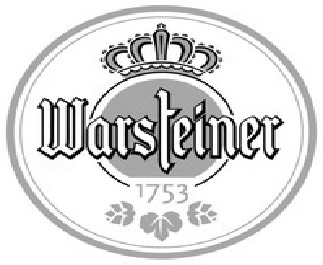 Международная регистрация№ 1 211 309Пиво, безалкогольное пиво32/ 220300, 2202910000Warsteiner Brauerei Haus Cramer KG, адрес: Domring 4-10, 59581 Warstein, GermanyЩепетов Алексей Евгеньевич, адрес: 220053, г. Минск, ул. Осипенко, д. 2, кв. 208, тел.: + 375 29 621 19 20, факс: +375 17 209 95 68, e-mail: schepetov04@mail.ru14.08.202013.08.2022Срок действия договора страхования по 13.08.202234800137/231219/01-ТЗ-200120RED BULLМеждународная регистрация№ 883431жевательная резинка, какао, кондитерские изделия, сладости, мармелад, шоколад, шоколадные изделия, пралине с ликерной начинкой, шоколадные смеси, содержащие спирт, чай, кофе, искусственный кофе, минеральные и газированные воды, одежда, обувь, головные уборы, игры и игрушки, зажигалки25, 28, 30, 32, 34/ 170410, 170490, 1804000000, 1805000000, 180610, 180620, 1806310000, 180632, 180690, 2101110011, 2101110012, 2101110013, 2101110014, 2101110015, 2101110016, 2101110017, 2101110018, 2101110092, 2101110093, 2101110097, 2101110098, 210112, 210120, 210210, 2202100000, 610120, 610130, 610190, 610210, 610220, 610230, 610290, 610310, 6103220000, 610329000, 6103310000, 6103320000, 6103330000, 6103390000, 6103410000, 610342000, 610343000, 610349000, 6104130000, 610419, 6104220000, 6104230000, 610429, 6104310000, 6104320000, 6104330000, 6104390000, 6104410000, 6104420000, 6104430000, 6104440000, 6104490000, 6104510000, 6104520000, 6104530000, 6104590000, 610461000, 6104620000, 6104630000, 610469000, 6105100000, 610520, 610590, 6106100000, 6106200000, 610690, 6107110000, 6107120000, 6107190000, 6107210000, 6107220000, 6107290000, 6107910000, 6107990000, 6108110000, 6108190000, 6108210000, 6108220000, 6108290000, 6108310000, 6108320000, 6108390000, 6108910000, 6108920000, 6108990000, 6109100000, 610990, 611011, 611012, 611019, 611020, 611030, 611090, 611120, 611130, 611190, 6112200000, 611231, 611239, 611241, 611249, 6114200000, 6114300000, 6114900000, 611610, 6116910000, 6116920000, 6116930000, 6116990000, 6201110000, 620112, 620113, 6201190000, 6201910000, 6201920000, 6201930000, 6201990000, 6202110000, 620212, 620213, 6202910000, 6202920000, 6202930000, 6202990000, 6203110000, 6203120000, 620319, 620322, 620323, 620329, 6203310000, 620332, 620333, 620339, 620341, 620342, 620343, 620349, 6204110000, 6204120000, 6204130000, 620419, 6204210000, 620422, 620423, 620429, 6204310000, 620432, 620433, 620439, 6204410000, 6204420000, 6204430000, 620449, 6204510000, 6204520000, 6204530000, 620459, 620461, 620462, 620463, 620469, 6205200000, 6205300000, 620590, 6206100000, 6206200000, 6206300000, 6206400000, 620690, 6207110000, 6207190000, 6207210000, 6207220000, 6207290000, 6207910000, 620799, 6208110000, 6208210000, 6208220000, 6208290000, 6208910000, 6208920000, 6208990000, 6209200000, 6209300000, 620990, 621010, 6210200000, 6210300000, 6210400000, 6210500000, 6211110000, 6211120000, 6211200000, 621142, 621143, 621149000, 6214100000, 6214200000, 6214300000, 6214400000, 6214900000, 6215100000, 6215200000, 6215900000, 6216000000, 6401100000, 640192, 6401990000, 640212, 6402190000, 6402200000, 640291, 640299, 6403200000, 6403400000, 640351, 640359, 640391, 640399, 6404110000, 640419, 640420, 640510000, 640520, 640590, 6504000000, 650500, 650610, 6506910000, 650699, 950300, 9613200000, 9613800000, 9613900000Red Bull GmbH, адрес: Am Brunnen 1, A-5330 Fuschl am SeeДунай Дарья Михайловна, адрес: 220028, г. Минск, ул. Козыревская, 15-601; Куликова Татьяна Алексеевна , тел. +375 17 370 89 80, +375 29 306 26 53, e-mail: teambelarus@petosevic.com20.01.202003.01.2022Срок действия договора страхования по 03.01.202234900137/300720/01-ТЗ-140820CLOPIXOLМеждународная регистрация№ 411955AЛекарственные средства05/ 300490000H.Lundbeck A/S, адрес: Ottiliavej 9, 2500 Valby, DenmarkРатнер Анжела Александровна - адвокат , адрес: а/я 59, 220088, г. Минск, тел.: +375 29 660 95 80, e-mail: angelaratner@mail.ru14.08.202011.08.2022Срок действия договора страхования по 11.08.202235000138/241219/01-ТЗ-270120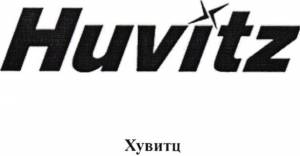 Свидетельство на товарный знак№ 65970Щелевые лампы, авторефкератометры, тонометры бесконтактные; томографы, таблицы цифровые, фороптеры, проекторы знаков, диоптриметры, станки, место рабочее врача-офтальмолога07, 10/ 901850, 9008500000, 903180, 846420, 9402900000Унитарное частное торгово-производственное предприятие "КВАРЦ" Тутина В.С., адрес: 231300 Гродненская обл., г. Лида, пр. Победы, д.37, тел./факс: +375 (154) 61 15 05; e-mail: tutin@yandex.by, a.chechetko@mail.ruУнитарное частное торгово-производственное предприятие "КВАРЦ" Тутина В.С., адрес: 231300 Гродненская обл., г. Лида, пр. Победы, д.37, тел./факс: +375 (154) 61 15 05; e-mail: tutin@yandex.by, a.chechetko@mail.ru; Тутин Виктор Станиславович - директор27.01.202013.01.2022Срок действия договора страхования по 13.01.202235100139/241219/01-ТЗ-200120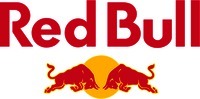 Международная регистрация№ 1 364 251жевательная резинка, какао, кондитерские изделия, сладости, мармелад, шоколад, шоколадные изделия, пралине с ликерной начинкой, шоколадные смеси, содержащие спирт, чай, кофе, искусственный кофе, минеральные и газированные воды, одежда, обувь, головные уборы, игры и игрушки, зажигалки25, 28, 30, 32, 34/ 170410, 170490, 1804000000, 1805000000, 180610, 180620, 1806310000, 180632, 180690, 2101110011, 2101110012, 2101110013, 2101110014, 2101110015, 2101110016, 2101110017, 2101110018, 2101110092, 2101110093, 2101110097, 2101110098, 210112, 210210, 2202100000, 610120, 610130, 610190, 610210, 610220, 610230, 610290, 610310, 6103220000, 610329000, 6103310000, 6103320000, 6103330000, 6103390000, 6103410000, 610342000, 610343000, 610349000, 6104130000, 610419, 6104220000, 6104230000, 610429, 6104310000, 6104320000, 6104330000, 6104390000, 6104410000, 6104420000, 6104430000, 6104440000, 6104490000, 6104510000, 6104520000, 6104530000, 6104590000, 610461000, 6104620000, 6104630000, 610469000, 6105100000, 610520, 610590, 6106100000, 6106200000, 610690, 6107110000, 6107120000, 6107190000, 6107210000, 6107220000, 6107290000, 6107910000, 6107990000, 6108110000, 6108190000, 6108210000, 6108220000, 6108290000, 6108310000, 6108320000, 6108390000, 6108910000, 6108920000, 6108990000, 6109100000, 610990, 611011, 611012, 611019, 611020, 611030, 611090, 611120, 611130, 611190, 6112200000, 611231, 611239, 611241, 611249, 6114200000, 6114300000, 6114900000, 611610, 6116910000, 6116920000, 6116930000, 6116990000, 6201110000, 620112, 620113, 6201190000, 6201910000, 6201920000, 6201930000, 6201990000, 6202110000, 620212, 620213, 6202910000, 6202920000, 6202930000, 6202990000, 6203110000, 6203120000, 620319, 620322, 620323, 620329, 6203310000, 620332, 620333, 620339, 620341, 620342, 620343, 620349, 6204110000, 6204120000, 6204130000, 620419, 6204210000, 620422, 620423, 620429, 6204310000, 620432, 620433, 620439, 6204410000, 6204420000, 6204430000, 620449, 6204510000, 6204520000, 6204530000, 620459, 620461, 620462, 620463, 620469, 6205200000, 6205300000, 620590, 6206100000, 6206200000, 6206300000, 6206400000, 620690, 6207110000, 6207190000, 6207210000, 6207220000, 6207290000, 6207910000, 620799, 6208110000, 6208210000, 6208220000, 6208290000, 6208910000, 6208920000, 6208990000, 6209200000, 6209300000, 620990, 621010, 6210200000, 6210300000, 6210400000, 6210500000, 6211110000, 6211120000, 6211200000, 621142, 621143, 621149000, 6214100000, 6214200000, 6214300000, 6214400000, 6214900000, 6215100000, 6215200000, 6215900000, 6216000000, 6401100000, 640192, 6401990000, 640212, 6402190000, 6402200000, 640291, 640299, 6403200000, 6403400000, 640351, 640359, 640391, 640399, 6404110000, 640419, 640420, 640510000, 640520, 640590, 6504000000, 650500, 650610, 6506910000, 650699, 950300, 9613200000, 9613800000, 9613900000Red Bull GmbH, адрес: Am Brunnen 1, A-5330 Fuschl am SeeДунай Дарья Михайловна, адрес: 220028, г. Минск, ул. Козыревская, 15-601; Куликова Татьяна Алексеевна , тел. +375 17 370 89 80, +375 29 306 26 53, e-mail: teambelarus@petosevic.com20.01.202012.01.2022Срок действия договора страхования по 12.01.202235200139/300720/01-ТЗ-140820BRINTELLIXМеждународная регистрация№ 1119867Лекарственные средства05/ 300490000H.Lundbeck A/S, адрес: Ottiliavej 9, 2500 Valby, DenmarkРатнер Анжела Александровна - адвокат , адрес: а/я 59, 220088, г. Минск, тел.: +375 29 660 95 80, e-mail: angelaratner@mail.ru14.08.202026.03.2022Срок действия договора страхования по 26.03.202235300140/261219/02-ТЗ-010121VWМеждународная регистрация№ 728 196автомобили, автомобильные детали, узлы, принадлежности, запчасти, аксессуары для транспортных средств07, 12, 16, 28/ 8412218008, 8412292009, 8412390009, 8409910001, 8409910008, 8409990009, 8511900009, 8421310000, 8421392009, 8421398007, 8505200000, 8505902009, 8511100003, 8511100009, 8708939009, 8425420000, 8425490000, 8703221099, 8703231940, 8703231981, 8703231982, 8703231983, 8703241098, 8703321100, 8703321990, 8703331990, 8708803509, 8708999709, 8708299009, 8301600009, 8413910008, 8414900000, 8418999000, 8431498009, 8481900000, 8482990000, 8512909009, 8708109009, 8708219009, 8708309109, 8708309909, 8708405009, 8708409909, 8708503509, 8708509109, 8708509909, 8708705009, 8708709909, 8708805509, 8708809909, 8708913509, 8708923509, 8708943509, 8708949909, 8708959909, 4010310000, 4010350000, 4011100003, 4011100009, 7007111009, 7007212009, 7009100009, 8407349109, 8407349908, 8408205508, 8408205799, 8408209907, 8421230000, 8421290009, 8482101009, 8482109008, 8482200009, 8482400009, 8482500009, 8483102108, 8483102909, 8483109500, 8483308001, 8483308007, 8483402900, 8483502000, 8483608000, 8483908100, 8483908901, 8483908909, 8484100009, 9603500009, 9603909900, 4202119000, 4811412000, 4820103000, 4820900000, 4823904000, 4823908597, 4901990000, 4903000000, 4909000000, 4911101009, 4911109000, 4911990000, 9608101000, 9608109900, 9608200000, 9503001009, 9503003900, 9503004100, 9503006900, 9503007000, 9503007500, 9503008500, 9503009909, 9505101000, 9505109000, 9505900000, 9506320000, 9506620000, 9506999000Volkswagen Aktiengesellschaft, адрес: Berliner Ring 2, D-38440 Wolfsburg, GermanyКозлова Евгения Александровна; Гревцова Анна Александровна; Гревцов Сергей Викторович, адрес: 220099, г.Минск, ул.Казинца, 11А, офис Б-307, тел. +375 44 703 56 44, +375 29 131 47 37, +7 985 429 90 27, +7 963 972 26 36; факс: +375 17 242 56 51, e-mail: office@ais-agency.by01.01.202129.01.2022Срок действия договора страхования по 29.01.202235400140/300720/01-ТЗ-140820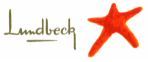 Международная регистрация№ 815545Лекарственные средства05/ 300490000H.Lundbeck A/S, адрес: Ottiliavej 9, 2500 Valby, DenmarkРатнер Анжела Александровна - адвокат , адрес: а/я 59, 220088, г. Минск, тел.: +375 29 660 95 80, e-mail: angelaratner@mail.ru14.08.202011.08.2022Срок действия договора страхования по 11.08.202235500141/310720/01-ТЗ-140820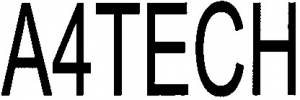 Свидетельство на товарный знак№ 46920Клавиатуры, компьютерные мыши, веб-камеры, коврик для "мыши", наушники, акустические системы, микрофоны, разветвители USB, сумки, чехлы, охлаждающие подставки для ноутбуков, картридеры, адаптеры09, / 8471606000, 8471607000, 8525801900, 4016100009, 4016999708, 3926909709, 8518309500, 8518220009, 8518210000, 8518109500, 8471800000, 4202929800, 8414598000, 8414592000, 8471709800Общество с ограниченной ответственностью "ДОУЭЛЛ", адрес: 220004 г. Минск, ул. Димитрова, д. 5, пом. 31, кабинет 22,  почтовый адрес: 220037, г. Минск, пер. Козлова, д. 7, пом. 30 , тел.: +375 33 361 32 59, факс: +375 17 297 94 90; Крестин Михаил Юрьевич - директор, тел.: +375 33 361 32 59, факс: +375 17 297 94 9014.08.202013.08.2022Срок действия договора страхования по 03.09.202235600142/040820/01-ТЗ-290820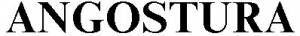 Свидетельство на товарный знак№ 11073Ром, Ликеры, Биттер (прочие спиртовые настойки)33/ 220840, 220870, 220890Angostura International Limited, адрес: C. Paul W. Smith, 44 Chipman Hill, Suite 1000, P.O. Box 7289, Stn. "A", Saint John, N.B., E2L 4S6, CanadaКубряков Борис Евгеньевич - директор ООО "Кубряков, Телятицкая и партнеры"; Телятицкая Ирина Викторовна - заместитель директора по патентно-правовым вопросам ООО "Кубряков, Телятицкая и партнеры", адрес: 220004, г. Минск, пр-т Победителей, 17, к. 1015, тел.: 8 (029) 629 63 72, 8 (044) 763 67 99, 8 (033) 352 72 02, факс: 8 (017) 390 99 34, e-mail: info@patentoffice.by29.08.202028.08.2022Срок действия договора страхования по 22.09.202235700143/120820/01-ТЗ-220820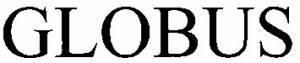 Свидетельство на товарный знак№ 34912Клеи01, 16/ 3506100000Кореневский Александр Евгеньевич, адрес: г. Минск, ул. Никифорова, д. 7, кв. 8Рачковский Валентин Владимирович - патентный поверенный Республики Беларусь рег. № 104, адрес: пр-т Победителей, 23/3, офис 409, 220004, г.Минск; адрес для переписки: 220050 г. Минск, а/я 455, тел: +375 17 203 97 48, +375 29 755 22 43, факс: +375 17 203 97 67, e-mail: info@intelpro.by, info@belbrandconsult.by22.08.202016.08.2022Срок действия договора страхования по 16.08.202235800144/030920/01-ТЗ-131020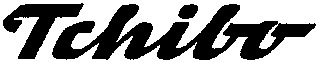 Международная регистрация№ 263 513AКофе молотый, Кофе молотый без кофеина, Кофе в зернах, Кофе растворимый сублимированный, Кофе растворимый порошкообразный, Кофе растворимый гранулированный30/ 0901210009, 0901220009, 0901210008, 2101110015, 2101110011, 2101110013MM Meyer Markenverwaltung & Co., адрес: Antonigasse 4, CH-5620 BremgartenРадькович Алина Владимировна, адрес: 220004, г. Минск, ул. Раковская, 16Б-5Н (ИООО "Редль и партнеры"), тел.: +375 17 209 42 84; факс: +375 17 209 42 85, +375 17 396 39 82; e-mail: alina.radkovitch@roedl.com, minsk@roedl.com13.10.202029.09.2022Срок действия договора страхования по 29.09.202235900145/080920/01-ТЗ-260920HENNESSYМеждународная регистрация№ 554084Коньяк33/ 2208201200Societe Jas Hennessy & Co, адрес: Rue de la Richonne, 16100 Cognac, FranceПерепелица Вероника Дмитриевна - помощник адвоката АБ "ВМП Власова, Михель и Партнеры"; Цыганков Сергей Сергеевич - помощник адвоката АБ "ВМП Власова, Михель и Партнеры", адрес: 220035 г. Минск, пр. Машерова, д.76А, 4 этаж, тел.: +375 17 319 84 96/67, +375 44 760 13 12, +375 44 781 74 88; факс: +375 17 319 51 52, e-mail: Veronica.Perepelica@vmp.by, Sergei.Tsygankov@vmp.by 26.09.202021.09.2022Срок действия договора страхования по 21.09.202236000146/100920/01-ТЗ-190920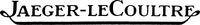 Международная регистрация№ 728696Ювелирные изделия из благородных металлов, часы наручные, часы, за исключением наручных; настольные часы, устройства для измерения времени, часовые механизмы, детали часов14/ 7113110000, 7113190000, 7113200000, 7116100000, 7116208000, 7117110000, 9101110000, 9101190000, 9101210000, 9101290000, 9101910000, 9101990000, 9102110000, 9102120000, 9102190000, 9102210000, 9102290000, 9102910000, 9102990000, 9103100000, 9103900000, 9105110000, 9105190000, 9105210000, 9105290000, 9105910000, 9105990000, 9113101000, 9113109000, 9113200000, 9113900001, 9113900009, 7117190000, 7117900000, 9106100000, 9106900000, 9108110000, 9108120000, 9108190000, 9108200000, 9108900000, 9109100000, 910990000, 911011, 9110120000, 9110190000, 9110900000, 9111100000, 9111200000, 9111800000, 9111900000, 9112200000, 9112900000, 9114100000, 9114300000, 9114400000, 911490000RICHEMONT INTERNATIONAL S.A., адрес: Route des Biches 10, CH-1752 Villars-sur-Glane – FribourgОбщество с дополнительной ответственностью "ЛЕКСПАТЕНТ", адрес: 220005 г. Минск, пр. Независимости, д.56, ком. 302, тел.: +375 17 379 23 32, +375 29 637 03 70, +375 29 873 07 30; факс: +375 17 362 86 26, e-mail: office@lexpatent.by; Королёва С.В. - директор; Вашук Г.В. - зам. директора19.09.202017.09.2022Срок действия договора страхования по 17.09.202236100147/160920/01-ТЗ-131020BLACK VELVETМеждународная регистрация№ 965 363Виски33/ 2208308200Heaven Hill Distilleries, Inc., адрес: 1064 Loretto Road, Bardstown, KY 40004, United States of AmericaОбщество с ограниченной ответственностью "Беляевы и партнёры", адрес: 220012 г. Минск, ул. Платонова, д.49, пом. 40-11, почтовый адрес: 220012 г. Минск, ул. Платонова, д. 49, этаж 3, пом. Б-308, тел.:+375 17 323 05 30; факс: +375 17 323 17 90; e-mail:office@bvpatent.by; Беляев Сергей Борисович - директор ООО "Беляевы и партнеры"; Домбровская-Беляева Дарья Сергеевна - начальник юридического отдела ООО "Беляевы и партнеры"13.10.202012.10.2022Срок действия договора страхования по 19.10.202236200148/230920/01-ТЗ-291020VIDAZAСвидетельство на товарный знак№ 36815фармацевтические препараты05/ 300410000, 300420000, 3004310000, 300432000, 300439000, 3004410000, 3004420000, 3004430000, 300449000, 300450000, 3004600000, 300490000Celgene Corporation, адрес: 86 Morris Avenue, Summit, NJ 07901Общество с ограниченной ответственностью "ПЕТОШЕВИЧ", адрес: 220028 г. Минск, ул. Козыревская, д.15, ком. 601, тел.: +375 17 370 89 80, +375 29 306 26 53; e-mail: teambelarus@petosevic.com; Куликова Татьяна Алексеевна – директор ООО "ПЕТОШЕВИЧ"; Хиони Анастасия Сергеевна – юрисконсульт ООО "ПЕТОШЕВИЧ"; Хомич Владимир Владимирович – юрисконсульт ООО "ПЕТОШЕВИЧ"; Дунай Дарья Михайловна29.10.202025.10.2022Срок действия договора страхования по 25.10.202236300150/011020/01-ТЗ-211020CANTIМеждународная регистрация№ 1115473Вино игристое, вино виноградное33/ 2204109100, 2204109309, 2204109809, 2204213800, 2204216200, 2204217900, 2204218000, 2204218100, 2204218200, 2204218300, 2204218400Fratelli Martini Secondo Luigi S.p.A., адрес: Via Ugo Foscolo, 8, I-20121, Milano, ItalyГорячко Марьям Шоломовна - патентный поверенный Республики Беларусь(рег.№ 006), заместитель директора ОДО "Горячко, Недвецкий и партнеры"; Недвецкий Денис Иванович - патентный поверенный Республики Беларусь (рег.№ 109), управляющий ОДО "Горячко, Недвецкий и партнеры"; Клеменцов Павел Васильевич - патентный поверенный Республики Беларусь(рег.№ 111), юрисконсульт ОДО "Горячко, Недвецкий и партнеры"; Гельфанд Григорий Мойсеевич - патентный поверенный Республики Беларусь (рег.№128), юрисконсульт ОДО "Горячко, Недвецкий и партнеры", адрес: 220034, ул. Краснозвездная, 18б - 309, г. Минск, адрес для переписки: 220012, а/я 133, г. Минск, тел./факс: +375 17 399 90 77, +375 17 397 87 34, e-mail: mail@gnp.by21.10.202008.03.2022Срок действия договора страхования по 15.03.202236400151/081020/01-ТЗ-211020BECKMAN COULTERМеждународная регистрация№ 869 217Изделия медицинского назначения для лабораторных исследований:, реагенты, наборы реагентов для анализаторов, запасные части, материалы для ремонта и обслуживания анализаторов, принадлежности к анализаторам, калибраторы, контроли к анализаторам, анализаторы биохимические, автоматические05, 09/ 3002120005, 3002120009, 3002150000, 9027905000, 3822000000, 3910000008, 7017100000, 3923210000, 3926909709, 3001201000, 3923301090, 4911990000, 7326909807, 8539219800, 8541500000, 9027801700, 3917390008, 3402909000, 9027300000, 9027500000, 9018321000, 4009110000, 4811900000Beckman Coulter, Inc., адрес: 250 South Kraemer Boulevard, Brea, California 92821 Кучма Татьяна Петровна, адрес: а/я 31, 220030, г. Минск, тел.: +375 29 645 50 30, +375 29 620 32 30, факс +375 17 390 67 87, e-mail: info@lbs.by21.10.202028.08.2022Срок действия договора страхования по 28.08.202236500152/121020/01-ТЗ-291020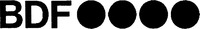 Международная регистрация№ 1039951Бальзамы для губ, кремы для лица, молочко для тела, лосьоны для тела, тоники для лица, средства для демакияжа, салфетки косметические для лица, маски для лица, очищающие полоски, кремы для рук, бальзамы для рук, солнцезащитные лосьоны, солнцезащитные спреи, спреи после загара, лосьоны после загара, масла-спреи для загара, лосьоны-автозагары, аэрозоли-автозагары, шампуни для волос, лаки для волос, лосьоны для волос, муссы для волос, гели для волос, бальзамы для волос, масла для волос, кремы для бритья, гели для бритья, лосьоны после бритья, бальзамы после бритья, гели после бритья, дезодоранты и антиперсперанты, мыла туалетные, влажные салфетки, гели для интимной гигиены, гели для умывания, крем-гели для умывания, пилинги-гели, термо-гели, гели для душа, крем-гели для душа, масло для тела, лосьоны для лица, перевязочные материалы, бинты, пластыри03, 05, / 3304100000, 3304990000, 3305100000, 3305300000, 3305900001, 3305900009, 3307100000, 3307200000, 3401110001, 3401110009, 3401300000, 3006103001, 3005100000Beiersdorf AG, адрес: Unnastrasse 48, 20253, Hamburg, GermanyИгнатовская Татьяна Витальевна - адвокат АБ «Степановский, Папакуль и партнёры» , адрес: 220029, г. Минск, ул. Куйбышева, 16, 4-й этаж, тел./факс: +375 17 269 55 00; +375 17 204 86 72; e-mail:t.ignatovskaya@spplaw.by29.10.202002.05.2022Срок действия договора страхования по 02.05.202236600153/141020/01-ТЗ-011120JUUL LABSМеждународная регистрация№ 1481086Электронные сигареты (электронные испарители для курения), картриджи с никотиносодержащей жидкостью, жидкости для использования в электронных системах курения34/ 8543709000, 8543900000, 3824999609, 8424890009, 2403999009JUUL Labs Inc., адрес: 560 20th Street, Building 104, San Francisco, CA 94107 United States of AmericaКозлова Евгения Александровна, адрес: 220099, г.Минск, ул.Казинца, 11А, офис Б-307, тел. +375 44 703 56 44, +375 29 131 47 37, +7 985 429 90 27, +7 963 972 26 36; факс: +375 17 242 56 51, e-mail: office@ais-agency.by; Гревцов Сергей Викторович01.11.202031.10.2022Срок действия договора страхования по 31.10.202236700154/161020/01-ТЗ-291020SUDOCREMМеждународная регистрация№ 886513Косметические средства и средства для ухода за кожей (кроме лекарственных), лекарственные средства для ухода за кожей, лекарственные средства для ухода за кожей, используемые в ветеринарии03, 05/ 3304990000, 3004900002Tosara Pharma Limited, адрес: Unit 146, Baldoyle Industrial Estate, Grange Road, Dublin 13, IrelandОбщество с дополнительной ответственностью "ЛЕКСПАТЕНТ", адрес: 220005 г. Минск, пр. Независимости, д.56, ком. 302, тел.: +375 17 379 23 32, +375 29 637 03 70, +375 29 873 07 30; факс: +375 17 362 86 26; e-mail: office@lexpatent.by; Королева Светлана Валерьевна - директор; Вашук Галина Васильевна - заместитель директора29.10.202025.10.2022Срок действия договора страхования по 25.10.202236800155/191020/01-ТЗ-281120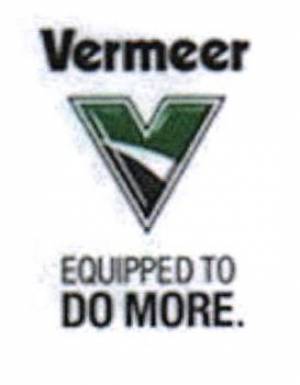 Свидетельство на товарный знак№ 68142Горизонтальные дробилки, чашеобразные дробилки, машины для разламывания пней, кустоизмельчитель, измельчитель древесины, машины для заготовки и переработки деревьев в щепу, жнейки, сенные плющилки (пресс-подборщик), сенные грабли, мини-погрузчик, канавокопатель, машины для резки бетона/камня, траншейный уплотнитель, самоходное оборудование для горизонтальнонаправленного бурения, другое оборудование для горизонтальнонаправленного бурения, блочный пресс (кирпичный пресс), самоходный плуг/плуг с гибкой дорожкой, машины для приготовления бурового раствора, сеновязалки (рулонный пресс-подборщик), вибрационный плуг, погрузчики тюков, установка для бурения, буровая машина, наземные землеройные машины, сеноворошилки, ворошитель компоста, барабанный грохот (сортировочные барабаны), машина для забивания свай07/ 843680100, 843340000, 8433300000, 842951, 8429590000, 8429401000, 843041000, 843049000, 847480, 8479820000, 842240000, 842890, 8432100000, 8716200000, 847989, 8430310000, 843320, 8430100000Vermeer Manufacturing Company, адрес: 1210 Vermeer Road East, Pella, Iowa 50219Игнатовская Татьяна Витальевна - адвокат Адвокатского бюро "Степановский, Папакуль и партнеры", адрес: 220029, г. Минск, ул. Куйбышева, 16, 4-й этаж, тел.: +375 17 269 55 00, факс: +375 17 204 86 72, e-mail: t.ignatovskaya@spplaw.by28.11.202027.11.2022Срок действия договора страхования по 28.11.202236900156/211020/01-ТЗ-291020HOLMERМеждународная регистрация№ 1215278Запасные части и принадлежности для сельскохозяйственных машин:, полиамидный ролик, сапун, сильфон, уплотнитель, профиль, резиновое покрытие, резиновое уплотнение, резина принудительного затаскивания, лента, лента сепарирующего транспортера, лента элеватора, ремень, уплотнение, сальник, резиновый амортизатор, фетровое уплотнение, уплотнение из фетра, кольцо, стекло кабины, цепь, роликовая цепь, звено цепи, соединительное звено цепи, прядь цепи, палец резьбовой, тяга, резьбовая деталь, шатун, штифт, защитное кольцо, палец, распорное кольцо, пружина, пружина винтовая, ведущая пружина, прижим скобы, пружина ботводорезателя, износный щиток, держатель сошника, удлинитель лемеха, нож ботвосрезателя, нож , гофра, гидроцилиндр, гидравлический цилиндр, гидравлические масляные фильтры, фильтры гидравлические, элеватор, выгрузной транспортер, транспортер Т-50, ролик направляющий, лемех, подкапывающий лемех, вал корчевателя, ботвокопир в сборе, дорезчик в сборе, регулятор расхода, гидроклапан, вал, корпус подшипника, узел подшипниковый, корпус подшипника, редуктор, клиноременный шкив, шкив, муфта, соединение, звездочка, шестерня, зубчатое колесо, машина для уборки клубней и корнеплодов, погрузчики самоходные07, 12/ 3926909709, 4008219000, 4010190000, 4010310000, 4010320000, 4010330000, 4010340000, 4010350000, 4010360000, 4010390000, 4016930005, 401699, 5911901000, 5911909000, 700711, 7315119000, 7315190000, 7315890000, 7318190009, 731829000, 732020, 732090, 7326909209, 7326909409, 7326909600, 7326909807, 8208400000, 8208900000, 8307100009, 841221, 8421290009, 842839, 8431390000, 8433900000, 848120, 848310, 8483200000, 848330, 848340, 848350, 848360, 848390, 843353, 842720, 8427900009Exel Industries, адрес: 54 Rue Marcel Paul, F-51200, Epernay, FranceГорустович Максим Владимирович - специалист отдела продаж Иностранного производственно-торгового унитарного предприятия "Конвекс Интернэшнл"; Зенькевич Евгения Анатольевна - главный бухгалтер Иностранного производственно-торгового унитарного предприятия "Конвекс Интернэшнл"; Цвирко Наталья Казимировна - юрисконсульт Иностранного производственно-торгового унитарного предприятия "Конвекс Интернэшнл", адрес: 223051, Минская обл., Минский р-н, аг. Колодищи, ул. Минская, д. 5, пом. 113, каб. 601, тел.: +375 17 508 14 62, +375 29 145 60 91; факс: +375 17 508 14 64; e-mail: n.tsvirko@convexintl.de, minskinfo@convexintl.de29.10.202027.10.2022Срок действия договора страхования по 27.10.202237000157/021120/01-ТЗ-041220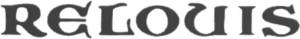 Свидетельство на товарный знак№ 27783Карандаш контурный для губ, карандаш контурный для глаз, карандаш для бровей, карандаш механический для глаз, карандаш механический для бровей, фломастер для бровей, средство для кутикулы, подводка-фломастер для глаз, патчи гидрогелевые, средства для макияжа губ, средства для макияжа глаз, средства для маникюра и педикюра, пудра, включая компактную, прочие средства для макияжа03/ 3304100000, 3304200000, 3304300000, 3304990000, 3304910000Общество с ограниченной ответственностью "РЕЛУИ БЕЛ", адрес: 220062 г. Минск, пр. Победителей, д.104, оф. 26, тел.: +375 17 374 17 85, +375 17 374 15 30; факс: +375 17 374 29 08; e-mail: ved@relouis.by04.12.202020.11.2021Срок действия договора страхования по 20.11.202137100158/021120/01-ТЗ-041220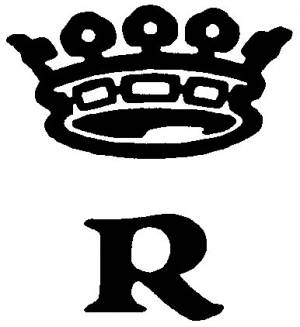 Свидетельство на товарный знак№ 7268Карандаш контурный для губ, карандаш контурный для глаз, карандаш для бровей, карандаш механический для глаз, карандаш механический для бровей, фломастер для бровей, средство для кутикулы, подводка-фломастер для глаз, патчи гидрогелевые, средства для макияжа губ, средства для макияжа глаз, средства для маникюра и педикюра, пудра, включая компактную, прочие средства для макияжа03/ 3304100000, 3304200000, 3304300000, 3304990000, 3304910000Общество с ограниченной ответственностью "РЕЛУИ БЕЛ", адрес: 220062 г. Минск, пр. Победителей, д.104, оф. 26, тел.: +375 17 374 17 85, +375 17 374 15 30; факс: +375 17 374 29 08; e-mail: ved@relouis.by04.12.202020.11.2021Срок действия договора страхования по 20.11.202137200159/021120/01-ТЗ-051220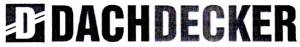 Свидетельство на товарный знак№ 62577Металлические строительные материалы, неметаллические тепло- и звукоизоляционные, уплотняющие, клейкие материалы, ленты и пленки для строительных целей06, 17/ 7607199001, 5603939000, 5603139000, 5603149000, 3921190000, 4005910000, 3920208000, 3921909000Козлов Виктор Леонидович, адрес: 224023 г Брест, ул. Московская, д.332, кв. 113, почтовый адрес: 224023, г. Брест, ул. Писателя Смирнова, д. 165, тел.: +375 29 642 54 50, e-mail: kv@dm.com.by (на имя Козлова Виктора Леонидовича)05.12.202017.11.2022Срок действия договора страхования по 17.11.202237300160/021120/01-ТЗ-051220DECKER ДЕКЕРСвидетельство на товарный знак№ 62578Металлические строительные материалы, неметаллические тепло- и звукоизоляционные, уплотняющие, клейкие материалы, ленты и пленки для строительных целей06, 17/ 7607199001, 5603939000, 5603139000, 5603149000, 3921190000, 4005910000, 3920208000, 3921909000Козлов Виктор Леонидович, адрес: 224023 г Брест, ул. Московская, д.332, кв. 113, почтовый адрес: 224023, г. Брест, ул. Писателя Смирнова, д. 165, тел.: +375 29 642 54 50, e-mail: kv@dm.com.by (на имя Козлова Виктора Леонидовича)05.12.202017.11.2022Срок действия договора страхования по 17.11.202237400161/021120/01-ТЗ-131120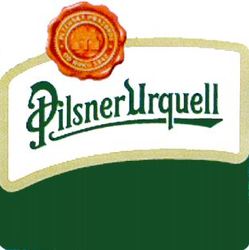 Международная регистрация№ 798 297Пиво солодовое в кегах, пиво солодовое в стеклобутылках, пиво солодовое в жестебанках32/ 2203001000, 2203000100, 2203000900Plzensky Prazdroj, a.s., адрес: U Prazdroje 64/7, Vychodni Predmesti, CZ-301 00 Plzen, Czech RepublicОбщество с ограниченной ответственностью "ПИВНОЙ РЯД", адрес: 220024 г. Минск, ул. Бабушкина, д.4а, ком. 6, тел.: +375 17 270 47 56 (58), +375 44 755 93 96, +375 29 398 10 63; e-mail:i.maznev@pivnoyryad.by; Ладычук А.И. - заместитель директора по продажам и дистрибуции; Мазнёв И.Н. - заместитель директора по правовой работе13.11.202031.12.2021Срок действия договора страхования по 31.12.202137500162/021120/01-ТЗ-051220KRONO-PLASTСвидетельство на товарный знак№ 62835Металлические строительные материалы, неметаллические строительные материалы06, 19/ 3925908009Козлов Виктор Леонидович, адрес: 224023 г Брест, ул. Московская, д.332, кв. 113, почтовый адрес: 224023, г. Брест, ул. Писателя Смирнова, д. 165, тел.: +375 29 642 54 50, e-mail: kv@dm.com.by (на имя Козлова Виктора Леонидовича)05.12.202017.11.2022Срок действия договора страхования по 17.11.202237600163/111120/01-ТЗ-211120LAVAZZAМеждународная регистрация№ 317 174Кофе жареный с кофеином, кофе жареный без кофеина30/ 0901210001, 0901210002, 0901210008, 0901210009, 0901220001, 0901220002, 0901220008, 0901220009Luigi Lavazza S.p.A., адрес: Via Bologna, 32, 10152 Torino, ItalyСеверинчик Олег Дмитриевич - учредитель ООО "КОФЕ СЕРВИС", адрес: 220090, г. Минск, ул. Логойский тракт, 37, помещение офисное 18, тел.:+375 17 268 55 37, факс:+375 17 268 55 45, e-mail:dogovor@caravan.by21.11.202031.12.2021Срок действия договора страхования по 31.12.202137700164/201120/01-ТЗ-021220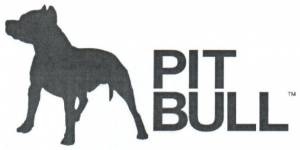 Свидетельство на товарный знак№ 53483Напитки безалкогольные сильногазированные энергитические32/ 2202100000Общество с ограниченной ответственностью "Новые напитки", адрес: 19200, Украина, Черкасская область, Жашковский район, город Жашков, улица Победы, дом 10Рачковский Валентин Владимирович - Патентный поверенный Республики Беларусь рег. № 104, адрес: пр-т Победителей, 23/3, офис 409, 220004, г.Минск; адрес для переписки: 220050 г. Минск, а/я 455, тел: +375 17 203 97 48, +375 29 755 22 43; факс: +375 17 203 97 67;e-mail: info@intelpro.by, info@belbrandconsult.by.02.12.202030.11.2022Срок действия договора страхования по 30.11.202237800165/231120/01-ТЗ-021220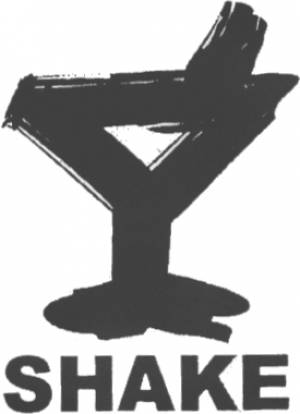 Свидетельство на товарный знак№ 27234Напитки безалкогольные, напитки спиртные, напитки слабоалкогольные32, 33/ 2202100000, 220890Общество с ограниченной ответственностью "Новые продукты", адрес: 01033, Украина, город Киев, Спортивная площадь, дом 3Рачковский Валентин Владимирович - Патентный поверенный Республики Беларусь рег. № 104, адрес: пр-т Победителей, 23/3, офис 409, 220004, г.Минск; адрес для переписки: 220050 г. Минск, а/я 455, тел: +375 17 203 97 48, +375 29 755 22 43; факс: +375 17 203 97 67;e-mail: info@intelpro.by, info@belbrandconsult.by.02.12.202030.11.2022Срок действия договора страхования по 30.11.202237900166/251120/01-ТЗ-121220APPLEМеждународная регистрация№ 1377651Чехлы защитные для сотовых телефонов, адаптеры для подключения к сети, блоки питания, кабели для зарядки, наушники, аккумуляторы для сотового телефона, клавиатуры, мыши, сотовые телефоны, смарт-часы, ремешки для смарт-часов, mp3 плееры, телевизионные ресиверы, пульты дистанционного управления, конвертеры, планшеты, ноутбуки, моноблоки APPLE IMAC, системные блоки APPLE MAC MINI, камеры сотового телефона, динамики сотового телефона, дисплеи для сотового телефона, дисплеи для ноутбука09/ 4202918000, 4202921900, 3926909709, 8504403009, 8504409000, 8504502000, 8518309500, 8507600000, 8507800000, 8471606000, 8471607000, 8517120000, 8517620009, 9113200000, 9113900001, 9113900009, 8527139900, 8519899009, 8528711900, 8543709000, 8536908500, 8471300000, 8471410000, 8471500000, 8525809909, 8518299500, 8517709009, 8473308000Apple Inc., адрес: One Apple Park Way Cupertino CA 95014 (United States of America)Козлова Евгения Александровна; Гревцов Сергей Викторович, адрес: 220099, г.Минск, ул.Казинца, 11А, офис Б-307, тел. +375 44 703 56 44, +375 29 131 47 37, +7 985 429 90 27, +7 963 972 26 36; факс: +375 17 242 56 51, e-mail: office@ais-agency.by12.12.202016.06.2022Срок действия договора страхования по 16.06.202238000167/251120/01-ТЗ-121220iPhoneМеждународная регистрация№ 923726Сотовые телефоны09/ 8517120000, 8517180000Apple Inc., адрес: One Apple Park Way Cupertino CA 95014 (United States of America)Козлова Евгения Александровна; Гревцов Сергей Викторович, адрес: 220099, г.Минск, ул.Казинца, 11А, офис Б-307, тел. +375 44 703 56 44, +375 29 131 47 37, +7 985 429 90 27, +7 963 972 26 36; факс: +375 17 242 56 51, e-mail: office@ais-agency.by12.12.202016.06.2022Срок действия договора страхования по 16.06.202238100168/251120/01-ТЗ-121220IPHONEМеждународная регистрация№ 1303517Чехлы защитные для сотовых телефонов, адаптеры для подключения к сети, кабели для зарядки, наушники, аккумуляторы для сотового телефона, камеры сотового телефона, динамики сотового телефона, дисплей для сотового телефона09/ 4202918000, 4202921900, 3926909709, 8504403009, 8504409000, 8504502000, 8518309500, 8507600000, 8507800000, 8525809909, 8518299500, 8517709009Apple Inc., адрес: One Apple Park Way Cupertino CA 95014 (United States of America)Козлова Евгения Александровна; Гревцов Сергей Викторович, адрес: 220099, г.Минск, ул.Казинца, 11А, офис Б-307, тел. +375 44 703 56 44, +375 29 131 47 37, +7 985 429 90 27, +7 963 972 26 36; факс: +375 17 242 56 51, e-mail: office@ais-agency.by12.12.202016.06.2022Срок действия договора страхования по 16.06.202238200169/251120/01-ТЗ-181220VWМеждународная регистрация№ 1 272 004Присадки к маслам и топливу, смазки и смазочные составы, моторные масла, автомобильные воски, батареи, аккумуляторы, автосигнализация, указатели поворота, предупреждающие огни, габаритные и контурные огни, сигналы торможения, звуковые сигнальные приборы, изделия системы зажигания для двигателей с принуд. зажиганием (распределители, датчики-распределители, катушки зажигания, модули зажигания, электронные коммутаторы, контроллеры, датчики, прерыватели, электрогенераторы, радиоприемники, автомагнитолы, проигрыватели, модули дисплея, мониторы с жидкокристаллическим экраном, модульные дисплеи (мониторы), дисплеи, панели индикаторные, антенны, сигнальные лампы, предохранители, выключатели, переключатели, кнопки сигнала, электронные модули управления, цифровые панели управления, блоки управления, контроллеры, датчики, термометры, барометры, манометры, расходометры, датчики давления, приборы, тестеры измерительные, амперметры, спидометры, выпрямители, преобразователи, электропроводка, провода, кабеля, изоляторы, зарядные устройства для аккумуляторов, камеры видеонаблюдения, видеокамеры, приборы навигационные, динамики, громкоговорители, светоотражатели, гарнитуры, флеш-карты, видео-тюнеры, диски с программами, очки, футляры для очков, лампы и их части, линзы фонарей, фонари (фары, сигнальные лампы поворотов, стоп-сигналы), фильтры воздушные, светоиды04, 09, 11/ 3811900000, 3811290000, 2710198200, 2710198600, 2710198400, 2710198800, 2710199800, 3403191000, 3403199000, 3403990000, 3910000008, 3404900009, 8504405500, 8506501000, 8506509000, 8507102003, 8507108009, 8507102002, 8507102009, 8507600000, 8512301009, 8512901000, 8512200009, 8512309009, 8504509500, 8511300008, 8511400008, 8511800008, 8536411000, 8536419000, 8537109100, 8511500008, 8527290009, 8527212009, 8519813500, 8521900009, 8528599009, 8528591008, 8531902000, 8528722001, 8531202000, 8531204000, 8529108000, 8529109500, 8529106909, 8529101100, 8531809500, 8536101000, 8536105000, 8536109000, 8536201008, 8536201001, 8536501109, 8536501509, 8536501907, 8536500300, 8536500500, 8536500700, 8538909909, 8538909100, 8537101000, 8537109900, 9025198009, 9025802000, 9025804000, 9025808000, 9026204000, 9026208000, 9026802000, 9026808000, 9026900000, 9032200000, 9025900001, 9026102100, 9026102900, 9026108900, 9029100001, 9025192000, 9027101000, 9026202000, 9030310000, 9030339900, 9031499000, 9031803400, 9031803800, 9031809100, 9031809800, 9031908500, 9032890000, 9032900000, 9030331000, 9032810000, 9027801700, 9030390009, 9029203109, 9029203809, 9029203101, 9029900009, 8504408200, 8504409000, 8504408400, 8544190009, 8544300007, 8544429007, 8544492000, 8544200000, 8544300001, 8544429009, 8546909000, 8547200009, 8525801900, 8525809909, 8526912000, 8543709000, 8518210000, 8518299500, 7014000000, 8518309500, 8523511000, 8523519109, 8528719900, 8523494500, 8523495100, 8471703000, 8523499101, 8523499300, 8523499900, 8523492500, 4202921900, 4202929800, 9004109100, 9004109900, 3926909200, 3926909709, 8512909009, 8539213009, 8539329000, 8539219800, 8539293009, 8539299800, 8539311000, 9405403908, 9405920008, 9405990008, 9405500000, 9405409509, 8504108000, 8536611000, 9002900009, 8513100000, 8421392009, 8421396000, 8541401008, 8541409000Volkswagen Aktiengesellschaft, адрес: Berliner Ring 2, DE-38440 Wolfsburg, GermanyКозлова Евгения Александровна; Гревцов Сергей Викторович, адрес: 220099, г.Минск, ул.Казинца, 11А, офис Б-307, тел. +375 44 703 56 44, +375 29 131 47 37, +7 985 429 90 27, +7 963 972 26 36; факс: +375 17 242 56 51, e-mail: office@ais-agency.by18.12.202010.10.2021Срок действия договора страхования по 10.10.202138300170/271120/01-ТЗ-121220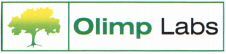 Международная регистрация№ 1 102 933Добавки биологические активные05, 29, 30, 32/ 2106909200, 2202100000, 2106909803OLIMP LABORATORIES Sp. z o.o., адрес: Pustynia 84F PL-39-200 Debica, PolandРачковский Валентин Владимирович - Патентный поверенный Республики Беларусь рег. № 104, адрес: пр-т Победителей, 23/3, офис 409, 220004, г.Минск; адрес для переписки: 220050 г. Минск, а/я 455, тел: +375 17 203 97 48, +375 29 755 22 43; факс: +375 17 203 97 67;e-mail: info@intelpro.by, info@belbrandconsult.by.12.12.202021.10.2021Срок действия договора страхования по 17.12.202238400171/021220/01-ТЗ-251220DEMEDITECСвидетельство на товарный знак№ 68939Вещества для медицинских целей, реагенты для медицинских анализаторов, реагенты для диагностических тестов для медицинских целей, приборы и инструменты медицинские, анализаторы для медицинских целей, наборы инструментов и веществ для медицинских анализов5, 10/ 3002120002, 3002120005, 3002120009, 3002190000, 3002903000, 3006200000, 3204190000, 3822000000, 3824999609Demeditec Diagnostics GmbH, адрес: Lise-Meitner-Strasse 2, 24145, Kiel, GermanyРачковский Валентин Владимирович, патентный поверенный Республики Беларусь, рег. № 104, адрес: 220004, г. Минск, пр-т Победителей, 23/3, офис 409; адрес для переписки: 220050 г. Минск,  а/я 455 (Рачковскому В.В.), тел.: +375 29 755 22 43, +375 17 203 97 48, факс: +375 17 203 97 67, e-mail: info@intelpro.by, info@belbrandconsult.by25.12.202024.12.2022Срок действия договора страхования по 30.12.202238500172/071220/01-ТЗ-010121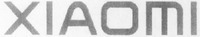 Международная регистрация№ 1177611Умное устройство, ноутбук, компьютерная мышь, устройство зарядное для аккумуляторных батарей, автомобильное зарядное устройство, оборудование для обработки информации, смартфон, громкоговоритель, блютуз-колонка, наушники, оборудование GPS, видеокамера, камера видеонаблюдения, шнурки для мобильных телефонов09/ 8423109000, 8471300000, 8471607000, 8504405500, 8507800000, 8527990000, 8536501907, 8517120000, 8518210000, 8518220009, 8518299500, 8518309500, 8525809109, 8544429007Xiaomi Inc., адрес: No. 006, floor 6, building 6, yard 33, middle Xierqi Road, Haidian District, Beijing, ChinaПерепелица Вероника Дмитриевна - помощник адвоката АБ «ВМП Власова, Михель и партнеры» ; Цыганков Сергей Сергеевич - помощник адвоката АБ «ВМП Власова, Михель и партнеры» , адрес: 220035, г. Минск, пр-т Машерова, 76 А, 4-й этаж, тел.: +375 17 319 84 96/67, +375 44 760 13 12, +375 44 781 74 88, факс: +375 17 319 51 52, e-mail: Veronica.Perepelica@vmp.by, Sergei.Tsygankov@vmp.by01.01.202128.11.2022Срок действия договора страхования по 29.12.202238600173/071220/01-ТЗ-010121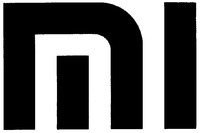 Международная регистрация№ 1173649Весы, оборудование для обработки информации, электронный планшет, графический планшет, ноутбук, телевизоры, компьютерная мышь, устройство зарядное для аккумуляторных батарей, смартфон, громкоговоритель, наушники, оборудование GPS, ТВ-приставка, монитор, портативный фото принтер для работы с компьютером09/ 8423109000, 902910000, 8517620003, 8471607000, 8471300000, 8528722001, 8504405500, 8507800000, 8517120000, 8518210000, 8518220009, 8518309500, 8525809109, 8525809909, 8528711900, 8517620009, 8528529009, 8443399009Xiaomi Inc., адрес: No. 006, floor 6, building 6, yard 33, middle Xierqi Road, Haidian District, Beijing, ChinaПерепелица Вероника Дмитриевна - помощник адвоката АБ «ВМП Власова, Михель и партнеры» ; Цыганков Сергей Сергеевич - помощник адвоката АБ «ВМП Власова, Михель и партнеры» , адрес: 220035, г. Минск, пр-т Машерова, 76 А, 4-й этаж, тел.: +375 17 319 84 96/67, +375 44 760 13 12, +375 44 781 74 88, факс: +375 17 319 51 52, e-mail: Veronica.Perepelica@vmp.by, Sergei.Tsygankov@vmp.by01.01.202128.11.2022Срок действия договора страхования по 29.12.202238700174/071220/01-ТЗ-010121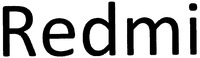 Международная регистрация№ 1213534Смартфоны09/ 8517120000Xiaomi Inc., адрес: No. 006, floor 6, building 6, yard 33, middle Xierqi Road, Haidian District, Beijing, ChinaПерепелица Вероника Дмитриевна - помощник адвоката АБ «ВМП Власова, Михель и партнеры» ; Цыганков Сергей Сергеевич - помощник адвоката АБ «ВМП Власова, Михель и партнеры» , адрес: 220035, г. Минск, пр-т Машерова, 76 А, 4-й этаж, тел.: +375 17 319 84 96/67, +375 44 760 13 12, +375 44 781 74 88, факс: +375 17 319 51 52, e-mail: Veronica.Perepelica@vmp.by, Sergei.Tsygankov@vmp.by01.01.202129.12.2022Срок действия договора страхования по 29.12.202238800175/071220/01-ТЗ-010121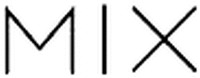 Международная регистрация№ 1371119Смартфоны09/ 8517120000Xiaomi Inc., адрес: No. 006, floor 6, building 6, yard 33, middle Xierqi Road, Haidian District, Beijing, ChinaПерепелица Вероника Дмитриевна - помощник адвоката АБ «ВМП Власова, Михель и партнеры» ; Цыганков Сергей Сергеевич - помощник адвоката АБ «ВМП Власова, Михель и партнеры» , адрес: 220035, г. Минск, пр-т Машерова, 76 А, 4-й этаж, тел.: +375 17 319 84 96/67, +375 44 760 13 12, +375 44 781 74 88, факс: +375 17 319 51 52, e-mail: Veronica.Perepelica@vmp.by, Sergei.Tsygankov@vmp.by01.01.202129.12.2022Срок действия договора страхования по 29.12.202238900176/111220/01-ТЗ-230121KIESELMANNСвидетельство на товарный знак№ 62568Арматура трубопроводная, в том числе арматура запорная, арматура регулирующая, арматура запорно-регулирующая (ручные и автоматические клапаны), ограничители металлические, упоры металлические, устройства для мойки, в том числе устройства для мойки емкостей, а именно: головки моющие, турбины моющие, клапаны давления (пробоотборные, предохранительные, антивакуумные клапаны, клапаны-уравнители давления, верхушечная арматура), материалы уплотняющие герметические для соединений (клапанов), скребки для прочистки труб, установки мембранной фильтрации для обработки молока и молочных продуктов (фильтрэлементы), приборы контроля и управления клапанами, в том числе головки управляющие клапанов, содержащие модуль обработки сигналов, клапаны обратные, тройники металлические, фитинги металлические (конический штуцер, асептическое фланцевое соединение), колена для труб металлические, отводы для труб металлические, гайки накидные металлические, металлические строительные материалы, монтажный инструмент, гидроуправление для машин, моторов и двигателей (вал гидравлического привода), смотровое стекло06, 07, 09, 11, 17/ 3926909709, 4016930005, 7020008000, 7307210009, 7307231000, 7307298009, 7318159009, 7318163009, 7326200009, 7326909807, 8207909900, 8412390009, 8424900000, 8481807399, 8481805990, 8481900000, 8483102108, 9031803400Общество с ограниченной ответственностью "Кизельманн Бел", адрес: 246050 Гомельская обл.,г. Гомель, ул. Гагарина, д.46, тел. +375 232 50 32 55, e-mail: sales@kieselmannbel.byКовалева Марина Олеговна, патентный поверенный, адрес: 246013, г. Гомель, ул. Чечерская, д. 92, кв. 95, тел.: +375 29 336 21 48, факс: +375 232 93 53 54, e-mail: kovaleva@belprofpatent.by, почтовый адрес: 247016, Гомельская обл., Гомельский р-н, агр. Еремино, а/я 1023.01.202111.01.2023Срок действия договора страхования по 11.01.202339000177/151220/01-ТЗ-100221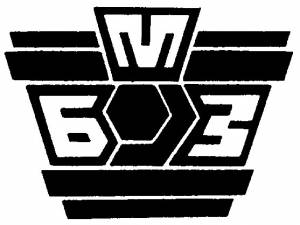 Свидетельство на товарный знак№ 63Сталь горячекатаная углеродистая круглая диаметром 80-160 мм, сталь горячекатаная углеродистая круглая диаметром 10-80 мм (менее 80 мм), сталь горячекатаная кремне марганцовистая круглая диаметром 10-160 мм, сталь горячекатаная легированная круглая диаметром 80-160 мм, сталь горячекатаная легированная круглая диаметром 10-80 мм (менее 80 мм), сталь горячекатаная углеродистая круглая диаметром 10 – 160 мм с отделкой в холодном состоянии, сталь горячекатаная легированная круглая диаметром 80 – 160 мм с отделкой в холодном состоянии, сталь горячекатаная легированная круглая диаметром 10-80 мм (менее 80мм) с отделкой в холодном состоянии, проволока бортовая с бронзовым покрытием, проволока латунированная для рукавов высокого давления (проволока PMJT), проволока стальная латунированная (проволока РМЛ), проволока латунированная, проволока стальная углеродистая пружинная, проволока стальная углеродистая холоднодеформированная, проволока стальная сварочная из углеродистой стали, проволока арматурная гладкая, арматура холоднодеформированная гладкая ненапрягаемая для железобетонных конструкций, проволока общего назначения, проволока стальная низкоуглеродистая общего назначения, проволока стальная низкоуглеродистая общего назначения термически обработанная, проволока стальная для гвоздей, проволока стальная углеродистая, арматурная сталь периодического профиля в бухтах, прокат арматурный свариваемый периодического профиля, проволока из низкоуглеродистой стали холоднотянутая для армирования железобетонных конструкций, проволока арматурная профилированная, проволока стальная холоднотянутая периодического профиля, сталь углеродистая для армирования железобетонных конструкций диаметром 5,5 - 13,5 мм гладкого профиля в бухтах, катанка кордовая диаметром 5,5 - 14,0 (менее 14,0мм) мм в бухтах, катанка стальная диаметром 5,5 - 14,0 (менее 14,0мм) мм в бухтах из углеродистой стали, сталь горячекатаная углеродистая круглая диаметром 14,0 - 50,0 мм в бухтах, катанка стальная диаметром 14,0 - 22,0 мм в бухтах из углеродистой стали, сталь горячекатаная кремне марганцовистая круглая диаметром 5,5 - 50,0 мм в бухтах, сталь горячекатаная легированная круглая диаметром 5,5 - 50,0 мм в бухтах, катанка стальная диаметром 5,5 - 22,0 мм в бухтах из легированной стали, трубы бесшовные горячедеформированные для нефтепроводов и газопроводов, трубы-заготовки бесшовные горячедеформированные для дальнейшего передела из углеродистой стали, трубы-заготовки бесшовные горячедеформированные для дальнейшего передела из легированной стали, трубы бесшовные горячедеформированные общего назначения из легированной стали, трубы бесшовные горячедеформированные для паровых котлов и трубопроводов, котельных установок из легированной стали, трубы бесшовные горячедеформированные подшипниковые, трубы бесшовные горячедеформированные общего назначения из углеродистой стали, трубы бесшовные горячедеформированные для паровых котлов и трубопроводов, котельных установок из углеродистой стали, сталь углеродистая для армирования железобетонных конструкций периодического профиля диаметром 8 - 40,0 мм, сталь углеродистая для армирования железобетонных конструкций периодического профиля с высокими показателями по усталости прочности диаметром 8 - 40,0 мм06/ 7214993100, 7214993900, 7214997100, 7214997900, 7228209100, 7228306100, 7228306900, 7215501900, 7215508000, 7228506100, 7228506900, 7217309000, 7217109000, 7217103900, 7217103100, 7213911000, 7213912000, 7213914900, 7213917000, 7213919000, 7213991000, 7213999000, 7227200000, 7227901000, 7227909500, 7304191009, 7304391000, 7304591000, 7304599209, 7304399209, 7214200000Открытое акционерное общество "Белорусский металлургический завод- управляющая компания холдинга "Белорусская металлургическая компания"Романенко Василий Васильевич – начальник отдела таможенных операций ; Симаков Николай Владимирович – начальник бюро по оформлению грузов СНГ отдела таможенных операций; Чепелев Максим Олегович – ведущий специалист по таможенному декларированию бюро таможенного терминала отдела таможенных операций, адрес: 247210, Гомельская обл., г. Жлобин, ул. Промышленная, д.37, тел.: +375 2334 5 48 83, +375 2334 5 47 14; факс: +375 2334 5 52 05; e-mail: mn.oed@bmz.gomel.by10.02.202131.12.2021Срок действия договора страхования по 13.01.202339100178/141220/01-ТЗ-281220BIOMERIEUXМеждународная регистрация№ 933598Приборы и инструменты для диагностики in vitro (в лабораторных условиях), Химические и биохимические реактивы для диагностики in vitro (в лабораторных условиях)1, 5, 9, 10/ 3002110000, 3002120002, 3002120003, 3002120005, 3002120009, 3002150000, 3002190000, 3002905000, 3204900000, 3821000000, 3822000000, 3917320009, 3917330009, 3917390008, 3917400009, 3926909709, 9027500000, 9027905000bioMeriex, адрес: 69280 Marcy-l'Etoile, FranceОбщество с дополнительной ответственностью "ЛЕКСПАТЕНТ", адрес: 220005 г. Минск, пр. Независимости, д.56, ком. 302, тел.: + 375 17 379 23 32, факс: + 375 17 362 86 26, e-mail: office@lexpatent.by; Королева Светлана Валерьевна, директор ОДО "Лекспатент"; Вашук Галина Васильевна, заместитель директора ОДО "Лекспатент"28.12.202027.12.2022Срок действия договора страхования по 27.12.202239200179/151220/01-ТЗ-170121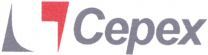 Международная регистрация№ 779 510фитинги из пластмасс, комплекты крепежные из пластмасс, винты и болты из пластмассы, винты, болты, шайбы и аналогичные изделия общего пользования, из пластмасс, клапаны обратные (невозвратные), из пластмасс; клапаны регулирующие с наклонным шпинделем, из пластмасс, клапаны запорные, из пластмасс, краны, из пластмасс, затворы дисковые поворотные, из пластмасс, краны, клапаны, вентили и аналогичная арматура для трубопроводов, котлов, резервуаров, цистерн, баков или аналогичных емкостей, включая редукционные и терморегулируемые клапаны, из пластмасс, части кранов, клапанов, вентилей и аналогичной арматуры для трубопроводов, котлов, резервуаров, цистерн, баков или аналогичных емкостей, включая редукционные и терморегулируемые клапаны, из пластмасс17, 20/ 3917400009, 3925901000, 3926300000, 8481309908, 8481801100, 8481801900, 8481900000Fluidra Commercial, S.A.U., адрес: Avenida Frances Macia, 60, floor 20, 08208, Sabadell (Barcelona), SpainОткрытое акционерное общество "АСТРАЛ СНГ", адрес: 127473, г. Москва, ул. Краснопролетарская, д.16, стр.2, пом. 1, комн. 7 (часть), тел. +7 916 709 62 08, е-mail: oustinova@astralpool.ru; Никола Минервини - генеральный директор АО "Астрал СНГ"17.01.202122.01.2022Срок действия договора страхования по 06.01.202339300180/171220/01-ТЗ-170121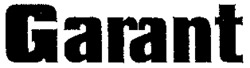 Международная регистрация№ 662 648Инструменты с механическим приводом для всех видов материалов, инструменты с ручным приводом для всех видов материалов, ручные измерительные устройства и измерительное оборудование, деревянные и/или металлические верстаки, металлические шкафы с ящиками для хранения инструментов и технического оборудования07, 08, 09, 20/ 8202200000, 8202310000, 8207301000, 8207401000, 8207403000, 8207505000, 8207506000, 8207507000, 8207509000, 8207603000, 8207701000, 8207703100, 8207709000, 8207801100, 8209008000, 8466102000, 8201500000, 8202100000, 8202998000, 8203200009, 8203300000, 8203400000, 8204110000, 8205100000, 8205200000, 8205400000, 8205598099, 8205700000, 8206000000, 8207903000, 8207909100, 9017203900, 9017300000, 9017801000, 9017809000, 9017900009, 9030339900, 9031803400, 9031803800, 9031809100, 9031809800, 9031908500, 9403208009, 9403901000, 9403903000Hoffmann GmbH Qualitatswerkzeuge, адрес: Haberlandstrasse 55, D-81241 Munchen, Germany.ЗАО "Хоффманн Профессиональный Инструмент", адрес: Российская Федерация, 193230 Санкт-Петербург, пер. Челиева, 13, тел.:+7 921 446 35 14, e-mail: a.ivanov@hoffmann-group.ru; Похиленко Дмитрий Валерьевич - генеральный директор ЗАО "Хоффманн Профессиональный Инструмент"17.01.202104.01.2022Срок действия договора страхования по 04.01.202339400181/171220/01-ТЗ-170121HolexМеждународная регистрация№ 809 516Инструменты с механическим приводом для всех видов материалов , инструменты с ручным приводом для всех видов материалов, измерительное оборудование и ручные измерительные устройства, верстаки из дерева и/или металла, шкафы для хранения инструментов, в частности, комоды металлические для хранения инструментов и технического оборудования (включенные в 20 класс МКТУ)07, 08, 09, 20/ 8202200000, 8202310000, 8207301000, 8207401000, 8207403000, 8207505000, 8207506000, 8207507000, 8207603000, 8207701000, 8207703100, 8207801100, 8207801900, 8209008000, 8466102000, 8201500000, 8202100000, 8202910000, 8203100000, 8203200009, 8203300000, 8203400000, 8204110000, 8204120000, 8204200000, 8205100000, 8205200000, 8205400000, 8205598099, 8205700000, 8206000000, 9017203900, 9017300000, 9017801000, 9017809000, 9017900009, 9030310000, 9030331000, 9030339900, 9031803400, 9031809100, 9031809800, 9031908500, 9403208009, 9403901000Hoffmann GmbH Qualitatswerkzeuge, адрес: Haberlandstrasse 55, D-81241 Munchen, GermanyЗАО "Хоффманн Профессиональный Инструмент", адрес: Российская Федерация, 193230 Санкт-Петербург, пер. Челиева, 13, тел.:+7 921 446 35 14, e-mail: a.ivanov@hoffmann-group.ru; Похиленко Дмитрий Валерьевич - генеральный директор ЗАО "Хоффманн Профессиональный Инструмент", тел.:+7 921 446 35 14, e-mail: a.ivanov@hoffmann-group.ru17.01.202104.01.2022Срок действия договора страхования по 04.01.202339500182/161220/01-ТЗ-010121DallmayrМеждународная регистрация№ 953493Кофе жареный, с кофеином, в зернах, экстракты, эссенции и концентраты, готовые изделия, содержащие какао и предназначенные для производства или приготовления напитков30/ 090121000, 210111001, 210111009, 1806907000Alois Dallmayr Kaffee oHG, адрес: Dienerstrasse 14-15, 80331 Munchen, GermanyПерепелица Вероника Дмитриевна- помощник адвоката АБ "ВМП Власова, Михель и Партнеры"; Цыганков Сергей Сергеевич- помощник адвоката АБ "ВМП Власова, Михель и Партнеры", адрес: 220035, г. Минск, пр. Машерова, 76А, 4-й этаж, +375 17 319 84 96/67, +375 44 760 13 12, +375 44 781 74 88; факс: +375 17 319 51 52; e-mail: Veronica.Perepelica@vmp.by, Sergei.Tsygankov@vmp.by01.01.202129.12.2022Срок действия договора страхования по 29.12.202239600183/161220/01-ТЗ-010121CapsaМеждународная регистрация№ 1184509Кофе жареный, с кофеином, в зернах30/ 090121000Alois Dallmayr Kaffee oHG, адрес: Dienerstrasse 14-15, 80331 Munchen, GermanyПерепелица Вероника Дмитриевна- помощник адвоката АБ "ВМП Власова, Михель и Партнеры"; Цыганков Сергей Сергеевич- помощник адвоката АБ "ВМП Власова, Михель и Партнеры", адрес: 220035, г. Минск, пр. Машерова, 76А, 4-й этаж, +375 17 319 84 96/67, +375 44 760 13 12, +375 44 781 74 88; факс: +375 17 319 51 52; e-mail: Veronica.Perepelica@vmp.by, Sergei.Tsygankov@vmp.by01.01.202129.12.2022Срок действия договора страхования по 29.12.202239700184/161220/01-ТЗ-010121Crema d'OroМеждународная регистрация№ 839535Кофе жареный, с кофеином, в зернах30/ 090121000Alois Dallmayr Kaffee oHG, адрес: Dienerstrasse 14-15, 80331 Munchen, GermanyПерепелица Вероника Дмитриевна- помощник адвоката АБ "ВМП Власова, Михель и Партнеры"; Цыганков Сергей Сергеевич- помощник адвоката АБ "ВМП Власова, Михель и Партнеры", адрес: 220035, г. Минск, пр. Машерова, 76А, 4-й этаж, +375 17 319 84 96/67, +375 44 760 13 12, +375 44 781 74 88; факс: +375 17 319 51 52; e-mail: Veronica.Perepelica@vmp.by, Sergei.Tsygankov@vmp.by01.01.202129.12.2022Срок действия договора страхования по 29.12.202239800185/161220/01-ТЗ-010121GRAN VERDEМеждународная регистрация№ 1499082Кофе жареный, с кофеином, в зернах30/ 090121000Alois Dallmayr Kaffee oHG, адрес: Dienerstrasse 14-15, 80331 Munchen, GermanyПерепелица Вероника Дмитриевна- помощник адвоката АБ "ВМП Власова, Михель и Партнеры"; Цыганков Сергей Сергеевич- помощник адвоката АБ "ВМП Власова, Михель и Партнеры", адрес: 220035, г. Минск, пр. Машерова, 76А, 4-й этаж, +375 17 319 84 96/67, +375 44 760 13 12, +375 44 781 74 88; факс: +375 17 319 51 52; e-mail: Veronica.Perepelica@vmp.by, Sergei.Tsygankov@vmp.by01.01.202129.12.2022Срок действия договора страхования по 29.12.202239900186/161220/01-ТЗ-010121prodomoМеждународная регистрация№ 963189Кофе жареный, с кофеином, в зернах30/ 090121000Alois Dallmayr Kaffee oHG, адрес: Dienerstrasse 14-15, 80331 Munchen, GermanyПерепелица Вероника Дмитриевна- помощник адвоката АБ "ВМП Власова, Михель и Партнеры"; Цыганков Сергей Сергеевич- помощник адвоката АБ "ВМП Власова, Михель и Партнеры", адрес: 220035, г. Минск, пр. Машерова, 76А, 4-й этаж, +375 17 319 84 96/67, +375 44 760 13 12, +375 44 781 74 88; факс: +375 17 319 51 52; e-mail: Veronica.Perepelica@vmp.by, Sergei.Tsygankov@vmp.by01.01.202129.12.2022Срок действия договора страхования по 29.12.202240000187/281220/01-ТЗ-170121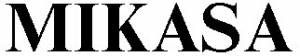 Свидетельство на товарный знак№ 9610Спортивные мячи28/ 9506320000, 9506610000, 9506620000, 950669Mikasa Corporation, адрес: 1, Kuchi, Asa-cho, Asakita-ku, Hiroshima-shi, Hiroshima-ken, JapanОбщество с дополнительной ответственностью "ЛЕКСПАТЕНТ", адрес: 220005 г. Минск, пр. Независимости, д.56, ком. 302, тел.: +375 17 379 23 32, +375 29 637 03 70, +375 29 873 07 30; факс: +375 17 362 86 26; e-mail: office@lexpatent.by; Королева Светлана Валерьевна - директор; Вашук Галина Васильевна - заместитель директора17.01.202110.01.2023Срок действия договора страхования по 10.01.2023